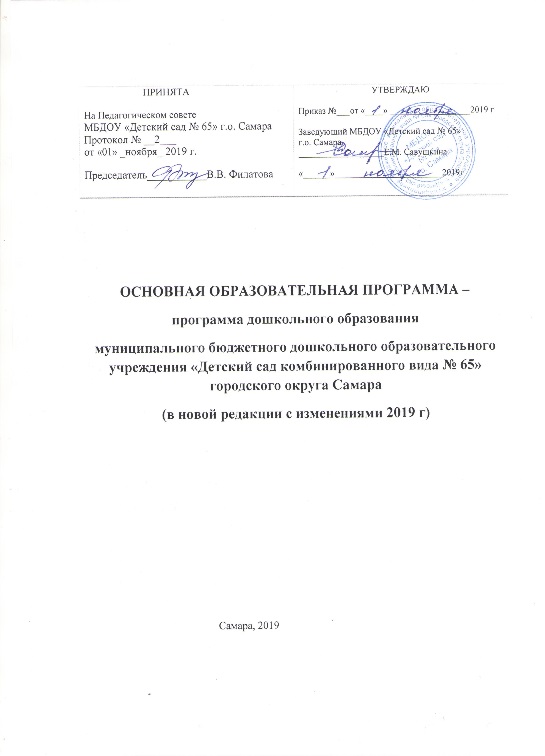 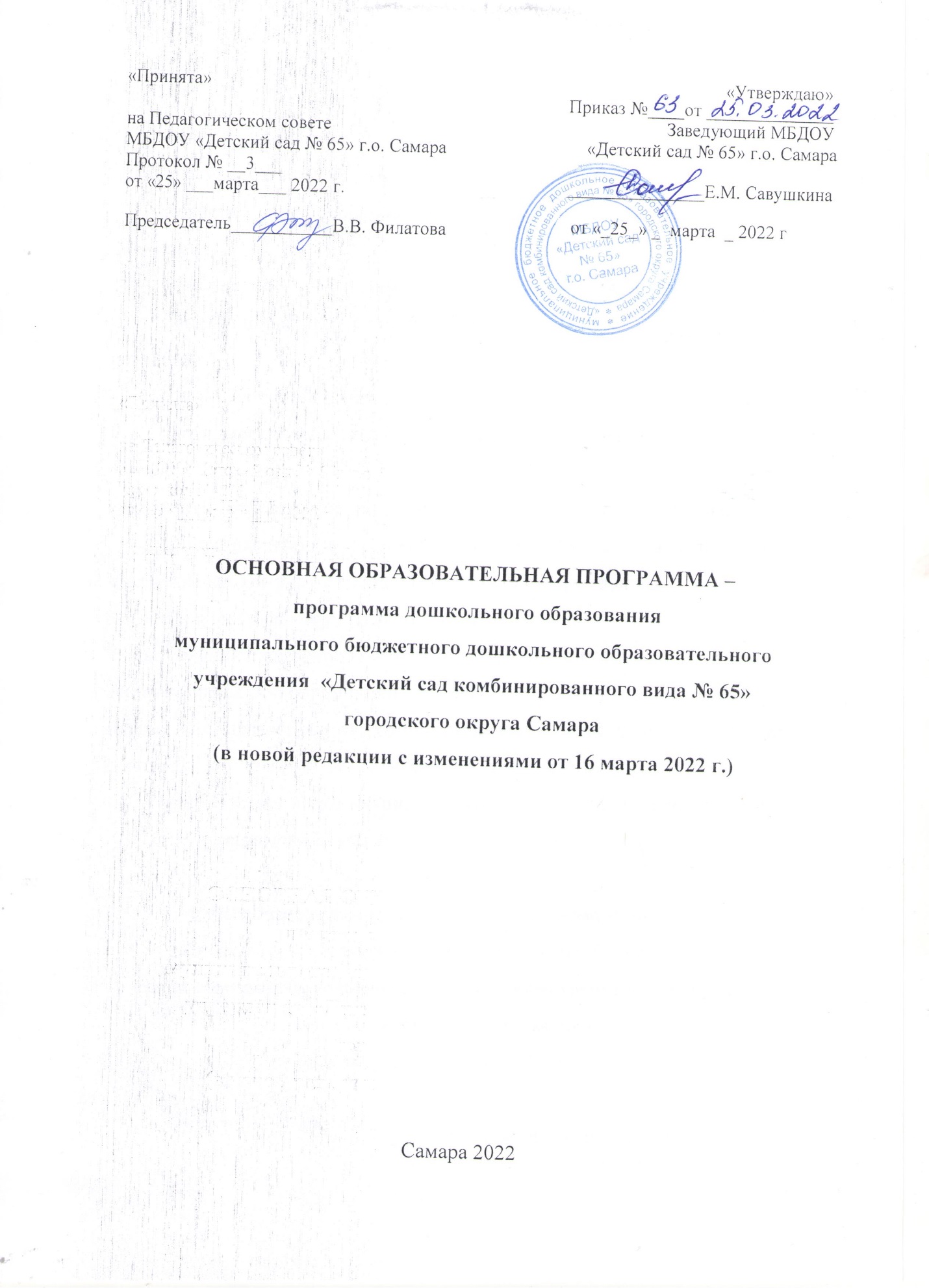 ВВЕДЕНИЕОсновная общеобразовательная программа – образовательная программадошкольного образования (далее - Программа) муниципального бюджетногодошкольного образовательного учреждения «Детский сад комбинированного вида № 65» городского округа Самара разработана в соответствии с федеральнымгосударственным образовательным стандартом дошкольного образования (далее –ФГОС ДО), с учетом Примерной основной образовательной программы дошкольного образования (одобрена решением федерального учебно-методического объединения по общему образованию (протокол от 20 мая 2015 г. № 2/15)) и на основе комплексной программы «От рождения до школы». Примерная общеобразовательная программа дошкольного образования под редакцией Н.Е. Вераксы, Т.С. Комаровой, Э.М. Дорофеевой. – М.: МОЗАИКА-СИНТЕЗ, 2019.Программа показывает, как с учетом конкретных условий муниципальногобюджетного дошкольного образовательного учреждения «Детский садкомбинированного вида № 65» городского округа Самара создается собственнаянетрадиционная модель организации обучения, воспитания и развития воспитанников дошкольного возраста (3-8 лет) в группах общеразвивающей направленности.Разработчики программы:  Старший воспитатель МБДОУ «Детский сад № 65» г. о. Самара Филатова В.В.Педагог-психолог МБДОУ «Детский сад № 65» г. о. Самара Китаева Н.В.СодержаниеI. ЦЕЛЕВОЙ РАЗДЕЛ1.1. Обязательная часть.1.1.1. Пояснительная записка.Основная общеобразовательная программа – образовательная программадошкольного образования (далее - Программа) муниципального бюджетногодошкольного образовательного учреждения «Детский сад комбинированного вида № 65» городского округа Самара (далее – МБДОУ «Детский сад № 65» г. о. Самара) является нормативно-управленческим документом, определяющим содержание и организацию образовательной деятельности на уровне дошкольного образования в группах общеразвивающей направленности.Программа МБДОУ «Детский сад № 65» г. о. Самара разработана в соответствии с нормативно-правовыми документами:Федеральный закон «Об образовании в Российской Федерации» от 29.12.2012№ 273-ФЗ.«Санитарно-эпидемиологические требования к устройству, содержанию и организации режима работы дошкольных организациях». Санитарно-эпидемиологические правила и нормативы СанПиН 2.4.1. 3049-13,утвержденные постановлением Главного государственного санитарного врача Российской Федерации от 15 мая 2013 года № 26, (далее – СанПиН).Приказ Министерства образования и науки Российской Федерации от17.10.2013 № 1155 «Об утверждении федерального государственного стандарта дошкольного образования» (Зарегистрировано в Минюсте России 14.11.2013 № 30384).Приказ Министерства образования и науки Российской Федерации от13.08.2013г. № 1014 «Об утверждении порядка организации и осуществленияобразовательной деятельности по основным образовательным программам -образовательным программам дошкольного образования».Устав муниципального бюджетного дошкольного образовательногоучреждения «Детский сад комбинированного вида № 65» городского округаСамара (далее – Устав), утвержденный распоряжением первого заместителяГлавы городского округа Самара № 2282 от 11.09.2019Положение о группах общеразвивающей направленности МБДОУ «Детский сад № 65» г. о. Самара.Положение о ППк МБДОУ «Детский сад № 65» г. о. Самара.Программа сформирована в соответствии ФГОС ДО как программапсихолого- педагогической поддержки позитивной социализации и индивидуализации, развития личности детей дошкольного возраста и определяет комплекс основных характеристик дошкольного образования (объем, содержание и планируемые результаты в виде целевых ориентиров дошкольного образования).Программа включает три основных раздела: целевой, содержательный иорганизационный. Каждый из трех основных разделов включает обязательную часть и часть, формируемую участниками образовательных отношений, которые дополняют друг друга и прописываются как целостный документ, представляющий образовательную деятельность МБДОУ «Детский сад №65» г. о. Самара.Обязательная часть Программы разработана в соответствии с ФГОС ДО, сучетом Примерной основной образовательной программы дошкольного образования (одобрена решением федерального учебно-методического объединения по общему образованию (протокол от 20 мая 2015 г. № 2/15)) и на основе Примерной общеобразовательной инновационной программы дошкольного образования «От рождения до школы» / Под редакцией Н.Е. Вераксы, Т.С. Комаровой, Э.М.Дорофеевой (5-е изд., испр, и доп.– М.: МОЗАИКА-СИНТЕЗ, 2019. – с.336).В части Программы, формируемой участниками образовательных отношений, представлены парциальные образовательные программы.В соответствии с ФГОС ДО обязательной части Программы, соответствующая примерной программе, оформляется в виде ссылки на примерную программу, что соответствует положениям ФГОС ДО1Часть Программы, формируемая участниками образовательных отношений,также представлена в виде ссылок на соответствующие парциальные программы, методическую литературу, позволяющую ознакомиться с содержанием выбранных участниками образовательных отношений парциальных программ, методик, форм организации образовательной работы. Программа МБДОУ «Детский сад № 65» г. о. Самара может корректироваться в связи с изменениями нормативно-правовой базы дошкольного образования, образовательного запроса родителей, видовой структуры групп.а) цели и задачи реализации Программы.Цели и задачи деятельности МБДОУ «Детский сад № 65» г. о. Самара пореализации Программы определены на основе требований ФГОС ДО, анализа результатов предшествующей педагогической деятельности, потребностей и ожиданий родителей, окружающего социума.________________________________________________________________1 П.2.12. ФГОС ДО (Приказ Министерства образования и науки Российской Федерации (Минобрнауки России) от 17 октября 2013 г. №1155 г. Москва «Об утверждении федерального государственного образовательного стандарта дошкольного образования».                                                                                                                                                             Цель Программы – создание условий и организация образовательногопроцесса, которые позволят:воспитать основы базовой культуры личности дошкольников,сохранить и укрепить их природное здоровье,обеспечить развитие воспитанников в пяти основных направлениях (социально-коммуникативное, познавательное, речевое, художественно-эстетическое, физическое) в соответствии с возрастными и индивидуальными особенностями,сформировать предпосылки успешной адаптации на новой ступени образования и жизни в целом;обеспечить, при необходимости, квалифицированной помощью в коррекции недостатков в физическом и (или) психическом развитии воспитанников.Программа обеспечивает развитие личности детей дошкольного возраста вразличных видах общения и деятельности с учетом их возрастных, индивидуальных психологических и физиологических особенностей и направлена на решение следующих задач:1) охраны и укрепления физического и психического здоровья детей, в том числе их эмоционального благополучия;2) обеспечения равных возможностей для полноценного развития каждогоребенка в период дошкольного детства независимо от места жительства, пола, нации, языка, социального статуса, психофизиологических и других особенностей (в том числе ограниченных возможностей здоровья);3) обеспечения преемственности целей, задач и содержания образования,реализуемых в рамках образовательных программ различных уровней (далее - преемственность основных образовательных программ дошкольного и начального общего образования);4) создания благоприятных условий развития детей в соответствии с ихвозрастными и индивидуальными особенностями и склонностями, развитияспособностей и творческого потенциала каждого ребенка как субъекта отношений с самим собой, другими детьми, взрослыми и миром;5) использовать современные образовательные технологии, работать в зоне ближайшего развития (ЗБР), реализовывать деятельностный подход и принципы развивающего обучения, использовать на занятиях материал, соответствующий духовно-нравственным ценностям, историческим и национально-культурным традициям народов России;6) формирования общей культуры личности детей, в том числе ценностейздорового образа жизни, развития их социальных, нравственных, эстетических, интеллектуальных, физических качеств, инициативности, самостоятельности и ответственности ребенка, формирования предпосылок учебной деятельности;7) обеспечения вариативности и разнообразия содержания Программ иорганизационных форм дошкольного образования, возможности формирования Программ различной направленности с учетом образовательных потребностей, способностей и состояния здоровья детей;8) формирования социокультурной среды, соответствующей возрастным,индивидуальным, психологическим и физиологическим особенностям детей;9) обеспечения психолого-педагогической поддержки семьи и повышениякомпетентности родителей (законных представителей) в вопросах развития иобразования, охраны и укрепления здоровья детей.Задачи педагогической работы по формированию физических, интеллектуальных и личностных качеств детей решаются интегрировано в ходе освоения всех образовательных областей наряду с задачами, отражающими специфику каждой образовательной области.б) принципы и подходы к формированию Программы.В соответствии с п. 1.4 ФГОС ДО основных принципов дошкольногообразования являются:1) полноценное проживание ребенком всех этапов детства (раннего идошкольного возраста), обогащение (амплификация) детского развития;2) построение образовательной деятельности на основе индивидуальныхособенностей каждого ребенка, при котором сам ребенок становится активным в выборе содержания своего образования, становится субъектом образования (далее - индивидуализация дошкольного образования), в том числе и детей с ОВЗ (ОНР, ЗПР, дети-инвалиды2);3) содействие и сотрудничество детей и взрослых, признание ребенкаполноценным участником (субъектом) образовательных отношений;4) поддержка инициативы детей в различных видах деятельности;5) сотрудничество Организации с семьей;6) приобщение детей к социокультурным нормам, традициям семьи, общества и государства;7) формирование познавательных интересов и познавательных действийребенка в различных видах деятельности;8) учет этнокультурной ситуации развития детей.__________________________________________________________________2 Данные группы посещают дети-инвалиды и в соответствии с «Законом об образовании в Российской Федерации» для каждого ребенка разрабатывается индивидуальная программа развитияОбразовательная Программа, а также организация на ее основе воспитательно-образовательного процесса базируется на следующих принципах:Принцип развивающего образования, в соответствии с которым главнойцелью дошкольного образования является развитие ребенка. В этом контексте принимается как основополагающая позиция, сформулированная Л.С. Выготским: обучение, ведет за собой развитие (обучение понимается нами широко, как целенаправленный, специально организованный процесс взаимодействия взрослого и ребенка, в котором и происходит передача взрослым и присвоение ребенком социального опыта). Применение принципа развивающего образования ориентирует педагогов на построение образования в зоне ближайшего развития ребенка.Принцип научной обоснованности и практической применимости, согласно которому:содержание Программы должно соответствовать основным положениям возрастной психологии и дошкольной педагогики, при этом иметь возможность реализации в массовой практике дошкольного образования;отбор образовательного материала для детей учитывает не только зону их ближайшего развития, но также возможность применения полученной информации в практической деятельности детей.Принцип соответствия критериям полноты, необходимости идостаточности – позволяет решать поставленные цели и задачи на необходимом достаточном материале, максимально приближаться к разумному «минимуму».Принцип единства воспитания и обучения обеспечивает единствовоспитательных, развивающих и обучающих целей и задач процесса образованиядетей дошкольного возраста, в ходе реализации которых формируются такиекачества, которые являются ключевыми в развитии дошкольников.Принцип интеграции содержания дошкольного образования в соответствии с возрастными возможностями и особенностями детей, спецификой и возможностями образовательных областей. Необходимость реализации принципа интеграции в дошкольном образовании заключена в самой природе мышления, диктуется объективными законами высшей нервной деятельности, законами психологии и физиологии:поведение и деятельность дошкольника представляет собой «еще недостаточно дифференцированное целое» (Л.С. Выготский);«схватывание целого раньше частей позволяет ребенку «сразу», интегрально видеть предметы глазами всех людей…» (В.В. Давыдов);«прежде чем знания о целостности мира будет оформлено в системетеоретических понятий ребенка, он должен воссоздать подвижный интегральный образ действительности на уровне воображения» (В.В. Давыдов, В.Т. Кудрявцев). Организация воспитательно-образовательного процесса в соответствии спринципом интеграции позволит предложить целостный интегративный процесс взаимодействия взрослого и ребенка на определенную тему в течение одного дня, в котором будут гармонично объединены различные образовательные области для целостного восприятия окружающего мира.Интегрировано организованная образовательная деятельность как наиболеесоответствующая физиологическим и психологическим особенностям детейдошкольного возраста, отвечающим за осуществление их познавательных процессов и личностное развитие, имеет ряд преимуществ по сравнению с не интегрированной:она способствует рассмотрению предмета, явления с нескольких сторон: теоретической, практической, прикладной, что важно для формирования целостной научной картины мира дошкольника, развитию его интеллектуальных способностей;она способствует развитию в большей степени, чем не интегрированные занятия, эстетического восприятия, воображения, внимания, памяти, мышления (логического, художественно-образного, творческого) детей дошкольного возраста;интегрированная образовательная деятельность, обладая большойинформативной емкостью, позволяет вовлечь каждого ребенка в активную работу и способствует творческому развитию детей;интеграция компонентов образовательной деятельности повышаетмотивацию, формирует познавательный интерес дошкольников;интеграция деятельности за счет переключения на разнообразные ее виды и компоненты лучше способствует снятию напряжения, перегрузки, утомляемости детей, позволяет создать условия для поддержки детской инициативы в различных областях деятельности;оказывает положительное влияние на деятельность воспитателя, способствует повышению роста профессионального мастерства педагога, требуя от него разнообразных широких знаний, мастерства владения методикой; разнообразная интегративная обогащенная деятельность является условием для предотвращения эмоционального выгорания педагога.Комплексно-тематический принцип построения образовательного процесса означает объединение комплекса различных видов специфических детских деятельностей вокруг единой темы при организации воспитательно-образовательного процесса. При этом в качестве тем могут выступать организующие моменты, тематические недели, события, реализация проектов, сезонные явления в природе, праздники, традиции.Принцип адаптивности, который реализуется:через адаптивность предметно-развивающей среды образовательногоучреждения к потребностям ребенка дошкольного возраста, сохранение и укрепление его здоровья, полноценное развитие;адаптивность ребенка к пространству образовательного учреждения иокружающему социальному миру.Принцип построения образовательного процесса на адекватных возрасту формах работы с детьми, при этом основной формой работы с дошкольниками и ведущим видом их деятельности является игра.Принцип системности, который реализуется при отборе и предоставленииобразовательного материала, интеграция задач познавательного, речевого, социально-коммуникативного, художественно-эстетического и физического развития дошкольников и обогащение содержания образования.Принцип гуманизации означает признание уникальности и неповторимостикаждого ребенка, признание неограниченных возможностей развития личностного потенциала каждого ребенка, уважение к личности ребенка со стороны всех участников образовательного процесса.Принцип непрерывности образования означает связь всех ступенекдошкольного образования для обеспечения к концу дошкольного детства такого уровня развития каждого ребенка, который позволит ему быть успешным при обучении в начальной школе; соблюдение принципа преемственности требует не только и не столько усвоения детьми определенного объема информации, знаний, сколько формирования у дошкольника качеств, необходимых для овладения учебной деятельностью – любознательности, инициативности, самостоятельности, произвольности и др. ФГОС ДО продолжает линию деятельностного, индивидуального, дифференцированного и других подходов, направленных на повышение результативности и качества дошкольного образования.  Поэтому подходами к формированию образовательной Программы, безусловно, являются:Деятельностный подход (А.Н. Леонтьев, Д.Б. Эльконин, Л.С. Выготский, П.Я. Гальперин) - осуществляется в процессе организации различных видов детской деятельности: игровой, коммуникативной, трудовой, познавательно-исследовательской, изобразительной, музыкальной, восприятия художественной литературы и фольклора, двигательной, конструирования. Организованная образовательная деятельность (непосредственно образовательная) строится как процесс организации различных видов деятельности.Личностно-ориентированный подход (Л.С. Выготский, А.Н. Леонтьев, Л.И.Божович, И.Я. Якиманская, А.В. Запорожец) – это такое обучение, которое во главу угла ставит самобытность ребенка, его самоценность, субъективность процесса обучения, т.е. опора на опыт ребенка, субъектно - субъектные отношения. Реализуется в любых видах деятельности детей (НОД, совместная деятельность в режимных моментах, при проведении режимных процессов), а также непосредственно в группах, применяющих Фребель-педагогику.Индивидуальный подход – это учет индивидуальных особенностей детейгруппы в образовательном процессе.Дифференцированный подход – в образовательном процессе предусмотрена возможность объединения детей по особенностям развития, по интересам, по выбору.Таким образом, с учетом всех перечисленных выше принципов и подходов кформированию основной общеобразовательной программы Программа МБДОУ «Детский сад № 65» г. о. Самара направлена на:создание условий развития ребенка, открывающих возможности для его позитивной социализации, личностного развития, развития инициативы и творческих способностей на основе сотрудничества со взрослыми и сверстниками и соответствующим возрасту видам деятельности;создание развивающей образовательной среды, которая представляет собой систему условий социализации и индивидуализации детей.В Программе учитываются:индивидуальные потребности ребенка, связанные с его жизненной ситуацией и состоянием здоровья;возможности освоения ребенком Программы на разных этапах ее реализации.в) значимые для разработки и реализации Программы характеристики.Характеристики особенностей развития детей раннего и дошкольного возраста.МБДОУ «Детский сад № 65» г. о. Самара расположен в отдельно стоящем типовом здании поселке Управленческий г. о. Самара.  Учреждение функционирует в режиме 12-часового пребывания воспитанников в период с 7-00 до 19-00 при 5-дневной рабочей неделе.Режим работы учреждения, длительность пребывания и последовательностьдеятельности в нем воспитанников определены Уставом в соответствии с Санитарно-эпидемиологическими требованиями к устройству, содержанию и организации режима работы дошкольных образовательных организаций (Постановление Главного государственного санитарного врача РФ от 15 мая 2013 г. № 26 «Об утверждении СанПиН 2.4.1.3049-13»).Реализация режимных моментов, комплексного-тематического планирования и ряд иных мероприятий идет с учетом особенностей климата, природных условий, экологической обстановки и здоровья воспитанников.График образовательного процесса составляется в соответствии с выделением двух периодов:1) холодный период – образовательный (сентябрь - май), составляетсяопределенный режим дня и расписание непосредственной образовательнойдеятельности с детьми в разнообразных формах работы;2) летний период – оздоровительный (июнь - август), для которого составляется другой режим дня, осуществляется оздоровительная и культурно-досуговая деятельность.В МБДОУ «Детский сад № 65» г. о. Самара функционирует 11 группы полного дня (273 воспитанника) общеразвивающей и компенсирующей направленностей.В детском саду воспитываются дети с ограниченными возможностями здоровья, которые получают квалифицированную помощь по коррекции недостатков в развитии, из них: ОНР; ЗПР, дети - инвалиды3. Все группы однородны по возрастному составу детей. В группах общеразвивающей направленности осуществляется реализация образовательной программы дошкольного образования. В соответствии с пунктом 6 части 1 статьи 6 от 29 декабря 2012г №273-ФЗ «Об образовании в РФ» и Федеральным государственным образовательным стандартом дошкольного образования (далее – ФГОС ДО) квалифицированная коррекция недостатков в физическом и (или) психическом развитии детей с ограниченными возможностями здоровья (далее – ОВЗ) может осуществляться в форме инклюзивного образования. Так дети с ОВЗ могут посещать группы вместе с детьми, осваивающими основную образовательную программу дошкольного образования. В дошкольном учреждении функционируют группы, в которых осуществляется совместное образование здоровых детей и детей с ограниченными возможностями здоровья (ОНР, ЗПР) в соответствии с адаптированной образовательной программой для детей с ОНР, ЗПР с учетом особенностей их психофизического развития, индивидуальных возможностей, обеспечивающей коррекцию нарушений развития и социальную адаптацию._________________________________________________________________3 Для данной категории воспитанников разрабатывается индивидуальная программа реабилитации ребенка-инвалидаМеханизмом адаптации Программы МБДОУ «Детский сад № 65» г. о. Самара для детей с ОВЗ в группах общеразвивающей направленности служит адаптированная образовательная программа дошкольного образования для детей с общим недоразвитием речи 1, 2 и 3 уровней (далее – АОП для детей с ОНР) и адаптированная образовательная программа дошкольного образования для детей с задержкой психического развития далее – (далее – АОП для детей с ЗПР).АОП для детей с ОНР и АОП для детей с ЗПР является частью основнойобщеобразовательной программы - образовательной программы дошкольного образования МБДОУ «Детский сад № 65» г. о. Самара.В этих адаптированных образовательных программах прописаны специальные условия для получения образования детьми с ограниченными возможностями здоровья, механизмы адаптации Программы для детей с ОВЗ и детей с ОНР. В группах компенсирующей направленности осуществляется реализация адаптированной основной образовательной программы дошкольного образования для детей с ограниченными возможностями здоровья с учетом особенностей их психофизического развития, индивидуальных возможностей, обеспечивающей коррекцию нарушений развития и социальную адаптацию воспитанников с ОВЗ.Приём детей осуществляется на основании медицинского заключения, заявления и документов, удостоверяющих личность одного из родителей (законных представителей).Взаимоотношения между детским садом и родителями (законными представителями) регулируются договором об образовании по образовательным программам дошкольного образования.Содержание национально-регионального компонента в структуре Программы направлено на достижение целей формирования у дошкольников основ патриотизма в процессе военно-патриотического воспитания, гражданского воспитания, историко-краеведческого воспитания, духовно-нравственного воспитания через:формирование начальных представлений о родном крае, его особенностях, истории и культуре, знаменитых людях Самарской области;развитие положительных чувств к родному краю, гордости за достижения родного края, способствующих возникновению чувств любви к Родине;ознакомление с системой общечеловеческих норм, правил и требований к поведению личности в современном мире.Территориальное расположение, социокультурное окружение.Учреждение находится по соседству с МБОУ Школа № 127 г. о. Самара, чтоопределяет широкий доступ к ресурсному обеспечению школы по различнымнаправлениям, более качественное решение преемственности между дошкольным и начальным основным образованием.Сетевое взаимодействие с разными организациями представлено в таблице 1.Таблица 1Направления деятельности в рамках сетевого взаимодействия:поиск, разработка, апробация и внедрение инновационных технологий, методов, форм организации образовательной деятельности с воспитанниками;анализ эффективности инновационной деятельности;разработка инновационного методического продукта;распространение инновационного опыта работы через различные формы непрерывного профессионального образования работников дошкольного образования.Сведения о семьях воспитанников.Педагогический коллектив ДОУ строит свою работу по воспитанию иобучению детей в тесном контакте с семьёй. В учреждении изучается контингент родителей, социальный и образовательный статус членов семей воспитанников. Контингент родителей в основном однороден, характеризуется средним уровнем жизни и доходов, социального и образовательного статуса. Анализ показал, что определённый процент матерей воспитанников занят домашним хозяйством. Многие из них готовы к непосредственному участию в образовательном процессе. Но, как правило, большинство родителей по различному роду службы и занятости не имеют возможности постоянного участия в мероприятиях, направленных на поддержку детско-родительских отношений. Однако они всё равно готовы к интерактивной форме реализации образовательной программы. Содержание Программы предполагает обеспечение взаимодействия с родителями воспитанников различными способами, как непосредственными, так иопосредованными.Возрастные и индивидуальные особенности контингента воспитанников ДОУ.Возрастная периодизация контингента воспитанников определяет наличие групп раннего возраста и групп дошкольного возраста (младшего (3-4), среднего (4-5), старшего (5-6) возрастов, а также подготовительные к школе группы (6-7)). Психолого-педагогическая работа с воспитанниками учреждения осуществляется педагогом-психологом и строится с учётом возрастных особенностей развития детей дошкольного возраста, который необходим для правильной организации осуществления образовательного процесса, как в условиях семьи, так и в условиях дошкольного образовательного процесса. Анализ показателей состояния здоровья воспитанников, а также особых образовательных потребностей выявил, основная часть воспитанников имеют 2 группу здоровья, а также имеются часто болеющие дети. Часть контингента воспитанников нуждаются в коррекции звукопроизношения и развитии фонетико- фонематического слуха. Вышеуказанные особенности контингента воспитанников определяютспецифику осуществления образовательной деятельности в части расширения системы закаливающих мероприятий, оптимизации двигательной деятельности, функционирования логопедического пункта, оптимизации свободной деятельности воспитанников.Характеристики особенностей развития детей раннего возраста.Возрастная характеристика детей 2-3 лет.На третьем году жизни дети становятся самостоятельнее. Продолжаютразвиваться предметная деятельность, деловое сотрудничество ребенка и взрослого; совершенствуются восприятие, речь, начальные формы произвольного поведения, игры, наглядно-действенное мышление, в конце года появляются основы наглядно- образного мышления.Развитие предметной деятельности связано с усвоением культурных способов действия с различными предметами. Совершенствуются соотносящие и орудийные действия. Умение выполнять орудийные действия развивает произвольность, преобразуя натуральные формы активности в культурные на основе предлагаемой взрослыми модели, которая выступает в качестве не только объекта для подражания, но и образца, регулирующего собственную активность ребенка. В ходе совместной с взрослыми предметной деятельности продолжает развиваться понимание речи. Слово отделяется от ситуации и приобретает самостоятельное значение. Дети продолжают осваивать названия окружающих предметов, учатся выполнять словесные просьбы взрослых, ориентируясь в пределах ближайшего окружения. Количество понимаемых слов значительно возрастает.Совершенствуется регуляция поведения в результате обращения взрослых кребенку, который начинает понимать не только инструкцию, но и рассказ взрослых. Интенсивно развивается активная речь детей. К трем годам они осваивают основные грамматические структуры, пытаются строить сложные и сложноподчиненные предложения, в разговоре с взрослым используют практически все части речи. Активный словарь достигает примерно 1500-2500 слов. К концу третьего года жизни речь становится средством общения ребенка со сверстниками. В этом возрасте у детей формируются новые виды деятельности: игра, рисование, конструирование. Игра носит процессуальный характер, главное в ней - действия, которые совершаются с игровыми предметами, приближенными к реальности. В середине третьего года жизни широко используются действия с предметами-заместителями.Появление собственно изобразительной деятельности обусловлено тем, чторебенок уже способен сформулировать намерение изобразить какой-либо предмет. Типичным является изображение человека в виде «головонога» - окружности и отходящих от нее линий. На третьем году жизни совершенствуются зрительные и слуховые ориентировки, что позволяет детям безошибочно выполнять ряд заданий: осуществлять выбор из 2-3 предметов по форме, величине и цвету; различать мелодии; петь. Совершенствуется слуховое восприятие, прежде всего фонематический слух. К трем годам дети воспринимают все звуки родного языка, но произносят их с большими искажениями. Основной формой мышления является наглядно-действенная. Ее особенность заключается в том, что возникающие в жизни ребенка проблемные ситуации разрешаются путем реального действия с предметами. К концу третьего года жизни у детей появляются зачатки наглядно-образного мышления. Ребенок в ходе предметно-игровой деятельности ставит перед собой цель, намечает план действия и т. п. Для детей этого возраста характерна неосознанность мотивов, импульсивность и зависимость чувств и желаний от ситуации. Дети легко заражаются эмоциональным состоянием сверстников. Однако в этот период начинает складываться и произвольность поведения. Она обусловлена развитием орудийных действий и речи. У детей появляются чувства гордости и стыда, начинают формироваться элементы самосознания, связанные с идентификацией с именем и полом. Ранний возраст завершается кризисом трех лет. Ребенок осознает себя как отдельного человека, отличного от взрослого. У него формируется образ Я. Кризис часто сопровождается рядом отрицательных проявлений: негативизмом, упрямством, нарушением общения с взрослым и др. Кризис может продолжаться от нескольких месяцев до двух лет.Характеристики особенностей развития детей дошкольного возраста.Возрастная характеристика детей 3-4 лет.Физическое развитие3-х летний ребенок владеет основными жизненно важными движениями(ходьба, бег, лазание, действия с предметами). Возникает интерес к определению соответствия движений образцу. Дети испытывают свои силы в более сложных видах деятельности, но вместе с тем им свойственно неумение соизмерять свои силы со своими возможностями. Моторика выполнения движений характеризуется более или менее точным воспроизведением структуры движения, его фаз, направления и т.д. К 4-м годам ребенок может без остановки пройти по гимнастической скамейке, руки в стороны; ударять мяч об пол и ловить его двумя руками (3 раза подряд); перекладывать по одному мелкие предметы (пуговицы, горошины и т.п. – всего 20 шт.) с поверхности стола в небольшую коробку (правой рукой). Начинает развиваться самооценка при выполнении физических упражнений, при этом дети ориентируются в значительной мере на оценку воспитателя. 3-4-х летний ребенок владеет элементарными гигиеническими навыками самообслуживания (самостоятельно и правильно моет руки с мылом после прогулки, игр, туалета; аккуратно пользуется туалетом: туалетной бумагой, не забывает спускать воду из бачка для слива; при приеме пищи пользуется ложкой, салфеткой; умеет пользоваться носовым платком; может самостоятельно устранить беспорядок в одежде, прическе, пользуясь зеркалом, расческой).Социально-личностное развитиеК трем годам ребенок достигает определенного уровня социальнойкомпетентности: он проявляет интерес к другому человеку, испытывает доверие к нему, стремится к общению и взаимодействию со взрослыми и сверстниками. У ребенка возникают личные симпатии, которые проявляются в желании поделиться игрушкой, оказать помощь, утешить. Ребенок испытывает повышенную потребность в эмоциональном контакте со взрослыми, ярко выражает свои чувства - радость, огорчение, страх, удивление, удовольствие и др.  Для налаживания контактов с другими людьми использует речевые и неречевые (взгляды, мимика, жесты,выразительные позы и движения) способы общения. Осознает свою половуюпринадлежность («Я мальчик», «Я девочка»). Фундаментальная характеристика ребенка трех лет - самостоятельность («Я сам», «Я могу»). Он активно заявляет о своем желании быть, как взрослые (самому есть, одеваться), включаться в настоящие дела (мыть посуду, стирать, делать покупки и т.п.)». Взаимодействие и общение детей четвертого года жизни имеют поверхностный характер, отличаются ситуативностью,неустойчивостью, кратковременностью, чаще всего инициируются взрослым. Для детей 3х летнего возраста характерна игра рядом. В игре дети выполняют отдельные игровые действия, носящие условный характер. Роль осуществляется фактически, но не называется. Сюжет игры - цепочка из 2х действий; воображаемую ситуацию удерживает взрослый. К 4-м годам дети могут объединяться по 2-3 человека, для разыгрывания простейших сюжетно-ролевых игр. Игровые действия взаимосвязаны, имеют четкий ролевой характер. Роль называется, по ходу игры дети могут менятьроль. Игровая цепочка состоит из 3-4 взаимосвязанных действий. Детисамостоятельно удерживают воображаемую ситуацию.Познавательно-речевое развитиеОбщение ребенка в этом возрасте ситуативно, инициируется взрослым,неустойчиво, кратковременно. Осознает свою половую принадлежность. Возникает новая форма общения со взрослым – общение на познавательные темы, которое сначала включено в совместную со взрослым познавательную деятельность. Уникальность речевого развития детей в этом возрасте состоит в том, что в этот период ребенок обладает повышенной чувствительностью к языку, его звуковой и смысловой стороне. В младшем дошкольном возрасте осуществляется переход от исключительного господства ситуативной (понятной только в конкретной обстановке) речи к использованию и ситуативной, и контекстной (свободной от наглядной ситуации) речи. Овладение родным языком характеризуется использованием основных грамматических категорий (согласование, употребление их по числу, времени и т.д., хотя отдельные ошибки допускаются) и словаряразговорной речи. Возможны дефекты звукопроизношения. В развитиипознавательной сферы расширяются и качественно изменяются способы и средства ориентировки ребенка в окружающей обстановке. Ребенок активно использует по назначению некоторые бытовые предметы, игрушки, предметы-заместители и словесные обозначения объектов в быту, игре, общении. Формируются качественно новые свойства сенсорных процессов: ощущение и восприятие. В практической деятельности ребенок учитывает свойства предметов и их назначение: знает название 3-4 цветов и 2-3 форм; может выбрать из 3-х предметов разных по величине «самый большой». Рассматривая новые предметы (растения, камни и т.п.) ребенок не ограничивается простым зрительным ознакомлением, а переходит к осязательному, слуховому и обонятельному восприятию. Важную роль начинают играть образы памяти. Память и внимание ребенка носит непроизвольный, пассивный характер. По просьбе взрослого ребенок может запомнить не менее 2-3 слов и 5-6 названий предметов. К 4-м годам способен запомнить значительные отрывки из любимых произведений.Рассматривая объекты, ребенок выделяет один, наиболее яркий признакпредмета, и ориентируясь на него, оценивает предмет в целом. Его интересуют результаты действия, а сам процесс достижения еще не умеет прослеживать.Конструктивная деятельность в 3-4 года ограничивается возведениемнесложных построек по образцу (из 2-3 частей) и по замыслу. Ребенок можетзаниматься, не отрываясь, увлекательным для него деятельностью в течение 5 минут.Художественно-эстетическое развитиеРебенок с удовольствием знакомится с элементарными средствамивыразительности (цвет, звук, форма, движения, жесты), проявляется интерес к произведениям народного и классического искусства, к литературе (стихи,песенки, потешки), к исполнению и слушанию музыкальных произведений.Изобразительная деятельность ребенка зависит от его представлений опредмете. В 3-4 года они только начинают формироваться. Графические образы бедны, предметны, схематичны. У одних дошкольников в изображении отсутствуют детали, у других рисунки могут быть более детализированы. Замысел меняется по ходу изображения. Дети уже могут использовать цвет. Большое значение для развития моторики в этом возрасте имеет лепка. Ребенок может вылепить под руководством взрослого простые предметы. В 3-4 года из- за недостаточные развития мелких мышц руки, дети не работают с ножницами, апплицируют из готовых геометрических фигур. Ребенок способен выкладывать и наклеивать элементы декоративного узора и предметного схематичного изображения из 2-4 основных частей.В музыкально-ритмической деятельности ребенок 3-4 лет испытываетжелание слушать музыку и производить естественные движения под звучащую музыку. К 4 годам овладевает элементарными певческими навыками несложных музыкальных произведений. Ребенок хорошо перевоплощается в образ зайчика, медведя, лисы, петушка и т.п. в движениях, особенно под плясовую мелодию.Приобретает элементарные навыки подыгрывания на детских ударныхмузыкальных инструментах (барабан, металлофон). Закладываются основы для развития музыкально - ритмических и художественных способностей.Возрастная характеристика детей 4-5 лет.К пяти годам складывается «психологический портрет» личности, в которомважная роль принадлежит компетентности, в особенности интеллектуальной (это возраст «почемучек»), а также креативности.Физическое развитиеВ этом возрасте продолжается рост всех органов и систем, сохраняетсяпотребность в движении. Двигательная активность становится целенаправленной, отвечает индивидуальному опыту и интересу, движения становятся осмысленными, мотивированными и управляемыми. Сохраняется высокая эмоциональная значимость процесса деятельности для ребенка, неспособность завершить ее по первому требованию. Появляется способность к регуляции двигательной активности. У детейпоявляется интерес к познанию себя, своего тела, его строения, возможностей. У детей возникает потребность действовать совместно, быстро, ловко, в едином для всех детей темпе; соблюдать определенные интервалы во время передвижения в разных построениях, быть ведущим. Уровень функциональных возможностей повышается. Позитивные изменения наблюдаются в развитии моторики. Дошкольники лучше удерживают равновесие, перешагивая через небольшие преграды, нанизывает бусины (20 шт.) средней величины (или пуговицы) натолстую леску. В 4-5 лет у детей совершенствуются культурно-гигиенические навыки (хорошо освоен алгоритм умывания, одевания, приема пищи): они аккуратны во время еды, умеют правильно надевать обувь, убирают на место свою одежду, игрушки, книги. В элементарном самообслуживании (одевание, раздевание, умывание и др.) проявляется самостоятельность ребенка.Социально-личностное развитиеК 5 годам у детей возрастает интерес и потребность в общении, особенно сосверстниками, осознание своего положения среди них. Ребенок приобретает способы взаимодействия с другими людьми. Использует речь и другие средства общения для удовлетворения разнообразных потребностей. Лучше ориентируется в человеческих отношениях: способен заметить эмоциональное состояние близкого взрослого, сверстника, проявить внимание и сочувствие. У детей формируется потребность в уважении со стороны взрослого, для них оказывается чрезвычайно важной его похвала. Это приводит к их повышенной обидчивости на замечания.Повышенная обидчивость представляет собой возрастной феномен.Совершенствуется умение пользоваться установленными формами вежливого обращения.В игровой деятельности появляются ролевые взаимодействия. Они указываютна то, что дошкольники начинают отделять себя от принятой роли. В процессеигры роли могут меняться. В этом возрасте начинают появляться постоянныепартнеры по игре. В общую игру может вовлекаться от двух до пяти детей, апродолжительность совместных игр составляет в среднем 15-20 мин.Ребенок начитает регулировать свое поведение в соответствии с принятыми вобществе нормами; умеет довести начатое дело до конца (соорудить конструкцию, убрать игрушки, правила игры и т. п.) - проявление произвольности. У детей начинает формироваться способность контролировать свои эмоции в движении, чему способствует освоение ими языка эмоций (гаммы переживаний, настроений). Эмоциональность пятилетнего ребенка отличается многообразием способов выражения своих чувств: радости, грусти, огорчения, удовольствия. Ребенок способен проявить сочувствие, сопереживание, которое лежит в основе нравственныхпоступков. К 5-ти годам в элементарном выполнении отдельных поручений(дежурство по столовой, уход за растениями и животными) проявляетсясамостоятельность.Познавательно-речевое развитиеИзменяется содержание общения ребенка и взрослого. Оно выходит за пределы конкретной ситуации, в которой оказывается ребенок. Ведущимстановится познавательный мотив. Информация, которую ребенок получает в процессе общения, может быть сложной и трудной для понимания, но онавызывает интерес. В речевом развитии детей 4-5 лет улучшается произношение звуков (кроме сонорных) и дикция. Речь становится предметом активности детей. Они удачно имитируют голоса животных, интонационно выделяют речь тех или иных персонажей. Интерес вызывают ритмическая структура речи, рифмы. Развивается грамматическая сторона речи. Дети занимаются словотворчеством на основе грамматических правил. Речь детей при взаимодействии друг с другом носит ситуативный характер, а при общении со взрослым становится вне ситуативной.В познавательном развитии 4-5 летних детей характерна высокая мыслительная активность. 5-ти летние «почемучки» интересуются причинно-следственными связями в разных сферах жизни (изменения в живой и неживой природе, происхождение человека), профессиональной деятельностью взрослых и др., то есть начинает формироваться представление о различных сторонах окружающего мира. К 5-ти годам, более развитым становится восприятие. Дети оказываются способными назвать форму, на которую похож тот или иной предмет. Они могут вычленять в сложных объектах простые формы и из простых форм воссоздавать сложные объекты. Дети способны упорядочить группы предметов по сенсорному признаку – величине, цвету; выделить такие параметры, как высота, длина и ширина. Совершенствуется ориентация в пространстве. Возрастает объем памяти. Дети запоминают до 7-8 названий предметов. Начинает складываться произвольное запоминание: дети способны принять задачу на запоминание, помнят поручения взрослых, могут выучить небольшое стихотворение и т.д. Начинает развиваться образное мышление. Дети оказываются способными использовать простыне схематизированные изображения для решения несложных задач. Увеличивается устойчивость внимания. Ребенку оказывается доступной сосредоточенная деятельность в течение 15-20 минут.Усложняется конструирование. Постройки могут включать 5-6 деталей.Формируются навыки конструирования по собственному замыслу, а такжепланирование последовательности действий.Художественно-эстетическое развитиеНа пятом году жизни ребенок осознаннее воспринимает произведенияхудожественно-изобразительно-музыкального творчества, легко устанавливает простые причинные связи в сюжете, композиции и т.п., эмоционально откликается на отраженные в произведении искусства действия, поступки, события, соотносит увиденное со своими представлениями о красивом, радостном, печальном, злом и т.д. У ребенка появляется желание делиться своими впечатлениями от встреч с искусством, со взрослыми и сверстниками. Продолжает развиваться воображение. Формируются такие его особенности, как оригинальность и произвольность. Дети могут самостоятельно придумать небольшую сказку на заданную тему.Значительное развитие получает изобразительная деятельность. Рисункистановятся предметным и детализированным. В этом возрасте дети рисуютпредметы прямоугольной, овальной формы, простые изображения животных. Дети могут своевременно насыщать ворс кисти краской, промывать по окончании работы. Графическое изображение человека характеризуется наличием туловища, глаз, рта, носа, волос, иногда одежды и ее деталей. Дети могут вырезать ножницами по прямой, диагонали, к 5 годам овладевают приемами вырезывания предметов круглой и овальной формы. Лепят предметы круглой, овальной, цилиндрической формы, простейших животных, рыб, птиц. К 5-ти годам ребенок выполняет элементарные танцевальные движения (пружинка, подскоки, кружение и т.д.). Может петь протяжно, при этом вместе начинать и заканчивать пение.Развитию исполнительской деятельности способствует доминирование в данном возрасте продуктивной мотивации (спеть песню, станцевать танец, сыграть на инструменте). Дети делают первые попытки творчества.Возрастная характеристика детей 5-6 лет.Физическое развитиеПродолжается процесс окостенения скелета ребенка. Дошкольник болеесовершенно овладевает различными видами движений. Тело приобретаетзаметную устойчивость. Дети к 6 годам уже могут совершать пешие прогулки, но на небольшие расстояния. Шестилетние дети значительно точнее выбирают движения, которые им надо выполнить. У них обычно отсутствуют лишние движения, которые наблюдаются у детей 3-5 лет. В период с 5 до 6 лет ребенок постепенно начинает адекватно оценивать результаты своего участия в играх соревновательного характера. Удовлетворение полученным результатом к 6 годам начинает доставлять ребенку радость, способствует эмоциональному благополучию и поддерживает положительное отношение к себе («я хороший, ловкий» и т.д.). Уже начинают наблюдаться различия в движениях мальчиков и девочек (у мальчиков - более прерывистые, у девочек – мягкие, плавные).К 6 годам совершенствуется развитие мелкой моторики пальцев рук.Некоторые дети могут продеть шнурок в ботинок и завязать бантиком.В старшем возрасте продолжают совершенствоваться культурно -гигиенические навыки: умеет одеться в соответствии с условиями погоды,выполняет основные правила личной гигиены, соблюдает правила приема пищи, проявляет навыки самостоятельности. Полезные привычки способствуют усвоению основ здорового образа жизни.Познавательно-речевое развитиеОбщение детей выражается в свободном диалоге со сверстниками ивзрослыми, выражении своих чувств и намерений с помощью речевых инеречевых (жестовых, мимических, пантомимических) средств. Продолжаетсовершенствоваться речь, в том числе ее звуковая сторона. Дети могут правильно воспроизводить шипящие, свистящие и сонорные звуки. Развивается фонематический слух, интонационная выразительность речи при чтении стихов в сюжетно-ролевой игре и в повседневной жизни. Совершенствуется грамматический строй речи. Дети используют все части речи, активно занимаются словотворчеством. Богаче становится лексика: активно используются синонимы и антонимы. Развивается связная речь: дети могут пересказывать, рассказывать по картинке, передавая не только главное, но и детали.В познавательной деятельности продолжает совершенствоваться восприятие цвета, формы и величины, строения предметов; представления детей систематизируются. Дети называют не только основные цвета и их оттенки, но и промежуточные цветовые оттенки; форму прямоугольников, овалов, треугольников. К 6-ти годам дети легко выстраивают в ряд – по возрастанию или убыванию – до десяти предметов разных по величине. Однако дошкольники испытывают трудности при анализе пространственного положения объектов, если сталкиваются с несоответствием формы и их пространственного расположения. В старшем дошкольном возрасте продолжает развиваться образное мышление. Дети способны не только решить задачу в наглядном плане, но и совершить преобразования объекта. Продолжают совершенствоваться обобщения, что является основой словесно- логического мышления. 5-6 лет - это возраст творческого воображения. Дети самостоятельно могут сочинить оригинальныеправдоподобные истории. Наблюдается переход от непроизвольного кпроизвольному вниманию.Конструирование характеризуется умением анализировать условия, в которых протекает эта деятельность. Дети используют и называют различныедетали деревянного конструктора. Могут заменять детали постройки в зависимости от имеющегося материала. Овладевают обобщенным способомобследования образца. Конструктивная деятельность может осуществляться на основе схемы, по замыслу и по условиям. Дети могут конструировать из бумаги, складывая ее в несколько раз (2,4,6 сгибов); из природного материала.Социально-личностное развитиеДети проявляют высокую познавательную активность. Ребенок нуждается всодержательных контактах со сверстниками. Их речевые контакты становятся все более длительными и активными. Дети самостоятельно объединяются в небольшие группы на основе взаимных симпатий. В этом возрасте дети имеют дифференцированное представление о своей гендерной принадлежности по существенным признакам (женские и мужские качества, особенности проявления чувств). Ярко проявляет интерес к игре. В игровой деятельности дети шестого года жизни уже могут распределять роли до начала игры и строят свое поведение, придерживаясь роли. Игровое взаимодействие сопровождается речью, соответствующей и по содержанию, и интонационно взятой роли. Речь, сопровождающая реальные отношения детей, отличается от ролевой речи. При распределении ролей могут возникать конфликты, связанные с субординацией ролевого поведения. Наблюдается организация игрового пространства, в котором выделяются смысловой «центр» и «периферия». В игре дети часто пытаются контролировать друг друга - указывают, как должен вести себя тот или инойперсонаж. Ребенок пытается сравнивать ярко выраженные эмоциональные состояния, видеть проявления эмоционального состояния в выражениях, жестах, интонации голоса. Проявляет интерес к поступкам сверстников.В трудовой деятельности, освоенные ранее виды детского трудавыполняются качественно, быстро, осознанно. Активно развиваются планирование и самооценивание трудовой деятельности.Художественно-эстетическое развитиеВ изобразительной деятельности 5-6 летний ребенок свободно можетизображать предметы круглой, овальной, прямоугольной формы, состоящих из частей разной формы и соединений разных линий. Расширяются представления о цвете (знают основные цвета и оттенки, самостоятельно может приготовить розовый и голубой цвет). Старший возраст – это возраст активного рисования. Рисунки могут быть самыми разнообразными по содержанию: это жизненные впечатления детей, иллюстрации к фильмам и книгам, воображаемые ситуации. Обычно рисунки представляют собой схематичные изображения различных объектов, но могут отличаться оригинальностью композиционного решения. Изображение человека становится более детализированным и пропорциональным.По рисунку можно судить о половой принадлежности и эмоциональномсостоянии изображенного человека. Рисунки отдельных детей отличаютсяоригинальностью, креативностью. В лепке детям не представляется трудности создать более сложное по форме изображение. Дети успешно справляются с вырезыванием предметов прямоугольной и круглой формы разных пропорций. Старших дошкольников отличает яркая эмоциональная реакция на музыку. Появляется интонационно-мелодическая ориентация музыкального восприятия. Дошкольники могут петь без напряжения, плавно, отчетливо произнося слова; свободно выполняют танцевальные движения: полуприседания с выставлением ноги на пятку, поочередное выбрасывание ног вперед в прыжке и т.д. Могут импровизировать, сочинять мелодию на заданную тему. Формируются первоначальные представления о жанрах и видах музыки.Возрастная характеристика детей 6-7 лет.Физическое развитиеК 7 годам скелет ребенка становится более крепким, поэтому он можетвыполнять различные движения, которые требуют гибкости, упругости, силы. Его тело приобретает заметную устойчивость, чему способствует усиленный рост ног. Ноги и руки становятся более выносливыми, ловкими, подвижными. В этом возрасте дети уже могут совершать довольно длительные прогулки, долго бегать, выполнять сложные физические упражнения. У семилетних детей отсутствуют лишние движения. Ребята ужесамостоятельно, без специальных указаний взрослого, могут выполнить ряддвижений в определенной последовательности, контролируя их, изменяя(произвольная регуляция движений). Ребенок уже способен достаточно адекватно оценивать результаты своего участия в подвижных и спортивных играх соревновательного характера. Удовлетворение полученным результатом доставляет ребенку радость и поддерживает положительное отношение к себе и своей команде («мы выиграли, мы сильнее»). Имеет представление о своем физическом облике (высокий, толстый, худой, маленький и т.п.) и здоровье, заботиться о нем. Владеет культурно-гигиеническими навыками и понимает их необходимость.Социально-личностное развитиеК семи годам у ребенка ярко проявляется уверенность в себе и чувствособственного достоинства, умение отстаивать свою позицию в совместнойдеятельности. Семилетний ребенок способен к волевой регуляции поведения,преодолению непосредственных желаний, если они противоречат установленным нормам, данному слову, обещанию. Способен проявлять волевые усилия в ситуациях выбора между «можно» и «нельзя», «хочу» и «должен». Проявляет настойчивость, терпение, умение преодолевать трудности. Может сдерживать себя, высказывать просьбы, предложения, несогласие в социально приемлемой форме. Произвольность поведения — один из важнейших показателей психологической готовности к школе.Самостоятельность ребенка проявляется в способности без помощи взрослого решать различные задачи, которые возникают в повседневной жизни (самообслуживание, уход за растениями и животными, создание среды для самодеятельной игры, пользование простыми безопасными приборами — включение освещения, телевизора, проигрывателя и т.п.).В сюжетно-ролевых играх дети 7-го года жизни начинают осваиватьсложные взаимодействия людей, отражающих характерные значимые жизненные ситуации, например, свадьбу, болезнь и т.п. Игровые действия становятся более сложными, обретают особый смысл, который не всегда открывается взрослому. Игровое пространство усложняется. В нем может быть несколько центров, каждый из которых поддерживает свою сюжетную линию. При этом дети способны отслеживать поведение партнеров по всему игровому пространству и менять свое поведение в зависимости от места в нем (например, ребенок обращается к продавцу не просто как покупатель, а как покупатель-мама). Если логика игры требует появления новой роли, то ребенок может по ходу игры взять на себя новую роль, сохранив при этом роль, взятую ранее. Семилетний ребенок умеет заметить изменения настроения взрослого и сверстника, учесть желания других людей; способен к установлению устойчивых контактов со сверстниками. Ребенок семи лет отличается большим богатством и глубиной переживаний, разнообразием ихпроявлений и в то же время большей сдержанностью эмоций. Ему свойственно «эмоциональное предвосхищение» — предчувствие собственных переживаний и переживаний других людей, связанных с результатами тех или иных действий и поступков («Если я подарю маме свой рисунок, она очень обрадуется»).Познавательно-речевое развитиеПроисходит активное развитие диалогической речи. Диалог детейприобретает характер скоординированных предметных и речевых действий. В недрах диалогического общения старших дошкольников зарождается иформируется новая форма речи - монолог. Дошкольник внимательно слушаетрассказы родителей, что у них произошло на работе, живо интересуется тем,как они познакомились, при встрече с незнакомыми людьми спрашивают, кто это, есть ли у них дети и т.п. У детей продолжает развиваться речь: еезвуковая сторона, грамматический строй, лексика. Развивается связная речь. В высказываниях детей отражаются как расширяющийся словарь, так и характер обобщений, формирующихся в этом возрасте. Дети начинают активно употреблять обобщающие существительные, синонимы, антонимы,прилагательные и т.д.Познавательные процессы претерпевают качественные изменения;развивается произвольность действий. Наряду с наглядно-образным мышлением появляются элементы словесно-логического мышления. Продолжают развиваться навыки обобщения и рассуждения, но они еще в значительной степени ограничиваются наглядными признаками ситуации. Продолжает развиваться воображение, однако часто приходится констатировать снижение развития воображения в этом возрасте в сравнении со старшей группой. Это можно объяснить различными влияниями, в том числе средств массовой информации, приводящими к стереотипности детских образов. Внимание становится произвольным, в некоторых видах деятельности время произвольного сосредоточения достигает 30 минут. У детей появляется особы интерес к печатному слову, математическим отношениям. Они с удовольствием узнают буквы, овладевают звуковым анализом слова, счетом и пересчетом отдельных предметов.К 7 годам дети в значительной степени освоили конструирование из строительного материала. Они свободно владеют обобщенными способамианализа, как изображений, так и построек. Свободные постройки становятсясимметричными и пропорциональными. Дети точно представляют себепоследовательность, в которой будет осуществляться постройка. В этом возрасте дети уже могут освоить сложные формы сложения из листа бумаги и придумывать собственные. Усложняется конструирование из природного материала.Художественно-эстетическое развитиеВ изобразительной деятельности детей 6-7 лет рисунки приобретают болеедетализированный характер, обогащается их цветовая гамма. Более явнымистановятся различия между рисунками мальчиков и девочек. Мальчики охотно изображают технику, космос, военные действия; девочки обычно рисуют женские образы: принцесс, балерин, и т.д. Часто встречаются бытовые сюжеты: мама и дочка, комната и т.п. При правильном подходе у детей формируются художественно- творческие способности в изобразительной деятельности. Изображение человека становится еще более детализированным и пропорциональным. Появляются пальцы на руках, глаза, рот, нос, брови, подбородок. Одежда может быть украшена различными деталями. Предметы, которые дети лепят и вырезывают, имеют различную форму, цвет, строение, по -разному расположены в пространстве. Вместе с тем могут к 7-ми годам передать конкретные свойства предмета с натуры. Семилетнего ребенка характеризует активная деятельностная позиция, готовность к спонтанным решениям, любопытство, постоянные вопросы к взрослому, способность к речевому комментированию процесса и результата собственной деятельности, стойкая мотивация достижений, развитое воображение. Процесс создания продукта носит творческий поисковый характер: ребенок ищет разные способы решения одной и той же задачи. Ребенок семи лет достаточно адекватно оценивает результаты своей деятельности по сравнению с другими детьми, что приводит к становлениюпредставлений о себе и своих возможностях. Значительно обогащается индивидуальная интерпретация музыки. Ребенок определяет, к какому жанру принадлежит прослушанное произведение. Чисто и выразительно поет, правильно передавая мелодию (ускоряя, замедляя). Дошкольник может самостоятельно придумать и показать танцевальное или ритмическое движение.1.1.2. Планируемые результаты освоения Программы.Планируемые результаты освоения Программы конкретизируют требованияСтандарта к целевым ориентирам в обязательной части и части, формируемой участниками образовательных отношений, с учетом возрастных возможностей и индивидуальных различий (индивидуальных траекторий развития) детей, а также особенностей развития детей с ограниченными возможностями здоровья (далее - ОВЗ).Целевые ориентиры дошкольного образования (п. 4.1. ФГОС ДО) представляют собой социально-нормативные возрастные характеристики возможных достижений ребенка на этапе завершения уровня дошкольного образования.Целевые ориентиры на выходе из раннего возраста представлены во ФГОС ДОЦелевые ориентиры образования в раннем возрасте:ребенок интересуется окружающими предметами и активно действует с ними; эмоционально вовлечен в действия с игрушками и другими предметами, стремится проявлять настойчивость в достижении результата своих действий;использует специфические, культурно фиксированные предметные действия, знает назначение бытовых предметов (ложки, расчески, карандаша и пр.) и умеет пользоваться ими. Владеет простейшими навыками самообслуживания; стремится проявлять самостоятельность в бытовом и игровом поведении;владеет активной речью, включенной в общение, может обращаться с вопросами и просьбами, понимает речь взрослых, знает названия окружающих предметов и игрушек;стремится к общению со взрослыми и активно подражает им в движениях и действиях, появляются игры, в которых ребенок воспроизводит действия взрослого;проявляет интерес к сверстникам, наблюдает за их действиями и подражает им;проявляет интерес к стихам, песням и сказкам, рассматриванию картинки, стремится двигаться под музыку; эмоционально откликается на различные произведения культуры и искусства;у ребенка развита крупная моторика, он стремится осваивать различные виды движения (бег, лазанье, перешагивание и пр.).Целевые ориентиры на этапе завершения дошкольного образования определены во ФГОС ДОЦелевые ориентиры на этапе завершения дошкольного образования:ребенок овладевает основными культурными способами деятельности, проявляет инициативу и самостоятельность в разных видах деятельности - игре, общении, познавательно-исследовательской деятельности, конструировании и др.; способен выбирать себе род занятий, участников по совместной деятельности;ребенок обладает установкой положительного отношения к миру, к разным видам труда, другим людям и самому себе, обладает чувством собственного достоинства; активно взаимодействует со сверстниками и взрослыми, участвует в совместных играх. Способен договариваться, учитывать интересы и чувства других, сопереживать неудачам и радоваться успехам других, адекватно проявляет свои чувства, в том числе чувство веры в себя, старается разрешать конфликты;ребенок обладает развитым воображением, которое реализуется в разных видах деятельности, и прежде всего в игре; ребенок владеет разными формами и видами игры, различает условную и реальную ситуации, умеет подчиняться разным правилам и социальным нормам;ребенок достаточно хорошо владеет устной речью, может выражать свои мысли и желания, может использовать речь для выражения своих мыслей, чувств и желаний, построения речевого высказывания в ситуации общения, может выделять звуки в словах, у ребенка складываются предпосылки грамотности;у ребенка развита крупная и мелкая моторика; он подвижен, вынослив, владеет основными движениями, может контролировать свои движения и управлять ими;ребенок способен к волевым усилиям, может следовать социальным нормам поведения и правилам в разных видах деятельности, во взаимоотношениях со взрослыми и сверстниками, может соблюдать правила безопасного поведения и личной гигиены;ребенок проявляет любознательность, задает вопросы взрослым и сверстникам, интересуется причинно-следственными связями, пытается самостоятельно придумывать объяснения явлениям природы и поступкам людей; склонен наблюдать, экспериментировать. Обладает начальными знаниями о себе, о природном и социальном мире, в котором он живет; знаком с произведениями детской литературы, обладает элементарными представлениями из области живой природы, естествознания, математики, истории и т.п.; ребенок способен к принятию собственных решений, опираясь на свои знания и умения в различных видах деятельности.Конкретизация целевых ориентиров Программы на других этапах дошкольного образования представлены в Таблицах 2 и 3.Дошкольное детство. Младший дошкольный возраст.Таблица 2Старший дошкольный возрастСтепень реального развития этих характеристик и способности ребенка их проявлять к моменту перехода на следующий уровень образования могут существенно варьировать у разных детей в силу различий в условиях жизни и индивидуальных особенностей развития конкретного ребенка.Целевые ориентиры Программы выступают основаниями преемственностидошкольного и начального общего образования. При соблюдении требований к условиям реализации Программы настоящие целевые ориентиры предполагают формирование у детей дошкольного возраста предпосылок к учебной деятельности на этапе завершения ими дошкольного образования.Целевые ориентиры (согласно ФГОС ДО п. 4.1.) не подлежат непосредственной оценке, в том числе в виде педагогической диагностики (мониторинга), и не являются основанием для их формального сравнения с реальными достижениями детей. Они не являются основой объективной оценки соответствия, установленным требованиям образовательной деятельности и подготовки детей. В соответствии с п. 4.5 ФГОС ДО целевых ориентиров не могут служить непосредственным основанием при решении управленческих задач, включая:аттестацию педагогических кадров;оценку качества образования;оценку как итогового, так и промежуточного уровня развития детей, в том числе в рамках мониторинга (в том числе в форме тестирования, с использованием методов, основанных на наблюдении, или иных методов измерения результативности детей);оценку выполнения муниципального (государственного) задания посредством их включения в показатели качества выполнения задания;распределение стимулирующего фонда оплаты труда работников ДОУ.В соответствии со ст. 64 ФЗ «Об образовании» «Освоение образовательныхпрограмм дошкольного образования не сопровождается проведением промежуточных аттестаций и итоговой аттестации обучающихся». Предназначение педагогической диагностики результатов освоения Программы:1) это индивидуализация образовательного процесса (то есть выявление, с каким ребенком надо поработать больше, как необходимо дифференцировать задания для такого ребенка, раздаточный материал и пр.), т.е. для четкого понимания, какой и в чем необходим индивидуальный подход;2) оптимизация работы с группой – педагогическая диагностика помогаетразделить детей по определенным группам (например, по интересам, по особенностям восприятия информации, по темпераменту, скорости выполнения заданий и пр.).Педагогическая оценка связана с оценкой эффективности педагогическихдействий и лежащей в основе их дальнейшего планирования.В соответствии со ст. 28 ФЗ «Об образовании» в детском саду ведетсяиндивидуальный учет результатов освоения обучающимися образовательныхпрограмм и поощрений обучающихся, а также хранение в архивах информации об этих результатах и поощрениях на бумажных и (или) электронных носителях.Поэтому педагогическая диагностика в ДОО является обязательной, что так же подтверждается и определением «образовательной программы», в структуру которой входят оценочные материалы.Особенности оценки основных (ключевых) характеристик индивидуальногоразвития личности ребенка.Педагогическими работниками осуществляется индивидуальный учетрезультатов освоения обучающимися образовательных программ, использую рабочий инструментарий согласно программе «От рождения до школы». Оценка индивидуального развития детей проводиться педагогом в ходе внутреннего мониторинга (педагогической диагностики) становления основных (ключевых) характеристик развития личности ребенка, результаты которого могут быть использованы только для оптимизации образовательной работы с группой дошкольников и для решения задач индивидуализации образования через построение образовательной траектории для детей, испытывающих трудности в образовательном процессе или имеющих особые образовательные потребности. Мониторинг осуществляется в форме регулярных наблюдений педагога за детьми в повседневной жизни и в процессе непосредственной образовательной работы с ними.В качестве показателей оценки основных (ключевых) характеристик развитияличности ребенка выделены внешние (наблюдаемые) проявления этих характеристик у ребенка в поведении, в деятельности, во взаимодействии со сверстниками и взрослыми, которые отражают становление этой характеристики на протяжении всего дошкольного возраста.Данные мониторинга отражают динамику становления основных (ключевых)характеристик, которые развиваются у детей на протяжении всего образовательного процесса. Прослеживая динамику развития основных (ключевых) характеристик, выявляя, имеет ли она неизменяющийся, прогрессивный или регрессивный характер, дается общая психолого-педагогическая оценка успешности воспитательных иобразовательных воздействий взрослых на разных ступенях образовательного процесса, а также выделяются направления развития, в которых ребенок нуждается в помощи. Общая картина определяет детей, которые нуждаются в особом внимании педагога и в отношении которых необходимо скорректировать, изменить способы взаимодействия, учитывая необходимость организации образовательной работы в зоне их ближайшего развития. Результаты оценки становления основных (ключевых) характеристик развития личности ребенка заносятся в карту развития ребенка, заполняемую педагогами. Выделенные и включенные в карту развития показатели развития основных (ключевых) характеристик развития личности ребенка выступают для педагогов в качестве ориентиров, на которые они опираются во время ежедневных наблюдений за поведением детей в повседневной жизни, при решении образовательных задач, в свободной деятельности, в ситуациях общения и др. Наблюдаемые проявления основных (ключевых) характеристик развития личности ребенка, которые выделены в качестве показателей их оценки, оцениваются педагогами количественно в зависимости от его возраста, индивидуальных особенностей и ситуации, в которой они проявляются.При необходимости, с письменного согласия родителей (законныхпредставителей), используется психологическая диагностика развития детей,которую проводят квалифицированные специалисты (педагоги-психологи, учителя- логопеды/дефектологи) детского сада или Центра психолого-педагогической, медицинской и социальной помощи. Средствами психологической диагностики определяется квалификация состояния ребёнка и определение основных направлений, форм и сроков коррекционно-развивающего процесса с участие соответствующих специалистов.Показатели развития ребенка структурированы в таблицы по пятиобразовательным областям и позволяют сделать качественный и количественный анализ развития конкретного ребенка и определить общегрупповую тенденцию развития детей.1.2. Часть, формируемая участниками образовательных отношений.В части Программы, формируемой участниками образовательных отношений, представлены парциальные образовательные программы, направленные на расширение содержания отдельных образовательных областей обязательной части Программы:Таблица 3В последнее время в дошкольном воспитании актуальным стал вопрос по развитию речи детей, несмотря на то, что он рассматривался в начале ХХ века. Статистика показывает, что в настоящее время наблюдается увеличение количества детей с дефектами речи. Задержка речевого развития, которой сейчас страдает около 25 % детей, неусидчивость, невнимательность, снижение школьной успеваемости — все эти нарушения нуждаются в коррекции ещё в раннем возрасте, до поступления ребёнка в школу. Иначе, они могут перерасти в более серьезные проблемы.Анализ педагогической литературы по данной проблеме позволил сделать вывод, что наблюдается тенденция к снижению уровня языковой культуры общества в целом, а в детском сообществе в частности. Наши дети, зачастую слышат вокруг себя не только неправильно оформленную речь, но и далеко нелитературные выражения. В некоторых случаях оставляет желать лучшего содержание и речевое оформление программ телевидения, DVD дисков, интернет- программ. Речевое развитие дошкольников в детском саду осуществляется во всех видах деятельности: в непосредственно образовательной деятельности по речевому развитию и в интеграции со всеми образовательными областями, а также в игровой совместной и самостоятельной деятельности и в повседневной жизни. Однако на специально организованных занятиях по образовательной области «Коммуникация», развитие речи детей становиться главной задачей.Программа О.С. Ушаковой «Программа развития речи дошкольников» дополняет основную образовательную программу «От рождения до школы» в разделах по совершенствованию коммуникативных способностей у детей через формирование грамматического строя речи и развития образной речи дошкольников. В качестве методического обеспечения мы используем программу О.С. Ушаковой, Е.М. Струниной «Развитие речи детей 3 – 7 лет». Данная программа содержит методические рекомендации, конспекты занятий по развитию речи и ознакомлению с художественной литературой, а также игры и упражнения.  Эта программа по своим задачам полностью совпадает с программой О.С. Ушаковой.  Ознакомление детей с художественной литературой предлагается программой в рамках режимных моментов.Главная цель речевого развития ребёнка – овладение родным языком и развитие языковых способностей у детей дошкольного возраста.Основные задачи развития речи детей:1.     Развитие связной речи, умения строить простые и сложные синтаксические конструкции и использовать их в речи.2.     Развитие лексической стороны речи3.     Формирование грамматического строя речи, умения использовать в речи все грамматические формы.4.     Развитие звуковой стороны речи5.     Развитие образной речи.Программа предусматривает использование разнообразных методов и приёмов:Лингвистический метод: изучение связей, отношений и противопоставлений внутри языковой системы.Наглядные: использование иллюстративно печатного материала (картины, альбомы, карточки, предметные и сюжетные картинки), схемы для составления рассказов.Словесные: речевой образец, повторное проговаривание, рассказ воспитателя, беседа, поисковые вопросы, художественное слово, чтение художественной литературы, словесные игры, диалог, монолог, пересказ, рассказывание по картине, рассказ – описание, рассказывание из личного опыта.Программа Ушаковой О.С., Струниной Е.М. «Развитие речи детей 3-7 лет» рассчитана на 4 года обучения.1 год обучения – дети 3-4 лет, младшая группа2 год обучения – дети 4-5 лет, средняя группа3 год обучения – дети 5-6 лет, старшая группа4 год обучения – дети 6 – 7 лет, подготовительная группа.Занятия на всех периодах обучения проводятся один раз в неделю. Продолжительность занятия на первом году обучения – до 15 мин., на втором году обучения – до 20 мин., на третьем году обучения – до 25 мин., на четвёртом году обучения – до 30 мин.Ожидаемый результатПервый год обучения (дети 3-4 лет), имеет особое значение для речевого развития ребёнка. В этот период ребёнок переходит к собственно речевому общению. Главным средством установления контактов с окружающим, выражения мыслей и переживаний становится язык, а внеречевые формы играют вспомогательную роль. Качественные изменения в речевом развитии детей, связаны с расширением их контактов с окружающим миром людей   вещей и природных явлений. Необходимость отражения этих отношений и связей в речи побуждает детей к активному освоению грамматических форм (окончаний, суффиксов, приставок). Расширение социальных контактов заставляет правильно воспринимать слова, стремиться точнее их произносить. Чтобы быть понятным слушателям.На втором году обучения (дети 4-5 лет) значительно увеличиваются познавательные и речевые возможности детей. Центральным направлением работы по развитию речи детей пятого года жизни является воспитание их инициативности и самостоятельности в речевом общении со взрослыми и сверстниками, обучение детей формам монолога. Дети приобретают навыки связной речи.  Расширяется их словарный запас, речь постепенно становится грамматически оформленной.На третьем и четвёртом году обучения (старший дошкольный возраст) дети достаточно свободно владеют родным языком. Это связано с большим опытом детей, развитием их интеллектуальных способностей, умением устанавливать разнообразные связи, легко оперировать имеющимися знаниями. Для детей этого возраста характерно критическое, оценочное отношение к речи окружающих и развитие контроля за точностью своего высказывания. Дети старшего дошкольного возраста активно экспериментируют со словом, видоизменяют его, придумываю новые слова. В этом возрасте ребёнок пользуется речевыми интонационными средствами, способен освоить типичные для языка средства выразительности – эпитеты, сравнения, метафоры. Главные направления в развитии речи детей старшего дошкольного возраста — это содержательность и связность речи, развитие выразительности речи, подготовка к обучению чтению. Диагностика речевого развития (автор О.С. Ушакова).Актуальность выбранного направления «Экологическое воспитание дошкольников» обусловлена особенностями территориального и географического месторасположения ДОУ: район расположен в зоне реликтовых образований и уникальной флоры, и фауны Сокольих гор, относящихся к Высокому Заволжью на левом берегу Волги.   Мы гордимся не только замечательными земляками, но и уникальной природой нашего района. Берег Волги от Студеного до Коптева оврага, а также пещера Братьев Греве, Коптев овраг. Березовую рощу можно назвать историческим местом, неразрывно связанным с жизнью пос. Управленческий. Наш район является особой экологической зоной в черте крупного индустриального центра. Специфика расположения и удивительная природа требует бережного отношения и желания сохранить ее для потомков.  Программа «Юный эколог» предполагает следующиеЦели и задачи:     -Экологическое воспитание дошкольников;-формирование осознанно-правильного отношения детей к природе;-расширение и дополнение впечатлений, полученных ребенком от контакта с природой;-создание «экологического пространства» - предметно-развивающей среды экологического развития детей; -повышение квалификации педагогов ДОУ;-формирование значимости проблем экологии, потребности в экологическом образовании и самообразовании;-освоение содержания, форм и методов экологического воспитания детей;-освоение конкретных технологий экологического воспитания детей разных возрастных групп;- развитие творческого потенциала воспитателей в использовании готовых технологий.
Экологическое воспитание детей младшего дошкольного возраста. 
Задача - заложить первые ориентиры в мире природы, обеспечить понимание первоначальных связей в природе.Игра как метод экологического воспитания.Экологическое прочтение и проигрывание сказок «Курочка Ряба», «Репка», «Колобок», «Волк и семеро козлят», «Заюшкина избушка» 
Технология экологического воспитания младших дошкольников: 
-циклы из 3-5 наблюдений в повседневной жизни (за аквариумной рыбой, декоративной птицей, елью на участке в зимнее время, осенними цветущими растениями, весенними первоцветами);-ежемесячные (в течение одной недели) наблюдения за погодными явлениями с ведением календаря и одеванием картонной куклы;-участие в подкормке зимующих птиц и наблюдения за ними;-проращивание лука-репки в зимнее время и создание календаря его роста;-совместная деятельность воспитателя с детьми в уголке природы по уходу за комнатными растениями, аквариумом;-рассказывание и обыгрывание народных сказок, рассматривание иллюстраций в книгах;-проведение экологических занятий и досугов.
Экологическое воспитание детей среднего дошкольного возраста 
Сюжетно-ролевые игры в эколого-педагогической работе. Начиная со средней группы, через все технологии эколого-педагогической работы с детьми проходит литературный стержень.  Экологическое чтение рассказовЕ. Чарушина о животных, рассматривание книг с его иллюстрациями, проведение занятия, посвященного автору чтение или рассказывание сказок «Красная Шапочка», «Доктор Айболит», рассматривание иллюстраций в книгах и включение главных персонажей в игровые обучающие ситуации и рисунки.
Технология экологического воспитания средних дошкольников 
-циклы 4-6 наблюдений за объектами зоны природы детского сада (аквариумными рыбами, декоративной птицей в клетке, елью, осенними цветами и весенними первоцветами на участке);-ежемесячные (по одной неделе) наблюдения за сезонными явлениями природы и одновременное ведение пиктограммного календаря, включающего картонную куклу, одевая которую дети моделируют степень тепла и холода в тот или другой период каждого сезона;-совместная деятельность детей и воспитателя в уголке природы;-подкормка птиц и наблюдения за ними, ведение специального календаря;- «огород на окне», выращивание двух «дидактических» луковиц в стеклянных сосудах (в разных условиях), наблюдения и зарисовки в календаре;-чтение рассказов и сказок о животных и включение главных персонажей в игровые обучающие ситуации;-еженедельное проведение экологических занятий; -проведение экологических досугов, развивающих положительное эмоциональное отношение к природе.
Экологическое воспитание детей старшего дошкольного возраста 
Усложнение содержания экологического воспитания. Циклы наблюдений за животными, обитающими в уголке природы: осенью - за хомяком, зимой - за птицей, весной - за рыбами в аквариуме, за растениями, растущими на окне, в огороде (овощными) и на участке (цветочными)Одну неделю в месяц наблюдают сезонные явления природы, ведут календарь нового типа, пиктограммно-символическийСимволические календари наблюдений за зимующими птицами, за ростом и развитием огородной культуры - они также соединяют в себе образное и символическое отображение наблюдаемых явлений.Новая форма работы - природоохранные акции.Литературный стержень - произведения Виталия Бианки.Особое значение комплексных занятий – воспитатель начинает углублять и обобщать с детьми хорошо знакомый им материал.Значение игры не уменьшается: занятия-путешествия, игрушки-аналоги при рассматривании картин, включаются в мероприятия любимые персонажи. 
Технология экологического воспитания детей подготовительной группы 
Дальнейшее усложнение содержания экологического воспитания, преемственность форм. В циклах наблюдений прослеживают самые различные нюансы взаимосвязи объектов живой природы со средой обитания, морфофункциональной приспособленности к ней. Изготовление самодельного глобуса - самое элементарное представление о Земле, материках, морях и океанах, о полюсах и экваторе, о местоположении страны и родного города. Стержневым произведением для этой группы является «Экология в картинках» В.Н.Танасийчука. Занятия углубленно-познавательного и обобщающего типа. Выставки произведений искусства. Походы детей в ближайшие экосистемы - экскурсии и походы в лес, на луг, водоем. Праздник всемирный День Земли (22 апреля). Подбор и содержание диагностических заданий могут быть сконструированы на основе рекомендаций С. Н. Николаевой, Н. Н. КондратьевойПарциальная образовательная программа «Умные пальчики: конструирование в детском саду» (далее — Программа) создана в ответ на запрос современного социума — семьи и государства — к воспитанию одухотворенного человека-созидателя, готового к встрече с быстро меняющимся многополярным миром и стремительно обновляющейся культурой, способного к самоактуализации и саморазвитию на всех этапах своей жизни, умеющего работать в команде и отвечающего за свои поступки.Программа разработана в соответствии с требованиями Федерального государственного образовательного стандарта дошкольного образования (Приказ Минобрнауки России № 1155 от 17.10.2013). Согласована с Федеральным законом «Об образовании в Российской Федерации» (№ 273-ФЗ от 29.12.2012). Учитывает основные положения Конвенции ООН о правах ребенка и ключевые идеи стратегии образования для устойчивого развития:формирование у ребенка новой системы ценностей, современного взгляда на окружающий мир как среду обитания человека;опора на собственный опыт детей — бытовой, культурный, художественный, социальный, нравственный и др.;развитие детской инициативы, активности, самостоятельности, познавательной мотивации на основе индивидуальных интересов;формирование умения учиться и самостоятельно добывать информацию;интегрированное содержание образовательной работы;партнерские взаимоотношения детей и взрослых;соблюдение прав ребенка, в т.ч. права на игру, на здоровую, безопасную и комфортную окружающую среду;доступность качественного образования;активное вовлечение ребенка в социум.Программа ориентирована на сохранение уникальности и самоценности детства как важного этапа в общем развитии человека; поддержку разнообразия детства; уважение личности каждого ребенка с учетом возрастных, гендерных, индивидуальных особенностей. Предусматривает реализацию принципа непрерывности образования на всех его уровнях, обеспечивает преемственность программ (целей, задач, содержания) дошкольного и начального общего образования.Методологическую и теоретическую основу программы «Умные пальчики» составляют культурно-исторический и системно-деятельностный подходы к организации образовательного процесса. Научная концепция выстроена автором на основе результатов фундаментальных исследований — классических (А.В. Бакушинский,  Л.С. Выготский, М. Монтессори, Ф. Фребель) и современных   (А.Н. Давидчук, В.Т. Кудрявцев, З.Н. Лиштван, Л.А. Парамонова,  В.Г.  Нечаева, Н.Н. Поддьяков и др.), свидетельствующих о том, что конструирование играет важнейшую роль в становлении полноценной личности ребенка, в поддержке и развитии его интеллектуальных и творческих способностей, в формировании системы интересов, потребностей, установок и мотивов поведения «растущего человека» (Д.И. Фельдштейн).II. Содержательный раздел.2.1. Обязательная часть2.1.1. Описание образовательной деятельности в соответствии с направлениями развития ребенка, представленными в пяти образовательных областяхСодержание образовательных областей зависит от возрастных ииндивидуальных особенностей детей, определяется целями и задачами Программы и осуществляется на основе примерной основной общеобразовательной программы дошкольного образования «От рождения до школы» под редакцией Н.Е. Вераксы, Т.С. Комаровой, Э. М. Дорофеевой.Содержание Программы обеспечивает развитие личности, мотивации испособностей детей 2-7 лет в различных видах деятельности и охватывает следующие образовательные области, представляющие определенные направления развития и образования детей.Содержание работы ориентировано на разностороннее развитие дошкольников с учетом их возрастных и индивидуальных особенностей и реализуется в различных видах деятельности (общении, игре, познавательно-исследовательской деятельности – как сквозных механизмах развития ребенка) в группах детского сада в обязательной части Программы. Задачи психолого-педагогической работы по формированию физических, интеллектуальных и личностных качеств детей решаются интегрировано в ходе освоения всех образовательных областей наряду с задачами, отражающими специфику каждой образовательной области, с обязательным психологическим сопровождением.При этом решение программных образовательных задач предусматривается не только в рамках непосредственно образовательной деятельности, но и в ходе режимных моментов — как в совместной деятельности взрослого и детей, так и в самостоятельной деятельности дошкольниковКонкретное содержание указанных образовательных областей зависит отвозрастных и индивидуальных особенностей детей, определяется целями и задачами Программы и может реализовываться в различных видах деятельности (общении, игре, познавательно-исследовательской деятельности - как сквозных механизмах развития ребенка).а) особенности образовательной деятельности разных видов и культурных практик В соответствии с положениями ФГОС ДО и принципами Программы педагогам предоставлено право выбора способов реализации образовательной деятельности в зависимости от конкретных условий, предпочтений педагогического коллектива и других участников образовательных отношений, а также с учетом индивидуальных особенностей воспитанников, специфики их индивидуальных потребностей и интересов. При организации образовательной деятельности по направлениям, обозначенным образовательными областями, необходимо следовать принципам Программы, в частности принципам поддержки разнообразия детства, индивидуализации дошкольного образования, возрастной адекватности образования и другим.Пути интеграции различных образовательных областей Реализации принципаинтеграции формирования Программы и ее комплексный подход позволяютосуществлять решение основных психолого-педагогических задач одной области в процессе освоения всех областей Программы. Реализация комплексно- тематического принципа построения образовательного процесса осуществляется в тесной взаимосвязи с принципом интеграции. Полноценная реализация темы возможна при интеграции не только содержания дошкольного образования, но и ее организационных форм, в которых в той или иной степени будут интегрироваться и различные виды детской деятельности. При планировании психолого-педагогической работы с детьмипредусматриваются различные варианты интеграции (см. таблица 5).Примерные виды интеграции образовательных областей                                                                                                       Таблица 5Образовательная область: «Социально-коммуникативное развитие»      Основные цели и задачи образовательной области:Нравственное воспитание, формирование личности ребенка, развитие общения:усвоение норм и ценностей, принятых в обществе;воспитание моральных и нравственных качеств;развитие социального и эмоционального интеллекта, эмоциональной отзывчивости;развитие свободного общения и взаимодействия ребенка с взрослыми и сверстниками;формирование личности ребенка: уверенности в своих силах, становления самостоятельности, целенаправленности и саморегуляции собственных действий;воспитание основ культуры поведения.Развитие игровой деятельности (сюжетно-ролевые игры):развитие интереса к сюжетно-ролевым играм;всестороннее воспитание и гармоничное развитие в игре;развитие в игре самостоятельности, инициативности, творчества.Ребенок в семье и сообществе:воспитание уважения к традиционным семейным ценностям;воспитание уважительного отношения и чувства принадлежности к сообществу сверстников и взрослых в организации, чувства коллективизма.Формирование позитивных установок к труду и творчеству:развитие навыков самообслуживания; приобщение к доступным видам трудовой деятельности;формирование умения ответственно относиться к порученному заданию;формирование позитивных установок к различным видам труда и творчества;воспитание ценностного отношения к собственному труду, труду других людей его результатам.Формирование основ безопасности:формирование первичных представлений о безопасном поведении в быту, социуме, природе;воспитание осознанного отношения к выполнению правил безопасности;формирование осторожного и осмотрительного отношения к потенциально опасным для человека и окружающего мира природы ситуациям;формирование представлений о некоторых типичных опасных ситуациях и способах поведения в них;формирование элементарных представлений о правилах безопасности дорожного движения.Содержание психолого-педагогической работы в соответствии с возрастомдошкольников в рассматриваемой образовательной области в данной программе соответствует образовательной области «Социально-коммуникативное развитие» комплексной примерной общеобразовательной программы дошкольного образования «От рождения до школы» /Под редакцией Н.Е. Вераксы, Т.С. Комаровой, Э.М. Дорофеевой (5-е изд. испр. и доп. – М.: Мозаика-Синтез, 2019.)Методы социально-коммуникативного развития:наглядные: наблюдение; демонстрация наглядных пособий.словесные: беседа; рассказ воспитателя; рассказ ребенка; чтение художественной литературы.практические: упражнения; решение проблемных ситуаций; экспериментирование; моделирование.Виды деятельности, способствующие социально-коммуникативномуразвитию детей:Деятельности, которые позволяют ребенку «входить» в социальный мир в воображаемом планеИгровая деятельность                                  Изобразительная деятельностьДеятельности, которые дают ребенку возможность приобщиться к социуму в реальном плане   Предметная деятельность                Трудовая         Познавательная деятельностьдеятельность                   Наблюдение                   Предпосылки учебной деятельностиИнтерактивные технологии.Технология – это научное прогнозирование и точное воспроизведениепедагогических действий, которые обеспечивают достижение запланированных результатов. Интерактивные технологии направлены на обучение дошкольников конструктивным способам и средствам взаимодействия с окружающими людьми; на формирование новых качеств и умений:активизируется индивидуальная интеллектуальная активность каждого дошкольника;развиваются межличностные отношения, учатся преодолевать коммуникативные барьеры в общении, создается ситуация успеха;формируются условия для самообразования и саморазвития личности каждого ребенка.Интерактивные технологии, используемые с дошкольниками 3-7лет: «Работа в парах», «Хоровод», «Цепочка», «Карусель», «Интервью», «Работа в малых группах», «Аквариум», «Большой круг», «Дерево знаний».Образовательная область: «Познавательное развитие»Основные цели и задачи образовательной области:Развитие познавательно-исследовательской деятельности:развитие познавательных интересов детей, любознательности, стремлению к получению новых знаний;формирование познавательных действий, становление сознания; развитие воображения и творческой активности; умения устанавливать простейшие связи между предметами и явлениями, делать простейшие обобщения;развитие психических процессов, способности анализировать, сравнивать, выделять характерные и существенные признаки предметов и явлений окружающего мира;расширение опыта ориентировки в окружающем, сенсорное развитие, развитие любознательности и познавательной мотивации;развитие проектной деятельности всех типов индивидуального и группового характера; развитие умения презентации проектов;мотивация родителей к участию в исследовательской и проектной деятельности детей.Формирование элементарных математических представлений:формирование элементарных математических представлений, первичных представлений об основных свойствах и отношениях объектов окружающего мира: форме, цвете, размере, количестве, числе, части и целом, пространстве и времени.Ознакомление с предметным окружением:ознакомление с предметным миром, восприятие предмета как творения человеческой мысли и результата труда;формирование первичных представлений о многообразии предметного окружения;развитие умения устанавливать причинно-следственные связи между миром предметов и природным миром.Ознакомление с миром природы:ознакомление с природой и природными явлениями;развитие умения устанавливать причинно-следственные связи между природными явлениями;формирование первичных представлений о природном многообразии планеты Земля;формирование элементарных экологических представлений;воспитание умения правильно вести себя в природе;воспитание любви к природе, желания беречь ее.Ознакомление с социальным миром:ознакомление с окружающим социальным миром, расширение кругозора детей, формирование целостной картины мира;формирование первичных представлений о себе «Образ Я»; других людях; формирование традиционных гендерных представлений;формирование первичных представлений о труде взрослых, его роли в обществе и жизни каждого человека; знакомство с профессиями;формирование первичных представлений о малой родине и Отечестве, представлений о социокультурных ценностях нашего народа; формирование чувства гражданской принадлежности; воспитание любви к Родине;формирование элементарных представлений о планете Земля как общем доме людей, о многообразии стран и народов мира.Содержание психолого-педагогической работы в соответствии с возрастомдошкольников в рассматриваемой образовательной области в данной программе соответствует образовательной области «Познавательное развитие» комплексной примерной общеобразовательной программы дошкольного образования «От рождения до школы» /Под редакцией Н.Е. Вераксы, Т.С. Комаровой, Э. М. Дорофеевой (5-е изд. испр. и доп.. – М.: Мозаика-Синтез, 2019.) Экспериментирование как методическая система познавательногоразвития дошкольников.Виды экспериментирования:наблюдения – целенаправленный процесс, в результате которого ребенок сам должен получить знания;опыты:кратковременные и долгосрочные;демонстрационные (показ воспитателя) и лабораторные (дети вместе с воспитателем, с его помощью);опыт-доказательство и опыт-исследование;поисковая деятельность как нахождение способов действия.Формирование элементарных математических представлений (ФЭМП).Цель: развитие интеллектуальных способностей детей, формирование приемовумственной деятельности, творческого и вариативного мышления на основеовладения детьми количественными отношениями предметов и явленийокружающего мира.Задачи:формировать представление о числе;формировать навыки счета и измерения различных величин;формировать представления о преобразованиях (временные представления, представления об изменении количества, об арифметических действиях);формировать геометрические представления;развивать сенсорные возможности.Принципы ФЭМП:принцип развивающего обучения;принцип сознательность и активность;принцип наглядность;принцип деятельностного подхода;принцип систематичности и последовательности;принцип научности;принцип доступности;принцип связи с жизнью;принцип индивидуального подхода.Направления ФЭМП: «Количество и счет»; «Величина»; «Форма»; «Ориентировка в пространстве»; «Ориентировка во времени»; «Число и цифра».Методы и приемы ФЭМПМетоды, обеспечивающие передачу учебной информации педагогом и восприятие ее детьми посредством слушания, наблюдения, практических действий:Методы, характеризующие усвоение нового материала детьми, путем активного запоминания, путем самостоятельных размышлений или проблемной ситуации:иллюстративно-проблемный эвристический исследовательский объяснительныйМетоды, характеризующие мыслительные операции при подаче и усвоенииучебного материала:индуктивный (от частного к общему) дедуктивный (от общего к частному)Методы, характеризующие степень самостоятельности учебно-познавательной деятельности детей:работа под руководством педагога самостоятельная работа детейПриемы:• Демонстрация (обычно используется при сообщении новых знаний).• Инструкция (используется при подготовке к самостоятельной работе).• Пояснение, указание, разъяснение (используются для предотвращения,выявления и устранения ошибок).• Вопросы к детям.• Словесные отчеты детей.• Предметно-практические и умственные действия.• Контроль и оценка.Развитие познавательно-исследовательской деятельности.(часть, формируемая участниками образовательных отношений)Часть, формируемая участниками образовательных отношений, построена сучетом парциальной программы «Юный эколог» С. Н. Николаева, О.Ю. Волкова Цель: создание условий для развития поисково-познавательной деятельностидетей 3-7 лет как основы интеллектуально-личностного, творческого развития.Задачи:• Развивать у детей дошкольного возраста предпосылки диалектическогомышления, т.е. способность видеть многообразие мира в системе взаимосвязей и взаимозависимостей, что в свою очередь способствует проявлению творческих способностей.• Развивать собственный познавательный опыт в обобщенном виде с помощьюнаглядных средств (эталонов, символов, условных заместителей, моделей).• Расширять перспективы поисково-познавательной деятельности путемвключения детей в мыслительные, моделирующие, преобразующие действия.• Поддерживать у детей инициативу, сообразительность, пытливость,самостоятельность, оценочное и критическое отношение к миру.Формы работы:• познавательные занятия;• совместная исследовательская деятельность взрослого и ребенка, опыты и эксперименты;• наблюдение и труд в уголке природы и на участке;• совместная деятельность взрослого с детьми по преобразованию предметоврукотворного мира и живой природы;• самостоятельная деятельность детей;• развлечения.Задачи в программе распределены в соответствии с возрастом, разделамипрограммы и направлениями развития поисково-познавательной деятельности.Программные и задачи, и их поэтапная реализация отражены в таблице 6.Программные задачи и их поэтапная реализация.Таблица 6Информационный блокДейственно-мыслительный блок                                                                                                                             таблица7Образовательная область: «Речевое развитие» Основные цели и задачи образовательной области:Развитие речи:овладение речью как средством общения и культуры; практическое овладение воспитанниками нормами речи;развитие всех компонентов устной речи: обогащение активного словаря, развитие грамматического строя речи, связной речи – диалогической и монологической форм;развитие речевого творчества;воспитание звуковой и интонационной культуры речи, развитие фонематического слуха;формирование звуковой аналитико-синтетической активности как предпосылки обучения грамоте.Приобщение к художественной литературе:приобщение к словесному искусству, в том числе развитие художественного восприятия и эстетического вкуса;знакомство с книжной культурой, детской литературой;воспитание интереса и любви к чтению, желания и умения слушать художественные произведения, следить за развитием действий, понимать на слух тексты различных жанров детской литературы;развитие литературной речи.Содержание психолого-педагогической работы в соответствии с возрастомдошкольников в рассматриваемой образовательной области в данной программе соответствует образовательной области «Речевое развитие» комплексной примерной общеобразовательной программы дошкольного образования «От рождения до школы» /Под редакцией Н.Е. Вераксы, Т.С. Комаровой, Э.М. Дорофеевой (5-е изд. испр и доп. – М.: Мозаика-Синтез, 2019.) Развитие речи  Принципы развития речи:взаимосвязь сенсорного, умственного и речевого развития;развитие языкового чутья;формирование элементарного осознания явлений языка;взаимосвязь работы над различными сторонами речи;обогащение мотивации речевой деятельности;обеспечение активной языковой практики.    Средства развития речи:общение взрослых и детей;культурная языковая среда;обучение родной речи на занятиях;художественная литература;изобразительное искусство, музыка, театр;занятия по другим разделам программы.Методы развития речи:Развитие словаря детей дошкольного возраста.Задачи лексического развития детей дошкольного возраста:обогащение словаря новыми словами, усвоение детьми ранее не известных слов, а также новых значений ряда слов, уже имеющихся в их лексиконе;закрепление и уточнение словаря: углубление понимания уже известных слов; наполнение их конкретным содержанием на основе точного соотнесения с объектами реального мира, дальнейшего обобщением, которое в них выражено; развитие умения пользоваться общеупотребительными словами;активизация словаря;устранение на речи детей нелитературных слов (диалектных, просторечных, жаргонных).Принципы словарной работы:единство развития словаря с развитием восприятия, представлений, мышления;решение всех задач словарной работы во взаимосвязи между собой и сформированием грамматической и фонетической сторон речи, с развитием связной речи;семантизация лексики (раскрытие значений новых слов, уточнение и расширение значений уже известных слов в определенном контексте, через сопоставление, подбор синонимов, словотолкование);опора на активное и действенное познание окружающего мира;использование наглядности как основы для организации познавательной и речевой активности.Направления словарной работы:расширение словаря на основе ознакомления с постепенно увеличивающимся кругом предметов и явлений;усвоение слов на основе углубления знаний о предметах и явлениях окружающего мира;введение слов, обозначающих элементарные понятия, на основе различения и обобщения предметов по существенным признакам.Приемы работы над словом:накопление содержания речи в предварительной работе, обогащение знаний об окружающем мире с целью подготовки детей к восприятию произведения;объяснение педагогом значения слов;лексический анализ языка художественных произведений (выявление значений незнакомых слов и выражений, уточнение оттенков значений слов, употребление в переносном смысле, анализ изобразительных средств текста);подбор слов для характеристики героев литературного произведения;употребление слов в разном контексте в связи с беседой по содержанию литературного произведения;акцентирование внимания на словах, несущих основную смысловую нагрузку.Формирование грамматической стороны речи.Задачи образовательной работы по формированию грамматического строяречипомочь детям практически освоить морфологическую систему родного языка (изменение по родам, числам, лицам, временам);помочь детям в овладении синтаксической стороной: учить правильному согласованию слов в предложении, построению разных типов предложений и сочетанию их в связном тексте;сообщить знания о некоторых нормах образования форм слов – словообразования.Задачи работы по формированию грамматического строя речи:Морфология – подраздел грамматики, изучающий строй слова, грамматические слова и его формы, грамматические значения в пределах слова;Синтаксис – подраздел грамматики, изучающий строй предложения, словосочетания и предложения, сочетаемость и порядок следования слов;Словообразование – подраздел грамматики, изучающий закономерности образования слов на базе другого слова (или других слов), которым оно мотивировано, то есть выводится из него по смыслу и по форме с помощью специальных средств.Пути формирования грамматически правильной речи:создание благоприятной языковой среды, дающей образцы грамотной речи; повышение речевой культуры взрослых;специальное обучение детей трудным грамматическим формам, направленное на предупреждение ошибок;формирование грамматических навыков в практике речевого общения;исправление грамматических ошибок.Методы формирования грамматически правильной речи:дидактические игры;игры-драматизации;словесные упражнения;рассматривание картин;пересказ коротких рассказов и сказок.Воспитание звуковой культуры речи.Направления и задачи работы по воспитанию звуковой культуры речи:формирование правильного звукопроизношения и словопроизношения: развитие речевого слуха; развитие речевого дыхания; развитие моторики артикуляционного аппарата;выработка дикции: отчетливое, внятное произношение каждого звука и слова в отдельности, а также фразы в целом;формирование выразительности речи: развитие умения пользоваться высотой и силой голоса, темпом и ритмом речи, паузами, разнообразными интонациями.Содержание работы по воспитанию звуковой культуры речи.В младшем возрасте:преодоление общей смягченности произношения;воспитание правильной артикуляции и внятного произношения гласных звуков: а, о, у, и, э;уточнение и закрепление произношения согласных звуков: п, б, д, т, н, к, г, ф, в; свистящих с, з, ц.;развитие речевого дыхания, фонематического слуха, моторики речевого аппарата;подготовка артикуляционного аппарата к произношению шипящих и сонорных (л, р) звуков.В среднем возрасте:закрепление произношения гласных звуков;отработка произношения свистящих, шипящих и сонорных звуков;продолжение работы над дикцией, а также развитие фонематического слуха и интонационной выразительности речи.В старшем возрасте:совершенствование произношения звуков;выработка отчетливого произношения слов;развитие умения различать и правильно произносить смешиваемые звуки, дифференцировать их;развитие звукового анализа слова;определение места звука в слове;продолжение работы по выработке внятности произношения, умения правильно пользоваться ударениями, паузами, интонациями (выразительности речи), силой голоса, темпом речи.Развитие связной речи.  Связная речь – это единое смысловое и структурное целое, включающее связанные между собой и тематически объединенные, законченные отрезки. Главная функция связной речи – коммуникативная.          Направления работы по развитию связной речи:Диалогическая речь – первичная естественная форма языкового общения. Главная особенность диалога – чередование говорения одного собеседника с прослушиванием и последующим говорением другого.Монологическая речь – связное, логически последовательное высказывание, протекающее относительно долго во времени, не рассчитанное на немедленную реакцию слушателей. она имеет несравненно более сложное строение, выражает мысль одного человека, которая неизвестна слушателям. В монологе необходима внутренняя подготовка, более длительное предварительное обдумываниевысказывания, сосредоточение мысли на главном. Здесь также важны неречевые средства (мимика, жесты, интонация), умение говорить эмоционально, живо, выразительно, но они занимают подчиненное место.Формы обучения детей связной речи.Диалогическая речь: диалог, беседаМонологическая речь: рассказ по игрушке; рассказ по картинке; рассказ по серии картин; рассказ из личного опыта; пересказ; рассуждения.Методы и приемы обучения детей связной речиСовместное рассказывание – совместное построение коротких высказываний, когда взрослый начинает фразу, а ребенок заканчивает ее. Применяется в основном в младшем возрасте.План рассказа – это 2-3 вопроса, определяющих его содержание ипоследовательность. Сначала он применяется вместе с образцом, а затем становится ведущим приемом обучения. План рассказа может сопровождаться коллективным обсуждением.Образец рассказа – это краткое живое описание предмета или изложение какого-либо события, доступное детям для подражания и заимствования. Широко применяется на первоначальных этапах обучения.Частичный образец – начало или конец рассказа. Анализ образца рассказа – направлен на привлечение внимания детей к последовательности и структуре рассказа. Этот прием знакомит детей с построением разных типов монологов, он подсказывает им план будущих рассказов.Коллективное составление рассказа – преимущественно используется напервых этапах обучения рассказыванию. Дети продолжают предложения, начатые воспитателем или другими детьми:- составление рассказа подгруппами – «командами»;- составление рассказа по частям – разновидность коллективного рассказывания, при котором каждый из рассказчиков создает часть текста. Этот прием используется при описании много эпизодных картинок;- моделирование используется в старшем дошкольном возрасте. Модель – это схема явления, отражающая его структурные элементы и связи, наиболее существенные стороны и свойства объекта. В моделях связных высказывания речи — это их структура, содержание (свойства объектов при описании, взаимоотношение героев и развитие событий в повествовании), средства внутри текстовой связи.Знакомство детей с художественной литературой.Цель: формирование интереса и потребности в чтении (восприятии книг).Задачи:вызывать интерес к художественной литературе как средству познания,приобщения к словесному искусству, воспитания культуры чувств и переживаний;приобщать к словесному искусству, в том числе развивать художественное восприятие и эстетический вкус;формировать и совершенствовать связную речь, поощрять собственное словесное творчество через прототипы, данные в художественном тексте;развивать литературную речь.Основные принципы организации работы по воспитанию у детей интереса к художественному слову:ежедневное чтение детям вслух является обязательным и рассматривается как традиция;в отборе художественных текстов учитываются предпочтения педагогов и особенности детей, а также способность книг конкурировать с видеотехникой не только на уровне содержания, но и на уровне зрительного ряда;создание по поводу художественной литературы детско-родительских проектов с включением различных видов деятельности: игровой, продуктивной, коммуникативной, познавательно-исследовательской, в ходе чего создаются целостные продукты в виде книг-самоделок, выставок изобразительного творчества, макетов, плакатов, карт и схем, сценариев, викторин, досугов, детско-родительских праздников;отказ от обучающих занятий по ознакомлению с литературой в пользу свободного не принудительного чтенияФормы работы:чтение литературного произведения;театрализованная игра;рассказывание литературного произведения;игра на основе сюжета литературного произведения;беседа о прочитанном произведении;продуктивная деятельность по мотивам прочитанного;обсуждение литературного произведения;сочинение по мотивам прочитанного;инсценирование литературного произведения;ситуативная беседа по мотивам прочитанного литературного произведения.Образовательная область «Художественно-эстетическое развитие»Основные цели и задачи образовательной области:Приобщение к искусству:формирование интереса к эстетической стороне окружающей действительности, эстетического отношения к предметам и явлениям окружающего мира, произведениям искусства; воспитание интереса к художественно-творческой деятельности;развитие эстетических чувств детей, художественного восприятия, образных представлений, воображения, художественно-творческих способностей;развитие эмоциональной восприимчивости и эмоционального отклика на литературные и музыкальные произведения, красоту окружающего мира, произведения искусства;приобщение детей к народному и профессиональному искусству через ознакомление с лучшими образцами отечественного и мирового искусства;воспитание умения понимать содержание произведений искусства;формирование элементарных представлений о видах и жанрах искусства, средствах выразительности в различных видах искусстваИзобразительная деятельность:развитие интереса к различным видам изобразительной деятельности;совершенствование умений в рисовании, лепке, аппликации, прикладном творчестве;развитие детского художественного творчества, интереса к самостоятельной творческой изобразительной деятельности; удовлетворение потребности детей в самовыражении;воспитание эмоциональной отзывчивости при восприятии произведенийизобразительного искусства;воспитание желания и умения взаимодействовать со сверстниками при создании коллективных работКонструктивно-модельная деятельность:приобщение к конструированию; развитие интереса к конструктивнойдеятельности, знакомство с различными видами конструкторов;воспитание умения работать коллективно, объединять свои поделки в соответствии с общим замыслом, договариваться, кто какую часть работы будет выполнять.Музыкальная деятельность:приобщение к музыкальному искусству; развитие предпосылок ценностно-смыслового восприятия и понимания музыкального искусства; формирование основ музыкальной культуры, ознакомление с элементарными музыкальными понятиями, жанрами; воспитание эмоциональной отзывчивость при восприятии музыкальных произведений;развитие музыкальных способностей: поэтического и музыкального слуха, чувства ритма, музыкальной памяти; формировать песенного, музыкального вкуса;воспитание интереса к музыкально-художественной деятельности, совершенствование умений в этом виде деятельности;развитие детского музыкально-художественного творчество, реализациясамостоятельной творческой деятельности; удовлетворение потребности в самовыражении.Развитие игровой деятельности:формирование интереса к театральному искусству; воспитание навыковтеатральной культуры; раскрытие творческого потенциала детей, развитие артистических качеств;развитие творческой самостоятельности, эстетического вкуса, умения передавать образ средствами театральной выразительности.Содержание психолого-педагогической работы в соответствии с возрастомдошкольников в рассматриваемой образовательной области в данной программе соответствует образовательной области «Художественно-эстетическое развитие» комплексной примерной общеобразовательной программы дошкольного образования «От рождения до школы» /Под редакцией Н.Е. Вераксы, Т.С. Комаровой, Э.М. Дорофеевой (5-е изд. испр. и доп. – М.: Мозаика-Синтез, 2019.) Принципы художественно-эстетического развития:учет возрастной адекватности и индивидуальных потребностей контингента воспитанников при выборе форм, методов, способов и средств реализации Программы;учет возрастных и индивидуальных особенностей воспитанников при обеспечении спектра обязательных сопутствующих условий;построение образовательной деятельности на основе индивидуально-ориентированного обучения и воспитания;Методы художественно-эстетического развития:Методы и приемы формирования элементов эстетического сознания: эстетического восприятия, оценок, вкуса, чувств, интересов и т. д. При использовании этой группы методов воспитатель воздействует на эмоции и чувства детей при помощи наглядных, словесных, практических и игровых методов и приемов обучения в зависимости от того, с каким эстетическим явлением знакомят детей.Методы, направленные на приобщение детей к эстетической и художественной деятельности: к этой группе методов и приемов можно отнести показ способа действия или образца, упражнения, показ способа сенсорного обследования с сопровождением разъясняющего слова;Методы и приемы, направленные на развитие эстетических и художественных способностей, творческих умений и навыков, способов самостоятельных действий детей: эти методы предполагают создание поисковых ситуаций, дифференцированного подхода к каждому ребенку с учетом его индивидуальных особенностей.Конструктивно-модельная деятельность(часть, формируемая участниками образовательных отношений)Часть, формируемая участниками образовательных отношений, построена сучетом парциальной программы «Умные пальчики: конструирование в детскомсаду» автор И.А. Лыкова.Программа реализуется в младших и средних группах образовательной организации.  «Умные пальчики: конструирование в детском саду» - это программа психолого – педагогической поддержки позитивной социализации и индивидуализации, развития творческой личности ребенка дошкольного возраста в конструктивной деятельности, интегрирующей содержание разных образовательных областей – «Художественно – эстетическое развитие», «Познавательное развитие», «Социально – коммуникативное развитие».Цель: создание условий для открытия ребенком природы, социума ичеловеческой культуры в процессе активной творческой деятельности, направленной на осмысленное преобразование различных материалов и конструирование гармоничных сооружений, расширение опыта позитивного взаимодействия и сотрудничества с другими людьми (детьми и взрослыми), содействие формированию эмоционально-ценностного отношения к окружающему миру и «Я – концепции творца».Задачи:проектировать условия для освоения детьми конструирования как преобразующей творческой деятельности человека, познающего окружающий мир и создающего человеческую культуру;развивать восприятие, мышление и творческое воображение как эмоционально – интеллектуального процесса «открытия» окружающего мира и самого себя;содействовать формированию эмоционально – ценностного отношения к окружающему миру во всем его многообразии, становлению картины мира и «Я – концепции творца»;создавать условия для осмысления разных материалов и универсальных способов их преобразования в предметы или композиции.Планируемые результаты:Ребенок:целенаправленно, мотивированно, увлеченно, самостоятельно, творчески создает оригинальные изделия, конструкции, композиции;конструирует по своему замыслу, предложенной теме, заданному условию (или ряду условий), словесной задаче, схеме, алгоритму, фотографии, рисунку, частичному образцу (в том числе с изменением ракурса); осмысленно видоизменяет (трансформирует) постройки по ситуации, изменяя их высоту, площадь, конфигурацию, устойчивость, способ размещения в пространстве, декор и другие характеристики;умеет действовать индивидуально, в парах и в «команде», активно включается в сотрудничество с другими детьми и взрослыми, охотно участвует в коллективной деятельности, связанной с совместным конструированием и обыгрыванием построек, игрушек, игровых и театральных атрибутов;самостоятельно планирует и организует деятельность (индивидуальную и коллективную), обдумывает и разрабатывает замысел, выбирает материалы, определяет оптимальные способы конструирования, критично оценивает достигнутый результат на соответствие поставленной цели;адекватно относиться к затруднениям и ошибкам – выявляет причины, апробирует новые способы для достижения качественного результата;умеет презентовать созданную конструкцию другими людьми – детям и взрослым.Детское конструирование – это целенаправленный процесс создания различных изделий, фигурок и построек, в которых взаимосвязь частей конструкцийопределяется способом их соединения в осмысленное целое. Взаимодействие детей и взрослых в образовательном пространстве, как правило, обусловлены целями, сопряжены с ними в одно целое. Педагог использует широкий спектр разнообразных видов конструирования.Виды конструирования и виды деятельности отражены в таблице 9.Таблица 9Используемые технологии:Технология ТРИЗ в обучении детей — это практическая помощь ребенку для нахождения наилучшего решения поставленной задачи или в создавшейся ситуации. Принцип такой: "Есть задача — реши ее сам", но не путем проб и ошибок, а путем алгоритма размышлений, приводящих ребенка к лучшему решению.Информационные компьютерные технологии (ИКТ) позволяет существенно повысить мотивацию детей к обучению. Позволяет воссоздавать реальные предметы или явления в цвете, движении и звуке. Что способствует наиболее широкому раскрытию их способностей, активизации умственной деятельности. ИКТ позволяет:показать информацию на экране в игровой форме, что вызывает у детей огромный интерес, так как это отвечает основному виду деятельности дошкольника — игре;в доступной форме, ярко, образно, преподнести дошкольникам материал, что соответствует наглядно-образному мышлению детей дошкольного возраста;привлечь внимание детей движением, звуком, мультипликацией, но не перегружать материал ими;способствовать развитию у дошкольников исследовательских способностей, познавательной активности, навыков и талантов;поощрять детей при решении проблемных задач и преодолении трудностей.Технологии проектной деятельности в дошкольном образовании, позволяет значительно повысить самостоятельную активность детей, развить творческое мышление, умение детей самостоятельно, разными способами находить информацию об интересующем предмете или явлении и использовать эти знания для создания новых объектов действительности. А также делает образовательную систему детского сада открытой для активного участия родителей.Игровая педагогическая технология - организация педагогического процесса в форме различных педагогических игр. Это последовательная деятельность педагога по: отбору, разработке, подготовке игр; включению детей в игровую деятельность; осуществлению самой игры; подведению итогов, результатов игровой деятельности.Образовательная область: «Физическое развитие»Основные цели и задачи образовательной области:Формирование начальных представлений о здоровом образе жизни:сохранение, укрепление и охрана здоровья детей; повышение умственной и физической работоспособности; предупреждение утомления;становление ценности здорового образа жизни, овладение его элементарными нормами и правилами (в питании, двигательном режиме, закаливании и т.д.);воспитание культурно-гигиенических навыков.Физическая культура:обеспечение гармоничного физического развития, совершенствования умений и навыков в основных видах движений, воспитание красоты, грациозности, выразительности движений, формирование правильной осанки;формирование потребности в ежедневной двигательной деятельности;развитие инициативы, самостоятельности, творчества в двигательной активности, способности к самоконтролю, самооценке при выполнении движений;развитие интереса к участию в подвижных и спортивных играх и физических упражнениях, активности в самостоятельной двигательной деятельности: воспитание интереса и любви к спорту, формирование начальных представлений о некоторых видах спорта.Содержание психолого-педагогической работы в соответствии с возрастомдошкольников в рассматриваемой образовательной области в данной программе соответствует образовательной области «Физическое развитие» комплексной примерной общеобразовательной программы дошкольного образования «От рождения до школы» /Под редакцией Н.Е. Вераксы, Т.С. Комаровой, Э.М. Дорофеевой (5-е изд. испр. и доп. – М.: Мозаика-Синтез, 2019.) Принципы физического развитияДидактические:принцип системности и последовательности;принцип развивающего обучения;принцип доступности;принцип учета индивидуальных и возрастных особенностей;принцип сознательности и активности ребенка;принцип наглядности.Специальные:принцип непрерывности обучения;принцип последовательности наращивания тренирующих воздействий;принцип цикличности.Гигиенические:принцип сбалансированности нагрузок;принцип возрастной адекватности;принцип личностно-ориентированного обучения и воспитания:принцип рационального чередования деятельности и отдыха.Методы физического развитияСредстваДвигательная активность, физические упражнения.Эколого-природные факторы (солнце, воздух, вода).Психо-гигиенические факторы (гигиена сна, питания, занятий)Формы работы:физкультурные занятия;музыкальные занятия;ритмика;подвижные игры;физические упражнения на прогулке;утренняя гимнастика;физкультурные минутки;спортивные игры, развлечения, праздники;закаливающие процедуры;кружки, секции.Здоровьесберегающие технологии.Технология – это научное прогнозирование и точное воспроизведениепедагогических действий, которые обеспечивают достижение запланированныхрезультатов.Здоровьесберегающие технологии – это технологии, направленные насохранение здоровья и активное формирование здорового образа жизни и здоровья воспитанников.Медико-профилактические технологииорганизация мониторинга здоровья дошкольников;организация и контроль питания детей;организация мониторинга физического развития детей;организация и контроль закаливания;организация профилактических мероприятий;организация обеспечения требований СанПиНов;организация здоровьесберегающей среды;развитие физических качеств, двигательной активности;становление физической культуры детей;дыхательная гимнастика;массаж и самомассаж;профилактика плоскостопия и формирование правильной осанки;воспитание привычки к повседневной физической активности и заботе о здоровье.Психологическая безопасность:комфортная организация режимных моментов;оптимальный двигательный режим;правильное распределение интеллектуальных и физических нагрузок;доброжелательный стиль общения взрослого с детьми;целесообразность в применении приемов и методов;использование приемов релаксации в режиме дняОздоровительная направленность воспитательно-образовательного процессасоздание условий для самореализаци;учет гигиенических требований;бережное отношение к нервной системе ребенка;учет индивидуальных особенностей и интересов детей;предоставление ребенку свободы выбора;создание условий для оздоровительных режимов;ориентация на зону ближайшего развития.Виды здоровьесберегающих технологийКомплексная система физкультурно-оздоровительной работы в ДОУСоздание условий для двигательной активности.гибкий режим дня;оборудованный физкультурный зал;оснащение спортивных уголков в группах.Система двигательной активности.утренняя гимнастика;непосредственно образовательная деятельность по физической культуре;музыкальные занятия;двигательная активность на прогулке;подвижные игры;динамические паузы на занятиях;гимнастика после дневного сна;индивидуальна работа по развитию движений;физкультурные праздники, досуги.Система закаливания.утренний прем на прогулке в теплое время года;облегченная форма одежды;воздушные ванны;обширное умывание.Организация рационального питания.организация второго завтрака (соки, фрукты);соблюдение питьевого режима;гигиена приема пищи;индивидуальный подход к детям во время приема пищи.Диагностика уровня физического развития, состояния здоровья.диагностика уровня физического развития;диспансеризация детей с привлечением врачей детской поликлиники;диагностика физической подготовленности к обучению в школе;обследование психоэмоционального состояния детей психологом.Культурные практики – обычные (привычные) для человека способы и формы самоопределения, нормы поведения и деятельности, тесно связанные сособенностями его совместного бытия с другими людьми.   Именно в процессе взаимодействия с равными партнерами ребенок приобретает такие качества, как взаимное доверие, доброта, готовность к сотрудничеству, умениеладить с другими, отстаивать свои права, рационально решать возникающиеконфликты. Свободное взаимодействие со сверстниками дает объективную картину разнообразных взаимоотношений между детьми, способность каждого ребенка оценивать себя и других, степень творческой самостоятельности каждого.  Характер взаимодействия детей друг с другом проявляется:на занятиях, если создать для этого необходимые условия — предложить детямспециальные задания, при выполнении которых они будут вступать в отношения сотрудничества (согласования и соподчинения действий);в спонтанной игре; в свободной деятельности различного вида (творческой, продуктивной, коммуникативной и др.); в различных режимных моментах (подготовка к прогулке, прогулка, общественно-полезный труд, гигиенические процедуры, подготовка ко сну, чтение художественной литературы, подготовка к приему пищи и др.).Особенности взаимодействия детей и педагогов отражены в таблицах 10, 11.Таблица 10Таблица 11б) Способы и направления поддержки детской инициативыИнициатива – это почин, первый шаг в каком-либо деле; внутреннее побуждение к новым формам деятельности, предприимчивость.Инициативность - активность в начинании, активность продвигать начинания, запускать новые дела, вовлекая туда окружающих людей.Поддержка – содействие, одобрение.Поддержка детской инициативы заключается в умении взрослого оказатьсодействие, поддержать начинание ребенка.Детская инициатива проявляется в свободной самостоятельной деятельностивоспитанников по выбору и интересам. Возможность играть, рисовать,конструировать, сочинять и пр. в соответствии с собственными интересами является важнейшим источником эмоционального благополучия ребенка в детском саду.Самостоятельная деятельность воспитанников протекает преимущественно вутренний отрезок времени и во второй половине дня.В развитии детской инициативы и самостоятельности воспитателю важнособлюдать ряд общих требований:развивать активный интерес воспитанников к окружающему миру, стремление к получению новых знаний и умений;создавать разнообразные условия и ситуации, побуждающие воспитанников к активному применению знаний, умений, способов деятельности в личном опыте;постоянно расширять область задач, которые дети решают самостоятельно. Постепенно выдвигать перед детьми более сложные задачи, требующие сообразительности, творчества, поиска новых подходов, поощрять детскую инициативу;тренировать волю детей, поддерживать желание преодолевать трудности, доводить начатое дело до конца;ориентировать воспитанников на получение хорошего результата. Необходимо своевременно обратить особое внимание на детей, постоянно проявляющих небрежность, торопливость, равнодушие к результату, склонных не завершать работу; «дозировать» помощь воспитанникам. Если ситуация подобна той, в которой ребенок действовал раньше, но его сдерживает новизна обстановки, достаточно просто намекнуть, посоветовать вспомнить, как он действовал в аналогичном случае.поддерживать у воспитанников чувство гордости и радости от успешныхсамостоятельных действий, подчеркивать рост возможностей и достижений каждого ребенка, побуждать к проявлению инициативы и творчестваОсновные сферы инициативы:творческая инициатива (включенность в сюжетную игру как основнуютворческую деятельность ребенка, где развиваются воображение, образное мышление);инициатива как целеполагание и волевое усилие (включенность в разные виды продуктивной деятельности – рисование, лепку, конструирование, требующие усилий по преодолению «сопротивления» материала, где развиваются произвольность, планирующая функция речи);коммуникативная инициатива (включенность ребенка во взаимодействие со сверстниками, где развивается коммуникативная функция речи);познавательная инициатива – любознательность, т.е. включенность вэкспериментирование, простую познавательно-исследовательскую деятельность, где развиваются способности устанавливать пространственно-временные, причинно- следственные и родовидовые отношения.Направления, способы и формы поддержки детской инициативы представлены в таблицах 12,13.Таблица 12Таблица 13в) особенности взаимодействия педагогического коллектива с семьямивоспитанниковНаправления работы с семьёй по ФГОС:обеспечение психолого-педагогической поддержки семьи и повышениякомпетентности родителей в вопросах развития и образования, охраны и укрепления здоровья детей;оказание помощи родителям в воспитании детей, охране и укреплении ихфизического и психического здоровья, в развитии индивидуальных способностей и необходимой коррекции нарушений их развития;создание условий для участия родителей в образовательной деятельности;взаимодействие с родителями (законными представителями) по вопросамобразования ребёнка, непосредственного вовлечения их в образовательнуюдеятельность, в том числе посредством создания образовательных проектовсовместно с семьёй на основе выявления потребностей и поддержки образовательных инициатив семьи;создание возможностей для обсуждения с родителями детей вопросов,связанных с реализацией Программы.Семья является важнейшим общественным институтом, имеющим решающеезначение, как для индивидуальной жизни человека, так и для социального,экономического культурологического развития общества.Общими требованиями к подготовке родителей к сопровождению ребёнка-дошкольника в рамках его траектории развития при реализации программыдошкольного образования являются:наличие у родителей программы;информирование родителей о соответствии развития ребенка задачам, поставленным в программе по следующим линиям развития: физическое развитие; познавательное развитие; социально-коммуникативное развитие; художественно – эстетическое; речевое развитие;информирование родителей о результатах освоения Программы, полученных при проведении психолого-педагогической диагностики, которые сообщаются родителям в процессе индивидуального общения (в сентябре, январе и мае);проведение коллективом ДО систематической работы, направленной на информирование родителей о результатах освоения детьми программы на основе следующих системообразующих принципов:Персонализации получаемой информации. При реализации программы важно меть достоверную информацию о потенциальных возможностях и реальных достижениях каждого конкретного ребенка в соответствии с его возрастными особенностями.  Целостность и комплексность информации. Информация должна охватывать все направления развития ребенка. Получаемая информация должна интегрироваться в целостный информационный комплекс представлений о конкретном ребенке.Непрерывность и динамичность информации. Воспитательно-образовательный процесс, направленный на реализацию инвариантной части примерной основной общеобразовательной программы по своему характеру является непрерывным и динамичным. Реальное отражение этого процесса предполагает соответствующий характер информации.Релевантность информации (англ. relevant - относящийся к делу). Увеличение количества информации не всегда повышает качество решения. Релевантная информация - это данные, касающиеся только конкретной проблемы, человека, цели, периода времени. Релевантная информация - основа решения, поэтому важно добиться ее максимальной точности и соответствия проблеме.Смысловая однозначность информации. Исключение из информации двусмысленных слов или утверждений.Адекватность информации. Информация должна адекватно отражать заданные свойства объекта изучения (признаки, связи, измерения).Корпоративная паритетность информации. Это специфический результат взаимного обмена сведениями между источниками информации и создание информационного пространство, а сама информация выступает как информационное поле.Передача информации реализуется при непосредственном контакте педагога сродителем или использовании дополнительных средств коммуникации (телефон, Интернет и др.). Перспективным направлением в области расширения коммуникативных возможностей является Интернет, индивидуальное консультирование родителей по телефону или электронной почте.Чтобы не создавать условий для сравнения, нужно, чтобы родители имелииндивидуальный доступ на сайт и таким образом располагали информацией только о своем ребенке. По желанию и личной инициативе родителей, дошкольное образовательное учреждение в электронном виде предоставляет на сайт информацию, например, сведения о физической подготовленности ребенка и др.В основу взаимодействия положены следующие принципы:родители и педагоги являются партнерами в воспитании и обучении детей;единое понимание педагогами и родителями целей и задач развития, воспитания и обучения детей;помощь ребенку, уважение и доверие ему как со стороны педагогов, так и со стороны родителей;знание педагогами и родителями воспитательных возможностей коллектива и семьи, максимальное использование воспитательного потенциала в совместной работе с детьми;постоянный анализ процесса взаимодействия семьи и дошкольного отделения, его промежуточных и конечных результатов.Взаимоотношения с родителями строятся на основе добровольности,демократичности, личной заинтересованности. Педагогический коллектив создает условия для участия родителей в государственно-общественном управлении ДОУ, заботится об открытости информационного пространства в интересах детей и родителей, согласовывает с родителями возможность участия детей в мониторинге.Формы информационного взаимодействия с родителями отражены в таблице 14.Формы информационного взаимодействия с родителямипо основным линиям развития воспитанников.Таблица 14Информацию, которую педагоги транслируют родителям можно разделить наобщую (т.е. предназначенную коллективу родителей в целом) и индивидуальную(касающуюся родителей каждого конкретного ребенка).Общая информация включает в себя информацию о режиме работы дошкольного учреждения, планируемых мероприятиях, содержании нормативно-правовых, программно-методических материалов и др.Индивидуальная информация представляет собой данные, полученные педагогами в результате обследования ребенка в соответствии с требованиями, сформулированными в части основной общеобразовательной программы, и является конфиденциальной.Передача информации производится в знаковой (символьной и графической),аудиовизуальной и устной словесной форме. В качестве дополнительного способа передачи информации следует выделить сеть Интернет (или аналогичные глобальные сети) как синтез чисто вербальной (письменной) коммуникации с вне словесной (многочисленные баннеры и рекламки гипертекстов), а также визуальной и аудиальной.Знаковыми видами коммуникаций, относящимися к коллективу родителей в целом, являются:единый и групповой стенды;самиздатовская печатная продукция (газеты, журналы, книги, календари и пр.);плакаты различной тематики (противопожарная, санитарная, гигиеническая, психолого-педагогическая и др.);папки, листовки, памятки, буклеты, бюллетени;стеллажи для демонстрации детских работ по лепке и небольших конструкций;баннеры.К знаковым видам коммуникаций, обеспечивающими индивидуальноевзаимодействие с родителями каждого ребенка являются:лист здоровья;специальные тетради с печатной основой;портфолио.Аудиовизуальные способы передачи информации могут быть представлены вследующих формах:просмотр видео- и прослушивание аудиоматериалов связанных с познавательным и речевым развитием детей;документальные видеофильмы с записью занятий, праздников и других воспитательно - образовательных мероприятий;учебные видеофильмы;В устной словесной форме передача информации коллективу родителей в целомосуществляется:на родительских собраниях, встречах, «круглых столах» и пр.;при проведении открытых занятий и совместных праздников.В устной словесной форме индивидуальное взаимодействие с родителями каждого ребенка осуществляется:при ежедневных непосредственных контактах педагогов с родителями;при проведении неформальных бесед о детях или запланированных встреч с родителями;при общении по телефону.Формы взаимодействия с семьями воспитанников представлены в таблице 15.Формы взаимодействия с семьями воспитанников.Таблица 15Система взаимодействия с родителями включает:ознакомление родителей с результатами работы детского сада на общих родительских собраниях, анализом участия родительской общественности в жизни детского сада;ознакомление родителей с содержанием работы, направленной на физическое, психическое и социальное развитие ребенка;участие в составлении планов: спортивных и культурно-массовых мероприятий, работы родительского комитета;целенаправленную работу, пропагандирующую общественное дошкольное воспитание в его разных формах;обучение конкретным приемам и методам воспитания и развития ребенка в разных видах детской деятельности на семинарах-практикумах, консультациях и открытых занятиях.Периодичность сотрудничества коллектива детского сада с семьямивоспитанников и участие родителей в жизни детского садаотражена в таблице 16.Таблица 162.1.1.2 Рабочая программа воспитанияПояснительная запискаРабочая программа воспитания (далее - Программа) определяет содержание и организацию воспитательной работы на уровне дошкольного образования в муниципальном бюджетном дошкольном образовательном учреждении «Детский сад комбинированного вида № 6 городского округа Самара (далее – ДОУ). Содержание Программы разработано на основе следующих нормативноправовых документов: 1. Федеральный закон от 29.12.2012г. № 273-ФЗ (ред. от 31.07.2020) «Об образовании в Российской Федерации». 2. Федеральный закон от 31.07.2020 г. № 304-ФЗ «О внесении изменений в Федеральный закон «Об образовании в Российской Федерации» по вопросам воспитания обучающихся». 3. Приказ Министерства образования и науки Российской Федерации от 17.10.2013 г. № 1155 «Об утверждении федерального государственного образовательного стандарта дошкольного образования». 4. Указ Президента Российской Федерации от 7 мая 2018 г. № 204 «О национальных целях и стратегических задачах развития Российской Федерации на период до 2024 года». 5. Стратегия развития воспитания в Российской Федерации на период до 2025 года (утверждена распоряжением Правительства РФ от 29.05.2015 № 996- р). 6. Государственная программа РФ «Развитие образования» (2018 - 2025 годы). Утверждена постановлением Правительства Российской Федерации от 26 декабря 2017 г. № 1642. 7. Национальный проект «Образование» (утвержден президиумом Совета при Президенте Российской Федерации по стратегическому развитию и национальным проектам (протокол от 24 декабря 2018 г. N 16). 8. Указа президента Российской Федерации от 27.07.2020 года № 474 «О национальных целях развития Российской Федерации на период до 2030 года» 9. Концепции духовно-нравственного развития и воспитания личности гражданина России Программа учитывает: «Примерную рабочую программу воспитания для образовательных организаций, реализующих образовательные программы дошкольного образования», одобренной решением Федерального учебно-методического объединения по общему образованию (протокол от 01.07.2021 г. № 2/21).Программа воспитания является компонентом основной образовательной программы ДОУ.Под воспитанием понимается «деятельность, направленная на развитие личности, создание условий для самоопределения и социализации воспитанников на основе социокультурных, духовно-нравственных ценностей и принятых в российском обществе правил и норм поведения в интересах человека, семьи, общества и государства, формирование чувства патриотизма, гражданственности, уважения к памяти защитников Отечества и подвигам Героев Отечества, закону и правопорядку, человеку труда и старшему поколению, взаимного уважения, бережного отношения к культурному наследию и традициям многонационального народа Российской Федерации, природе и окружающей среде».(п.2. Ст.2 Федерального Закона от 31.07.2020 № 304-ФЗ «О внесении изменений в Федеральный закон «Об образовании в Российской Федерации» по вопросам воспитания обучающихся»).Воспитание детей дошкольного возраста в настоящее время ориентируется на гармоничное развитие личности, развитие жизнестойкости и адаптивности растущего человека в условиях глобальной неопределённости и стремительных изменений во всех сферах жизни и деятельности. В основе процесса воспитания детей в ДОУ лежат конституционные и национальные ценности общества. Целевые ориентиры рассматриваются как возрастные характеристики возможных достижений ребенка, которые коррелируют с портретом выпускника ДОУ и с базовыми духовно-нравственными ценностями. Реализация программы воспитания направлена на достижение результатов воспитания и личностного развития детей дошкольного возраста, которые определены в соответствии с Конституцией Российской Федерации и нашли отражение в формировании личностных качеств гражданина, необходимых для сохранения и передачи ценностей следующим поколениям.Программа учитывает особенности социокультурной среды, в которой воспитывается ребенок, она отражает взаимодействие участников образовательных отношений со всеми субъектами образовательных отношений. Такой подход позволяет воспитать гражданина и патриота, раскрыть способности и таланты детей, подготовить их к жизни в высокотехнологичном, конкурентном обществе. Описываемые ценности осваиваются ребёнком и находят свое отражение в основных направлениях воспитательной работы ДОУ. Ценности Родины и природы лежат в основе патриотического направления воспитания. Ценности человека, семьи, дружбы, сотрудничества лежат в основе социального направления воспитания. Ценность знания лежит в основе познавательного направления воспитания. Ценность здоровья лежит в основе физического и оздоровительного направления воспитания. Ценность труда лежит в основе трудового направления воспитания. Ценности культуры и красоты лежат в основе этико-эстетического направления воспитания. Реализация Программы воспитания основана на взаимодействии с разными субъектами образовательных отношений. Часть, формируемая участниками образовательных отношений, дополняет приоритетные направления воспитания с учетом реализуемой основной образовательной программы, региональной и муниципальной специфики реализации Стратегии развития воспитания в Российской Федерации на период до 2025 года. Воспитательные задачи, согласно ФГОС ДО, реализуются в рамках образовательных областей – социально-коммуникативного, познавательного, речевого, художественно-эстетического развития, физического развития. В соответствии с Федеральным законом №273 – ФЗ «Об образовании в Российской Федерации», участники образовательных отношений – дети, родители (законные представители) несовершеннолетних, педагогические работники, организации, осуществляющие образовательную деятельность. Рабочая программа отражает интересы и запросы участников образовательных отношений: - ребенка, признавая приоритетную роль его личностного развития на основе возрастных и индивидуальных особенностей, интересов и потребностей; - педагогов ДОУ; - родителей ребенка (законных представителей) и значимых для ребенка взрослых; - государства и общества. Основная цель сотрудничества с семьей – объединение усилий семьи, ДОУ и социума в воспитании детей раннего и дошкольного возраста на основе установления доверительных отношений между всеми участниками образовательного процесса, объединение их в одну команду. Работу в данном направлении осуществляется через: повышение педагогической культуры родителей, непосредственное вовлечение родителей в деятельность ДОУ, совместную работу по обмену опытом. При организации работы с родителями осуществляем дифференцированный подход, учитывается социальный статус, микроклимат семьи, родительские запросы и степень заинтересованности родителей деятельностью ДОУ. Реализация Программы воспитания предполагает социальное партнерство с другими организациями.Программа реализуется на государственном языке Российской Федерации.Раздел I. Целевые ориентиры и планируемые результаты Примерной программы Цель и задачи Программы воспитанияОбщая цель воспитания в ДОО – личностное развитие дошкольников и создание условий для их позитивной социализации на основе базовых ценностей российского общества через: 1) формирование ценностного отношения к окружающему миру, другим людям, себе; 2) овладение первичными представлениями о базовых ценностях, а также выработанных обществом нормах и правилах поведения; 3) приобретение первичного опыта деятельности и поведения в соответствии с базовыми национальными ценностями, нормами и правилами, принятыми в обществе.Программа обеспечивает социально-педагогическую поддержку становления и развития высоконравственного, ответственного, творческого, инициативного, компетентного гражданина России. Целевые ориентиры воспитания дошкольников (п.4.1.ФГОС ДО) представляют собой социально - нормативные возрастные характеристики возможных достижений ребенка на этапе завершения уровня дошкольного образования. На основе планируемых результатов достижения цели воспитания для каждого возрастного периода в соответствии с основными направлениями воспитательной работы, выделяются задачи воспитания, выполнение которых реализовывается на разных этапах дошкольного детства от 2 до 8 лет в соответствии с основными направлениями воспитания.Задачи воспитательной работы решаются интегрировано в ходе освоения всех образовательных областей наряду с задачами, отражающими специфику каждой образовательной области.Методологические основы и принципы построения ПрограммыМетодологической основой Программы являются антропологический, культурно-исторический и практичные подходы. Концепция Программы основывается на базовых ценностях воспитания, заложенных в определении воспитания, содержащемся в Федеральном законе от 29 декабря 2012 г. № 273- ФЗ «Об образовании в Российской Федерации». Методологическими ориентирами воспитания также выступают следующие идеи отечественной педагогики и психологии: развитие личного субъективного мнения и личности ребенка в деятельности; духовнонравственное, ценностное и смысловое содержание воспитания; идея о сущности детства как сенситивного периода воспитания; амплификация (обогащение) развития ребѐнка средствами разных «специфически детских видов деятельности». Программа воспитания руководствуется принципами ДО, определенными ФГОС ДО. Программа воспитания построена на основе духовно-нравственных и социокультурных ценностей и принятых в обществе правил и норм поведения в интересах человека, семьи, общества и опирается на следующие принципы: -принцип гуманизма. Приоритет жизни и здоровья человека, прав и свобод личности, свободного развития личности; воспитание взаимоуважения, трудолюбия, гражданственности, патриотизма, ответственности, правовой культуры, бережного отношения к природе и окружающей среде, рационального природопользования; -принцип ценностного единства и совместности. Единство ценностей и смыслов воспитания, разделяемых всеми участниками образовательных отношений, содействие, сотворчество и сопереживание, взаимопонимание и взаимное уважение; -принцип общего культурного образования. Воспитание основывается на культуре и традициях России, включая культурные особенности региона; - принцип следования нравственному примеру. Пример как метод воспитания позволяет расширить нравственный опыт ребенка, побудить его к открытому внутреннему диалогу, пробудить в нем нравственную рефлексию, обеспечить возможность выбора при построении собственной системы ценностных отношений, продемонстрировать ребенку реальную возможность следования идеалу в жизни; - принципы безопасной жизнедеятельности. Защищенность важных интересов личности от внутренних и внешних угроз, воспитание через призму безопасности и безопасного поведения; - принцип совместной деятельности ребенка и взрослого. Значимость совместной деятельности взрослого и ребенка на основе приобщения к культурным ценностям и их освоения; -принцип инклюзивности. Организация образовательного процесса, при котором все дети, независимо от их физических, психических, интеллектуальных, культурно-этнических, языковых и иных особенностей, включены в общую систему образования. -принцип субъектности. Развитие и воспитание личности ребенка как субъекта собственной жизнедеятельности; воспитание самоуважения, привычки к заботе о себе, формирование адекватной самооценки и самосознания. - принцип интеграции. Комплексный и системный подходы к содержанию и организации воспитательного процесса. В основе систематизации содержания работы лежит идея развития базиса личностной культуры, духовное развитие детей во всех сферах и видах деятельности. -принцип учета возрастных особенностей. Содержание и методы воспитательной работы должны соответствовать возрастным особенностям ребенка. - принцип следования нравственному примеру. Пример как метод воспитания позволяет расширить нравственный опыт ребенка, побудить его к внутреннему диалогу, пробудить в нем нравственную рефлексию, обеспечить возможность выбора при построении собственной системы ценностных отношений, продемонстрировать ребенку реальную возможность следования идеалу в жизни.-принципы индивидуального и дифференцированного подходов. Индивидуальный подход к детям с учетом возможностей, индивидуального темпа развития, интересов. Дифференцированный подход реализуется с учетом семейных, национальных традиций и т.п. Данные принципы реализуются в укладе ОО, включающем воспитывающие среды, общности, культурные практики, совместную деятельность и события.Уклад образовательной организацииУклад – общественный договор участников образовательных отношений, опирающийся на базовые национальные ценности, содержащий традиции региона и ДОУ, задающий культуру поведения сообществ, описывающий предметно-пространственную среду, деятельности и социокультурный контекст. Уклад ДОУ задает традиции, культуру поведения сообществ, описывает предметно-пространственную среду, виды и направления деятельности и социокультурный контекст. Уклад способствует формированию ценностей воспитания, которые разделяются всеми участниками образовательных отношений (воспитанниками, родителями, педагогами и другими сотрудниками ДОУ). Уклад учитывает специфику и конкретные формы организации распорядка воспитательной работы в процессе дневного, недельного, месячного, годового циклов жизни ДОУ.МБДОУ «Детский сад № 65 г. о. Самара функционирует уже более 35 лет, но при этом динамично развивается, внедряет инновационные идеи, сохраняя свои лучшие традиции. Основой годового цикла воспитательной работы являются как общие для всего детского сада событийные мероприятия, в которых участвуют дети разных возрастных групп и направленностей, так и отдельные, в соответствии с возрастом, направленностью и интересами воспитанников. Событийные мероприятия планируются на основе ООП ДО ДОУ, Указа Президента РФ о теме предстоящего календарного года и событий в РФ, Календаря образовательных событий Минпросвещения России, Календаря профессиональных праздников.Основой недельного цикла воспитательной работы является календарно-тематическое планирование, которое разработано с учетом возрастных особенностей и интересов воспитанников на основе ООП ДО ДОУ. Ежедневная воспитательная работа включает как индивидуальные, так и коллективные виды, формы и направления работы со всеми участниками образовательных отношений, направленные на формирование духовно-нравственных, гражданско-патриотических, социокультурных ценностей и традиций.Важной составляющей в воспитательном процессе является охрана жизни и здоровья, физическое воспитание и развитие воспитанников. Успех зависит от правильной организации режима дня, двигательного, санитарно-гигиенического режима. Режим дня регламентируется требованиями СанПиН, что позволяет рационально и правильно построить жизнедеятельность воспитанников, соблюдать время, отведенное на прогулки, сон и питание. Двигательный режим в течение дня, недели определяется комплексно, установлен графиком, в соответствии с возрастом детей. Оптимизация двигательного режима обеспечивается путем проведения различных подвижных, спортивных игр, упражнений, занятий физкультурой, организации детских целевых прогулок, самостоятельной двигательной деятельности. Значительное внимание в воспитании детей уделяется трудовым поручениям, как части нравственного становления. Воспитание направлено на формирование эмоциональной готовности к трудовой деятельности, элементарных умений и навыков в различных видах детского труда, интереса к труду взрослых людей. Отдельное внимание уделяется самостоятельной деятельности воспитанников. Ее содержание зависит от возраста и опыта детей, уровня развития творческого воображения, самостоятельности, инициативы, организаторских способностей. Организованное проведение этой формы работы обеспечивается как непосредственным, так и опосредованным руководством со стороны воспитателя. Одном из основных видов деятельности при организации воспитательной работы в ДОУ является игра, которая используется как самостоятельная форма работы с детьми и как эффективный метод развития в разных направлениях воспитательной работы.Индивидуальная работа с детьми всех возрастов проводится в утренний и вечерний отрезок времени, во время прогулок. Традиционные мероприятия (праздники, соревнования, фольклорные мероприятия и др.) позволяют провести воспитательную работу с дошкольниками сразу по нескольким направлениям. Нравственное воспитание рассматривается в Программе как одна из важнейших сторон общего развития ребенка дошкольного возраста. Содержание призвано обеспечить воспитание у ребенка с первых лет жизни гуманного отношения к окружающему миру, любви к родной семье, родному дому, краю, городу, деревне, Родине, уважение к людям разных национальностей, государственной символике (гимну, флагу, гербу Российской Федерации). В процессе нравственного воспитания у ребенка развиваются гуманные чувства, формируются этические представления, навыки культурного поведения, социально-общественные качества, уважение к взрослым, ответственное отношение к выполнению поручений, умение дружно играть и трудиться, справедливо оценивать свои поступки и поступки других детей. Досуговая деятельность в Программе рассматривается как приоритетное направление организации творческой деятельности ребенка, основа формирования его общей культуры. Она осуществляется в процессе развлечений, праздников, а также самостоятельной работы ребенка с художественными материалами. В традиционных мероприятиях задействованы все участники образовательных отношений. Такие мероприятия носят в основном массовый уровень с включением родителей, детей, социальных партнеров, а также представителей других учреждений.Составляющей частью уклада является культура поведения воспитателя в общностях как значимая составляющая уклада. Культура поведения взрослых направлена на создание воспитывающей среды как условия решения возрастных задач воспитания. Общая психологическая атмосфера, эмоциональный настрой группы, спокойная обстановка, отсутствие спешки, разумная сбалансированность планов – это необходимые условия нормальной жизни и развития детей. Педагогические работники ДОУ соблюдаюткодекс нормы профессиональной этики и поведения: - педагог всегда выходит навстречу родителям и приветствует родителей и детей первым; - улыбка - всегда обязательная часть приветствия; - педагог описывает события и ситуации, но не даѐт им оценки; - не обвиняет родителей и не возлагает на них ответственность за поведение детей в детском саду; - тон общения педагога с детьми и другими взрослыми ровный и дружелюбный, исключается повышение голоса; - уважительно относится к личности воспитанника; - заинтересованно слушает собеседника и сопереживает ему; - умеет видеть и слышать воспитанника, сопереживать ему; - уравновешен и выдержан в отношениях с детьми; - быстро и правильно оценивает сложившуюся обстановку, но не торопится с выводами о поведении и способностях воспитанников; - сочетает мягкий эмоциональный и деловой тон в отношениях с детьми; - сочетает требовательность с чутким отношением к воспитанникам; - знает возрастные и индивидуальные особенности воспитанников; - соответствует внешнему вида статуса педагогического работника. 1.2.2. Воспитывающая среда ДОУВоспитывающая среда – это особая форма организации образовательного процесса, реализующего цель и задачи воспитания. Воспитывающая среда – это совокупность окружающих ребенка социально ценностных обстоятельств, влияющих на его личностное развитие и содействующих его включению в современную культуру. Воспитывающая среда определяется, с одной стороны, целями и задачами воспитания, с другой – культурными ценностями, образцами и практиками. В этом контексте, основными характеристиками среды являются ее насыщенность и структурированность. Воспитывающая среда строится по трем линиям:  «от взрослого», который создает предметно-пространственную среду, насыщая ее ценностями и смыслами;  «от совместности ребенка и взрослого»: воспитывающая среда, направленная на взаимодействие ребенка и взрослого, раскрывающего смыслы и ценности воспитания;  «от ребенка»: воспитывающая среда, в которой ребенок самостоятельно творит, живет и получает опыт позитивных достижений, осваивая ценности и смыслы, заложенные взрослым. В соответствии с графиком работы ДОУ, воспитанники пребывают в учреждении на протяжении 12 часов. Именно поэтому воспитательный процесс осуществляется постоянно, выполняя поставленные задачи программы воспитания. Процесс воспитания – это процесс формирования морального сознания, нравственных чувств и привычек, нравственного поведения с первых лет жизни ребенка.В ДОУ образовательный процесс осуществляется в соответствии с требованиями федерального государственного образовательного стандарта дошкольного образования, утвержденного приказом Минобрнауки России от 17.10.2013 № 1155 (далее – ФГОС ДО). В связи с этим обучение и воспитание объединяются в целостный процесс на основе духовно-нравственных и социокультурных ценностей и принятых в обществе правил, и норм поведения в интересах человека, семьи, общества. Основной целью педагогической работы ДОУ является формирования общей культуры личности детей, в том числе ценностей здорового образа жизни, развития их социальных, нравственных, эстетических, интеллектуальных, физических качеств, инициативности, самостоятельности и ответственности ребенка, формирования предпосылок учебной деятельности. Ведущей в воспитательном процессе является игровая деятельность. Игра широко используется  как самостоятельная форма работы с детьми и как эффективное средство и метод развития, воспитания и обучения в других организационных формах. Приоритет отдается творческим играм (сюжетно-ролевые, строительно-конструктивные, игры-драматизации и инсценировки, игры с элементами труда и художественно деятельности) и игры с правилами (дидактические, интеллектуальные, подвижные, хороводные т.п.). Отдельное внимание уделяется самостоятельной деятельности воспитанников. Ее содержание и уровень зависят от возраста и опыта детей, запаса знаний, умений и навыков, уровня развития творческого воображения, самостоятельности, инициативы, организаторских способностей, а также от имеющейся материальной базы и качества педагогического руководства. Организованное проведение этой формы работы обеспечивается как непосредственным, так и опосредованным руководством со стороны воспитателя. Индивидуальная работа с детьми всех возрастов проводится в свободные часы (во время утреннего приема, прогулок и т.п.) в помещениях и на свежем воздухе. Она организуется с целью активизации пассивных воспитанников, организации дополнительных занятий с отдельными детьми, которые нуждаются в дополнительном внимании и контроле, например, часто болеющими, хуже усваивающими учебный материал при фронтальной работе и т.д. Воспитательный процесс в ДОУ организуется в развивающей среде, которая образуется совокупностью природных, предметных, социальных условий и пространством собственного «Я» ребенка. Среда обогащается за счет не только количественного накопления, но и через улучшение качественных параметров: эстетичности, гигиеничности, комфортности, функциональной надежности и безопасности, открытости изменениям и динамичности, соответствия возрастным и половым особенностям детей, проблемной насыщенности и т.п. Воспитатели заботятся о том, чтобы дети свободно ориентировались в созданной среде, имели свободный доступ ко всем его составляющим, умели самостоятельно действовать в нем, придерживаясь норм и правил пребывания в различных помещениях и пользования материалами, оборудованием. Важным аспектом является индивидуальный и дифференцированный подходы к детской личности (учет интересов, предпочтений, способностей, усвоенных умений, личностных симпатий при постановке трудовых заданий, объединении детей в рабочие подгруппы и т.д.) и моральная мотивация детского труда. Для ДОУ важно интегрировать семейное и общественное дошкольное воспитание, сохранить приоритет семейного воспитания, активнее привлекать семьи к участию в учебно-воспитательном процессе. С этой целью проводятся родительские собрания, консультации, беседы и дискуссии, круглые столы, тренинги, викторины, дни открытых дверей, просмотры родителями отдельных форм работы с детьми, применяются средства наглядной пропаганды (информационные бюллетени, родительские уголки, тематические стенды, фотовыставки и др.), привлекаются родители к проведению праздников, развлечений, походов, экскурсий и др.Общности (сообщества) ДОУПрофессиональная общность – это устойчивая система связей и отношений между людьми, единство целей и задач воспитания, реализуемое всеми сотрудниками ДОУ. Участники профессиональной общности разделяют те ценности, которые заложены в основу Программы. Основой эффективности профессиональной общности является рефлексия собственной профессиональной деятельности. Педагогические работники и другие сотрудники ДОУ ориентированы на то, чтобы:- быть примером в формировании полноценных и сформированных ценностных ориентиров, норм общения и поведения; - мотивировать детей к общению друг с другом, поощрять даже самые незначительные стремления к общению и взаимодействию; - поощрять детскую дружбу, стараться, чтобы дружба между отдельными детьми внутри группы сверстников принимала общественную направленность; - заботиться о том, чтобы дети непрерывно приобретали опыт общения на основе чувства доброжелательности; - содействовать проявлению детьми заботы об окружающих, учить проявлять чуткость к сверстникам, побуждать детей сопереживать, беспокоиться, проявлять внимание к заболевшему товарищу; - воспитывать в детях такие качества личности, которые помогают влиться в общество сверстников (организованность, общительность, отзывчивость, щедрость, доброжелательность и пр.); - учить детей совместной деятельности,насыщать их жизнь событиями, которые сплачивали бы и объединяли ребят; - воспитывать в детях чувство ответственности перед группой за свое поведение. Профессионально-родительская общность включает сотрудников ДОУ и всех взрослых членов семей воспитанников, которых связывают не только общие ценности, цели развития и воспитания детей, но и уважение друг к другу. Основная задача – объединить усилия по воспитанию ребенка. Зачастую поведение ребенка сильно различается дома и в ДОУ. Без совместного обсуждения воспитывающими взрослыми особенностей ребенка невозможно выявление и в дальнейшем создание условий, которые необходимы для его оптимального и полноценного развития и воспитания. Детско-взрослая общность. Для общности характерно содействие друг другу, сотворчество и сопереживание, взаимопонимание и взаимное уважение, отношение к ребенку как к полноправному человеку, наличие общих симпатий, ценностей и смыслов у всех участников общности. Детско-взрослая общность является источником и механизмом воспитания ребенка. Находясь в общности, ребенок сначала приобщается к тем правилам и нормам, которые вносят взрослые в общность, а затем эти нормы усваиваются ребенком и становятся его собственными. Общность строится и задается системой связей и отношений ее участников. В каждом возрасте и каждом случае она будет обладать своей спецификой в зависимости от решаемых воспитательных задач. Детская общность. Общество сверстников – необходимое условие полноценного развития личности ребенка. Здесь он непрерывно приобретает способы общественного поведения, под руководством воспитателя учится умению дружно жить, сообща играть, трудиться, заниматься, достигать поставленной цели. Чувство приверженности к группе сверстников рождается тогда, когда ребенок впервые начинает понимать, что рядом с ним такие же, как он сам, что свои желания необходимо соотносить с желаниями других. Воспитатель должен воспитывать у детей навыки и привычки поведения, качества, определяющие характер взаимоотношений ребенка с другими людьми и его успешность в том или ином сообществе. Поэтому так важно придать детским взаимоотношениям дух доброжелательности, развивать у детей стремление и умение помогать как старшим, так и друг другу, оказывать сопротивление плохим поступкам, общими усилиями достигать поставленной цели. Одним из видов детских общностей являются разновозрастные детские общности. В нашем детском саду обеспечивается возможность взаимодействия ребенка, как со старшими, так и с младшими детьми. В летний период времени успешно применяется практика включения детей из подготовительных групп - в группы детей других возрастов. Посещение воспитанниками разных возрастных групп совместных театральных представлений, подготовленных сотрудниками ДОУ, показ старшими дошкольниками музыкальных постановок малышам, проведение совместных мероприятий в ДОУ.Включенность ребенка в отношения со старшими, помимо подражания и приобретения нового, рождает опыт послушания, следования общим для всех правилам, нормам поведения и традициям. Отношения с младшими – это возможность для ребенка стать авторитетом и образцом для подражания, а также пространство для воспитания заботы и ответственности.Социокультурный контекстСоциокультурный контекст – это социальная и культурная среда, в которой человек растет и живет. Он также включает в себя влияние, которое среда оказывает на идеи и поведение человека. Социокультурные ценности являются определяющими в структурно-содержательной основе Программы воспитания. Социокультурный контекст воспитания является вариативной составляющей воспитательной программы. Он направлен на формирование ресурсов воспитательной программы и учитывает этнокультурные, конфессиональные и региональные особенности. Традиционные события, праздники, мероприятия представляют собой годовой цикл мероприятий, проводимых в различных формах, направленных на реализацию Программы в основной период (с 1 сентября по 31 мая), а также в период летней оздоровительной кампании (соответствует текущему графику функционирования в летний период). Направленность и тематика мероприятий формируется на основе следующих областей: - исторические и общественно значимые события;- сезонные явления в природе, животный и растительный мир, мир неживой природы; - национальные праздники, традиции; - тематические недели (моя семья, традиции русского народа); - иные темы, связанные с миром человека.Реализация социокультурного контекста опирается на построение социального партнерства образовательной организации: 1. Образовательные учреждения: Детский сад «Березка» г. Дубоссары ПМР, МБУ ДО «ЦДО «Красноглинский», Кадетский корпус МАУ ДО ДОЦ г.о. Самара «Юность», МБОУ Школа № 127 г.о. Самара; СГСПУ2. Учреждения культуры и искусства: Музыкально-хоровая школа № 4, МБУК филиал Библиотека № 35, детская библиотека № 28 филиал МБУК г. о. Самара «ЦСДБ»;3. ГБУ Самарская городская больница № 7, 4. ГКУ Центр диагностики и консультирования Самарской области; ГБУ ДОО «Центр специального образования» Самарской области.          5. Общественными организациями: МБУ г.о. Самара Дворец ветеранов, отделение социо-культурной деятельности; «Центр волонтерского движения «Ласточки»6. ООО «ЭкоСтройРесурс»В рамках социокультурного контекста повышается роль родительской общественности как субъекта образовательных отношений в Программе воспитания. Представители родительского комитета ДОУ входят в состав жюри учрежденческих конкурсов, родители принимают участие в конкурсах детско – родительского творчества различного уровня, в различных экологических, патриотических акциях, совместной проектной деятельности с детьми ( «Исторический квест Куйбышев 41/45», «Будущие профессионалы 5+», «Космо-Квест», «Космофест» и др.). Сотрудничество с библиотеками – познавательные досуги, в рамках календарных праздников и тематического планирования, способствуют обогащению представлений детей о социальной действительности и социальном окружении. Социокультурная компетентность выступает в качестве результата социокультурного развития детей дошкольного возраста и представляет собой интегративную характеристику личности, которая включает совокупность личностных качеств, проявляется в деятельности и поведении1.2.5. Деятельности и культурные практики в ДОУКультурные практики – обычные (привычные) для человека способы и формы самоопределения, нормы поведения и деятельности, тесно связанные с особенностями его совместного бытия с другими людьми. Именно в процессе взаимодействия с равными партнерами ребенок приобретает такие качества, как взаимное доверие, доброта, готовность к сотрудничеству, умение ладить с другими, отстаивать свои права, рационально решать возникающие конфликты. Свободное взаимодействие со сверстниками дает объективную картину разнообразных взаимоотношений между детьми, способность каждого ребенка оценивать себя и других, степень творческой самостоятельности каждого.Цели и задачи воспитания реализуются во всех видах деятельности дошкольника, обозначенных во ФГОС ДО. В качестве средств реализации цели воспитания могут выступать следующие основные виды деятельности и культурные практики:  предметно-целевая (виды деятельности, организуемые взрослым, в которых он открывает ребенку смысл и ценность человеческой деятельности, способы ее реализации совместно с родителями, воспитателями, сверстниками);  культурные практики (активная, самостоятельная апробация каждым ребенком инструментального и ценностного содержаний, полученных от взрослого, и способов их реализации в различных видах деятельности через личный опыт);  свободная инициативная деятельность ребенка (его спонтанная самостоятельная активность, в рамках которой он реализует свои базовые устремления: любознательность, общительность, опыт деятельности на основе усвоенных ценностей).Характер взаимодействия детей друг с другом проявляется: -на занятиях, при создании для этого необходимых условий — предложить детям специальные задания, при выполнении которых они будут вступать в отношения сотрудничества (согласования и соподчинения действий); - в спонтанной игре; o в свободной деятельности различного вида (творческой, продуктивной, коммуникативной и др.); -в различных режимных моментах (подготовка к прогулке, прогулка, общественно полезный труд, гигиенические процедуры, подготовка ко сну, чтение художественной литературы, подготовка к приему пищи и др.). Во второй половине дня организуются разнообразные культурные практики, ориентированные на проявление детьми самостоятельности и творчества в разных видах деятельности. В культурных практиках воспитателем создается атмосфера свободы выбора, творческого обмена и самовыражения, сотрудничества взрослого и детей. Организация культурных практик носит преимущественно подгрупповой характер. Совместная игра воспитателя и детей (сюжетно-ролевая, режиссерская, иградраматизация, строительно-конструктивные игры) направлена на обогащение содержания творческих игр, освоение детьми игровых умений, необходимых для организации самостоятельной игры. Ситуации общения и накопления положительного социально-эмоционального опыта носят проблемный характер и заключают в себе жизненную проблему близкую детям дошкольного возраста, в разрешении которой они принимают непосредственное участие. Такие ситуации могут быть реально-практического характера (оказание помощи малышам, старшим), условно-вербального характера (на основе жизненных сюжетов или сюжетов литературных произведений) и имитационно-игровыми. В ситуациях условно-вербального характера воспитатель обогащает представления детей об опыте разрешения тех или иных проблем, вызывает детей на задушевный разговор, связывает содержание разговора с личным опытом детей. В реально-практических ситуациях дети приобретают опыт проявления заботливого, участливого отношения к людям, принимают участие в общественно полезных делах («Мы сажаем рассаду для цветов», «Мы украшаем детский сад к празднику» и пр.). Ситуации могут планироваться воспитателем заранее, а могут возникать в ответ на события, которые происходят в группе, способствовать разрешению возникающих проблем. Творческая мастерская предоставляет детям условия для использования и применения знаний и умений. Мастерские разнообразны по своей тематике, содержанию. Начало мастерской – это обычно задание вокруг слова, мелодии, рисунка, предмета, воспоминания. Далее следует работа с самым разнообразным материалом: словом, звуком, цветом, природными материалами, схемами и моделями. И обязательно включение детей в рефлексивную деятельность: анализ своих чувств, мыслей, взглядов (чему удивились? что узнали? что порадовало? и пр.). Результатом работы в творческой мастерской является создание книг-самоделок, детских журналов, составление маршрутов путешествия на природу, оформление коллекции, создание продуктов детского рукоделия и пр. Музыкально-театральная и литературная гостиная (детская студия) - форма организации художественно-творческой деятельности детей, предполагающая организацию восприятия музыкальных и литературных произведений, творческую деятельность детей и свободное общение воспитателя и детей на литературном или музыкальном материале. Сенсорный и интеллектуальный тренинг – система заданий, преимущественно игрового характера, обеспечивающая становление системы сенсорных эталонов (цвета, формы, пространственных отношений и др.), способов интеллектуальной деятельности (умение сравнивать, классифицировать, систематизировать по какому-либо признаку и пр.). Сюда относятся развивающие игры, логические упражнения, занимательные задачи. Детский досуг – вид деятельности, целенаправленно организуемый взрослыми для игры, развлечения, отдыха. Обычно в детском саду организуются досуги «Здоровья и подвижных игр», музыкальные и литературные досуги. Возможна организация досугов в соответствии с интересами и предпочтениями детей (в старшем дошкольном возрасте). Коллективная и индивидуальная трудовая деятельность носит общественно полезный характер и организуется как хозяйственно-бытовой труд и труд в природе.Коллективное планирование, разработка и проведение общих мероприятий. В ДОУ существует практика создания творческих групп педагогов, которые оказывают консультационную, психологическую, информационную и технологическую поддержку своим коллегам в организации воспитательных мероприятий. Требования к планируемым результатам освоения Примерной программыВ связи с тем, что планируемые результаты воспитания носят отсроченный характер, деятельность педагогических работников нацелена на перспективу развития и становления личности ребенка. Результаты достижения цели воспитанияданыв видецелевых ориентиров, представленных в виде обобщенных портретов ребенка к концу раннего и дошкольного возрастов. Оценка результатов воспитательной работы на уровне дошкольного образования в соответствии с ФГОС ДОне осуществляется, т.к. «целевые ориентиры основной образовательной программы дошкольного образования не подлежат непосредственной оценке, в т.ч. в виде педагогической диагностики (мониторинга), и не являются основанием для их формального сравнения с реальными достижениями детей».1.3.1. Целевые ориентиры воспитательной работы для детей раннего возраста (до 3 лет)Портрет ребенка раннего возраста (к 3-м годам)1.3.2. Целевые ориентиры воспитательной работы для детей дошкольного возраста (до 8 лет)Портрет ребенка дошкольного возраста (к 8-ми годам)1.4. Часть, формируемая участниками образовательных отношений1.4.1. Цель и задачи части, формируемой участниками образовательных отношений При разработке вариативной части Программы педагогический коллектив ориентировался интересы и мотивы детей и их родителей, выбрав приоритетные направления:Экологическое воспитание воспитанников МБДОУ «Детский сад № 65» г.о. Самара ориентировано на специфику региона и на результаты анкетирования родителей воспитанников (законных представителей) ДОУ. Родители отметили, что в настоящее время остро стоит проблема экологической безграмотности населения. Цель: формирование у детей дошкольного возраста основ экологической культуры, развитие интереса к природе и воспитание бережного отношения ко всему живому на земле. Задачи: 1. Формирование осознанно правильного отношения к тем объектам природы, которые находятся рядом; 2. Расширение представлений детей дошкольного возраста о многообразии природных явлений, растительном и животном мире; 3. Развитие понимания существующих взаимосвязей в природе и места человека в нем; 4. Создание условий для формирования азов экологически грамотного нравственного поведения в природе 5. Формирование потребности заботиться об экологической чистоте своего двора, участка детского сада, группы, огорода.Ни для кого не секрет, что сложившаясясоциальная и экологическая обстановка вызывает беспокойство у людей всей планеты. Особую тревогу мы испытываем за самых беззащитных граждан – маленьких детей. Задача взрослых (педагогов и родителей) состоит не только в том, чтобы оберегать и защищать ребенка, но и в том, чтобы подготовить его к встрече с различными сложными, а порой опасными жизненными ситуациями.Программа «Основы безопасности детей дошкольного возраста» Р. Б. Стеркина, О. Л. Князева, Н. Н. Авдеева.Программа «Основы безопасности детей дошкольного возраста» сориентирована на то, чтобы дать детям необходимые знания об общепринятых человеком нормах поведения, сформировать основы экологической культуры, ценности здорового образа жизни, помочь дошкольникам овладеть элементарными навыками поведения дома, на улице, в транспорте. Программа имеет социально – личностное направление.Цель программы: воспитания у ребенка навыков адекватного поведения в различных неожиданных ситуациях. Задачи: - сформировать у ребенка навыки разумного поведения; - научить адекватно вести себя в опасных ситуациях дома и на улице, в городском транспорте, при общении с незнакомыми людьми, взаимодействии с пожароопасными и другими предметами, животными и ядовитыми растениями; - раскрыть ребенку окружающий мир; - обучить дошкольников правилам поведения в экстремальных ситуациях в быту. 1.4.2. Методологические основы и принципы построения вариативной части ПрограммыПринципы и подходы парциальной программы С.Н. Николаевой «Юный эколог»: 1. Постепенное наращивание объема материала; 2. Первоочередное использование природного окружения: растений и животных зеленой зоны детского сада и участков; 3. Продвижение детей от единичных сенсорных впечатлений к многообразию этих впечатлений, затем – к конкретным представлениям, затем – к обобщению представлений; 4. Широкое использование разных видов практической деятельности; 5. Подача познавательного материала с помощью приемов, вызывающих у детей интерес и положительные эмоции.Основные принципы и подходы формирования программы«Основы безопасности детей дошкольного возраста» Р. Б. Стеркина, О. Л. Князева, Н. Н. Авдеева.- полноты - содержание программы должно быть реализовано по всем разделам работы; - системности - работа должна проводиться целенаправленно весь учебный год при гибком распределении содержания программы и с учетом спонтанно возникающих ситуаций; - сезонности - учитывать климатические и сезонные изменения для максимального приближения ребенка к естественным природным условиям; - учета условий городской и сельской местности – раскрывать содержание учебного материала так, чтобы компенсировать неосведомленность детей в правилах поведения в непривычных для них условиях; - возрастной адресованности – содержание работы разного возраста выстраивается в соответствии с возможностями детей по усвоению материала; - интеграции — программа может реализовываться как самостоятельная парциальная программа, может выступать как составная часть комплексной программы по направлениям: физическое развитие и здоровье, развитие экологической культуры, развитие игровой, театрализованной, изобразительной деятельности. Программа не должна быть искусственной надстройкой, а представлять целостный педагогический процесс; - координации деятельности педагогов - тематические планы воспитателей и специалистов должны быть согласованы, чтобы избежать повторов и обеспечить последовательность усвоения знании детьми; - преемственности взаимодействия с ребенком в условиях дошкольного учреждения и семьи - родители становятся активными участниками педагогического процесса в детском  саду, должны поддерживать требования педагогов, проводить с детьми дома беседы и обсуждать конкретные темы, предложенные педагогами. Для повышения результативности и качества усвоения парциальной программы «Основы безопасности детей дошкольного возраста» предусматривается использование деятельностного, индивидуального, дифференцированного и других подходов. Раздел II. Содержательный2.1. Содержание воспитательной работы по направлениям воспитанияСодержание Программы воспитания реализуется в ходе освоения детьми дошкольного возраста всех образовательных областей, обозначенных во ФГОС ДО, одной из задач которого является объединение воспитания и обучения в целостный образовательный процесс на основе духовно-нравственных и социокультурных ценностей, принятых в обществе правил и норм поведения в интересах человека, семьи, общества: - социально-коммуникативное развитие; - познавательное развитие; - речевое развитие; - художественно-эстетическое развитие; - физическое развитие. В пояснительной записке ценности воспитания соотнесены с направлениями воспитательной работы. Предложенные направления не заменяют и не дополняют собой деятельность по пяти образовательным областям, а фокусируют процесс усвоения ребенком базовых ценностей в целостном образовательном процессе. На их основе определяются региональный и муниципальный компоненты.2.1.1. Патриотическое направление воспитанияЦенности: Родина, природа. Цель патриотического направления воспитания:воспитание в ребенке нравственных качеств, чувства любви, интереса к России, своему краю, малой родине, своему народу и народу России в целом (гражданский патриотизм), ответственности, трудолюбия; ощущения принадлежности к своему народу. Задачи:- формирование любви к родному краю, родной природе, родному языку, культурному наследию своего народа; - воспитание любви, уважения к своим национальным особенностям и чувства собственного достоинства как представителя своего народа; - воспитание уважительного отношения к гражданам России в целом, своим соотечественникам и согражданам, представителям всех народов России, к ровесникам, родителям, соседям, старшим, другим людям вне зависимости от их этнической принадлежности; - воспитание любви к родной природе, природе своего края, России, понимания единства природы и людей и бережного ответственного отношения к природе. Содержание деятельности. Воспитательная работа по патриотическому направлению воспитания связана со структурой самого понятия «патриотизм». Ее содержание определяется через следующие взаимосвязанные компоненты: - когнитивно-смысловой, связанный со знаниями об истории России, своего края, духовных и культурных традиций и достижений многонационального народа России; - эмоционально-ценностный, характеризующийся любовью к Родине – России, уважением к своему народу, народу России в целом; - регуляторно-волевой, обеспечивающий укоренение знаний в духовных и культурных традициях своего народа, деятельность на основе понимания ответственности за настоящее и будущее своего народа, России. Виды и формы деятельности: - ознакомление детей с историей, героями, культурой, традициями России и своего народа; - организация коллективных творческих проектов, направленных на приобщение детей к российским общенациональным традициям; - организация экскурсий, походов, смотров, соревнований, праздников, викторин, вставок и пр.; - формировании правильного и безопасного поведения в природе, осознанного отношения к растениям, животным, к последствиям хозяйственной деятельности человека.2.1.2. Социальное направление воспитанияЦенности:семья, дружба, человек и сотрудничество. Цель социального направления воспитания дошкольника: формированиеего ценностного отношения к семье, другому человеку, развитии дружелюбия, создания условий для реализации в обществе. Задачи:- формирование у ребенка представлений о добре и зле, позитивного образа семьи с детьми, ознакомление с распределением ролей в семье, образами дружбы в фольклоре и детской литературе, примерами сотрудничества и взаимопомощи людей в различных видах деятельности (на материале истории России, ее героев), милосердия и заботы; - анализ поступков самих детей в группе в различных ситуациях; - формирование навыков, необходимых для полноценного существования в обществе: эмпатии (сопереживания), коммуникабельности, заботы, ответственности, сотрудничества, умения договариваться, умения соблюдать правила; - развитие способности поставить себя на место другого как проявление личностной зрелости и преодоление детского эгоизма. Содержание деятельности.В дошкольном детстве ребенок открывает личность другого человека и его значение в собственной жизни и жизни людей. Он начинает осваивать все многообразие социальных отношений и социальных ролей. Он учится действовать сообща, подчиняться правилам, нести ответственность за свои поступки, действовать в интересах семьи, группы. Формирование правильного ценностно-смыслового отношения ребенка к социальному окружению невозможно без грамотно выстроенного воспитательного процесса, в котором обязательно должна быть личная социальная инициатива ребенка в детско-взрослых и детских общностях. Важным аспектом является формирование у дошкольника представления о мире профессий взрослых, появление к моменту подготовки к школе положительной установки к обучению в школе как важному шагу взросления. Формы и виды деятельности: - организация сюжетно-ролевых игр (в семью, в команду и т.п.), игр с правилами, традиционных народных игр и пр.; - проведение праздников, конкурсов, выставок и пр.; - разработка и реализация проектов; - воспитание у детей навыков поведения в обществе; - обучение детей сотрудничеству, использование групповых форм в продуктивных видах деятельности; - обучение детей анализу поступков и чувств – своих и других людей; - организация коллективных проектов заботы и помощи; - создание доброжелательного психологического климата в детском коллективе; - использование возможностей социокультурной среды для достижения целей воспитания.2.1.3. Познавательное направление воспитанияЦенность:знания. Цель познавательного направления воспитания: формирование ценности познания. Задачи:- развитие любознательности, формирование опыта познавательной инициативы; - формирование ценностного отношения к взрослому как источнику знаний; - приобщение ребенка к культурным способам познания (книги, интернет-источники, дискуссии и др.). Cодержание деятельности.Содержание познавательного направления воспитания направлено на формирование целостной картины мира, в которой интегрировано ценностное, эмоционально окрашенное отношение к миру, людям, природе, деятельности человека. Виды и формы деятельности:- совместная деятельность воспитателя с детьми на основе наблюдения, сравнения, проведения опытов (экспериментирования), организации походов и экскурсий, просмотра доступных для восприятия ребенка познавательных фильмов, чтения и просмотра книг; - организация конструкторской и продуктивной творческой деятельности, проектной и исследовательской деятельности детей совместно со взрослыми; - организация насыщенной и структурированной образовательной среды, включающей иллюстрации, видеоматериалы, ориентированные на детскую аудиторию; различного типа конструкторы и наборы для экспериментирования.2.1.4. Физическое и оздоровительное направление воспитанияЦенность: здоровье. Цель физического и оздоровительного направления воспитания:сформирование навыков здорового образа жизни. Задачи:- обеспечение физического воспитания детей (совместной и самостоятельной деятельности) на основе здоровье формирующих и здоровье сберегающих технологий, обеспечение условий для их гармоничного физического и эстетического развития; - закаливание детей, повышение их сопротивляемости к воздействию условий внешней среды; - укрепление опорно-двигательного аппарата детей; - развитие их двигательных способностей, обучение двигательным навыкам и умениям; - формирование у детей элементарных представлений в области физической культуры, здоровья и безопасного образа жизни; - организация сна, здорового питания, выстраивание правильного режима дня; - воспитание экологической культуры, обучение безопасности жизнедеятельности. Содержание деятельности Физическое развитие и освоение ребенком своего тела происходит в виде любой двигательной активности: выполнение бытовых обязанностей, игр, ритмики и танцев, творческой деятельности, спорта, прогулок. Содержание деятельности по данному направлению направлено на формирование и развитие навыков здорового образа жизни, где безопасность жизнедеятельности лежит в основе всего. Формирование у дошкольников культурно-гигиенических навыков является важной частью воспитания у них культуры здоровья. Особенность культурно-гигиенических навыков заключается в том, что они должны формироваться на протяжении всего пребывания ребенка в ДОУ. В формировании культурно-гигиенических навыков режим дня играет одну из ключевых ролей. Работа по формированию у ребенка культурно-гигиенических навыков должна вестись в тесном контакте с семьей. Виды и формы деятельности: - организация подвижных, спортивных игр, в т.ч. традиционных народных игр, дворовых игр на территории организации; - реализация детско-взрослых проектов по здоровому образу жизни; - введение оздоровительных традиций в организации; - использование здоровьесбергающих технологий; - организация закаливания детей; - формирование культурно-гигиенических навыков детей в режиме дня; - формирование у ребенка навыков поведения во время приема пищи; - формирование у ребенка представления о ценности здоровья, красоте и чистоте тела; - формирование у ребенка привычки следить за своим внешним видом; - включение информации о гигиене в повседневную жизнь ребенка, в игру.Работа по формированию у ребенка культурно-гигиенических навыков должна вестись в тесном контакте с семьей.2.1.5. Трудовое направление воспитания Ценность:труд. Цель трудового направления воспитания: формирование ценностного отношения детей к труду, трудолюбия, а также их приобщение к труду. Задачи:- ознакомление с доступными детям видами труда взрослых и воспитание положительного отношения к их труду; - познание явлений и свойств, связанных с преобразованием материалов и природной среды, которое является следствием трудовой деятельности взрослых и труда самих детей; - формирование навыков, необходимых для трудовой деятельности детей, воспитание у них навыков организации своей работы, формирование элементарных навыков планирования; - формирование у детей привычки трудового усилия (привычки к доступному дошкольнику напряжению физических, умственных и нравственных сил для решения трудовой задачи). Содержание деятельности.С дошкольного возраста каждый ребенок обязательно должен принимать участие в труде, и те несложные обязанности, которые он выполняет в детском саду и в семье, должны стать повседневными. Только при этом условии труд оказывает на детей определенное воспитательное воздействие и подготавливает их к осознанию его нравственной стороны. Формы и виды деятельности:- демонстрация и объяснение детям необходимости постоянного труда в повседневной жизни; - воспитание у детей бережливости (беречь игрушки, одежду, труд и старания родителей, педагогов, сверстников); - предоставление детям самостоятельности в выполнении работы, воспитание ответственности за собственные действия; - воспитание у детей стремления к полезной деятельности, демонстрация собственного трудолюбия и занятости; - формирование общественных мотивов труда, желанием приносить пользу людям; - приобретение материалов, оборудования, электронных образовательных ресурсов (в т.ч. развивающих компьютерных игр) и средств воспитания детей дошкольного возраста; - организация экскурсий для знакомства с различными профессиями; - проведение конкурсов, выставок на тему труда; - подготовка и реализации проектов; - задействование потенциала режимных моментов в трудовом воспитания детей.2.1.6. Этико-эстетическое направление воспитанияЦенности:культура икрасота. Цель этико-эстетического направления воспитания:формирование ценностного отношения детей к культуре и красоте, формирование у них эстетического вкуса, развитие стремления создавать прекрасное. Задачи:- формирование культуры общения, поведения, этических представлений; - воспитание представлений о значении опрятности и внешней красоты, ее влиянии на внутренний мир человека; - развитие предпосылок ценностно-смыслового восприятия и понимания произведений искусства, явлений жизни, отношений между людьми; - воспитание любви к прекрасному, уважения к традициям и культуре родной страны и других народов; - развитие творческого отношения к миру, природе, быту и к окружающей ребенка действительности; - формирование у детей эстетического вкуса, стремления окружать себя прекрасным, создавать его. Содержание деятельности Эстетическое воспитание через обогащение чувственного опыта и развитие эмоциональной сферы личности влияет на становление нравственной и духовной составляющей внутреннего мира ребенка. Культура поведения в своей основе имеет глубоко социальное нравственное чувство – уважение к человеку, к законам человеческого общества. Культура отношений является делом не столько личным, сколько общественным. Конкретные представления о культуре поведения усваиваются ребенком вместе с опытом поведения, с накоплением нравственных представлений. Для того чтобы формировать у детей культуру поведения, воспитатель должен сосредоточить свое внимание на нескольких основных направлениях воспитательной работы: - учить детей уважительно относиться к окружающим людям, считаться с их делами, интересами, удобствами; - воспитывать культуру общения ребенка, выражающуюся в общительности, этикет вежливости, предупредительности, сдержанности, умении вести себя в общественных местах; - воспитывать культуру речи: называть взрослых на «вы» и по имени и отчеству; не перебивать говорящих и выслушивать других; говорить четко, разборчиво, владеть голосом; - воспитывать культуру деятельности, что подразумевает умение обращаться с игрушками, книгами, личными вещами, имуществом ДОУ; умение подготовиться к предстоящей деятельности, четко и последовательно выполнять и заканчивать ее, после завершения привести в порядок рабочее место, аккуратно убрать все за собой; привести в порядок свою одежду. Виды и формы деятельности: - выстраивание взаимосвязи художественно-творческой деятельности самих детей с воспитательной работой через развитие восприятия, образных представлений, воображения и творчества; - уважительное отношение к результатам творчества детей, широкое включение их произведений в жизнь организации; - организация выставок, концертов, создание эстетической развивающей среды и др.; - формирование чувства прекрасного на основе восприятия художественного слова на русском и родном языке; - реализация вариативности содержания, форм и методов работы с детьми по разным направлениям эстетического воспитания; - воспитание культуры поведения.2.2. Особенности реализации воспитательного процессаМБДОУ «Детский сад № 65» г. о. Самара - учреждение с многолетней историей, и в тоже время современное, динамично развивающееся образовательное учреждение, в котором сохраняются лучшие традиции прошлого, осуществляется стремление к современному и инновационному будущему.В рамках реализации национальных проектов «Демография» и образование в ДОУ реализуется Программа развития ДОУ на 2020 – 2022 годы, в рамках которой обеспечивается качественное изменение в развитии учреждения: - организовано единое образовательное пространство, способствующее развитию детской самостоятельности и инициативности, интереса к творческой деятельности, физической культуре. - организовано комплексное взаимодействие педагогов ДОУ по эффективному развитию детей с ОВЗ, для которых разработаны АОП ДО; - сформирована методическая служба с целью повышения качества предоставляемых образовательных услуг ВСОКО ДО;- организовано активное участие в конкурсном движении – воспитанники, родители, педагоги - осуществляется поддержка детей с ОВЗ: воспитанники имеют равные возможности участия в конкурсном движении ДОУ, проектной деятельности.Воспитательный процесс, непосредственно осуществляемый с детьми дошкольного возраста, охватывает весь период пребывания воспитанников в ДОУ и условно делится на три основополагающих аспекта: 1. непрерывная образовательная деятельность; 2. воспитательная деятельность, осуществляемая в ходе режимных моментов и специально организованных мероприятий. 3. свободная (нерегламентированная) деятельность воспитанников. При подборе форм, методов, способов реализации Программы воспитания и для достижения планируемых результатов учитываются общие характеристики возрастного развития детей и задачи развития для каждого возрастного периода.Воспитательный процесс прослеживается в различных формах непрерывной образовательной деятельности.Для детей дошкольного возраста (3 года - 7 лет) — это ряд видов деятельности: 1) Игровая деятельность. Данный вид деятельности является ведущим у ребенка дошкольного возраста. В организованной образовательной деятельности она выступает в качестве основы для интеграции всех других видов деятельности ребенка дошкольного возраста. В младшем и среднем дошкольном возрасте игровая деятельность является основой решения всех образовательных задач. Игровая деятельность представлена в образовательном процессе в разнообразных формах — это дидактические и сюжетнодидактические, развивающие, подвижные игры, игры-путешествия, игровые проблемные ситуации, игры-инсценировки, игры-этюды, сюжетно-ролевые игры, игры с правилами и другие виды игры. 2) Коммуникативная деятельность. Данный вид деятельности направлен на решение задач, связанных с развитием свободного общения детей и освоением всех компонентов устной речи, освоение культуры общения и этикета, воспитание толерантности, подготовки к обучению грамоте (в старшем дошкольном возрасте). Коммуникативная деятельность включается во все виды детской деятельности, в ней находит отражение опыт, приобретаемый детьми в других видах деятельности, а также общение и взаимодействие со взрослыми и сверстниками. 3) Познавательно-исследовательская деятельность.Данный вид детской деятельности включает в себя широкое познание детьми объектов живой и неживой природы, предметного и социального мира (мира взрослых и детей, деятельности людей, знакомство с семьей и взаимоотношениями людей, городом, страной и другими странами), безопасного поведения, освоение средств и способов познания (моделирования, экспериментирования, исследования объектов окружающего мира и экспериментирования с ними), сенсорное и тематическое развитие детей. Восприятие художественной литературы и фольклора организуется как процесс слушания детьми произведений художественной и познавательной литературы, направленный на развитие читательских интересов детей, способности восприятия литературного текста и общения по поводу прочитанного. Чтение может быть организовано как непосредственно чтение (или рассказывание сказки) воспитателем вслух и как прослушивание аудиозаписи. 4) Конструирование и изобразительная деятельность. Данный вид деятельности детей представлен разными видами художественно-творческой (рисование, лепка, аппликация) деятельности. Художественно-творческая деятельность неразрывно связана со знакомством детей с изобразительным искусством, развитием способности художественного восприятия. Художественное восприятие произведений искусства существенно обогащает личный опыт дошкольников, обеспечивает интеграцию между познавательноисследовательской, коммуникативной и продуктивной видами деятельности. Данный вид деятельности также включает в себя конструирование из разного материала, конструкторов, модули, бумагу, природный и иной материал. 5) Музыкальная деятельность. Данный вид деятельности организуется в процессе музыкальных занятий, которые проводятся музыкальным руководителем в специально оборудованном помещении. Включает в себя восприятие и понимание смысла музыкальных произведений, пение, музыкально-ритмические движения, игры на детских музыкальных инструментах. 6) Двигательная деятельность. Данный вид деятельности организуется в процессе занятий физической культурой, требования к проведению которых согласуются дошкольной организацией с положениями действующего СанПиН. Включает в себя овладение основными движениями. Методы воспитания – это способы педагогического воздействия на сознаниевоспитуемых,направленныенадостижениецели воспитания.Наиболееэффективныеметодывоспитаниявсфереразвитияличностиребенка,этометоды,которыеобеспечиваютсозданиеудетейпрактическогоопытаобщественногоповедения.Книмможноотнести: Метод приучения ребенка к положительным формам общественного поведения, воспитания нравственных привычек. Основной смысл его заключается втом, что детей систематически в самых разных ситуациях побуждают поступать в соответствии с нормами и правилами,принятыми в обществе. Например, здороваться и прощаться, благодарить за услугу, вежливо отвечать на вопросы, бережно относитья к вещам и т.п. Детей приучают к помощи и взаимопомощи, к проявлению заботы о младших, о старших, к правдивости, скромности. Приучение осуществляется с помощью упражнения, при этом побуждение к поступку, действию связывается с влиянием на чувства ребенка, на его сознание.Метод показдействия. С его помощью формируется такое важное качество, как самостоятельность. В условиях жизни ребенка в ДОУ самостоятельность приобретает ярковыраженный нравственный, общественный аспект.Метод организации деятельности, которая и в дошкольном возрасте,особенно старшем, носит общественно полезный характер. В первую очередь этосовместный,коллективный труд детей.Метод убеждения. Его используют через доброе, умное слово воспитателя и с помощью художественных произведенийМетод положительного примера. Этот метод используется в педагогическом процессе для организации детской деятельности в повседневной жизни. Важно, чтобы положительный пример становился для ребенка образцом дляподражания.Методы поощрения.Чаще всего используются при повседневном общении взрослого с детьми. Они могут иметь положительное воздействие.В поощрениях и наказаниях чаще всего фиксируется результат воспитания в сфере личностного развития. Хорошее поведение, хорошие поступкизаслуживаютположительнойоценкивзрослого,а иногдаи особого одобренияспривлечением внимания группы детей. Традиционным для нашего дошкольного учреждения является проведение мероприятий: на уровне группы: - «Утренний (вечерний) круг»; - «День рождения»; - «Портфолио группы» и др.  на уровне ДОУ: - общественно-политические праздники («День Победы», «День защитника Отечества», «Международный женский день», «День народного единства»); - сезонных праздников («Праздник Осени», «Новый год», «Масленица»); - тематических мероприятий («День Здоровья», «День открытых дверей», «Неделя безопасности», «Книжкина неделя», «Музыкальная гостиная»); - социальных и экологических акций («Открытка для ветерана», «Георгиевская ленточка», «Кормушка для птиц», «Бумажный бум!», «Книжка на ладошке», «Самара-городок»). Особенности взаимодействия педагогического коллектива с семьями воспитанников в процессе реализации ПрограммыРабота с родителями (законными представителями) детей дошкольного возраста строится на принципах ценностного единства и сотрудничества всех субъектов социокультурного окружения МБДОУ «Детский сад № 65» г.о. Самара. Педагогический коллектив реализует задачи психолого-педагогической поддержки семей на основе доверия, диалога, миролюбивого партнерства, уважения систем ценностей и взглядов родителей, признания огромного значения кровного родства в жизни своих воспитанников. С этой целью педагоги учитывают в общении с родителями демографические, экономические, экологические, этнокультурные и прочие условия жизни семей воспитанников; анализируют данные о составе семей, их экономической разнородности, традиции семейных отношений, учитывают социальную ситуацию в целом, в условиях которой развиваются дети и формируются их ценности. С целью созидания партнерских отношений и укрепления доверия с семьями воспитанников педагоги используют язык открытой коммуникации (активное слушание, безоценочные высказывания, уместный комплимент, улыбка и т.п.). Особенно это важно в эмоционально напряженных ситуациях общения с родителями, в случаях разногласий в решении проблем, затруднений и отклонений в развитии ребенка, в общении с родителями детей, имеющих ограниченные возможности здоровья. Педагоги предоставляют родителям возможность быть в полной мере информированными о жизни и деятельности ребенка в детском саду, успешности его развития. Они делятся с членами семьи своими наблюдениями за ребенком и наиболее яркими впечатлениями дня, обращают внимание родителей, прежде всего на успехи ребенка, проявление его индивидуальности, инициативы, предпочтений в разных видах деятельности, умение общаться со сверстниками и пр. Для этого педагоги активно используют различные формы и методы сотрудничества с семьями, в том числе, интерактивные. Например, вовлекают родителей в детскую деятельность, просмотры и обсуждение видеофрагментов (фото презентаций) о жизни детей в детском саду и семье, игровое взаимодействие с детьми. Педагоги создают условия для соавторства родителей и детей в проектной деятельности, для обогащения опыта игрового партнерства в спортивном празднике, детско-родительском досуге, в интеллектуальной викторине, самодеятельной игре, соучастия в экологической или гражданско-патриотической акции и т.п. Педагоги и психологи создают родителям условия для проявления исследовательской позиции в познании ребенка и осознания своих способов установления контакта и взаимодействия с ним по мере его взросления. Это важно для открытия в своем ребенке участника коллективной деятельности, возможности увидеть и его продвижения, и его трудности. Это собственно и становится основой выстраивания развивающих отношений с ним. Педагоги вместе с психологом оказывают поддержку родителям в период адаптации детей к новой среде и роли равноправных членов группы сверстников; знакомят родителей с эффективными способами поддержки малыша в благополучном протекании адаптации; рекомендуют родителям популярную литературу по актуальным вопросам семейного воспитания, информируют о семейных консультациях, обучающих программах и иных формах психолого – педагогической поддержки. Педагогический коллектив осуществляет профилактику и предупреждение эмоционального неблагополучия детей в семье из-за возникновения разного рода деструкций в детско-родительских отношениях, поддерживает право каждого ребенка на безопасные условия социализации в семье, защиту от всех форм физического и психического насилия. С этой целью педагоги пропагандируют ценности гармоничного влияния на ребенка обоих родителей, как надежного воспитательного стержня семьи, опираясь на положительный опыт родительской солидарности, в условиях которой дети лучше социализируются, успешнее овладевают гендерной культурой, приобщаются к ценностям семейного очага, традициям семьи и общества. В данной работе педагоги принимают во внимание традиции всенародных праздников и даты семейного календаря (региональные, всероссийские, международные). Педагоги знакомят родителей (законных представителей) с образовательной программой, по которой воспитывают и обучают детей в образовательной организации. Педагогический коллектив создает условия для участия родителей в государственно-общественном управлении дошкольной образовательной организацией, заботится об открытости информационного пространства в интересах детей и родителей, согласовывает с родителями возможность участия детей в психологической диагностике. Основные направления: - повышение уровня компетентности, культуры и активности родителей; - взаимодействие с родителями как с полноправными участниками образовательных отношений. Работа с родителями строится на основе 5 правил:1. Все действия и мероприятия должны быть направлены на укрепление и повышение родительского авторитета, на уважение к родителям. 2. Работа с родителями несѐт не избирательный, а систематический характер, независимо от применяемых методов и форм взаимодействия. 3. Обязательное наличие такта и недопустимость неосторожного вмешательства в жизнь семьи. 4. Жизнеутверждающий настрой в решении проблем воспитания (опираемся на положительные качества ребёнка, сильные стороны семейного воспитания, ориентация на успех во что бы то ни стало). 5. Доверие педагогов к воспитательным возможностям родителейВ целях педагогического просвещения родителей (законных представителей) воспитанников, воздействия на семейное воспитание используются как индивидуальные, так и коллективные формы работы.2.4.Часть, формируемая  участниками образовательных отношенийПарциальная программа С.Н.Николаева«Юный эколог». Программа экологического воспитания в детском саду.- М.: МОЗАИКА-СИНТЕЗ, 2017.Программа разработана на основе многолетних исследований С. Н. Николаевой методов ознакомления дошкольников с природой и экологического воспитания. Программа построена с учетом результатов исследований ученых в области детской психологии и педагогики (А. В. Запорожца, JI.А. Венгера, В. С. Мухиной, Н. Н. Поддьякова, П. Г. Саморуковой и др.). Программа включает 6 разделов:неживая природа: вселенная, вода, воздух, почва и камни, сезоны (включает в себя элементарные сведения о мироздании, неживой природе Земли и ее значении в жизни живых существ);разнообразие растений: комнатные, растения на участке детского сада (направлен на раскрытие взаимосвязи растений со средой обитания);многообразие животных: обитатели уголка природы, домашние и дикие животные, перелетные и зимующие птицы (направлен на раскрытие взаимосвязи животных со средой обитания);рост и развитие растений и животных, их связь со средой обитания: растений, животные, птицы, млекопитающие (направлен на получение детьми знаний о роли взаимосвязей в процессе онтогенеза - роста и развития отдельных видов растений и высших животных);жизнь растений и животных в сообществе: лес как экосистема, пруд, озеро, река как экосистема, луг как экосистема (раскрывает взаимосвязи внутри сообществ, жизнь которых дети могут наблюдать);взаимодействие человека с природой: как человек использует природу, как охраняет ее.Каждая тема в начале года представлена элементарно просто и неоднократно повторяется в течение учебного года.Для повышения результативности и качества усвоения парциальной программы «Основы безопасности детей дошкольного возраста» предусматривается использование деятельностного, индивидуального, дифференцированного и других подходов. Планируемые результаты. Основное содержание работы по программе строится по направлениям: 1. Ребенок и другие люди; 2. Ребенок и природа; 3. Здоровье ребенка; 4. Ребенок дома; 5. Эмоциональное благополучие ребенка; 6. Ребенок на улицах города. В рамках определенной темы сформированы основные задачи, раскрывающие содержание воспитательно-образовательной работы с детьми на занятиях, прогулках, в совместной деятельности с воспитателем, а также в свободное время ребенка, предусмотренное в педагогическом процессе детского сада в течение дня. Построение педагогического процесса предполагает преимущественно использование наглядно-практических методов и способов организации деятельности: экскурсии, наблюдения, элементарные опыты, игровые проблемные ситуации и др. III. Организационный раздел3.1. Общие требования к условиям реализации Программы воспитанияПрограмма воспитания ДОУ реализуется через формирование социокультурного воспитательного пространства при условии готовности всех участников образовательного процесса руководствоваться едиными принципами и регулярно воспроизводить наиболее ценные для нее  воспитательно-значимые виды совместной деятельности. Программа воспитания ДОУ направлена на сохранение преемственности принципов воспитания с уровня дошкольного образования на уровень начального общего образования: 1). Обеспечение личностно развивающей предметно-пространственной среды, в том числе современное материально-техническое обеспечение, методические материалы и средства обучения. 2). Наличие профессиональных кадров и готовность педагогического коллектива к достижению целевых ориентиров Программы воспитания. 3). Взаимодействие с родителями по вопросам воспитания. 4). Учет индивидуальных особенностей детей дошкольного возраста, в интересах которых реализуется Программа воспитания (возрастных, физических, психологических, национальных и пр.). Условия реализации Программы воспитания (кадровые, материально-технические, психолого-педагогические, нормативные, организационно-методические и др.) интегрированы с соответствующими пунктами организационного раздела ООП ДОУ. Воспитывающая среда – это содержательная и динамическая характеристика Программы воспитания ДОО, которая определяет его особенности, степень его вариативности и уникальности. Воспитывающая среда строится по трем линиям: - «от взрослого», который создает предметно-образную среду, способствующую воспитанию необходимых качеств; - «от совместной деятельности ребенка и взрослого», в ходе которой формируются нравственные, гражданские, эстетические и иные качества ребенка в ходе специально организованного педагогического взаимодействия ребенка и взрослого, обеспечивающего достижение поставленных воспитательных целей; - «от ребенка», который самостоятельно действует, творит, получает опыт деятельности, в особенности – игровой.		3.2.  Взаимодействия взрослого с детьми. События ДОУСобытие – это форма совместной деятельности ребенка и взрослого, в которой активность взрослого приводит к приобретению ребенком собственного опыта переживания той или иной ценности. Для того чтобы стать значимой, каждая ценность воспитания должна быть понята, раскрыта и принята ребенком совместно с другими людьми в значимой для него общности. Воспитательное событие – это спроектированная взрослым образовательная ситуация. В каждом воспитательном событии педагог продумывает смысл реальных и возможных действий детей и смысл своих действий в контексте задач воспитания.К событиям относятсяне только организованное мероприятие, но и спонтанно возникшая ситуация; режимный момент, традиции утренней встречи детей; индивидуальная беседа; общие дела; совместно реализуемые проекты; праздники и пр. Планируемые и подготовленные педагогом воспитательные события проектируются в соответствии с календарным планом воспитательной работы МБДОУ «Детский сад № 65» г.о. Самара, группы, ситуацией развития конкретного ребенка. Проектирование событий в ДОУ осуществляется в следующих формах: - разработка и реализация значимых событий в ведущих видах деятельности (детско-взрослый спектакль, построение эксперимента, совместное конструирование, спортивные игры и др.); - проектирование встреч, общения детей со старшими, младшими, ровесниками, с взрослыми, с носителями воспитательно-значимых культурных практик (искусство, литература, прикладное творчество и т.д.), профессий, культурных традиций народов России; - создание творческих детско-взрослых проектов (празднование Дня Победы с приглашением ветеранов, «Театр в детском саду» – показ спектакля для детей из соседнего детского сада и т.д.); -другое. Проектирование событий позволяет построить целостный годовой цикл событий, на основе которого педагогические работники планируют работу с группами и подгруппами воспитанников, а также индивидуальную работу с детьми в рамках планируемых событий.3.3. Организация предметно-пространственной средыОрганизация предметно-пространственная среды группы и ДОУ обеспечивает: 1. Гармоничное всестороннее развитие детей с учетом особенностей возраста, здоровья, психических, физических и речевых нарушений. 2. Полноценное общение между собой, а в процессе учебной деятельности с педагогом, дать возможность уединиться по желанию ребенка. 3. Реализацию образовательной программы ДОУ. 4. Учет национально-культурных, климатических условий, в которых осуществляется образовательная деятельность. Предметно-пространственная среда построена на следующих принципах: - насыщенность; - трансформируемость; - полифункциональность; - вариативность; - доступность; - безопасность. Предметно-пространственная средаотражает специфику ДОУ и включает: оформление помещений; оборудование; игрушки. Предметно-пространственная среда отражает ценности, на которых строится Программа воспитания, способствует их принятию и раскрытию ребенком.Учитывая требования ФГОС развивающая предметно – пространственная среда делится на пять образовательных областей: 1. Социально – коммуникативная; 2. Познавательная; 3. Речевая; 4. Художественно – эстетическая; 5. Физическая. В каждой области, в каждой возрастной группе имеются свои центры, в той или иной степени помогающие реализовать принципы воспитания в ДОУ.Социально-коммуникативное развитие: — Центр ПДД; — Центр пожарной безопасности; — Центр игровой активности (центр сюжетно-ролевых игр). Познавательное развитие:— Центр «Уголок Природы»; — Центр сенсорного развития;— Центр конструктивной деятельности; — Центр математического развития; — Центр экспериментирования. Речевое развитие:— Центр речевого развития или уголок речи и грамотности; — Центр Книги; Художественно-эстетическое развитие: — Центр ИЗО или уголок творчества; — Центр музыкально-театрализованной деятельности. Физическое развитие:— Спортивный уголок (в соответствии с выбранным направлением) Создавая воспитывающую развивающую предметно-пространственную среду в ДОУ, мы учитываем, что: 1. Среда должна выполнять образовательную, развивающую, воспитывающую, стимулирующую, организованную, коммуникативную функции. Но самое главное – она должна работать на развитие самостоятельности и самодеятельности ребенка. 2. Необходимо гибкое и вариативное использование пространства. Среда должна служить удовлетворению потребностей и интересов ребенка. 3. Форма и дизайн предметов ориентирована на безопасность и возраст детей. 4. Элементы декора должны быть легко сменяемыми. 5. В каждой группе необходимо предусмотреть место для детской экспериментальной деятельности.6. Организуя предметную среду в групповом помещении необходимо учитывать закономерности психического развития, показатели их здоровья, психофизиологические и коммуникативные особенности, уровень общего и речевого развития. 7. Цветовая палитра должна быть представлена теплыми, пастельными тонами. 8. При создании развивающего пространства в групповом помещении необходимо учитывать ведущую роль игровой деятельности. 9. Развивающая среда группы должна меняться в зависимости от возрастных особенностей детей, периода обучения, образовательной программы.Все группы ДОУ оснащены мебелью и игровым оборудованием в соответствии с возрастными задачами воспитания детей дошкольного возраста. Выбор материалов и игрушек для ППС ориентирован на продукцию отечественных и территориальных производителей. В ДОУ имеется: музыкальный и физкультурный зал;  кабинеты: педагога – психолога, учителя логопеда. В рекреациях ДОУ произведено тематическое зонирование, которое позволило расширить свободное пространство групповых помещений для  различной деятельности детей. Так в рекреациях ДОУ оформлены тематические образовательные стенды: Символика Российской Федерации, достопримечательности Самарской области, Правила дорожного движения, правила безопасности для дошкольника, музыкальная дорожка. Предметно-пространственная среда ДОУ оснащена интерактивными пособиями для организации деятельности педагогов с воспитанниками. На территории дошкольного учреждения для каждой возрастной группы имеется индивидуальный прогулочный участок с необходимым набором игрового оборудования. На территории ДОУ имеет «Автошкола»  для обучения дошкольников ПДД (разметка, дорожные знаки), станция Метеоролога, дорожки здоровья, огород, эко-тропа.В ДОУ функционирует библиотека, являющаяся составной частью методической службы. Библиотечный фонд располагается в кабинете психолога, кабинетах специалистов, группах детского сада. Библиотечный фонд представлен методической литературой, детской художественной литературой, периодическими изданиями, а также другими информационными ресурсами на различных электронных носителях. Оборудование и оснащение методического кабинета достаточно для реализации поставленных задач программы воспитания ДОУ. В методическом кабинете созданы условия для возможности организации совместной деятельности педагогов. 3.4. Кадровое обеспечение воспитательного процессаВ МБДОУ «Детский сад № 65» г.о. Самара 11 групп комбинированной направленности. Педагоги и специалисты ДОУ обеспечивают выполнение программы и воспитательного процесса в соответствии с режимом дня, в ходе совместной и самостоятельной деятельности дошкольников.Всего педагогических работников – 25Из них:Воспитателей – 19 чел. Музыкальных руководителей – 1 чел Инструктор по ФК – 1 чел. Педагог-психолог – 1 чел.Учитель – логопед – 3 чел.Группировка педагогических работников по стажу педагогической работы:Группировка по квалификационным категориям:В ДОУ выстроена система по обеспечению повышения квалификации педагогических работников по вопросам воспитания и обучения воспитанников. Педагоги постоянно проходят курсы повышения квалификации, как по ИОЧ, так и по сертификатам, если требуется курсы переподготовки. В этом вопросе ДОУ тесно сотрудничает с Муниципальным Бюджетным Образовательным Учреждением Организацией Дополнительного Профессионального Образования «Центр Развития Образования» городского округа Самара, с Самарским Институтом Повышения Квалификации Работников Образования и др. Все педагоги ДОУ в совершенстве владеют системой АИС «Кадры в образовании. Самарская область». В ДОУ постоянно осуществляется психолого-педагогическое сопровождение талантливых детей, детей с ОВЗ, сирот и опекаемых, с этнокультурными особенностями и т.д.педагоги с воспитанниками постоянно участвуют в конкурсах и фестивалях различного уровня3.5. Нормативно-методическое обеспечение реализации ПрограммыНа основании cт.2 Федерального Закона от 31.07.2020 № 304-ФЗ «О внесении изменений Федеральный закон «Об образовании в Российской Федерации» по вопросам воспитания обучающихся», в связи с разработкой и утверждение Рабочей программы воспитания, на уровне МБДОУ «Детский сад № 65» г.о. Самара были приняты и следующие локальные акты: - Приказ от 17.05.2021 г № 42 «О разработке Программы воспитания на 2021-2022 г.г.». На основании приказа будут внесены изменения в следующие локальные акты: Рабочую программу педагогов ДОУ; Положение о ВСОКО; Программу развития ДОУ;Внести изменения в договора с социальными партнёрами.3.6. Особые требования к условиям, обеспечивающим достижение планируемых личностных результатов в работе с особыми категориями детейВ дошкольном возрасте воспитание, образование и развитие – это единый процесс. Инклюзия (дословно – «включение») – это готовность образовательной системы принять любого ребенка независимо от его индивидуальных особенностей (психофизиологических, социальных, психологических, этнокультурных, национальных, религиозных и др.) и обеспечить ему оптимальную социальную ситуацию развития. Инклюзия является ценностной основой уклада ДОУ и основанием для проектирования воспитывающих сред, деятельностей и событий. Инклюзивное образование в ДОУ – это идеальная норма для воспитания, реализующая такие социокультурные ценности, как забота, принятие, взаимоуважение, взаимопомощь, совместность, сопричастность, социальная ответственность. Эти ценности разделяются всеми участниками образовательных отношений в ДОУ. На уровне воспитывающих сред: − предметно-пространственная среда строится как максимально доступная для детей с ОВЗ; − событийная среда ДОУ обеспечивает возможность включения каждого ребенка в различные формы жизни детского сообщества; − рукотворная среда обеспечивает возможность демонстрации уникальности достижений каждого ребенка. На уровне общности: формируются условия освоения социальных ролей, ответственности и самостоятельности, сопричастности к реализации целей и смыслов сообщества, приобретается опыт развития отношений между детьми, родителями, воспитателями. Детская и детско-взрослая общность в инклюзивном образовании развивается на принципах заботы, взаимоуважения и сотрудничества в совместной деятельности. На уровне деятельностей: педагогическое проектирование совместной деятельности в разновозрастных группах, в малых группах детей, в детско-родительских группах обеспечивает условия освоения доступных навыков, формирует опыт работы в команде, развивает активность и ответственность каждого ребенка в социальной ситуации его развития. На уровне событий: проектирование педагогами ритмов жизни, праздников и общих дел с учетом специфики социальной и культурной ситуации развития каждого ребенка обеспечивает возможность участия каждого в жизни и событиях группы, формирует личностный опыт, развивает самооценку и уверенность ребенка в своих силах. Событийная организация должна обеспечить переживание ребенком опыта самостоятельности, счастья и свободы в коллективе детей и взрослых. Основными условиями реализации Программы воспитания в дошкольных образовательных организациях, реализующих инклюзивное образование, являются: 1) полноценное проживание ребенком всех этапов детства (младенческого, раннего и дошкольного возраста), обогащение (амплификация) детского развития; 2) построение воспитательной деятельности с учетом индивидуальных особенностей каждого ребенка, при котором сам ребенок становится активным субъектом воспитания; 3) содействие и сотрудничество детей и взрослых, признание ребенка полноценным участником (субъектом) образовательных отношений; 4) формирование и поддержка инициативы детей в различных видах детской деятельности; 5) активное привлечение ближайшего социального окружения к воспитанию ребенка. Задачами воспитания детей с ОВЗ в условиях дошкольной образовательной организации являются:1) формирование общей культуры личности детей, развитие их социальных, нравственных, эстетических, интеллектуальных, физических качеств, инициативности, самостоятельности и ответственности; 2) формирование доброжелательного отношения к детям с ОВЗ и их семьям со стороны всех участников образовательных отношений; 3) обеспечение психолого-педагогической поддержки семье ребенка с особенностями в развитии и содействие повышению уровня педагогической компетентности родителей; 4) налаживание эмоционально-положительного взаимодействия детей с окружающими в целях их успешной адаптации и интеграции в общество; 5) расширение у детей с различными нарушениями развития знаний и представлений об окружающем мире; 6) взаимодействие с семьей для обеспечения полноценного развития детей с ОВЗ; 7) охрана и укрепление физического и психического здоровья детей, в том числе их эмоционального благополучия; 8) объединение обучения и воспитания в целостный образовательный процесс на основе духовно-нравственных и социокультурных ценностей и принятых в обществе правил и норм поведения в интересах человека, семьи, общества.В ДОУ создана служба, осуществляющая психолого – педагогическое сопровождение детей с ограниченными возможностями здоровья, которая ведет ребенка на протяжении всего периода его обучения – ППк (психолого – педагогический консилиум). Основными направлениями работы службы сопровождения в течение всего периода обучения детей с ОВЗ являются: -  диагностика познавательной, мотивационной и эмоционально-волевой сфер личности воспитанников. - аналитическая работа. - организационная работа (создание единого информационного поля детского сада, ориентированного на всех участников образовательного процесса — проведение больших и малых педсоветов, обучающих совещаний с представителями администрации, педагогами и родителями).3.7. Примерный календарный план воспитательной работы на 2021- 2022 уч. год.2.1.2 Описание вариативных форм, способов, методов и средств реализации Программы, с учетом возрастных и индивидуальных особенностей воспитанников, специфики их образовательных потребностей и интересов.Определяя содержание образовательной деятельности в соответствии с этимипринципами, следует принимать во внимание разнообразие интересов и мотивов детей, значительные индивидуальные различия между детьми, неравномерность формирования разных способностей у ребенка, а также особенности социокультурной среды, в которой проживают семьи воспитанников, и особенности места расположения Организации. Реализация Программы обеспечивается на основе вариативных форм, способов, методов и средств, представленных в образовательных программах, методических пособиях, соответствующих принципам и целям Стандарта и выбираемых педагогом с учетом многообразия конкретных социокультурных, географических, климатических условий реализации Программы, возраста воспитанников, состава групп, особенностей и интересов детей, запросов родителей (законных представителей).При подборе форм, методов, способов реализации Программы для достиженияпланируемых результатов, описанных в Стандарте в форме целевых ориентиров и представленных в разделе 1.1.2. данной Программы, и развития в пяти образовательных областях необходимо учитывать общие характеристики возрастного развития детей и задачи развития для каждого возрастного периода. Конкретное содержание образовательных областей зависит от возрастных и индивидуальных особенностей детей, определяется целями и задачами Программы и реализовывается в различных видах деятельности (общении, игре, познавательно - исследовательской деятельности - как сквозных механизмах развития ребенка)Для детей дошкольного возраста (3 года - 8 лет) - это ряд видов деятельности,таких как:игровая, включая сюжетно-ролевую игру, игру с правилами и другие виды игры;коммуникативная (общение и взаимодействие со взрослыми и сверстниками);познавательно-исследовательская (исследования объектов окружающего мира и экспериментирования с ними);восприятие художественной литературы и фольклора;самообслуживание и элементарный бытовой труд (в помещении и на улице);конструирование из разного материала, включая конструкторы, модули,          бумагу, природный и иной материал;изобразительная (рисование, лепка, аппликация);музыкальная (восприятие и понимание смысла музыкальных произведений, пение, музыкально-ритмические движения, игры на детских музыкальных инструментах);двигательная (овладение основными движениями) формы активности ребенка.Характеристика видов детской деятельности.Коммуникативная деятельность направлена на решение задач, связанных сразвитием свободного общения детей и освоением всех компонентов устной речи, освоение культуры общения и этикета, воспитание толерантности, подготовки к обучению грамоте (в старшем дошкольном возрасте). Коммуникативная деятельность включается вовсе виды детской деятельности, в ней находит отражение опыт, приобретаемый детьми в других видах деятельности.Игровая деятельность является ведущей деятельностью ребенка дошкольноговозраста. В организованной образовательной деятельности она выступает в качестве основы для интеграции всех других видов деятельности ребенка дошкольного возраста. В младшем и среднем дошкольном возрасте игровая деятельность является основой решения всех образовательных задач. Игровая деятельность представлена в образовательном процессе в разнообразных формах — это дидактические и сюжетно- дидактические, развивающие, подвижные игры, игры-путешествия, игровые проблемные ситуации, игры-инсценировки, игры-этюды.Познавательно-исследовательская деятельность включает в себя широкоепознание детьми объектов живой и неживой природы, предметного и социального мира (мира взрослых и детей, деятельности людей, знакомство с семьей и взаимоотношениями людей, городом, страной и другими странами), безопасного поведения, освоение средств и способов познания (моделирования,экспериментирования), сенсорное и тематическое развитие детей. Восприятиехудожественной литературы и фольклора организуется как процесс слушания детьми произведений художественной и познавательной литературы, направленный на развитие читательских интересов детей, способности восприятия литературного текста и общения по поводу прочитанного. Чтение может быть организовано как непосредственно чтение (или рассказывание сказки) воспитателем вслух и как прослушивание аудиозаписи.Конструирование и изобразительная деятельность детей представленаразными видами художественно-творческой (рисование, лепка, аппликация)деятельности. Художественно-творческая деятельность неразрывно связана сознакомством детей с изобразительным искусством, развитием способностихудожественного восприятия. Художественное восприятие произведений искусства существенно обогащает личный опыт дошкольников, обеспечивает интеграцию между познавательно-исследовательской, коммуникативной и продуктивной видами деятельности.Музыкальная деятельность организуется в процессе музыкальных занятий,которые проводятся музыкальным руководителем в специально оборудованномпомещении.Двигательная деятельность организуется в процессе занятий физическойкультурой, требования к проведению которых согласуются дошкольной организацией с положениями действующего СанПиН.Форма непрерывной образовательной деятельности с воспитанникамипредставляет собой единицы дидактического цикла. Форма определяет характер и ориентацию деятельности, является совокупностью последовательно применяемых методов, рассчитанных на определённый временной промежуток. В основе формы может лежать ведущий метод и специфический сюжетообразующий компонент.Метод в дошкольной педагогике – это вариант совместной деятельностипедагога с детьми или воздействия на детей с целью решения образовательных задач (воспитание, обучение, развитие, социализация).Способ – это вариация применения отдельного метода, зависящая отобразовательных задач, а также особенностей становления ведущей деятельности, особых образовательных потребностей и (или) индивидуального состояния ребёнка (группы детей).Приём – это составная часть или отдельная сторона метода. Отдельные приемымогут входить в состав различных методов.Средство – это вспомогательный элемент в реализации определенных формреализации Программы, методов, способов действия.Образовательный процесс, непосредственно осуществляемый с детьмидошкольного возраста, охватывает весь период пребывания воспитанников в ДОО и условно делится на три основополагающих аспекта:1. непрерывная образовательная деятельность;2. образовательная деятельность, осуществляемая в ходе режимных моментов испециально организованных мероприятий.3. свободная (нерегламентированная) деятельность воспитанников.Каждый из трёх указанных аспектов имеет свои формы, методы, способыреализации.Непрерывная образовательная деятельность.Формы непрерывной образовательной деятельности можно классифицировать в зависимости от:количества воспитанников (индивидуальные, подгрупповые, индивидуально- подгрупповые, фронтальные);степени интеграции (интегрированные, с доминирующей образовательной областью (занятие по развитию речи, по ознакомлению с окружающим, по рисованию и др.);ведущего метода и/или совокупности методов в целом (ознакомительное, комплексное, экспериментирование, формирование определённых навыков, драматизация);сюжетообразующего компонента (композиция).Описание различных форм непрерывной образовательной деятельности дано втаблице 17.Формы непрерывной образовательной деятельности(варианты проведения занятий)                                                                                                                                         Таблица 17Естественно, спектр выбираемых форм НОД, степень и характер их применения зависит от возрастных и индивидуальных особенностей развития воспитанников.Ранний возраст: Занятия проводится по подгруппам и организовываются вовзаимодействии со взрослыми. Занятия могут быть представлены играми-экспериментами, играми-инсценировками, игровыми упражнениями вовзаимодействии со взрослыми.Младший возраст: Занятия, требующие продуктивной деятельности детей(рисование, конструирование, аппликация и т.п.), по возможности проводятсяпосредством подгрупповой работы (10-15 человек), в зависимости от количества детей в группе.По сюжетообразующему компоненту занятия могут быть представленыэкскурсиями, тематическими досугами (общими и групповыми), праздниками,театрализованными представлениями.Средний возраст: часть занятий, требующих продуктивной деятельности детей, организуются посредством совместной коллективной деятельности. Поскольку у детей активно формируется абстрактное мышление, сюжетообразующий компонент НОД можно разнообразить воображаемыми ситуациями, фантазийными путешествиями. Частично вводится соревновательный компонент (игра в командах), ведётся подготовительная работа для внедрения проектной деятельности. Вводится самостоятельная единица дидактического цикла по формированию элементарных математических представлений.Старший возраст: активно используется проектная деятельность, проблемноеобучение, варианты межгруппового общения (соревнования между группамисверстников, показ спектаклей для малышей, участие в совместных детско-родительских досугах).Подготовительная к школе группа: применяются все варианты проведениязанятий (по сюжетообразующим компонентам), с максимальным акцентом наимпровизацию или самостоятельную деятельность воспитанников (детскиепрезентации, КВН, викторины и пр.). Выделяется отдельная единица дидактического цикла по подготовки воспитанников к обучению грамоте.Образовательная деятельность, осуществляемая в ходе режимныхмоментов и специально организованных мероприятий.Совместная образовательная деятельность, осуществляемая в ходе режимныхмоментов - это деятельность, в которой решение образовательных задач по всем основным направлениям развития сопряжено с одновременным выполнением функций по присмотру и уходу за детьми.Формы образовательной деятельности в ходе режимных моментов представлены в таблице 18.Формы образовательной деятельности в ходе режимных моментовТаблица 18Свободная (нерегламентированная) деятельность воспитанников.Что касается свободной деятельности воспитанников, то, в первую очередь, еёследует отличать от самостоятельной деятельности воспитанников.Второй основополагающий момент, заключается в том, что педагог неорганизует свободную деятельность детей, а только создаёт широкий спектр условий для её реализации, где ведущим условием является наличие соответствующего временного промежутка в течение дня, а также правильная позиция педагога. Важно понимать, что педагог не абстрагируется полностью от взаимодействия с детьми, он минимизирует организацию его деятельности, то есть даёт возможность воспитанникам быть зачинщиком и реализатором деятельности. Однако наличие развивающего предметного пространства играет не менее важную роль, поскольку должно обеспечить реализацию всех возможных видов деятельности ребёнка:спонтанная игровая деятельность,свободная продуктивная деятельность (конструирование, рисование и др.),рассматривание книг, иллюстраций;свободная двигательная деятельность;общение;уединение.Методы взаимодействия с воспитанниками.Проанализировав имеющие классификации методов взаимодействия с детьмидошкольного возраста, мы предлагаем отразить в программном содержанииследующие группы методов:1 группа: методы передачи сведений и информации, знаний и умений;2 группа: методы эстетического восприятия;3 группа: методы проблемного обучения;4 группа: методы поддержки эмоциональной активности;5 группа: коммуникативные методы;6 группа: методы психосенсорного развития.Методы и средства взаимодействия с воспитанниками отражены в таблице 19.Таблица 19Методы и средства гендерного воспитания.Гендерный подход к обучению девочек и мальчиков связан со следующимиособенностями:Различия в работе и структуре головного мозга.Мозг мальчиков и девочек развивается в разные сроки, в разнойпоследовательности и даже в разном темпе. У девочек раньше формируется левое полушарие мозга, которое ответственно за рационально-логическое мышление и речь. У мальчиков левое полушарие мозга развивается медленнее, поэтому образно- чувственная сфера доминирует до определенного возраста.Разный темперамент.Мальчикам свойственно более изменчивое настроение, их сложнее успокоить.Девочки, как правило, эмоционально более стабильны.Мальчикам свойственна подвижность, они растут более выносливыми,проявляют негативные эмоции ярче. Девочки более восприимчивы к эмоциональному состоянию окружающих, речь появляется раньше.Мальчики любят совместные игры, при этом любят соревноваться между собойи устраивать потасовки. Девочкам свойственно, особенно после периода 2 лет, игра в небольших группах, для них важна интимность обстановки, сотрудничество.Нет необходимости подразделения игрушек на игрушки для мальчиков иигрушки для девочек. Всем детям должны быть доступны любые игрушки – это Этоже составляющая познания мира ребенком.Методы и средства обучения и воспитания с учётом гендерной спецификиотражены в таблице 20.Таблица 20Сводная таблица форм, способов, методов и средств реализации программы с учетом возрастных и индивидуальных особенностей воспитанников, специфики их образовательных потребностей и интересов.Ранний возраст (от 1 года до 3 лет)Таблица 212.1.3. Образовательная деятельность по профессиональной коррекциинарушений развития детей.Коррекционно-педагогическая работа в ДОУ осуществляется в рамкахдвухкомпонентной модели, которая имеет два блока психолого-педагогическойподдержки семьи и ребенка.Первый блок – базовый коррекционный – ориентирован на оказаниекоррекционной помощи для всех без исключения детей раннего и дошкольноговозраста, испытывающих трудности временного или парциального характера, - дети с неярко выраженными отклонениями в развитии. Задачи этого блока решаются через организацию работы психолого-медико-педагогического консилиума.Второй блок – специальный – предназначен для детей с ОВЗ, испытывающихтрудности интенсивного характера – дети с нарушениями развития (ОНР, ЗПР).Задачи второго блока решаются через организацию работы учителя - логопеда.Федеральный государственный образовательный стандарт дошкольногообразования, в качестве одной из основополагающих идей развития дошкольногообразования предполагает повышенный уровень психологизации образовательного процесса в ДОУ.Психологизация дошкольного образования предполагает повышение уровняпсихологической компетентности всех взрослых, взаимодействующих с ребёнком, и включает в себя глубокие знания возрастных особенностей и закономерностей развития детской психики, ориентированность на первичность развития базовых познавательных процессов, принятие условности возрастных норм, индивидуальности и уникальности каждого ребёнка, умение распознавать «внешние сигналы» ребёнка об утомлении, перевозбуждении, потере интереса к делу, недомогании и др. и правильно их интерпретировать.Цель работы педагога-психолога: создание условий для позитивнойсоциализации воспитанников ДОУ в соответствии с их возрастными ииндивидуальными особенностями; сохранения психологического здоровья всехучастников образовательных отношений.Задачи:1. Способствовать развитию интеллектуальных и личностных качеств детей с учетомих возрастных и индивидуальных особенностей.2. Содействовать формированию у воспитанников навыка конструктивноговзаимодействия со взрослыми и сверстниками в зоне ближайшего развития.3. Способствовать психологизации образовательных отношений в ДОУ.4. Совершенствовать предметно-развивающую среду в ДОУ.Основные направления работы:Психологическое просвещение – формирование у родителей, педагогическихработников потребности в психологических знаниях, желания использовать их винтересах собственного развития; создание условий для полноценного развития исамоопределения детей на каждом возрастном этапе, своевременное предупреждение возможных нарушений в становлении личности и развитии интеллекта.Психологическая профилактика – предупреждение возникновения явленийдезадаптации воспитанников в учреждении, разработка конкретных рекомендаций педагогическим работникам, родителям по оказанию помощи в вопросах воспитания, образования и развития.Психологическая диагностика – углубленное психолого-педагогическоеисследование воспитанников, определение индивидуальных особенностей,склонностей личности, её потенциальных возможностей, а также адресное выявление причин и механизмов нарушений в развитии, социальной адаптации.Психологическая коррекция и развитие – активное воздействие на процессформирования личности в детском возрасте и сохранение её индивидуальности,осуществляемое на основе совместной деятельности педагога-психолога, педагогов дополнительного образования как через реализацию дополнительнойобразовательной программы, так и через адресную работу педагога- психолога.Психологическое консультирование – оказание помощи родителям (законнымпредставителям), педагогическим работникам и другим участникам образовательного процесса в вопросах развития, воспитания и образования посредством психологического консультирования.Организационно-методическая деятельность – включает в себя подготовкуметодических материалов для проведения психодиагностики и психокоррекции сучетом потенциальных возможностей детей; обработку результатовпсиходиагностики, их анализ, оформление психологических заключений и разработка психолого-педагогических рекомендаций; участие в разработке методов и технологий, связанных с приоритетными направлениями деятельностиобразовательного учреждения; подготовку материалов к выступлениям на педсоветах, производственных совещаниях, семинарах-практикумах, родительских собраниях, методических семинарах, научно-практических конференциях.Направления деятельности и формы работы педагога-психолога.Работа с воспитанниками: психодиагностика:определение уровня адаптированности воспитанников к поступлению в ДОУ;обследование детей младшего дошкольного возраста для определения уровня психического развития и выстраивания индивидуальной траектории развития;диагностика воспитанников в рамках ППк ДОУ согласно положению о ППк;мониторинг психологической готовности детей к обучению в школе.коррекционно-развивающая работа:индивидуальные и групповые занятия с воспитанниками по развитию психических процессов;групповые коррекционно-развивающие занятия – развитие навыков общения, формирование навыков уверенности в себе;групповые занятия, направленные на подготовку детей к школьному обучению, формирование мотивационной готовности. профилактическая работа:адаптация воспитанников к ДОУ (выявление детей «группы риска»);адаптационные игры в подгруппе и индивидуально с детьми с тяжелойадаптацией.Работа с педагогическим коллективом:психодиагностика: определение модели взаимодействия педагогов с детьми;просветительская: лекции, доклады, семинары направленные на оптимизацию взаимодействия с детьми и родителями;консультирование: индивидуальные консультации по решению педагогических ситуаций.Работа с родителями (законными представителями) воспитанников:психодиагностика: диагностика удовлетворенности родителей качествомуслуг, предоставляемых ДОУ; исследование стиля воспитания ребенка в семье;диагностика детско-родительских отношений;просветительская: лекции, доклады, семинары, родительские собрания,памятки, стендовая информация направленные на оптимизациювзаимодействия с детьми;консультирование: индивидуальные консультации по вопросам развития ивоспитания;профилактическая: тренинги по эффективному взаимодействию с детьми;Формы занятий: индивидуальные и групповые.Механизмы адаптации Программы для детей с ограниченными возможностями здоровья.Механизмом адаптации Программы МБДОУ «Детский сад № 65» г. о. Самара длядетей с ОВЗ в группах общеразвивающей направленности служит АОП для детей с ОНР и АОП для детей с ЗПР.2.2. Часть, формируемая участниками образовательных отношенийНеобходимость внедрения регионального компонента предусмотрена ЗакономРФ, Федеральными государственными требованиями к структуре основнойобщеобразовательной программы дошкольного образования, региональнымидокументами.2.2.1. Специфика национальных, социокультурных и иных условий, вкоторых осуществляется образовательная деятельностьРегиональный компонент в Самарской области определен следующимидокументами:на федеральном уровне:– государственной программой «Патриотическое воспитание граждан РоссийскойФедерации»;– концепцией духовно-нравственного воспитания и развития личности гражданина России, которая определяет:характер современного национального воспитательного идеала; цели изадачи духовно-нравственного развития и воспитания детей и молодежи;систему базовых национальных ценностей, на основе которых возможна духовно-нравственная консолидация многонационального народа Российской Федерации;основные социально-педагогические условия и принципы духовно-  нравственного развития и воспитания обучающихся.на региональном уровне региональный компонент в Самарской областиопределен Концепцией патриотического воспитания граждан в Самарскойобласти.Таким образом, содержанием регионального компонента в Самарской области всфере образования является патриотическое воспитание. Патриотическоевоспитание традиционно считается одним из основных путей формированияличности. В понятие «патриотическое воспитание» заложено формирование человека с определенными духовно-нравственными ориентирами. Концепция патриотического воспитания граждан в Самарской области ориентирована на все социальные слои и возрастные группы граждан России и определяет основные пути развития системы патриотического воспитания, обосновывает его содержание в современных условиях, намечает пути и механизмы ее реализации.В Концепции патриотического воспитания граждан в Самарской областидается следующее определение патриотическому воспитанию – это«систематическая и целенаправленная деятельность органов государственной власти, социальных институтов, общественных объединений по формированию у граждан чувства любви к Отечеству, причастности к его судьбе, ответственности за его состояние и развитие».В Концепции патриотического воспитания граждан в Самарской областичетко выделены четыре направления патриотического воспитания: военно-патриотическое воспитание; гражданское воспитание; духовно-нравственное воспитание; историко-краеведческое воспитание.Реализация программы патриотического воспитания в детском саду позволяетформировать у дошкольников основы патриотизма во всех выше перечисленныхнаправлениях. Этому способствует уникальная специфика поселка Управленческий Красноглинского района г.о. Самара, а именно:- еще в 19-ом веке на месте современного поселка Управленческого произрастали густые леса, в которых водились лоси, волки, барсуки и даже медведи. В начале 20-го века в Коптевом овраге возникло небольшое поселение. 15 июня 1916 года Николай II утвердил Постановление, и было дано распоряжение приступить к постройке в Коптевом овраге 5-го Порохового завода;- современное название поселка Управленческого связано с тем, что здесь планировалось расположение штата управления строительством гидроузла. Построенное с этой целью здание в 1938 году было переоборудовано в общеобразовательную школу № 27, которая располагается в нем до сей поры;- на улице Сергея Лазо расположена проходная Самарского научно-технического комплекса имени Н.Д. Кузнецова. Комплекс ведет свою историю с 1946 года и является одним из крупнейших предприятий в России по разработке и созданию опытных образцов авиационных и промышленных двигателей- в начале мая 1949 года ответственным руководителем и главным конструктором предприятия был назначен Н. Д. Кузнецов, который позже стал генеральным конструктором, и руководил им до 1994 года. Под руководством Кузнецова предприятие стало одной из ведущих авиадвигательных фирм России.Большинство разработок отмечено характеристиками «впервые в мире» или «впервые в СССР»:- первый в СССР и самый мощный в мире турбовинтовой двигатель;- первый в СССР и самый мощный в мире двухконтурный двигатель с форсажной камерой сгорания для сверхзвуковых самолетов;- первый в мире серийный ЖРД большой мощности, созданный по замкнутой схеме;- первый в СССР трехвальный двухконтурный двигатель;- первые в мире двигатели, использующие в качестве топлива жидкий водород и сжиженный природный газ и др.;- Березовая роща: эти березы высажены на месте находившегося здесь кирпичного завода. Раньше в роще располагался летний лагерь Первого Командного пехотного училища. После их тренировок в лесу остались полузасыпанные окопы и стрелковые ячейки. Сейчас это место отдыха местных жителей и не только;- к плюсам поселка можно отнести близость исторических топонимов (с. Ширяево, Гаврилова поляна, п. Царевщина и Сокольи горы и т.д.), Национального парка Самарская Лука, отсутствие большого количества транспорта. Как следствие - чистый воздух. Отличные виды с вертолетной площадки на Волгу, острова, Жигулевские ворота.2.2.2. Направления, выбранные участниками образовательных отношений из числа парциальных и иных программ и/или созданных ими самостоятельноКраткая характеристика парциальных программ отражена в таблице 22.Таблица 22Программа развития связной речи у детей старшего дошкольного возраста с ОНРс использованием краеведческого материала реализуется как часть основной общеобразовательной программы (ООП) ДОУ. Необходимость обогащения содержания образовательной деятельности по развитию связной речи дошкольников продиктована:«Федеральными государственными образовательными стандартами к структуре основной общеобразовательной программы дошкольного образования» (специфика национально-культурных, демографических, климатических условий, в которых осуществляется образовательный процесс);противоречием между фактическим уровнем развития речи детей и требованиями современности.Настоящая программа рассчитана на детей 6 – 7лет, имеющих общее недоразвитие речи III – IV уровня. Программа составлена с учетом программно – методических рекомендаций «Воспитание и обучение детей дошкольного возраста с общим недоразвитием речи» Т.Б.Филичевой, Т.В.Тумановой, Г.В.Чиркиной. – М.: Дрофа, 2009. Новизна и актуальность программыПрограмма построена на основе регионального компонента. Особенностью данной программы является широкое использование краеведческого материала для развития связной монологической речи у детей 6 - 7 лет. Программой предусмотрено знакомство детей с природой родного края, его историей, культурой, с творчеством самарских художников и писателей. Во время работы по реализации данной программы укрепляются взаимодействия педагогов группы: логопеда и воспитателей.Краеведческая направленность программы способствует формированию устойчивого интереса к образовательной деятельности, пополняет осведомленность детей, заметно усиливает их познавательные и творческие возможности.  А также позволяет решать задачи нравственно - патриотического воспитания. Использование наглядного материала:Пейзажные и панорамные фотографии родной местности.Фотографии по лексическим темам.Сюжетные картины.Серии сюжетных картин.Картины с проблемным сюжетом.Репродукции картин местных художников.Мнемотаблицы.Аудио -  видеоматериалы.Цель программы:Достижение детьми уровня развития связной речи, соответствующего возрастным нормам и обеспечивающего полноценную коммуникацию, социализацию и интеграцию в обществе.Задачи программы:формировать навыки построения связных монологических высказываний;формировать умение пользоваться зрительным планом, смоделированным взрослым;формировать навык лексико–грамматического оформления связных высказываний в соответствии с нормами русского языка;развивать навыки контроля и самоконтроля за построением связных высказываний;целенаправленно воздействовать на активизацию и развитие психических процессов (восприятия, памяти, воображения, мышления), тесно связанных с формированием навыков устного речевого сообщения;повышать инициативность и познавательную активность в ходе составления связного высказывания;воспитывать нравственно – патриотические чувства; расширять краеведческий кругозор 2.2.3. Сложившиеся традиции Организации или группы.Традиционные мероприятия детского сада представлены в таблице 23.Таблица 23III. ОРГАНИЗАЦИОННЫЙ РАЗДЕЛ3.1. Обязательная часть3.1.1. Описание материально-технического обеспечения Программы,обеспечение методическими материалами и средствами обучения и воспитания1. Наименование оборудованных учебных кабинетов, объектов дляпроведения практических занятий, объектов физической культуры и спорта с перечнем основного оборудования(форма – из приказа Министерства образования и науки Российской Федерации от 11.12.2012 г. № 1032 Приложение 3 Раздел 3»)1. Имеются дидактические средства и оборудование для всестороннего развития детей.1.1. Имеются аудиовизуальные средства (проектор с ПК, магнитофоны с кассетами и дисками, TV и т.п.). 1.2. Имеются альбомы, художественная литература и прочее для обогащения детей впечатлениями.1.3. В группах имеются дидактические игры (лото, домино, наборы картинок), различные сюжетные игровые наборы и игрушки ("Айболит", детский телефон, разнообразные звучащие игрушки и т.п.) для развития детей в разных видах деятельности.1.4. Имеются игры для интеллектуального развития (шахматы, шашки, др.).1.5. Имеются игрушки и оборудование для сенсорного развития.1.6. Имеется наглядный и иллюстративный материал.1.7. Созданы условия для совместной и индивидуальной активности детей (в том числе "уголки уединения").2. В ДОУ созданы условия для охраны и укрепления здоровья детей.2.1. Имеется медицинское оборудование для проведения лечебных и профилактических мероприятий (установка тубус-кварц, оборудование для фитотерапии, оборудование для озонирования воздуха, др.).2.2. Имеются специально выделенные помещения, оснащенные медицинским оборудованием (кабинет для медицинского осмотра детей, изолятор, др.).2.3. Имеется оборудование для осуществления традиционного закаливания (тазики для обливания ног, массажные коврики, массажные мячики, рельефные тропы, индивидуальные стаканчики для полоскания рта и др.)3. Имеются специальные помещения для коррекционной работы с детьми.3.1. Кабинет логопеда.3.2. Кабинет психолога.4. Созданы условия для художественно-эстетического развития детей.4.2. Эстетическое оформление помещений способствует художественному развитию детей (экспозиции картин, гравюр, произведений народного творчества; выставки авторских работ детей, родителей, педагогов; цветы и пр.).4.3. В группах в свободном доступе для детей имеются необходимые материалы для рисования, лепки и аппликации, художественного труда (бумага разных видов, форматов и цветов, пластилин, краски, кисти, карандаши, цветные мелки, природный и бросовый материал, др.).5. Созданы условия для развития театрализованной деятельности детей, игр-драматизаций.5.1. Имеются разнообразные виды театров (би-ба-бо, теневой, настольный и др.).5.2. Имеется разнообразное оснащение для разыгрывания сценок и спектаклей (наборы кукол, ширмы для кукольного театра, костюмы, маски, театральные атрибуты и пр.).5.3. В группах имеются атрибуты, элементы костюмов для сюжетно-ролевых, режиссерских игр, игр-драматизаций, а также материал для их изготовления.6. Созданы условия для развития детей в музыкальной деятельности.6.1. Имеется музыкальный зал.6.2. Имеются музыкальные инструменты (электронное пианино).6.3. Имеются детские музыкальные инструменты (бубны, погремушки, металлофоны и др.).6.4. Имеются музыкально-дидактические игры и пособия (в том числе альбомы, открытки, слайды и др.).6.5. В группах оборудованы музыкальные уголки, имеется фонотека.6.6. В группах имеются музыкальные игрушки.6.7. Создана музыкальная среда (музыка сопровождает занятия, режимные моменты, звучит колыбельная при укладывании спать, др.).7. Созданы условия для развития конструктивной деятельности детей.7.1. В группах имеются мелкий (настольный) и крупный (напольный) строительные материалы, имеются разнообразные конструкторы (деревянные, металлические, пластмассовые, с различными способами соединения деталей).7.2. Имеются мозаики, танграмы, разрезные картинки.7.3. Имеется бросовый и природный материал для художественного конструирования.8. Созданы условия для развития экологической культуры детей.8.1. Имеются наглядные пособия, иллюстративный материал для развития экологической культуры (альбомы, наборы картин, муляжи, дидактические игры и пр.).8.2. В группах имеются уголки озеленения (комнатные растения).8.3. На участке созданы условия для выращивания и ухода за растениями (мини-огород, цветники, и пр.).8.5. Имеется отдельное помещение (холл), оборудованное под уголок живой природы (зимний сад и зооуголок).8.6. На территории сада имеется экологическая тропа.9. Созданы условия для развития представлений о человеке в истории и культуре, труде взрослых, для патриотического воспитания.9.1. Имеются подборки книг и открыток, комплекты репродукций, игры и игрушки, знакомящие с историей, культурой, трудом, бытом разных народов, с техническими достижениями человечества.9.2. Имеются образцы национальных костюмов, куклы в национальных костюмах.9.3. Имеется художественная литература (сказки и легенды народов мира).9.4. В группах имеются настольно-печатные и дидактические игры, знакомящие с правилами дорожного движения.9.5. На участке имеются материалы и оборудование, моделирующий транспортную среду города.9.6. Имеются необходимые средства для патриотического воспитания: государственная символика, карта России, репродукции картин, подборка литературы и др.10. Созданы условия для физического развития детей.10.1. Имеется спортивный зал с необходимым оборудованием (разного функционала размера мячи (для метания, мягконабивные, для различных видов спорта), шведская стенка, обручи, стойки-конусы, кегли, батут, канаты, раздаточный материал (флажки, ленты, бубны, колокольчики и др.), оборудование для различных видов спорта)).10.2. Имеются ёмкости для плескания на улице в жаркое время года.10.3. В группах имеется инвентарь и оборудование для физической активности детей, массажа (спортивный инвентарь, массажные коврики, маты, тренажеры и т.п.).10.4. Имеется спортивный инвентарь для физической активности детей на участке (мячи, обручи, санки, лыжи, велосипеды и т.п.).10.5. На участке созданы условия для физического развития детей (мини-стадион, беговая дорожка, спортивно-игровое оборудование, мишени для метания и др.).11. Созданы условия для формирования у детей элементарных математических представлений.11.1. В группах имеется демонстрационный и раздаточный материал для обучения детей счету, развитию представлений о величине предметов и их форме.11.2. Имеются материал и оборудование для формирования у детей представлений о числе и количестве (средний и мелкий по величине раздаточный материал, касса цифр, весы, мерные стаканы, др.).11.3. Имеется материал для развития пространственных (условные ориентиры (стойки, конусы, ленты, флажки и др.) стенды, доски со схемами, др.) и временных представлений (календари, часы: песочные, солнечные, с циферблатом).12. Созданы условия для развития у детей элементарных естественнонаучных представлений.12.1. Имеются материалы и приборы для демонстрации (глобусы, карты, макеты, наборы открыток и иллюстраций, настольно-печатные игры, магниты, очки, лупы и др.).12.2. Имеются уголки для детского экспериментирования (в том числе для игр с водой и с песком, светотенью и др.).13. Созданы условия для развития речи детей.13.1. Имеется библиотека для сотрудников, родителей.13.2. Имеются наборы картин и настольно-печатные игры по развитию речи.14. Созданы условия для игровой деятельности детей.14.1. На участках имеется игровое оборудование (выносное, стационарное).14.2. В групповых комнатах, раздевалках, спальнях и пр. выделено пространство для игры и имеется игровое оборудование.14.3. Имеются игры и игрушки для различных видов: сюжетно-ролевые, подвижные, спортивные, дидактические и пр.14.4. В группах имеется неоформленный или полифункциональный материал, который может быть использован в качестве предметов-заместителей, а также маркеров условных пространств.2. Средства обучения и воспитания (Приложение 1).3. Методические материалы.В рамках реализации Программы ДОУ используется методическое обеспечениек примерной основной образовательной программе дошкольного образования «От рождения до школы» под редакцией Н.Е. Вераксы, Т.С. Комаровой, Э.М. Дорофеевой, испр. и доп. 2019, 336 стр.Обеспеченность методическими материалами и средствами обучения ивоспитания представлены в таблице 24.Методический материал и средства обучения и воспитания:Таблица 243.1.2. Примерные режимы дня воспитанников на основной период.Режим организации жизнедеятельности дошкольного учреждения определен: всоответствии с функциональными возможностями детей разного возраста; на основе соблюдения баланса между разными видами активности детей; с учетом социального заказа родителей и нормативно-правовых требований к организации режима деятельности ДОУ.Время работы дошкольного учреждения: с 7.00 до 19.00 часов (12 часов).Непосредственно образовательная деятельность (НОД) в дошкольном учрежденииначинается с 9.00 часов. Продолжительность НОД не более:в младшей группе (дети от 3 до 4 лет) - 15 минут;в средней группе (дети от 4 до 5 лет) - 20 минут;в старшей группе (дети от 5 до 6 лет) - 25 минут;в подготовительной группе (дети от 6 до 7 лет) – 30 минут.В середине времени, отведённого на непрерывную непосредственнообразовательную деятельность, проводятся физкультминутки. Перерывы междупериодами НОТ составляют не менее 10 минут. Образовательная деятельность,требующая повышенной познавательной активности и умственного напряжениядетей, проводятся в первой половине дня и в дни наиболее высокойработоспособности детей (вторник, среда, четверг). Для профилактики утомлениядетей происходит сочетание интеллектуальной и двигательной нагрузки. Домашнее задание воспитанникам дошкольного учреждения не задается.В каждой возрастной группе включены три НОД по физической культуре: двапроводятся в помещении, одно - на свежем воздухе. В зале НОД проводится с детьми по группам, на свежем воздухе - со всей группой детей.Все возрастные группы работают по двум временным режимам: на тёплый ихолодный период года. В тёплом режиме предусмотрен летний физкультурно-профилактический режим.Совместная деятельность взрослого и детей осуществляется как внепосредственно образовательной деятельности, так и в образовательнойдеятельности, осуществляемой в ходе режимных моментов (утренний приём детей, прогулка, подготовка ко сну, организация питания и др.).Непосредственно образовательная деятельность реализуется через организациюразличных видов детской деятельности или их интеграцию с использованиемразнообразных форм и методов работы, выбор которых осуществляется педагогами самостоятельно в зависимости от контингента детей, уровня освоения Программы и решения конкретных образовательных задач.Объем образовательной нагрузки (как непосредственно образовательнойдеятельности, так и образовательной деятельности, осуществляемой в ходе режимных моментов) является примерным, дозирование нагрузки – условным, обозначающим пропорциональное соотношение продолжительности деятельности педагогов и детей по реализации и освоению содержания дошкольного образования в различных образовательных областях. Педагоги вправе самостоятельно корректировать (увеличивать или уменьшать) ежедневный объем образовательной нагрузки при планировании работы по реализации Программы в пределах максимально допустимого объема образовательной нагрузки и требований к ней, установленных ФГОС ДО к структуре основной общеобразовательной программы дошкольного образования и действующими санитарно-эпидемиологическими правилами, и нормативами (СанПиН).Объем самостоятельной деятельности как свободной деятельностивоспитанников в условиях созданной педагогами развивающей предметно-пространственной образовательной среды по каждой образовательной области неопределяется. Общий объем самостоятельной деятельности детей соответствуеттребованиям действующих СанПиН.Объем недельной нагрузки образовательной деятельностиВАРИАТИВНАЯ ЧАСТЬ Режимы пребывания детей в образовательном учреждении представлены втаблицах Режим дня возрастных групп МБДОУ «Детский сад № 65» г.о. Самарана теплый периодРежим дня возрастных групп МБДОУ детского сада № 65 г.о. Самарана холодный период3.1.3. Особенности традиционных событий, праздников, мероприятийТрадиционные события, праздники, мероприятия представляют собой годовойцикл мероприятий, проводимых в различных формах, направленных на реализацию Программы в основной период (с 1 сентября по 31 мая), а также в период летней оздоровительной кампании (соответствует текущему графику функционирования дошкольного отделения в летний период).Направленность и тематика мероприятий формируются на основе следующихобластей:исторические и общественно значимые события;сезонные явления в природе, животный и растительный мир, мир неживой природы;национальные праздники, традиции;тематические недели (неделя игры и игрушки; неделя зимних игр и забав); иные темы, связанные с миром человека. 3.1.4. Особенности организации, развивающей предметно-пространственнойсреды. Развивающая предметно-пространственная среда (далее РППС) – этоестественная комфортабельная обстановка, рационально организованная впространстве и времени, насыщенная разнообразными предметами и игровымиматериалами; это комплекс эстетических, психолого-педагогических условий,необходимых для осуществления воспитательно-образовательного процесса.Предметно-пространственная среда Организации должна обеспечиватьвозможность реализации разных видов детской активности, в том числе с учетомспецифики информационной социализации детей и правил безопасногопользования Интернетом: игровой, коммуникативной, познавательно-исследовательской, двигательной, конструирования, восприятия произведенийсловесного, музыкального и изобразительного творчества, продуктивнойдеятельности и пр. в соответствии с потребностями каждого возрастного этападетей, охраны и укрепления их здоровья, возможностями учета особенностей икоррекции недостатков их развития.При проектировании пространства внутренних помещений Организации,прилегающих территорий, предназначенных для реализации Программы,наполнении их мебелью, средствами обучения, материалами и другимикомпонентами необходимо руководствоваться следующими принципамиформирования среды:полифункциональности: предметная развивающая среда должна открыватьперед детьми множество возможностей, обеспечивать все составляющиеобразовательного процесса и в этом смысле должна быть многофункциональной;трансформируемости: данный принцип тесно связан сполифункциональностью предметной среды, т.е. предоставляет возможностьизменений, позволяющих, по ситуации, вынести на первый план ту или инуюфункцию пространства (в отличие от монофункционального зонирования, жесткозакрепляющего функции за определенным пространством);вариативности: предметная развивающая среда предполагаетпериодическую сменяемость игрового материала, появление новых предметов,стимулирующих исследовательскую, познавательную, игровую, двигательнуюактивность детей;насыщенности: среда соответствует содержанию образовательнойпрограммы, разработанной на основе одной из примерных программ, а такжевозрастным особенностям детей;доступности: среда обеспечивает свободный доступ детей к играм,игрушкам, материалам, пособиям;безопасности: среда преполагает соответствие ее элементов требованиям пообеспечению надежности и безопасности.При проектировании РППС необходимо учитывать целостностьобразовательного процесса в Организации, в заданных Стандартомобразовательных областях: социально- коммуникативной, познавательной,речевой, художественно-эстетической и физической.Для обеспечения образовательной деятельности в социально-коммуникативной области:в групповых и других помещениях, предназначенных для образовательнойдеятельности детей (музыкальном, спортивном залах, изостудии, театре и др.),создаются условия для общения и совместной деятельности детей как совзрослыми, так и со сверстниками в разных групповых сочетаниях. Дети должныиметь возможность собираться для игр и занятий всей группой вместе, а такжеобъединяться в малые группы в соответствии со своими интересами.на прилегающих территориях выделены зоны для общения и совместнойдеятельности больших и малых групп детей из разных возрастных групп ивзрослых, в том числе для использования методов проектирования как средствпознавательно- исследовательской деятельности детей. Дети должны иметьвозможность безопасного беспрепятственного доступа к объектам инфраструктуры Организации, а также к играм, игрушкам, материалам, пособиям, обеспечивающим все основные виды детской активности.в Организации обеспечена доступность предметно-пространственной средыдля воспитанников, в том числе детей с ограниченными возможностями здоровья и детей-инвалидов.Предметно-пространственная среда детского сада должна обеспечиватьусловия для физического и психического развития, охраны и укрепления здоровья, коррекции и компенсации недостатков развития детей. Для этого:в групповых и других помещениях достаточно пространства для свободногопередвижения детей, а также выделены помещения или зоны для разных видовдвигательной активности детей – бега, прыжков, лазания, метания и др.в Организации есть оборудование, инвентарь и материалы дляразвития крупной моторики и содействия двигательной активности, материалы ипособия для развития мелкой моторики.в Организации созданы условия для проведения диагностики состоянияздоровья детей, медицинских процедур, коррекционных и профилактическихмероприятий.Предметно-пространственная среда в Организации должна обеспечиватьусловия для эмоционального благополучия детей и комфортной работыпедагогических и учебно- вспомогательных сотрудников. Предметно-пространственная среда должна обеспечивать условия для развития игровой ипознавательно-исследовательской деятельности детей. Для этого:в групповых помещениях и на прилегающих территориях пространствоорганизовано так, чтобы можно было играть в различные, в том числе сюжетно-ролевые игры;в групповых помещениях и на прилегающих территориях находитьсяоборудование, игрушки и материалы для разнообразных сюжетно-ролевых идидактических игр, в том числе предметы-заместители.Предметно-пространственная среда детского сада обеспечивает условия дляпознавательно-исследовательского развития детей (выделены помещения илизоны, оснащенные оборудованием и информационными ресурсами, приборами иматериалами для разных видов познавательной деятельности детей – книжныйуголок, библиотека, зимний сад, огород, живой уголок и др.).Предметно-пространственная среда должна обеспечивать условия дляхудожественно - эстетического развития детей: помещения детского сада иприлегающие территории оформлены с художественным вкусом; выделеныпомещения или зоны, оснащенные оборудованием и материалами дляизобразительной, музыкальной, театрализованной деятельности детей.В Организации созданы условия для информатизации образовательногопроцесса. Для этого в групповых и прочих помещениях имеется оборудование дляиспользования информационно-коммуникационных технологий вобразовательном процессе (компьютеры, интерактивное оборудование, принтеры и т.д).Под развивающей предметно-пространственной средой подразумеваются используемые в рамках данной Программы материалы, образовательное оборудование, мебель и т.п., специфические для каждой возрастной группы.  Особенности организации предметно-пространственной образовательнойсреды отражены в таблице. 3.2. Содержание работы в рамках реализации части Программы, формируемой участниками образовательных отношений3.2.1. Методическая литература, позволяющая ознакомиться с содержанием парциальных программ, методик, форм организации образовательной работы(перечень)Во исполнение п. 2.11.2 ФГОС ДО при разработке вариативной части Программы педагогический коллектив ориентировался на образовательные потребности, интересы и мотивы детей и их родителей, выбрав два основных направления:IV. ДОПОЛНИТЕЛЬНЫЙ РАЗДЕЛ ПРОГРАММЫ4.1. Краткая презентация программыОсновная образовательная программа дошкольного образования МБДОУ«Детский сад № 65» городского округа Самара разработана авторским коллективом учреждения на основе федерального государственного образовательного стандарта дошкольного образования (Приказ Министерства образования и науки РФ от 17 октября 2013 г. №1155) с учетом Примерной основной образовательной программы дошкольного образования (одобрена решением федерального учебно-методического объединения по общему образованию (протокол от 20 мая 2015 г. № 2/15)) и на основе комплексной программы «От рождения до школы»Примерная общеобразовательная программа дошкольного образования под редакцией Н.Е. Вераксы, Т.С. Комаровой, Э. М. ДорофеевойПрограмма сформирована как программа психолого - педагогической поддержкипозитивной социализации и индивидуализации, развития личности детейдошкольного возраста.Цель программы «От рождения до школы» и Программы детского сада – создатьблагоприятные условия для полноценного проживания ребенком дошкольногодетства, формирование основ базовой культуры личности, всестороннее развитиепсихических и физических качеств в соответствии с возрастными ииндивидуальными особенностями, подготовка к жизни в современном обществе,формирование предпосылок к учебной деятельности, обеспечение безопасностижизнедеятельности дошкольника.Программа направлена на развитие самостоятельности, познавательной икоммуникативной активности, социальной уверенности и ценностных ориентаций, определяющих поведение, деятельность и отношение ребенка к миру. На основе Программы детского сада строится образовательный процесс для детей дошкольного возраста (3-8 лет) в группах общеразвивающей и комбинированной направленности.В Программе акцентируется внимание на специфическую роль игры и обучения.Основой успешности достижения целей, поставленных Программой, являетсясоздание условий для обеспечения комфортного самочувствия каждого ребенка.Содержание Программы Образовательные задачи и содержание образовательнойработы разнесены по 5 областям, заданным федеральным государственнымобразовательным стандартом дошкольного образования (социально-коммуникативное, познавательное, речевое, художественно-эстетическое ифизическое развитие). Кроме того, в комбинированных группах для воспитанников с ограниченными возможностями здоровья реализуется коррекционно-развивающее направление (речевые нарушения, задержка психического развития).В содержании образовательной области «Социально-коммуникативноеразвитие» в качестве основы выступает общение ребенка с взрослыми (родителями и воспитателями в детском саду и семье) и сверстниками, приобретающее на каждом возрастном этапе своеобразные формы. Общение и разнообразные виды детской деятельности в широком культурном контексте выступают как главное условие присвоения ребенком нравственных общечеловеческих ценностей: уважительного отношения и чувства принадлежности к своей семье, к сообществу детей и взрослых;национальных традиций, формирования начал гражданственности, любви к своейсемье и Родине, как основы формирования его самосознания.В содержании образовательной области «Познавательно развитие» к главнымзадачам относятся: развитие интересов, любознательности и познавательноймотивации детей; развитие воображения, образного мышления и творческойактивности; формирование первичных представлений о себе, других людях, объектах окружающего мира, их свойствах и отношениях; о малой родине и Отечестве, о социокультурных ценностях нашего народа, об отечественных традициях и праздниках, о планете Земля как общем доме людей, об особенностях ее природы, многообразии стран и народов мира. Детское экспериментирование представлено практически во всех областях как одно из важнейших средств самостоятельного познания.Содержание области «Речевое развитие» связано с владением речью каксредством общения и овладения речевой культурной нормой через знакомство скнижной культурой, детской литературой, понимание на слух текстов различныхжанров и развитие речевого творчества. Оно имеет специфику, связанную сосвоением языка, словаря, грамматического строя, произносительной стороны речи, форм диалога и монолога.Образовательная область «Художественно-эстетическое развитие» направленана становление эстетического отношения к окружающему миру и создание условий для формирования предпосылок ценностно-смыслового восприятия и понимания произведений искусства (словесного, музыкального, изобразительного), мира природы; а также развития образного мышления, творческого воображения и эмоциональной сферы детей. Особое внимание уделяется формированию элементарных представлений о видах искусства (фольклор, литература, музыка, живопись, графика, декоративно-прикладное искусство), процессу восприятия, предшествующего реализации самостоятельной творческой деятельности детей.Содержанием образовательной области «Физическое развитие» является:совершенствование функциональных возможностей детского организма;приобретение опыта в двигательной деятельности, способствующего правильному формированию опорно-двигательной системы организма – выполнение упражнений, направленных на развитие таких физических качеств, как координация и гибкость, развитие равновесия, развитие крупной и мелкой моторики обеих рук, выполнение основных движений; приобщение к некоторым доступным видам спорта; овладение подвижными играми с правилами; становление целенаправленности и саморегуляции в двигательной сфере; становление ценностей здорового образа жизни, овладение егоэлементарными нормами и правилами (в питании, двигательном режиме,закаливании, при формировании полезных привычек и др.).Реализация Программы осуществляется ежедневно:в процессе организованной образовательной деятельности с детьми (занятия);в ходе режимных моментов;в процессе самостоятельной деятельности детей в различных видах детскойдеятельности;в процессе взаимодействия с семьями детей по реализации Программы.Содержание коррекционной работы в соответствии с федеральнымгосударственным образовательным стандартом дошкольного образованиянаправлено на овладение детьми самостоятельной, связной, грамматическиправильной речью и коммуникативными навыками, фонетической системой русского языка, элементами грамоты, что формирует психологическую готовность к обучению в школе и обеспечивает преемственность со следующей ступенью системы общего образования.Программой предусмотрена необходимость охраны и укрепления физического ипсихического здоровья детей, обеспечения эмоционального благополучия каждого ребенка. Так она позволяет формировать оптимистическое отношение детей к окружающему, что дает возможность ребенку жить и развиваться, обеспечивает позитивное эмоционально-личностное и социально-коммуникативное развитие.4.1.1. Возрастные и иные категории детей, на которых ориентированаПрограмма.В МБДОУ «Детский сад №65» г. о. Самара функционирует 11 групп полного дня (273 воспитанника) общеразвивающей и компенсирующей направленности:младшая группа – дети с 3 до 4 летсредняя группа – дети с 4 до 5 летстаршая группа – дети с 5 до 6 летстаршая группа для детей с ТНР с 5 до 6 летподготовительная к школе группа – дети с 6 до 7 летподготовительная группа для детей с ТНР с 6 до 7 летВ МБДОУ принимаются воспитанники независимо от пола, расы, национальности, языка, происхождения, отношения к религии.В детском саду воспитываются дети с ограниченными возможностями здоровья,которые получают квалифицированную помощь по коррекции недостатков вразвитии, из них: ОНР; ЗПР, дети – инвалиды.Механизмом адаптации Программы МБДОУ «Детский сад № 65» г. о. Самара длядетей с ОВЗ в группах общеразвивающей направленности служит адаптированнаяобразовательная программа дошкольного образования для детей с общимнедоразвитием речи и адаптированная образовательная программа дошкольногообразования для детей с задержкой психического развития.4.1.2. Используемые Примерные программы.Основная общеобразовательная программа – образовательная программадошкольного образования муниципального бюджетного дошкольногообразовательного учреждения «Детский сад комбинированного вида №65» городского округа Самара разработана в соответствии с федеральным государственным образовательным стандартом дошкольного образования, утверждённым Приказом Министерства образования и науки Российской Федерации от 17 октября 2013 г. 1155"Об утверждении федерального государственного образовательного стандартадошкольного образования» и с учётом примерной основной образовательнойпрограммы дошкольного образования «От рождения до школы» под редакцией Н.Е. Вераксы, Т.С. Комаровой, Э.М. Дорофеевой и построена с использованиемследующих парциальных программ:1.О.С.Ушакова. Программа развития речи дошкольников, - 4-е изд., перераб. -М.; ТЦ Сфера, 20152. Николаева С.Н.  «Юный эколог. Программа экологического воспитания в детском саду» МОЗАИКА-СИНТЕЗ; Москва; 20103.Лыкова И.А. Парциальная образовательная программа «Умные пальчики: конструирование в детском саду». Соответствует ФГОС ДО. — М.: ИД «Цветной мир», 2018. — 200 с., 3-е издание, перераб. и доп.4. Авдеева Н.Н., Стеркина О.Л., Стеркина Р.Б. «Основы безопасности детей дошкольного возраста», Министерство образования РФ, 19975. Князева О.Л., Маханева М.Д. «Приобщение детей к истокам русской народной культуры», Санкт-Петербург, «Детство-Пресс», 1998Педагогические технологии:- мнемотехника (старший возраст)- развивающие игры Воскобовича - речетворчество- Никитин Б.П. «Интеллектуальные игры», М., 1998- Михайлова З.А. «Игровые занимательные задачи для дошкольников», М., 1990- Ковинько Л.В. «Секреты природы – это так интересно!», М., 2004- Чистякова М.И. «Психогимнастика», М., 1995- Агафонова И.Н. «Экспресс-диагностика готовности к школе», СПб,1997- Цвынтарный В.В. «Играем пальчиками и развиваем речь», СПб, 19974.1.3. Характеристика взаимодействия педагогического коллектива с семьями воспитанников.Программа поддерживает многообразие форм партнерства с родителями. Средикоторых: анализ конкретных ситуаций, проведение дискуссий и круглых столов по актуальным вопросам, мастер-класс, совместные проекты, беседы с родителями, день открытых дверей для родителей, публичные отчеты о деятельности ДОУ за календарный год, консультация для родителей, тематические встречи с родителями, открытые просмотры непосредственно образовательной деятельности детей, совместные утренники и развлечения, выставки детских работ, общение с родителями.Перед педагогическим коллективом ДОУ стоит цель: сделать родителейактивными участниками педагогического процесса, оказав им помощь в реализации ответственности за воспитание и обучение детей.Основные принципы в работе с семьями воспитанников:- открытость детского сада для семьи;- сотрудничество педагогов и родителей в воспитании детей;- создание единой развивающей среды, обеспечивающей единые подходы к развитию личности в семье и детском коллективе.Функции работы образовательного учреждения с семьей:- ознакомление родителей с содержанием воспитательно-образовательного процесса;- психолого-педагогическое просвещение;- вовлечение родителей в совместную с детьми и педагогами деятельность;- помощь семьям, испытывающим какие-либо трудности;- взаимодействие педагогов с советом родителей.Модель взаимодействия педагога и родителей:Первый этап (ознакомительный) предполагает сбор информации (первоеобщение; беседа, наблюдение; анализ полученных результатов, анализ типа семей), со стороны родителей – сбор информации (знакомство с детским садом (адаптация).Второй этап – обще профилактический - включает в себя наглядную агитацию(стенды, консультации, информационные буклеты), со стороны родителей – встреча со специалистами, просмотр открытых мероприятий, занятий.Третий этап – индивидуальная работа посвящена знакомству с опытомсемейного воспитаниями, традициями, посвящен проведению фотовыставок,творческих мастерских, праздников. Со стороны педагогов – выбор содержания иформ работы с семьей; со стороны родителей – получение консультативнойиндивидуальной помощи.Четвертый этап – интегративный (организация и проведение досугов,праздников, круглых столов, конкурсов, выставок, деловые игры, родительский клуб, совместное обсуждение проблем, участие родителей в совместных мероприятиях)№Название разделастр.Введение2I.ЦЕЛЕВОЙ РАЗДЕЛ1.1.Обязательная часть1.1.1.Пояснительная записка5а) цели и задачи реализации Программы6б) принципы и подходы к формированию Программы8в) значимые для разработки и реализации Программы характеристики.Характеристики особенностей развития детей раннего и дошкольноговозраста.181.1.2.Планируемые результаты освоения Программы311.2.Часть, формируемая участниками образовательных отношений40II.СОДЕРЖАТЕЛЬНЫЙ РАЗДЕЛ2.1.Обязательная часть2.1.1.Описание образовательной деятельности в соответствии снаправлениями развития ребенка, представленными в пятиобразовательных областях, с учётом используемых вариативныхпримерных основных образовательных программ дошкольногообразования и методических пособий, обеспечивающих реализациюданного содержания.48а) особенности образовательной деятельности разных видов икультурных практик48б) способы и направления поддержки детской инициативы101в) особенности взаимодействия педагогического коллектива с семьямивоспитанников1092.1.1.2Рабочая программа воспитания1162.1.2.Описание вариативных форм, способов, методов и средств реализацииПрограммы с учетом возрастных и индивидуальных особенностейвоспитанников, специфики их образовательных потребностей иинтересов1992.1.3.Описание образовательной деятельности по профессиональнойкоррекции нарушений развития детей218а) механизмы адаптации Программы для детей с ОВЗ2202.2.Часть, формируемая участниками образовательных отношений2.2.1.Специфика национальных, социокультурных и иных условий, вкоторых осуществляется образовательная деятельность2212.2.2.Направления, выбранные участниками образовательных отношений изчисла парциальных и иных программ и /или созданных имисамостоятельно2232.2.3.Сложившиеся традиции Организации или Группы225III.ОРГАНИЗАЦИОННЫЙ РАЗДЕЛ3.1.Обязательная часть3.1.1.Описание материально-технического обеспечения Программы,обеспечение методическими материалами и средствами обучения ивоспитания2263.1.2.Режим дня2373.1.3.Особенности традиционных событий, праздников, мероприятий.2413.1.4.Особенности организации развивающей предметно-пространственнойсреды2433.2.Часть, формируемая участниками образовательных отношений3.2.1Методическая литература, позволяющая ознакомиться с содержаниемпарциальных программ, методик, форм организации образовательнойработы (перечень)255IV.ДОПОЛНИТЕЛЬНЫЙ РАЗДЕЛ ПРОГРАММЫ4.1Краткая презентация Программы2564.1.1.Возрастные и иные категории детей, на которых ориентированаПрограмма2594.1.2.Используемые Примерные программы2594.1.3.Характеристика взаимодействия педагогического коллектива с семьямиВоспитанников260№ п\пСоциальные партнерыНаправления взаимодействия1МБОУ СОШ № 127 г. о. СамараСовместная разработка и реализация моделейвзаимодействия учреждений, обеспечивающихпреемственность в:программах, передовых педагогическихтехнологиях;формах и методах работы педагогическихработников с детьми;осуществлении педагогическогосотрудничества.2МКУ г. о. Самара «Городскойпсихолого- медико-педагогический центрдиагностики иконсультирования» ГПМПКПсихолого-медико-педагогическое обследование,определение специальных условий обучения ивоспитания и необходимого медицинскогообслуживания детей с ОВЗ в Учреждении всоответствии с показаниями к обследованиюдетей на ГПМПК. Консультирование родителей(законных представителей) воспитанников.3ГБОУ ДПО специалистовцентр повышенияквалификации – «Центрспециального образованияСамарской области» (ЦСО)Повышение квалификации педагогическогоколлектива в вопросах воспитания и обучениядетей с ОВЗ;Оказание научно-методической, научно-практической и информационной помощипедагогам;Оказание социальной и психологическойпомощи педагогам и родителям по реабилитациидетей с ОВЗ.4ГАУ ДПО Самарской области«Самарский областнойинститут повышенияквалификации ипереподготовки работниковобразования»Обеспечение повышение квалификациипедагогических работников5МБОУ ДПО «Центр развитияобразования г. о. Самара»Реализация совместных проектов в сферахнаучной, экспериментальной, методической,учебной, воспитательной, культурно-просветительской деятельности, а такжеповышение квалификации и обмен опытом.6ГБОУ ДПО «Региональныйсоциопсихологический центр»- Обеспечение повышение квалификациипедагогических работников-консультационно-методическое сопровождение7ГБУЗ «Самарская городскаяполиклиника №7»Ежегодное проведение профилактическихосмотров детей узкими специалистами.Своевременное выявление у детейпервоначальных форм различных заболеванийСвоевременная вакцинация.8ДМХШИ №4 Красноглинского района г.о. СамараПроведение совместных мероприятий художественно-эстетической направленности9Кадетский корпус МАУ Центр «Юность» г.о. СамараПроведение совместных мероприятий нравственно-патриотической направленности10МБУК «Централизованнаясистема детских библиотек»детская библиотека №28Организация библиотечного обслуживаниядошкольников и воспитателей сада:оказание методической и консультативнойпомощи по вопросам библиотечно-информационной деятельности;организация информационно-просветительскихмероприятий;организация экскурсий в помещениебиблиотеки;организация выездного читального зала и т.д11ФГБОУ ВО «Самарскийгосударственный социально-педагогический университет»- Обеспечение повышение квалификациипедагогических работников-консультационно-методическое сопровождение12Поставщик продуктов питанияООО «Новая компания»Сбалансированное питание.13ГИБДД КрасноглинскогорайонаКонсультативная помощь в обучении детейправилам дорожного движения.Работа с родителями по безопасности детей ивзрослых на дорогах.14УВО по г. Самаре ФГКУ«Управлениевневедомственной охранывойск национальной гвардииРФ по Самарской области»Защита учреждения от террористических угроз.15ГКУ Самарской области «Комплексный центр социального обслуживания населения»- Обмен информацией и совместная работа с трудными семьями- Обмен информацией- Выступление специалистов Комплексного центра на общих родительских собраниях16ООО «Арт-Лайт» КВЦ «Радуга» Оказание содействия педагогическим работникам ОУ в процессе ознакомления детей с шедеврами мировой живописиК четырем годамМожет спокойно, не мешая другому ребенку играть рядом, объединяться в игре с общей игрушкой, участвовать в несложной совместной практической деятельности. Проявляет стремление к положительным поступкам, но взаимоотношения зависят от ситуации и пока еще требуют постоянного внимания воспитателя. Активно участвует в разнообразных видах деятельности: в играх, двигательных упражнениях, в действиях по обследованию свойств и качеств предметов и их использованию, в рисовании, лепке, речевом общении, в творчестве. Принимает цель, в играх, в предметной и художественной деятельности по показу и побуждению взрослых ребенок доводит начатую работу до определенного результата.Понимает, что вещи, предметы сделаны людьми и требуют бережного обращения с ними.Проявляет эмоциональную отзывчивость, подражая примеру взрослых, старается утешить обиженного, угостить, обрадовать, помочь. Начинает в мимике и жестах различать эмоциональные состояния людей, веселую и грустную музыку, веселое и грустное настроение сверстников, взрослых, эмоционально откликается на содержание прочитанного, сопереживают героям.Охотно включается в совместную деятельность со взрослым, подражает его действиям, отвечает на вопросы взрослого и комментирует его действия в процессе совместной игры, выполнения режимных моментов. Проявляет интерес к сверстникам, к взаимодействию в игре, в повседневном общении и бытовой деятельности.Владеет игровыми действиями с игрушками и предметами заместителями, разворачивает игровой сюжет из нескольких эпизодов, приобрел первичные умения ролевого поведения. Способен предложить собственный замысел и воплотить его в игре, рисунке, постройкеЗначительно увеличился запас слов, совершенствуется грамматический строй речи, пользуется не только простыми, но и сложными предложениямиСформирована соответствующая возрасту координация движений. Проявляет положительное отношение к разнообразным физическим упражнениям, стремится к самостоятельности в двигательной деятельности, избирателен по отношению к некоторым двигательным действиям и подвижным играм.Владеет элементарной культурой поведения во время еды за столом,навыками самообслуживания: умывания, одевания. Правильно пользуется предметами личной гигиены (полотенцем, носовым платком, расческой).Проявляет интерес к миру, потребность в познавательном общении со взрослыми, задает вопросы о людях, их действиях, о животных, предметах ближайшего окружения. Проявляет стремление к наблюдению, сравнению, обследованию свойств и качеств предметов, использованию сенсорных эталонов (круг, квадрат, треугольник), к простейшему экспериментированию с предметами и материалами. В совместной с педагогом познавательной деятельности переживает чувство удивления, радости познания мира.Знает свое имя, фамилию, пол, возраст. Осознает свои отдельные умения и действия, которые самостоятельно освоены («Я умею строить дом», «Я умею сам застегивать куртку» и т. п.). Узнает дом, квартиру, в которой живет, детский сад, группу, своих воспитателей, няню. Знает членов своей семьи и ближайших родственников. Разговариваетсо взрослым о членах своей семьи, отвечая на вопросы при рассматривании семейного альбома или фотографий. Называет хорошо знакомых животных и растения ближайшего окружения их действия, яркие признаки внешнего вида. Способен не только объединятьПредметы по внешнему сходству (форма, цвет, величина), но и усваивать общепринятые представления о группах предметов (одежда, посуда, игрушки). Участвует в элементарной исследовательской деятельности по изучению качеств и свойств объектов неживой природы, впосильной деятельности по уходу за растениями и животными уголка природы.Освоил некоторые нормы и правила поведения, связанные с определенными разрешениями и запретами («можно», «нужно», «нельзя»), может увидеть несоответствие поведения другогоребенка нормам и правилам поведения. Ребенок испытывает удовлетворение от одобрения правильных действий взрослыми. Внимательно вслушивается в речь и указания взрослого, принимает образец. Следуя вопросам взрослого, рассматривает предметы, игрушки,иллюстрации, слушает комментарии и пояснения взрослого.К пяти годамМожет применять усвоенные знания и способы деятельности для решения несложных задач, поставленных взрослым. Доброжелателен в общении со сверстниками в совместных делах; проявляет интерес к разным видам деятельности, активно участвует в них. Овладевает умениями экспериментирования и при содействии взрослого активно использует их для решения интеллектуальных и бытовых задач. Сформированы специальные умения и навыки (речевые, изобразительные, музыкальные, конструктивные и др.), необходимые для осуществления различных видов детской деятельностиОткликается на эмоции близких людей и друзей. Испытывает радость от общения с животными и растениями, как знакомыми, так и новыми для него. Сопереживает персонажам сказок. Эмоционально реагирует на художественные произведения, мир природы.Проявляет стремление к общению со сверстниками, нуждается в содержательных контактах со сверстниками по поводу игрушек, совместных игр, общих дел, налаживаются первые дружеские связи между детьми. По предложению воспитателя может договориться со сверстником. Стремится к самовыражению в деятельности, к признанию и уважению сверстников.Ребенок охотно сотрудничает со взрослыми не только в практических делах, но активно стремится к познавательному, интеллектуальному общению со взрослыми: задает много вопросов поискового характера. Начинает проявлять уважение к старшим, называет по имени и отчеству.В играх наблюдается разнообразие сюжетов. Называет роль до начала игры, обозначает свою новую роль по ходу игры. Проявляет самостоятельность в выборе и использовании предметов-заместителей, с интересом включается в ролевой диалог со сверстниками. Выдвигает игровые замыслы, инициативен в развитии игрового сюжета. Вступает в ролевой диалог. Проявляет интерес к игровому экспериментированию с предметами и материалами. Проявляет творчество в создании игровой обстановки, в театрализации. В играх с правилами принимает игровую задачу, проявляет интерес к результату, выигрышу.Речевые контакты становятся более длительными и активными. Для привлечения и сохранения внимания сверстника использует средства интонационной речевой выразительности (силу голоса, интонацию, ритм и темп речи). Выразительно читает стихи, пересказывает короткие рассказы, передавая свое отношение к героям. Использует в речи слова участия, эмоционального сочувствия, сострадания для поддержания сотрудничества, установленияотношений со сверстниками и взрослыми. С помощью образных средств языка передает эмоциональные состояния людей и животных.Движения стали значительно более уверенными и разнообразными. Испытывает острую потребность в движении, отличается высокой возбудимостью. В случае ограничения активной двигательной деятельности быстро перевозбуждается, становится непослушным, капризным. Эмоционально окрашенная деятельность становится не только средством физического развития, но и способом психологической разгрузки.Выполняет доступные возрасту гигиенические процедуры, соблюдает элементарные правила здорового образа жизни: рассказывает о последовательности и необходимости выполнения культурно-гигиенических навыков. Самостоятелен в самообслуживании, сам ставит цель, видит необходимость выполнения определенных действий. В привычной обстановке самостоятельновыполняет знакомые правила общения со взрослыми здоровается и прощается, говорит «спасибо» и «пожалуйста». По напоминанию взрослого старается придерживаться основных правил поведения в быту и на улице.Отличается высокой активностью и любознательностью. Задает много вопросов поискового характера: «Почему?», «Зачем?», «Для чего?», стремится установить связи и зависимости в природе, социальном мире. Владеет основными способами познания, имеет некоторый опыт деятельности и запас представлений об окружающем; с помощью воспитателя активно включается в деятельность экспериментирования. В процессе совместной исследовательской деятельности активно познает и называет свойства и качества предметов, особенности объектов природы, обследовательские действия. Объединяет предметы и объекты в видовые категории с указанием характерных признаков.Имеет представления: о себе: знает свое имя полное и краткое,фамилию, возраст, пол. Осознает некоторые свои умения (умею рисовать и пр.), знания (знаю, о чем эта сказка), то, чему научился (строить дом). Стремится узнать от взрослого некоторые сведения о своем организме (для чего нужны руки, ноги, глаза, ресницы и пр.); о семье: знает состав своей семьи, рассказывает о деятельности членов своей семьи, опроизошедших семейных событиях, праздниках, о любимых игрушках, домашних животных;об обществе (ближайшем социуме), его культурных ценностях: беседует с воспитателем о профессиях работников детского сада: помощника воспитателя, повара, медицинской сестры, воспитателя, прачки;о государстве: знает название страны и города, в котором живет, хорошо ориентируется в ближайшем окружении.Владеет разными способами деятельности, проявляет самостоятельность, стремится к самовыражению. Поведение определяется требованиями со стороны взрослых и первичными ценностными представлениями о том «что такое хорошо и что такое плохо» (например, нельзя драться, нехорошо ябедничать, нужно делиться, нужно уважать взрослых и пр.). С помощью взрослого может наметить действия, направленные на достижение конкретной цели. Умеет работать по образцу, слушать взрослого и выполнять его задания, отвечать, когда спрашивают.К шести годамПроявляет самостоятельность в разнообразных видах деятельности, стремится к проявлению творческой инициативы.Может самостоятельно поставить цель, обдумать путь к её достижению, осуществить замысел и оценить полученный результат с позиции цели.Понимает эмоциональные состояния взрослых и других детей, выраженные в мимике, пантомимике, действиях, интонации речи, проявляет готовность помочь, сочувствие. Способен находить общие черты в настроении людей, музыки, природы, картины, скульптурного изображения.Высказывает свое мнение о причинах того или иного эмоционального состояния людей, понимает некоторые образные средства, которые используются для передачи настроения в изобразительном искусстве, музыке, в художественной литературе.Дети могут самостоятельно или с небольшой помощью воспитателя объединяться для совместной деятельности, определять общий замысел, распределять роли, согласовывать действия, оценивать полученный результат и характер взаимоотношений. Стремится регулировать свою активность: соблюдать очередность, учитывать права других людей. Проявляет инициативу в общении — делится впечатлениями со сверстниками, задает вопросы, привлекает к общению других детей.Может предварительно обозначить тему игры; заинтересован совместной игрой. Согласовывает в игровой деятельности свои интересы и интересы партнеров умеют объяснить замыслы, адресовать обращение партнеру.Проявляет интерес к игровому экспериментированию, к развивающим и познавательным играм; в играх с готовым содержанием и правилами действуют в точном соответствии с игровой задачей и правилами.Имеет богатый словарный запас. Речь чистая, грамматически правильная, выразительная. Значительно увеличивается запас слов, совершенствуется грамматический строй речи, появляются элементарные виды суждений об окружающем. Пользуется не только простыми, но и сложными предложениями. Проявляет интерес к физическим упражнениям. Правильно выполняет физические упражнения, проявляет самоконтроль и самооценку.Может самостоятельно придумать и выполнить несложные физические упражнения. Самостоятельно выполняет основные культурно-гигиенические процессы (культура еды, умывание, одевание), владеет приемами чистки одежды и обуви с помощью щетки. Проявляет интеллектуальную активность, проявляется познавательный интерес. Может принять и самостоятельно поставить познавательную задачу и решить её доступными способами.Проявляет интеллектуальные эмоции, догадку и сообразительность, с удовольствием экспериментирует.Испытывает интерес к событиям, находящимся за рамками личного опыта, интересуется событиями прошлого и будущего, жизнью родного села и страны, разными народами, животным и растительным миром. Фантазирует, сочиняет разные истории, предлагает пути решения проблемЗнает свое имя, отчество, фамилию, пол, дату рождения, адрес, номер телефона, членов семьи, профессии родителей. Располагает некоторыми сведениями об организме, назначении отдельных органов, условиях их нормального функционирования. Охотно рассказывает о себе, событиях своей жизни, мечтах, достижениях, увлечениях. Имеет положительную самооценку, стремиться к успешной деятельности. Имеет представления о семье, семейных и родственных отношениях, знает, как поддерживаютсяродственные связи, как проявляются отношения любви и заботы в семье, знает некоторые культурные традиции и увлечения членов семьи.Имеет развернутые представления о родном городе. Знает название своей страны, ее государственные символы, испытывает чувство гордости своей страной. Имеет некоторые представления о природе родной страны, достопримечательностях России, ярких событиях ее недавнего прошлого, великих россиянах. Проявляет интерес к жизни людей в других странах мира. Стремится поделиться впечатлениями о поездках в другие города, другие страны мира.Дети могут самостоятельно или с небольшой помощью воспитателя объединяться для совместной деятельности, определять общий замысел, распределять роли, согласовывать действия, оценивать полученный результат и характер взаимоотношений. Стремится регулировать свою активность: соблюдать очередность, учитывать права других людей. Проявляет инициативу в общении — делится впечатлениями со сверстниками, задает вопросы, привлекает к общению других детей.Может предварительно обозначить тему игры; заинтересован совместной игрой. Согласовывает в игровой деятельности свои интересы и интересы партнеров умеют объяснить замыслы, адресовать обращение партнеру.Проявляет интерес к игровому экспериментированию, к развивающим и познавательным играм; в играх с готовым содержанием и правилами действуют в точном соответствии с игровой задачей и правилами.Имеет богатый словарный запас. Речь чистая, грамматически правильная, выразительная. Значительно увеличивается запас слов, совершенствуется грамматический строй речи, появляются элементарные виды суждений об окружающем. Пользуется не только простыми, но и сложными предложениями. Проявляет интерес к физическим упражнениям. Правильно выполняет физические упражнения, проявляет самоконтроль и самооценку.Может самостоятельно придумать и выполнить несложные физические упражнения. Самостоятельно выполняет основные культурно-гигиенические процессы (культура еды, умывание, одевание), владеет приемами чистки одежды и обуви с помощью щетки. Проявляет интеллектуальную активность, проявляется познавательный интерес. Может принять и самостоятельно поставить познавательную задачу и решить её доступными способами.Проявляет интеллектуальные эмоции, догадку и сообразительность, с удовольствием экспериментирует.Испытывает интерес к событиям, находящимся за рамками личного опыта, интересуется событиями прошлого и будущего, жизнью родного села и страны, разными народами, животным и растительным миром. Фантазирует, сочиняет разные истории, предлагает пути решения проблемЗнает свое имя, отчество, фамилию, пол, дату рождения, адрес, номер телефона, членов семьи, профессии родителей. Располагает некоторыми сведениями об организме, назначении отдельных органов, условиях их нормального функционирования. Охотно рассказывает о себе, событиях своей жизни, мечтах, достижениях, увлечениях. Имеет положительную самооценку, стремиться к успешной деятельности. Имеет представления о семье, семейных и родственных отношениях, знает, как поддерживаются родственные связи, как проявляются отношения любви и заботы в семье, знает некоторые культурные традиции и увлечения членов семьи.Имеет развернутые представления о родном городе. Знает название своей страны, ее государственные символы, испытывает чувство гордости своей страной. Имеет некоторые представления о природе родной страны, достопримечательностях России, ярких событиях ее недавнего прошлого, великих россиянах. Проявляет интерес к жизни людей в других странах мира. Стремится поделиться впечатлениями о поездках в другие города, другие страны мира.Соблюдает установленный порядок поведения в группе, ориентируется в своем поведении не только на контроль воспитателя, но и на самоконтроль на основе известных правил, владеет приемами справедливого распределения игрушек, предметов. Понимает, почему нужно выполнять правила культуры поведения, представляют последствия своих неосторожных действий для других детей. Стремится к мирному разрешению конфликтов. Может испытывать потребность в поддержке и направлении взрослого в выполнении правил поведения в новых условиях. Слушает и понимает взрослого, действует по правилу или образцу в разных видах деятельности, способен к произвольным действиям, самостоятельно планирует и называетдва-три последовательных действия, способен удерживать в памяти правило, высказанное взрослым и действовать по нему без напоминания, способен аргументировать свои суждения, стремится к результативному выполнению работы в соответствии с темой, к позитивной оценке результата взрослымПриоритетное направлениеразвитияПрограммы, технологии, методикиПознавательноеразвитие «Юный эколог» С. Н. Николаева, О.Ю. ВолковаРечевое развитиеПрограмма Ушаковой О.С., Струниной Е.М. «Развитие речи детей 3-7 лет»Вариант реализации задач познавательного, художественно-эстетического и социально-коммуникативного развития «Умные пальчики: конструирование в детском саду» И.А. Лыкова.По задачам и содержаниюпсихолого-педагогической работыПо средствам (формам) организации иоптимизации образовательного процессаВиды интеграции области «Социально-коммуникативное развитие»Виды интеграции области «Социально-коммуникативное развитие»«Речевое развитие» - развитиесвободного общения со взрослыми и детьми в процессе освоения способов безопасного поведения, способов оказания самопомощи, помощи другому, правил поведения вразличных ситуациях и др.«Познавательное развитие» -формирование первичных представлений о себе, других людях; о малой Родине и Отечестве, социокультурных ценностяхнарода, отечественных традициях ипраздниках и др. «Физическое развитие» формирование первичных ценностных представлений оздоровье и здоровом образе жизничеловека.«Художественно-эстетическое развитие» - использование изобразительной и музыкальной видов деятельности для развития эмоциональной отзывчивости,сопереживания, формирования норм и ценностей и др.«Познавательное развитие» -использование дидактической игры как средства реализации образовательной области «Познавательное развитие».«Речевое развитие» - использованиепроизведений художественной литературы для развития эмоциональной отзывчивости,сопереживания, формирования норм и ценностей.Виды интеграции области «Познавательное развитие»Виды интеграции области «Познавательное развитие»«Речевое развитие» - развитиепознавательно-исследовательскойдеятельности в процессе свободногообщения со сверстниками и взрослыми; в процессе чтения и восприятия произведений художественной литературы.«Художественно-эстетическое развитие» - в процессе продуктивной деятельности формирование представлений об объектахокружающего мира, о свойствах иотношениях объектов окружающего мира, о планете Земля и др., развитие воображения и творческой активности).«Физическое развитие» - расширениекругозора детей в части представлений о здоровом образе жизни, видах спорта).«Социально-коммуникативное развитие» - расширение кругозора в части представлений о себе, семье, обществе, государстве, мире, труде взрослых и собственной трудовой деятельности; о безопасности окружающего мира природы и др.«Художественно-эстетическое развитие» - восприятие произведений искусства для развития творческой активности, интересов детей, познавательной мотивации, использование музыкальных произведений, средств изобразительной деятельностидетей для обогащения содержания области «Познавательное развитие».Виды интеграции области «Речевое развитие»Виды интеграции области «Речевое развитие» «Физическое развитие» - развитиесвободного общения со взрослыми и детьми по поводу здоровья и ЗОЖ человека, в части необходимости двигательной активности и физического совершенствования; игровое общение.«Социально-коммуникативное развитие - развитие свободного общения со взрослыми и детьми, в части формирования первичных ценностных представлений,представлений о себе, семье, обществе, государстве, мире, а также соблюдения элементарных общепринятых норм и правил поведения; в процессе освоенияспособов безопасного поведения, способов оказания самопомощи, помощи другому, правил поведения в стандартных опасных ситуациях и др., в части формирования основ экологического сознания; в процессетрудовой деятельности.«Познавательное развитие» -развитиепознавательно-исследовательскойдеятельности в процессе свободногообщения со сверстниками и взрослыми.«Художественно-эстетическое развитие» - развитие свободного общения со взрослыми и детьми по поводу музыки, результатов продуктивной деятельности,восприятия произведений искусства.«Социально-коммуникативное развитие»- использование сюжетно-ролевых,режиссерских и игр с правилами каксредства реализации указаннойобразовательной области.«Художественно-эстетическое развитие» - использование музыкальных произведенийи произведений изоискусства как средства обогащения образовательного процесса,произведений художественной литературы.Виды интеграции области «Художественно-эстетическое развитие»Виды интеграции области «Художественно-эстетическое развитие»«Речевое развитие» - развитиесвободного общения со взрослыми и детьми по поводу процесса и результатов изобразительной и музыкальной деятельности.«Познавательное развитие» - расширение кругозора в части различных видов искусства, социокультурных ценностях,развитие воображения, творчества.«Социально-коммуникативное развитие» - формирование основ безопасности собственной жизнедеятельности вразличных видах изобразительной имузыкальной деятельности, трудолюбия в продуктивной и музыкальной видахдеятельности.«Физическая культура» - развитиедетского двигательного творчества.«Физическое развитие» - использование музыкальных произведений в качествемузыкального сопровождения различных видов детской деятельности и двигательнойактивности. «Речевое развитие» - использование произведений музыкального и изобразительного искусства как средстваобогащения образовательного процесса, усиления эмоционального восприятия художественных произведений.«Познавательное развитие» -использование произведений музыкального и изобразительного как средства развития интересов, любознательности и познавательной мотивации; формирования представлений об объектах окружающего мира, их свойствах и отношениях.Виды интеграции области «Физическое развитие»Виды интеграции области «Физическое развитие»«Познавательное развитие» -формирование познавательной мотивации, становление сознания; формирование первичных представлений о себе и других людях.«Социально-коммуникативное развитие» - формирование основ безопасного поведения, усвоение норм и ценностей, связанных со здоровьем, развитие у детейсаморегуляции собственных действий, становление целенаправленности и саморегуляции в двигательной сфере.«Речевое развитие» - развитиесвободного общения со взрослыми и детьми по поводу здоровья и ЗОЖ человека.«Художественно - эстетическоеразвитие» - развитие музыкально-ритмической деятельности на основефизических качеств и основных движений детей.«Художественно-эстетическое развитие» - использование изобразительных и музыкальных видов деятельности для обогащения и закрепления содержания области; развитие представлений и воображения для освоения двигательных эталонов в творческой форме, моторики для успешного освоения указанной области.«Речевое развитие - использованиепроизведений художественной литературы для обогащения и закрепления содержанияобласти.«Социально-коммуникативное развитие» - накопление опыта здоровьесберегающего поведения, освоение культуры здорового труда.Словесныеобъяснение, беседа, инструкция, вопросы и др.Наглядныедемонстрация, иллюстрация, рассматривание, др.Практическиепредметно-практические и умственные действия, дидактические игры и упражнения и др.Объект и его особенностиЗадачи по группамЗадачи по группамЗадачи по группамЗадачи по группамЗадачи по группамОбъект и его особенностимладшаясредняястаршаястаршаяподготовительнаяЖивая природаРастения и животные как живые организмыПодвести к пониманиюсуществования живых и неживых объектов:сравнение живогообъекта (черепаха)и неживого (игрушка).Подвести к пониманиютого, что растение живое,т.е. растет, изменяется, унего есть «детки» (семена),из которых вырастаютновые растения. Датьвозможность сравниватьживой и неживой предметыдля выявления признаковживого: питание, дыхание,рост, развитие (человек,кукла). Способствоватьвыделению некоторыхособенностей насекомых,рыб, птиц, зверей.Создать условия длявыявления основныхпризнаков живыхорганизмов: дыхание,питание, рост, развитие,размножение у растений.Дать представление охищных, травоядных ивсеядных животных,особенностях дыханиянекоторых видов животных.Создать условия длявыявления основныхпризнаков живыхорганизмов: дыхание,питание, рост, развитие,размножение у растений.Дать представление охищных, травоядных ивсеядных животных,особенностях дыханиянекоторых видов животных.Научить устанавливатьзависимость строения ивнешнего вида животных отусловий жизни(окружающей среды).Строение, функции и значения частей растенияСпособствоватьустановлению связи между уходом за растениями и их ростом. Знакомить с разнообразием растений.Учить определятьнеблагополучие в состоянии объектов природы, определять и устранять их причину (вянут листья – полить растения и т.п).Способствовать выявлению основных функций частей растения. Подвести к пониманию зависимости видоизменения растения от факторов неживой природы(света, влаги, тепла).Способствовать выявлению основных функций частей растения. Подвести к пониманию зависимости видоизменения растения от факторов неживой природы(света, влаги, тепла).Сформировать уменияопределять видоизменениястроения растений какприспособление кприродно-климатическимзонам Земли.Многообразие живыхорганизмов, ихприспособление кокружающему мируПредоставить условия длязнакомства с некоторымиобъектами экосистем (пруд, лес): внешний вид, питание обитателей (рыбы, птицы, лягушки).Создать условия:a) для выявленияхарактерных особенностей(внешнего вида, питания,образа жизни) некоторыхвидов живых организмов(насекомых, земноводных,птиц);b) для знакомства снекоторымипредставителями природно- климатических зон (например, черепаха).Побуждать устанавливатьнекоторые взаимосвязи вэкосистемах: между живой и неживой природой, растениями и животными. Способствовать выделению особенностейприспособления растений к разным природно-климатическим зонам впроцессе ухода закомнатными растениями.Побуждать устанавливатьнекоторые взаимосвязи вэкосистемах: между живой и неживой природой, растениями и животными. Способствовать выделению особенностейприспособления растений к разным природно-климатическим зонам впроцессе ухода закомнатными растениями.Побуждать к выделениювзаимной обусловленностиживой природы и факторов неживой природы (света, влаги, температуры, почвы)в разных природно-климатических зонах.Характерные особенностисезоновСпособствовать выделениюхарактерных особенностейсезонов в неживой природе, мире растений, животных.Формировать представлениео характерных особенностяхсезонов в средней полосе,мире растений и животных.Подвести к осознаниюмногообразия растений иживотных в зависимости от приспособления к сезонам (временам года).Расширять представление о сезонных изменениях вприроде (ночные заморозки летом, оттепели зимой,ранний приход лета,поздняя весна и пр.).Расширять представление о сезонных изменениях вприроде (ночные заморозки летом, оттепели зимой,ранний приход лета,поздняя весна и пр.).Дать понятие оразнообразии проявленийсезонных признаков вразных климатическихзонах (Арктика, тундра,саванна, пустыня, джунгли).Характерные особенностиэкологических систем иприродно-климатическихзонДать представление обосновных средах обитания:воде, почве, воздухе.Формировать представлениеоб основных компонентахсред обитания: земля,воздух, вода.Предоставить условия длявыявления характерныхособенностей экосистем:пруда, леса, луга, города.Предоставить условия длявыявления характерныхособенностей экосистем:пруда, леса, луга, города.Способствовать выявлениюхарактерных особенностейприродно-климатическихзон Земли: Арктики,тундры, тайги (смешанных лесов), пустыни, саванны,джунглей.Представление об эволюцииживотных и растенийСпособствоватьформированиюпредставления овозникновении иэволюционном развитиижизни на Земле от простейших организмов до человека.Неживая природаНеживая природаНеживая природаНеживая природаНеживая природаНеживая природаСвойства и признаки веществВодаСоздать условия длявыявления свойств икачеств воды: прозрачная,без запаха, льется, в нейрастворяются некоторыевещества, другие вещества ее окрашивают, вода может быть холодной и теплой.Познакомить с процессомпревращения воды в лед,льда и снега – в воду.Способствоватьустановлению свойств икачеств воды, снега, льда, их сравнению. Датьпредставление о том, чтонекоторые веществарастворяются в воде; чембольше этого вещества, тем больше изменяютсясвойства воды(интенсивность окраски,вкус, запах). Подвести кпониманию того, чтотемпература воды влияет на ее свойства (чем вышетемпература, тем быстрее в воде растворяютсявещества, тем медленнеезамерзает). Раскрытьзначение воды для жизнирастений, животных ичеловека (среда обитания,без воды растения засыхают и гибнут) Датьпредставление о разнообразии агрегатныхсостояний воды в природе(снег, иней, изморозь, град, дождь, туман и т.д.)Способствоватьформированиюпредставлений о воде каксреде обитания растений,животных, человека.Научить устанавливатьсходство и различие свойств воды в разных состояниях.Дать представление опроцессе перехода воды из одного агрегатногосостояния в другое, опроцессе конденсации.Расширять представление о значении воды в разныхагрегатных состояниях для природы и человека (под снегом и льдом сохраняется тепло, достаточное для жизни).Способствоватьформированиюпредставлений о воде каксреде обитания растений,животных, человека.Научить устанавливатьсходство и различие свойств воды в разных состояниях.Дать представление опроцессе перехода воды из одного агрегатногосостояния в другое, опроцессе конденсации.Расширять представление о значении воды в разныхагрегатных состояниях для природы и человека (под снегом и льдом сохраняется тепло, достаточное для жизни).Подвести к пониманиюкруговорота воды вприроде, механизмаконденсации. Датьпредставление о некоторых жидкостях, об упругости давления, выталкивающейсиле жидкости. Раскрытьпонятие о водной системе на нашей планете, оботрицательной иположительной роличеловека.Дать представление оприродных катаклизмах(наводнение, засуха).Научить разным способамочистки воды. Рассказать о некоторых особенностяхводной среды обитания: рек, озер, морей, океанов.Рассмотреть воду какисточник энергии (ТЭЦ,двигатели), показать еенародно-хозяйственноезначение (водопровод иканализация, системаорошения полей,рыбоводческие хозяйства и т.д.). Способствоватьформированиюпредставления оприспособлении человека к пребыванию в водной среде (дыхание, погружение на глубину).ВоздухСоздать условия дляпонимания того, что воздух есть внутри себя и вокруг, выявления его свойств (прозрачный, легкий, без запаха).Способствовать овладениюнекоторым способамобнаружения воздухавнутри себя и вокруг.Подвести к пониманиюзначения воздуха и еготемпература для жизнирастений, животных ичеловека. Расширятьпредставления о свойствах икачествах воздуха. Датьпредставления о том, чтовоздух занимает место, вразных условиях свойствавоздуха не одинаковы, онекоторых условиях, вкоторых воздух становитсянеблагоприятным длядыхания (дым из трубы,душное помещение, пары ядовитых веществ и т.д.)Показать на примерах, чтотакое атмосферноедавление, свойства воздуха при изменениитемпературы, сжатии(теплый воздух легчехолодного и поднимаетсявверх, при сжатии воздухазанимает меньше места).Расширять представление о значении температурывоздуха для жизни растений и животных. Дать представление о том, как образуется ветер (потоки воздуха). Формироватьумение сравнивать воздух с некоторыми веществами(воздух легче воды, поэтому выходит из нее) ипредметами. Развиватьпредставления о воздухе как среде обитания живыхорганизмов, о значениивоздуха для жизни.Показать на примерах, чтотакое атмосферноедавление, свойства воздуха при изменениитемпературы, сжатии(теплый воздух легчехолодного и поднимаетсявверх, при сжатии воздухазанимает меньше места).Расширять представление о значении температурывоздуха для жизни растений и животных. Дать представление о том, как образуется ветер (потоки воздуха). Формироватьумение сравнивать воздух с некоторыми веществами(воздух легче воды, поэтому выходит из нее) ипредметами. Развиватьпредставления о воздухе как среде обитания живыхорганизмов, о значениивоздуха для жизни.Познакомить с понятиямиупругости воздуха, его силы (давления), сиспользованием воздухачеловеком (ветрянаямельница, флюгер).Развивать представление о значении и влиянии воздуха на жизнь растений, животных, на объекты и явления окружающего мира.Дать представление обатмосфере как защитнойоболочки Земли, ее значение для человека. Рассказать онекоторых связанных сатмосферными явлениямиприродных катаклизмах(смерче, урагане, цунами) и об отрицательном иположительном влияниичеловека на атмосферу.Способствоватьформированиюпредставлений оприспособлении человека к пребыванию в воздушной среде (дыхание принедостатке кислорода илинекачественном воздухе,передвижении).Песок, глина, камень,плодородный слой почвы(перегной)Научить узнавать иназывать песок, глину,камень. Создать условия для выявления их свойств и качеств: твердости,сыпучести, способностисохранять форму,намокаемости, особенности взаимодействия с водой ит.дПобуждать ксравнительному анализусвойств песка, глины,камня; выявить особенностивзаимодействия с водой,влияние воды на ихсвойства. Датьпредставление о том, какобразуется перегной.Объяснить, что песок, глина и камни – составные частипочвы. Познакомить спроцессом образованияперегноя, его значением для растений. Раскрытьсоставные компонентыпочвы (камень, песок, глина, плодородный слой).Подвести к пониманиютого, что от количествапеска, глины, камня в почве зависит ее плодородие, чтоэто влияет на рост иразвитие растений.познакомить с разнымивидами почвы.Способствоватьформированиюпредставления о почве как среде обитания растений и животных.Объяснить, что песок, глина и камни – составные частипочвы. Познакомить спроцессом образованияперегноя, его значением для растений. Раскрытьсоставные компонентыпочвы (камень, песок, глина, плодородный слой).Подвести к пониманиютого, что от количествапеска, глины, камня в почве зависит ее плодородие, чтоэто влияет на рост иразвитие растений.познакомить с разнымивидами почвы.Способствоватьформированиюпредставления о почве как среде обитания растений и животных.Научить удобрять почву,определять благоприятностьпочвы для развитиянекоторых растений(влажность, плотность,зараженностьмикроорганизмами) ивыполнять необходимыетрудовые операции.Расширять представления о природных богатствах недр Земли (уголь, нефть,минералы и др.). Расширятьпредставления о значениипочвы для растений,животных, человека. Датьпредставления овоздействии человека напочву, ее значение длялюдей.Земля космосДать представление о сушеи водном пространстве,разнообразии рельефаземной поверхности,водоемов (пруд, болото,озеро, река, море), видахпоселений (деревня, город, страна).Расширять представление о земном шаре, используяглобус (полюсы, экватор,материки, океаны, моря,реки, горы, равнины и т.д.).Познакомить с тем, чторельеф Земли можетизменяться (озеравысыхают, образуютсяовраги, горы и пр.). Датьпредставление о солнце,Земле как его спутнике,Луне как спутнике Земли (о земном притяжении,движении по орбите).Познакомить с причинамисмены дня и ночи, временгода как следствиявращения Земли вокругсвоей оси и вокруг Солнца.Расширять представление о земном шаре, используяглобус (полюсы, экватор,материки, океаны, моря,реки, горы, равнины и т.д.).Познакомить с тем, чторельеф Земли можетизменяться (озеравысыхают, образуютсяовраги, горы и пр.). Датьпредставление о солнце,Земле как его спутнике,Луне как спутнике Земли (о земном притяжении,движении по орбите).Познакомить с причинамисмены дня и ночи, временгода как следствиявращения Земли вокругсвоей оси и вокруг Солнца.Побуждать к использованиюглобуса для решенияпознавательных задач.Расширять представление о причинах изменениярельефа планеты(землетрясения, извержение вулканов, наводнения). Датьпредставления о Солнечной системе, искусственных иестественных спутникахЗемли, солнечном и лунном затмении, небесных телах(звезды, метеориты).Рассказать о защитнойфункции атмосферы ЗемлиФизические явленияСвет, цветообразованиеДать представление о том,что некоторые объекты(солнце, лампы) излучаютсвет. Научить определять их принадлежность:природный илирукотворный мир.Способствовать овладениюсенсорными эталонами(семь цветов). Создатьусловия для полученияцветов путем смешиваниякрасок: оранжевый(красный и желтый),зеленый (синий и желтый),фиолетовый (синий икрасный).Подвести к пониманиютого, что свет происходит от источника, чтоосвещенность зависит отсилы света. Расширятьпредставление оразнообразии природных и рукотворных источников света (солнце, луна, светлячок, костер, свеча, лампа, фонарик). Объяснить значение света для жизни растений и животных.Познакомить с тем, какобразуется тень. Побуждатьк получению новых цветов и оттенков одного цвета разной насыщенности путемсмешивания красок. Датьпредставление о радуге, ее цветах и ихпоследовательности.познакомить с тем, как цвет может отражатьэмоциональное состояниечеловека.Способствоватьформированиюпредставлений о том, какобразуется тень, онекоторых особенностяхтенеобразования,зависимости освещенностиот особенностей источника света (мощности,удаленности и пр.), о томчто такое темнота.Рассмотреть значение света для жизни человека,растений, животных.развивать представления отом, что цвет может влиять на эмоциональное состояние человека, что с помощью цвета можно выразить свои эмоции и чувства.Способствоватьформированиюпредставлений о том, какобразуется тень, онекоторых особенностяхтенеобразования,зависимости освещенностиот особенностей источника света (мощности,удаленности и пр.), о томчто такое темнота.Рассмотреть значение света для жизни человека,растений, животных.развивать представления отом, что цвет может влиять на эмоциональное состояние человека, что с помощью цвета можно выразить свои эмоции и чувства.Рассказать о значении светадля жизни на Земле.Подвести к пониманиютого, как образуется радуга, как получаются новые цвета, Расширятьпредставление оцветообразовании(например, об образованиибелого и черного цветов).Объяснить, как человекиспользует знания о свете и цвете для различных целей (создает разные источникисвета, приспособления для сохранения или затемненияестественного света,окрашивает стеныпомещения, одежду вопределенные цвета и пр.).Способствовать развитиюпредставлений овозможности использованияцвета для передачи эмоций, чувств в художественно-изобразительнойдеятельности, в общении.МагнетизмДать представление омагнитах и магнетизме.Познакомить с тем, чтонекоторые предметыпритягиваются к магниту.Объяснить, какиематериалы притягиваются к магниту, помочь выявить особенности действия магнитных сил.Объяснить, какиематериалы притягиваются к магниту, помочь выявить особенности действия магнитных сил.Дать представление омагнетизме Земли,магнитах, полярном сиянии. Научить пользоваться компасом.Вес, притяжениеДать представление о том,что предметы бываютлегкие и тяжелые.Подвести к пониманиютого, что все предметыимеют вес, который зависит от их материала и размераРассказать о земномпритяжении, о том, как его можно преодолеть.Рассказать о земномпритяжении, о том, как его можно преодолеть.Научить пользоватьсявесами для взвешивания.Дать представление оневесомости, причинах еепоявления.ЭлектричествоПодвести к пониманиютого, как возникает ипроявляется статическоеэлектричество.Подвести к пониманиютого, как возникает ипроявляется статическоеэлектричество.Дать представление обэлектричестве,электростанции,электроприборах.ЗвукОбъяснить, что звуки могут быть шумовыми имузыкальными, что укаждого предмета свой звукОбъяснить, что такое эхо,дать представление озвукоизвлечении (условиях возникновения звука). расширять представление оразнообразии звуков.Подвести к пониманиютого, что такое звук, эхо(как поток воздуха). Создать условия для установлениязависимости звука от силы его источника и расстояния до него.Подвести к пониманиютого, что такое звук, эхо(как поток воздуха). Создать условия для установлениязависимости звука от силы его источника и расстояния до него.Рассказать о приборах длязаписи звука. Развиватьпредставление оразнообразии звуков, ихзависимости от источников,условий восприятия.Объяснить, как с помощью звука можно измерять расстояние (эхолот).Тепло, температураДать представление о том,что предметы, воздух, вода могут быть холодными,теплыми, горячими, что они могут нагреваться иостывать.Способствовать выявлениюусловий, при которыхпредметы и вещества могут нагреваться и остывать, а вода замерзать и таять.Дать представление отемпературе. Подвести кпониманию зависимостисвойства предмета(вещества) от еготемпературы.Способствовать выявлению условий, при которых тепло лучше сохраняется.Дать представление отемпературе. Подвести кпониманию зависимостисвойства предмета(вещества) от еготемпературы.Способствовать выявлению условий, при которых тепло лучше сохраняется.Научить пользоватьсяградусником дляопределения температурывоздуха и воды, развиватьпредставление о механизме зависимости свойств веществ от их температуры.Дать представление отеплопроводимости.Движение, трение, инерцияДать представление осостоянии покоя идвижения, о том, что длявозникновения движениядолжна быть приложенасила, что чем больше сила, тем сильнее движение.Раскрыть разнообразиетраекторий движения,условий их возникновения.Дать представление о силе трения и инерции (неназывая термины).Рассмотреть источникиэнергии.Раскрыть разнообразиетраекторий движения,условий их возникновения.Дать представление о силе трения и инерции (неназывая термины).Рассмотреть источникиэнергии.Расширять представление об источниках энергии.Создать условия длявыявления зависимостисилы трения от видаматериала.ВремяДать представление о дне и ночи, временах года.Способствовать выявлению особенностей разных времен года. Подвести к пониманию того, что существует день, ночь, вечер, утро и они зависят от солнца (освещения)Познакомить с песочнымичасами. Дать представление о том, что все процессы имеют протяженность вовремени (быстро, медленно,быстрее, медленнее).Научить определять частисуток, времена года.Познакомить с песочнымичасами. Дать представление о том, что все процессы имеют протяженность вовремени (быстро, медленно,быстрее, медленнее).Научить определять частисуток, времена года.Дать представление окалендаре, днях недели,месяцах. Научитьопределять время по солнцу (солнечные часы). Научить пользоваться часами.Развивать представления о временной протяженностипроцессов, разныхдействий.ЧеловекЧеловекЧеловекЧеловекЧеловекЧеловекЧеловек – живой организмПознакомить с теломчеловека, его строением(туловище, руки, пальцы,ноги, голова, лицо, глаза,рот, нос, уши). Датьпредставление об органахчувств, их охране иназначении. Развиватьсенсорнуючувствительность разныхорганов чувств (восприятиецвета, звуков, вкусовых итактильных ощущений).Подвести к осознанию себя как живого существа,имеющего особенности ипотребности (дышать,питаться, пить, расти,передвигаться).Формировать представленияо некоторых органах исистемах строения человека(нос, язык, костно-мышечная, сердечно-сосудистая системы,кожный покров), оположительных иотрицательных влияниях на них. Развивать сенсорнуючувствительность прирешении познавательных задач. Раскрыть признакинеблагополучия вфункционировании своегоорганизма и возможностисамостоятельного ихустранения (чувство голода– поесть; устали глаза –сделать гимнастику дляглаз; и т.д.). Побуждать копределению особенностейсвоей внешности(комплекция, цвет и размерглаз, форма и размер носа,ушей, рта и т.д.)Подготовить к пониманиюсвоего сходства сродителями.Способствовать пониманию человека как живогосущества, егоиндивидуальности(внешность, характерповедения), Формироватьпредставление о строении и функционированиинекоторых органов и систем (уши, глаза,пищеварительная идыхательная системы,органы голосообразования),о положительных иотрицательныхвоздействиях на них.Поощрять определениеразличий в строениичеловека и животных.Подводить к пониманиювзаимосвязи органов исистем человека. Развиватьчувствительную, глазомер.Побуждать к выявлениюпризнаков неблагополучия всостоянии человеческогоорганизма, определениюпутей их устранения.Подводить к осознаниюсвоей роли в сохранении иукреплении собственногоздоровья.Способствовать пониманию человека как живогосущества, егоиндивидуальности(внешность, характерповедения), Формироватьпредставление о строении и функционированиинекоторых органов и систем (уши, глаза,пищеварительная идыхательная системы,органы голосообразования),о положительных иотрицательныхвоздействиях на них.Поощрять определениеразличий в строениичеловека и животных.Подводить к пониманиювзаимосвязи органов исистем человека. Развиватьчувствительную, глазомер.Побуждать к выявлениюпризнаков неблагополучия всостоянии человеческогоорганизма, определениюпутей их устранения.Подводить к осознаниюсвоей роли в сохранении иукреплении собственногоздоровья.Развивать представление о человеке как о живомсуществе. Способствоватьопределению отличийчеловека и животного(прямохождение, разум,речь), развивать пониманиеиндивидуальности каждогочеловека. Расширятьпредставление о строении и функционированиинекоторых органов исистем, побуждать кустановлению ихвзаимосвязи (например, привиде пищи, выделяетсяслюна). Развивать умениеустанавливать состояние неблагополучия ворганизме, побуждать квыявлению причин и путейих устранения. Развиватьчувство ответственности засостояние собственногоздоровья, привычку кздоровому образу жизни.Рукотворный мирРукотворный мирРукотворный мирРукотворный мирРукотворный мирРукотворный мирПредмет как таковойПобуждать к выявлению иназыванию характеристикпредметов (цвет, форма,размер, материал, вес,назначение).Способствоватьопределению и называнию материалов (бумага, дерево, ткань). Учить выявлятьпризнаки и свойстваматериалов (структураповерхности, прочность, мягкость, твердость)Создавать условия дляформирования уменияхарактеризовать предмет на основе определения цвета, формы, размера, веса, материала, назначения.Способствоватьопределению материала, из которого сделан предмет(стекло, резина, металл,пластмасса). Развиватьумение определять признаки и свойства материалов(структура поверхности,мягкость, твердость,хрупкость, прочность).Развивать умениеопределять характеристикипредмета (размер, цвет,форма, вес, материал,функция, назначение,строение) и с их помощьюописывать описыватьпредмет. Научитьопределять материал, изкоторых сделан предмет:стекло, металл, пластмасса, фарфор, фаянс, полиэтилен, ткань (бархат, бумазея,вельвет и др.), бумага(салфетная, оберточная,калька, картон) и др.Развивать умениеопределять признаки исвойства этих материалов(структура и температураповерхности, твердость,мягкость, хрупкость,прочность, блеск,звонкость).Научить даватьхарактеристику предметов,определяя и перечисляя их цвет, форму, размер, вес, материал, строение,назначение. Закреплятьумение определятьматериал, из которогосделан предмет: ткани(ситец, сатин, капрон, драп, трикотаж), медь, бронза, серебро, алюминий, сталь, жесть, дерево (фанера, доска, бревно),искусственные материалы(пластмасса, полиэтилен,пластилин). научитьопределять признаки исвойства материала,подбирать материал взависимости от назначенияи использования предмета.Научить даватьхарактеристику предметов,определяя и перечисляя их цвет, форму, размер, вес, материал, строение,назначение. Закреплятьумение определятьматериал, из которогосделан предмет: ткани(ситец, сатин, капрон, драп, трикотаж), медь, бронза, серебро, алюминий, сталь, жесть, дерево (фанера, доска, бревно),искусственные материалы(пластмасса, полиэтилен,пластилин). научитьопределять признаки исвойства материала,подбирать материал взависимости от назначенияи использования предмета.Предмет – результатдеятельности человекаСпособствоватьформированиюпредставления о предметах,ближайшего окружения(домашнего обихода),игрушках, датьпредставления о связиназначения предмета с егостроением и материалом, из которого он сделан.Развивать представления о предметах,удовлетворяющихпотребности ребенка втруде, игре, продуктивнойдеятельности. Подвести кпониманию зависимостиназначения предмета от его строения и материала, из которого он сделан.Формировать представленияо предметах, облегчающихтруд человека в быту, ипредметах, создающихкомфорт. Развиватьпонимание того, чтоназначение, функциипредметов зависят от егосвойств и качеств,материала, из которого они изготовлены.Способствоватьформированиюпредставлений о предметах,облегчающих труд человека на производстве и удовлетворяющие егоинтеллектуальные идуховные потребности.Научить устанавливатьсвязи между свойствами ипризнаками материала ихарактером ихиспользования.Способствоватьформированиюпредставлений о предметах,облегчающих труд человека на производстве и удовлетворяющие егоинтеллектуальные идуховные потребности.Научить устанавливатьсвязи между свойствами ипризнаками материала ихарактером ихиспользования.Предмет – творениечеловеческой мыслиСпособствовать пониманиюпринадлежности предметов к природному и рукотворному миру. Дать представление о настоящем и прошлом некоторых предметов.Развивать умение вычленять существенные признаки предметов в системе «человек-предмет». Побуждать к определению прошлого предметов (предмет изменяется на протяжении времени,например, огонь – костер –каменный очаг – печь –газовая плита)Формировать представлениео многофункциональностипредметов. Развиватьретроспективный(прошлое) и перспективный(как сделать предмет полезнее) взгляд напредметы.Углублять представления о многообразии имногофункциональностипредметов рукотворногомира, понимание предметовкак результата творческой деятельности человека.Способствоватьсамостоятельномуопределению прошлого иперспективного развитиярукотворного мира (чтоможно сделать с предметомдля повышения егопрочности и т.д.).Углублять представления о многообразии имногофункциональностипредметов рукотворногомира, понимание предметовкак результата творческой деятельности человека.Способствоватьсамостоятельномуопределению прошлого иперспективного развитиярукотворного мира (чтоможно сделать с предметомдля повышения егопрочности и т.д.).Задачи по группамЗадачи по группамЗадачи по группамЗадачи по группаммладшаясредняястаршаяподготовительнаяУчить обобщенным способамобследования предметов с помощью специально разработанной системыэталонов, перцептивных действий.Продолжать учить обобщеннымспособам обследования предметов с помощью специально разработанных систем сенсорных эталонов, учить совершать пертептивные действия.Закреплять первоначальные умения использовать обобщенные способыобследования предметов с помощью специально разработанной системысенсорных эталонов, перцептивных действий, повышать их точность и быстроту.Совершенствовать характер исодержание обобщенных способах обследования предмета с помощью специально созданной системысенсорных эталонов иперцептивных действий,осуществлять их оптимальныйвыбор в соответствии спознавательной задачей.Стимулировать использованиеобследовательских действий впоисковой деятельности.Способствовать использованиюобследовательских действий впоисковой деятельности.Создавать условия длясамостоятельногоцеленаправленного включенияобследовательских действий в поисковую деятельность.Закреплять умение самостоятельноиспользовать обследовательскиедействия в поисковой деятельности,осуществлять выбор в соответствии с характером задачи.Создавать условия сопоставлениявновь воспринимаемых качествпредметов с соответствующимиэлементами системы сенсорныхэталонов.Учить устанавливатьфункциональные связи и отношения между объектами и явлениями, применяя различные средства.Учить устанавливатьфункциональные связи и отношения между системами объектов и явлений, применяя различные средства.Создавать условия длясамостоятельного установлениясвязей и отношений междусистемами объектов и явлений сприменением различных средств.Учить практическим действиям, при использовании которых выделяется ранее скрытые свойства изучаемого объекта.Создавать под руководствомвзрослого условия дляиспользования практическихдействий, при которых выявляются ранее скрытые свойства изучаемого объекта.Способствовать самостоятельномуиспользованию действий длявыявления скрытых свойствобъектов.Совершенствовать характердействий, направленных навыявление секретных свойствобъекта.Формировать умение получатьисходные сведения о новом объекте в процессе его практического преобразования.Закреплять умение оперативно ичетко получать информацию оновом объекте в процессе егопрактического преобразования.Совершенствовать умениеопределять способ получениянеобходимой информации поимеющимся условиям и целидеятельности.Побуждать к выполнению действий в соответствии с задачей и содержанием поисково- познавательной деятельности.Способствовать формированиюумения выполнять рядпоследовательных действий всоответствии с задачей ипредлагаемым алгоритмомдеятельности (в речевой форме или в виде модели).Развивать умение действовать всоответствии с предлагаемымалгоритмом. Способствоватьформированию умения определять алгоритм собственной деятельности.Развивать умение самостоятельно действовать в соответствии с предлагаемым алгоритмом, умениеставить цель, составлятьсобственный алгоритмдеятельности; обнаруживатьнесоответствие результата и цели, корректировать свою деятельность.С помощью взрослого «читать»(понимать) условные символы ивыполнять соответствующиедействияПрименять и использовать вдеятельности модели,предложенные взрослым.С помощью взрослого составлятьмодели и использовать их вдеятельности.Уметь самостоятельно составлятьмодели и использовать их вдеятельности.Блок преобразования                                                                                                                                                    таблица 8Блок преобразования                                                                                                                                                    таблица 8Блок преобразования                                                                                                                                                    таблица 8Блок преобразования                                                                                                                                                    таблица 8Задачи по группамЗадачи по группамЗадачи по группамЗадачи по группаммладшаясредняястаршаяподготовительнаяПобуждать к эстетическомупреобразованию предметов:изменению цвета, формы,величины. Создавать условия,способствующие применениюзнаний, полученных в ходепоисковой деятельности, дляпрактического преобразования.Создавать условия дляэстетического преобразованияпредметов: изменение цвета,формы, величины (например,коробочки для духов). Учитьотражать имеющиеся представленияв преобразуюшей деятельности.Побуждать к функциональномупреобразованию: измерениюфункций предметов (например,сделать домик, корзиночку изкоробки). Способствоватьреализации представлений,сформированных в ходе поисковойдеятельности.Стимулировать желаниесамостоятельно преобразовыватьпредметы окружающего мира,используя знания, приобретенные впоисковой деятельности. Изменятьфункции, назначения предметов,создавать многофункциональныепредметы (например,конструировать мебель изнескольких коробок), использоватьвариативный подход впреобразовании предметов.Учить работать с различнымиматериалами (бумагой, глиной,пластилином, коробочками,разными природными материалом)и инструментами (ножницами,стеками).Продолжать учить пользоватьсяразличными инструментами(ножницами, стекой, лопаткой) иматериалами (бумагой, глиной,пластилином, коробочками, разнымприродным материалом, мягкойпроволокой, нитками, песком,бумажным «тестом», тканями,соломкой, пробкой, и пр.).Закреплять умение работать сразличными материалами (бумагой,глиной, пластилином, коробочками,мягкой проволокой, нитками,песком, тканями, соломкой,фольгой, засушенными растениями,кусочками резины, пластмассой и пр.) и использовать для этогоразнообразные инструменты(ножницы, стеки, лопатки, иглы,пяльцы), выбирать их всоответствии с заданием.Совершенствовать умениеиспользовать в работе многообразиематериалов и инструменты,самостоятельно выбирать их,комбинировать материалы всоответствии с заданием, учитываяособенности свойств и качеств(намокаемость, твердость,прозрачность).Побуждать к участию впреобразовании предметов.Изменять с помощью взрослогопризнаки предметов (цвет, форму, функцию) для получения нового предметаПоощрять стремлениепреобразовывать предметы. Учить преобразовывать известные предметы, конструкции в новые,используя знакомые детали,изменяя цвет, форму, величину, функцию и назначение. Поощрять коллективные преобразования предметов и конструкций.Создавать условия для устойчивогостремления преобразовыватьпредметы. Учить самостоятельнонаходить новые конструктивныерешения при выполнении заданий по условию и в соответствии с общим замыслом. Вовлекать в коллективное преобразование объекта.Содействовать активномупроявлению стремления кпреобразованию. Учить творчески подходить к решениюконструктивных задач,самостоятельно придумывать иосуществлять оригинальныезамыслы. Способствоватьсамостоятельному созданиюколлективных объединений детей.Классификация методов развития речи по используемым средствамКлассификация методов развития речи по используемым средствамКлассификация методов развития речи по используемым средствамНаглядныеСловесныеПрактическиенепосредственное наблюдение и его разновидности (в природе, на экскурсии);опосредованное наблюдение (изобразительная наглядность, рассматривание игрушек и картин, рассказывание по игрушкам и картинам)чтение и рассказывание художественных произведений,заучивание наизусть,пересказ,обобщающая беседа,рассказывание без опоры на наглядный материалдидактические игры,игры-драматизации,инсценировки,дидактические упражнения,пластические этюды,хороводные игры.Классификация методов развития речи в зависимости от характера речевой деятельностиКлассификация методов развития речи в зависимости от характера речевой деятельностиРепродуктивные –основаны на воспроизведении речевогоматериала, готовых образцовПродуктивные –основаны на построение собственных связных высказываний в зависимости от ситуации общенияметод наблюдения и его разновидности,рассматривание картин,чтение художественной литературы,пересказ,заучивание наизусть,игры-драматизации по содержанию литературных произведений,дидактические игрыобобщающая беседа,рассказывание,пересказ с перестройкой текста,дидактические игры на развитие связной речи,метод моделирования,творческие задания.Приемы развития речиПриемы развития речиСловесные:речевой образец, повторное проговаривание, объяснение,указания, оценка детской речи, вопросыНаглядные:показ иллюстрированного материала, показ положения органов артикуляции при обучении правильному звукопроизношениюИгровые:сюжетно-событийное развертывание, проблемно-практические ситуации, игра-драматизация с акцентом на эмоциональное переживание, имитационно- моделирующие игры, ролевые обучающие игры, дидактические игры.Методы словарной работыМетоды словарной работыметоды накопления содержания детской речиметоды, направленные назакрепление и активизацию словаря,развитие его смысловой стороныметоды непосредственного ознакомления с окружающим миром и обогащения словаря: рассматривание и обследование предметов, наблюдение, осмотры помещения детского сада, прогулки и экскурсии;методы опосредованного ознакомления с окружающем миром и обогащения словаря: рассматривание картин с малознакомым содержанием, чтение художественных произведений, показ диа-, кино- и видеофильмов, просмотр телепередач;рассматривание предметов, наблюдения за животными, деятельность взрослых.рассматривание картин с хорошо знакомым содержанием;дидактические (словарные) упражнения;загадывание и отгадывание загадок;рассматривание игрушек;чтение художественных произведений;дидактические игры.Виды конструированияФормы и виды деятельностииз строительного материалаПри конструировании из строительного материала используется набор из разнообразных геометрических тел (куб, цилиндр, призма и т.д.). Он делится на мелкий (настольный) и крупный. Во время занятий материала всего должно быть больше, чем требуется для даннойпостройки (и по элементам, и по количеству), чтобы приучать детей отбирать только необходимые детали, соответствующие их замыслу.из природного и бросового материалаРабота с природным и бросовым материалом помогает развивать фантазию, воображение, прививает любовь к прекрасному, чувство формы и цвета, аккуратность, трудолюбие. Занимаясь конструированием из природного и бросового материала, ребенок ближе знакомиться с растительным миром, вовлекается в наблюдения за природными явлениями, учиться бережно относиться к предметам, сделанным своими руками. Любая работа с природным и бросовым материалом: поделки из шишек, орехов или листьев, губок для посуды или пластиковых ложек – не только увлекательна, но и познавательна.из бумаги и тканиКонструирование из бумаги требует развития пространственных представлений, внимательности и точности действий. Методика бумажного конструирования предусматривает, как правило,наглядное и обстоятельное объяснение процесса изготовления каждой поделки. При этом большее значение имеет образец, сделанный педагогом. Моделирование и конструирование из ткани, наряду сдругими видами работ, служит основой физического, умственного и эстетического развития учащихся. В процессе обработки текстильных материалов (при резке ткани, тесьмы, кружева) обучающиеся прилагают определенные усилия, что способствует укреплениюмышц пальцев рук, отработке координации движений, общему физическому развитию.конструирование –экспериментированиеВсе виды конструирования и экспериментирования активно используются в совместной деятельности с детьми в рамках реализации различных тематических проектов, участвуя в которых, дети, первоначально пользуясь схемой, а затем на основе личных выводов и предположений самостоятельно моделируют и конструируют, а затем проводят различные экспериментальные действия.режиссерское конструирование,конструирование по замыслу,фантазированиеКонструирование по замыслу обладает большими возможностями для развертывания творчества детей, для проявления их самостоятельности; здесь ребенок сам решает, что и как он будет конструировать. Но надо помнить, что создание замысла будущей конструкции и его осуществление – достаточно трудная задача длядошкольников: замыслы неустойчивы и часто меняются в процессе деятельности.НаглядныеСловесныеПрактическиенаглядно-зрительные (показ физических упражнений, использование наглядных пособий, имитация, зрительные ориентиры);наглядно-слуховые(музыка, песни, речевки);тактильно-мышечные(непосредственная помощь воспитателя).объяснения, пояснения,указания;подача команд,распоряжений, сигналов;вопросы к детям;образный сюжетныйрассказ, беседа;словесная инструкция.повторение упражненийбез изменений и с изменениями;проведение упражнений в игровой форме;проведение упражнений в соревновательной формеТехнологии сохранения и стимулирования здоровьяТехнологии обучения здоровому образу жизниКоррекционные технологиидинамические паузы;подвижные и спортивные игры;релаксация;различные гимнастикифизкультурные занятия;проблемно-игровыезанятия;коммуникативные игры;занятия из серии«Здоровье»;самомассажТехнологии музыкального воздействия;психогимнастикаВозрастВзаимодействие детейВзаимодействие детейДействия педагогаВозраств свободной деятельностив деятельности, организованнойпедагогомДействия педагога3-4 годаВначале — игра рядом. Детиучаствуют в совместных шалостях. К концу — способны привлечь другого ребенка для игры. Объединяются для нее по 2—3 человека. Но еще нераспределяют роли, нет взаимодействия персонажей, неучитываются игровые желаниядругого. Подражают действиям сигрушкой партнеров.Речь ребенка состоит из простыхпредложений. Дети беседуют, ноне всегда отвечают друг другу.Может происходить и«коллективный монолог.Проявления интереса к предметнымдействиям партнера, подражание им.Способность пригласить партнера квыполнению совместной работы.Попытки наладить сотрудничество.Характерно развитие индивидуальных действий.Стремление к предметной деятельности и общению совзрослым на занятиях является более предпочтительным,чем контакты со сверстниками. На занятиях, так же, как и вигре, малыш интересуется предметными манипуляцияминаходящихся рядом детей. Но если сверстник предлагаетсвою помощь, ребенок чаще всего ее отвергает («Нетрогай. Я сам»). Дети также любят подражать действиямдруг друга.В течение года детям можно предлагать выполнениенесложных совместных аппликаций по образцу. Побывавнесколько раз в ситуации сотрудничества с разнымидетьми, к концу младшей группы сверстник становитсяболее предпочитаемым партнером для ребенка, чемвзрослый.4-5 летИгровые объединения состоят из2—5 детей. УвеличиваетсяПродолжительность игрового взаимодействия. Распределяютроли. Согласовывают игровыедействия по ходу игры.Появляется ролевое общение. Приконфликтах оказывают давлениена партнеров, но чаще пытаютсяобъяснить партнеру правомерность своих притязаний.Речь ребенка состоит из сложныхпредложений. В беседе детиадресуют свои высказывания другдругу.Способность (с помощью взрослого)разделить материал и распределитьобязанности при выполнении работы.Усиление взаимного контроля задействиями сверстника. Стремление кполучению конечного результата.Интересен не только процесс работы,но и ее результат — получениеконечного продукта. Много общаютсяпо делу, дают советы и могутприслушиваться к мнениям других,хотя часто настаивают на своем,пытаясь доказать собственнуюправоту.Уровень развития сотрудничества можно оценить, создавдетям условия для совместной продуктивнойдеятельности. Перед ними ставится цель — сделать общуюаппликацию, рисунок или постройку, а процессизготовления разбивается на отдельные, но зависящиедруг от друга операции. Выполняя эти операции, ребенокпопадает в такую ситуацию, когда ему необходимовступать в отношения сотрудничества, чтобы получитьконечный продукт.Особое внимание обратить на тех детей, которыхсверстники почти никогда не выбирают для совместнойработы. Чаще такие дети или очень агрессивны, или,наоборот, стеснительны, замкнуты.Неизбежно возникающие конфликты, как правило, гасятсявнутри группы, но иногда необходима помощь взрослого.5-6 летВозрастает избирательность иустойчивость взаимодействия.При планировании игры основноевнимание уделяют согласованиюее правил. Появляются попыткисовместного распределения ролей.При конфликтах объясняютпартнеру свои действия и критикудействий другого, ссылаясь направила. Сообщения детей относятся не только к настоящей ситуации, но содержат информацию о прошедших событиях. Дети внимательно слушают друг друга. Эмоционально переживают рассказ другого.Способность предложить группесверстников план совместной работы.Самостоятельное распределениеобязанностей внутри группы. Учетмнений членов группы. Развитиечувства сопричастности общему делу.Внимание воспитателя должно быть обращено не только на детей, отказывающихся участвовать в играхсверстников, отвергаемых ими, но и на детей, которые во взаимодействии и общении придерживаются исключительно своих желаний, не умеют или не хотят согласовывать их с мнениями других детей. Требуют помощи взрослого те дети, которые не могут договориться со сверстниками и найти свое место в общем деле. Часто, чтобы как-то обратить на себя внимание, они начинают ломать постройки детей, кричать, зовя то одного ребенка, то другого, предлагая им побегать и порезвиться.6-7 летПредварительное совместноепланирование игры,распределение ролей. Ролевоевзаимодействие свертывается.Могут оказать помощь и поддержку друзьям. Во взаимодействии ориентируются на социальные нормы и правила. Пытаются дать собеседнику как можно более полную и точнуюинформацию. Уточняют сообщения другого.Дальнейшее расширение и усложнениеформ совместной работы(интегрированная деятельность).Возможность сотрудничества внепродуктивных видах деятельности.Коллективное создание замысла.Доброжелательное внимание к партнерам.К этому возрасту взаимодействие детей, способыразрешения конфликтов все больше приобретаютсоциально одобряемые формы (что связано с процессомовладения ими нормами взаимодействия между людьми).Поэтому воспитатель помимо указанных выше случаевдолжен обратить внимание на тех детей, чье поведениеотличается излишней импульсивностью и непосредственностью.(Источник: http://psychlib.ru/mgppu/DDv-1999/MRV-106.HTM)ПериодыдошкольноговозрастаОсобенности деятельностиребенкаХарактерные особенностиразвития игры ребенкаКультурные практикиребенка(виды самостоятельной деятельности)Особенности образовательнойдеятельности разных видовИгроваядеятельностьОт 3 до 4 летИспользуя игровуюдеятельность, ребенокмоделирует жизненныесценарии, усваиваясоциальные нормы и правила,с которыми ему придетсясталкиваться в дальнейшем.Здесь впервые закладываютсянавыки реагирования вопределенных ситуациях, атак же возможностьизменения или подтвержденияразвития жизненныхситуаций.Меняется и еепсихологическоесодержание: действияребенка, оставаясьпредметноопосредованными,имитируют в условнойформе использованиепредмета по назначению.Так постепенно заражаютсяпредпосылки сюжетно-ролевой игрыБлиже к трем годам жизниначинают складываться новыепродуктивные видыдеятельности (рисование,лепка, конструирование).Педагог побуждает ребенка наоснове объединения репродуктивныхдействий формировать элементарныйсюжет: «покормить куклу иположить ее спать» при игре «вдочки - матери», «сварит обед ипригласить всех к столу» при игре «встоловую» и т.д.ИгроваядеятельностьОт 4 до 5 летИспользуя игровуюдеятельность, ребенокмоделирует жизненныесценарии, усваиваясоциальные нормы и правила,с которыми ему придетсясталкиваться в дальнейшем.Здесь впервые закладываютсянавыки реагирования вопределенных ситуациях, атак же возможностьизменения или подтвержденияразвития жизненныхситуаций.На данном этапе развитияигры слово и делосмыкаются, а ролевоеповедение становитсямоделью осмысленныхдетьми отношений междулюдьми.Наступает этапсобственно-ролевой игры,в которой играющиемоделируют знакомые имтрудовые и общественныеотношения людей.Самостоятельная деятельность(как игровая, так ипродуктивная) приобретаетэлементы творчества принеуклонном повышении ролидетского сознания,самоконтроля и самооценки восуществлении деятельностиПедагог поддерживает творческойинициативы, самостоятельность ввыборе игры и способа реализациизадуманного. Это могут быть игрыдетей с дидактическимиматериалами, развивающие иобучающие игры, занимательныезадачи и упражнения, сюжетно-ролевые игры с использованиемобъектов, возникающие в трудовой ибытовой деятельности.ИгроваядеятельностьОт 5 до 6 летИнтерес переносится нарезультат деятельности(например, готовый рисунок).Индивидуальная и совместнаяэкспериментально-поисковаядеятельность активно иорганично вписывается всюжетПедагог во взаимодействии с детьми,использует методы и приемы,стимулирующие проявлениесамостоятельности, смекалку,(элементами соревнования,поручения, проблемные ситуации,экспериментирование и др.)ИгроваядеятельностьОт 6-7 летНа этом этапе ребенокполучает навыки и знанияпредыдущих поколенийчеловечества, осваивая иприсваивая (ассимилируя),таким образом, жизненныйопыт.Внутри игровойдеятельности начинаетскладываться и учебнаядеятельностьПродуктивная деятельностьпостепенно освобождается отвлияния игры. Активноеформированиесамостоятельнойпознавательной, проектной,экспериментально-поисковойдеятельности.Педагог создает учебно-игровуюситуациюНаправленияСпособыПоддержка детскойавтономии:- самостоятельность взамыслах и их воплощении;- индивидуальная свободадеятельности;- самоопределениеСоздание условий для самовыражения в различных видахдеятельности и различными средствами (игровой,конструктивной, продуктивной, художественно-эстетической, общении, двигательной и др.).Поддержка инициативных высказываний.Применение методов проблемного обучения, а такжеиспользование интерактивных форм обучения.Поддержка спонтаннойигровой деятельности(индивидуальной иликоллективной), где замысел,воплощение сюжета, выборпартнеров осуществляетсядетьми без вмешательствапедагогаСоздание условий для развития и развертывания спонтанной детской игры:- выбор оптимальной тактики поведения педагога;- наличие времени в режиме дня, отведенного на спонтанную свободную игру (не менее 1,5 часов в день, непрерывность каждого из временных промежутков должна составлять по возможности не менее 30 минут, один из таких промежутков отводится на прогулку);- наличие разнообразных игровых материаловРазвитие ответственнойинициативыДавать посильные задания поручения; снимать страх "я не справлюсь".Давать задания интересные, когда у ребенка есть личныйинтерес что-то делать (желание помочь, поддержать, быть не хуже или лучше остальных).Учить объективно, смотреть на возможные ошибки инеудачи, адекватно реагировать на них.Социально-коммуникативное развитиеРазвитие в сюжетно-ролевой игре функциональнойпроекции: использование предметов заместителей; игрушек- предметов для оперирования, моделей и др.Создание условий для развития ролевой проекции: изменение игровой обстановки, персонажей игры, сюжета; их комбинированиеСтимулирование совместных игр детей.Использование маркеров игрового пространства.Использование современных педагогических технологий:интерактивные, кейс-технологии и др.Чтение художественной литературы.Анализ проблемных ситуаций.Беседы на этические, нравственные темы.Просмотр и обсуждение телепередач, фото, иллюстраций,видеофильмов.Участие в проектной деятельности.Организация экскурсий, встреч с интересными людьмиразличных профессий.Создание условий для приобретения опыта собственнойтрудовой деятельности: поручения, дежурства и др.Организация разновозрастного взаимодействия.Познавательное развитиеИспользование современных педагогических технологий:проблемного обучения, ТРИЗ, информационных, ЗОЖ и др.Проведение опытов, экспериментов.Использование алгоритмов, моделей, макетов, маршрутных карт.Целевые прогулки и экскурсии.Сбор и создание коллекций.Ведение дневников наблюдений, заполнение журналовисследователя.Участие в викторинах, конкурсах, КВН; олимпиадах и др.Использование маршрутных игр, игр-путешествий.Решение проблемных ситуаций, заданий, выполнениепроектов.Эвристическая беседа; выдвижение гипотез.Конструирование: по образцу, по схемам, по замыслу.Художественно-эстетическое развитиеСоздание художественно-ценной ПРС.Использование технологий: экспериментирование (с цветом, звуком и т.п.), метод проектов, музейная педагогика, технология организации музыкально-познавательной деятельности, технология музыкальной игры.Использование нетрадиционных художественных техник в продуктивной деятельности.Применение репродуктивного (работа по трафарету, карте- схеме, моделирование, создание художественного образа); эвристического (выполнение части задания самостоятельно) и исследовательского методов и приемов.Использование интерактивных форм организации ОП:посещение музеев, выставок, изобразительные игры,творческие клубы, и др.Использование современных методов и приемовмузыкального развития:-игры на выделение и сопоставление средстввыразительности различных видов искусств для худ. образов произведения,- методы контрастных сопоставлений произведений(вокальное уподобление, тактильное уподобление и др.);метод уподоблений характеру музыки (сравнение и др.)Формы организации детской деятельности- индивидуальные формы сопровождения развития детей(портфолио, индивидуальные занятия, индивидуальноесопровождение в рамках образовательной деятельности);- формы организации внутригруппового взаимодействия(проекты, экскурсии, познавательные беседы и развлечений, музыкальные викторины, конкурсы, музыкально- художественные мастерские, мастер-классы, музыка в режиме дня, праздники и развлечения),формы организации одновозрастного взаимодействия(совместное музицирование творческих детских коллективов (ансамбли, дуэты, оркестровки, музыкальные игры - импровизации и пр.).формы организации разновозрастного взаимодействия;- игровая деятельность (театрализованные музыкальныеигры, музыкально-дидактические игры, игры с пением,ритмические игры).Речевое развитиеСоздание условий для экспериментирования со словом, в том числе и с использованием универсальных интерактивных дидактических пособий.Самостоятельная деятельность в книжном уголке.Наличие центров книгоиздательства в старших иподготовительных группах (оформление детьмисобственного речевого творчества в форме книжек—малышек, речевых газет, рекламных плакатов и т.п.).Организация и проведение фольклорных ярмарок,календарно-экологических, обрядовых, развлечений.Конкурсы чтецов, конкурсы речевого творчества.Разнообразные формы интегрированной деятельности:проектная деятельность, социальные акции, агитбригады,театрализованная деятельность, детские клубы.Физическое развитиеСпортивные игры, подвижные игры, несюжетные, сюжетные, с элементами соревнования.Спортивные упражнения: летние, зимние.Танцевальные упражнения.Здоровьесберегающие технологии:- физминутки- пальчиковая гимнастика- комплексы точечного самомассажаСпортивные игры, развлечения, праздники, соревнования и досуги. Самостоятельная двигательно-игровая деятельность детей. Участие в спортивных праздниках, развлечениях, олимпиадах; участие в совместных с родителями соревнований. Создание ПРС: панно «Помоги себе сам», «Наши рекорды»,«Копилка подвижных игр» и т.п.Использование схем, алгоритмов, пиктограмм привыполнении разных видов движений и подвижных игр и игр спортивного характера.Использование нетрадиционного физкультурногооборудования. Использование маршрутных игр, игр-путешествий.ОбразовательнаяобластьФормыподдержки детской инициативыФормыподдержки детской инициативыПриемы, средства, технологииподдержки детской инициативыПриемы, средства, технологииподдержки детской инициативыОбразовательнаяобластьСовместнаяобразовательнаядеятельностьСамостоятельнаядеятельность детейСовместнаяобразовательнаядеятельностьСамостоятельнаядеятельность детейСоциально-коммуникативноеразвитиеРассказывание, чтение,обсуждение, разучивание,инсценированиепроизведений, игры-драматизации,театрализованные игры,различные виды театра(теневой, бибабо,пальчиковый, др.)Игровые ситуации, игры справилами (дидактические,подвижные, народные),творческие игры (сюжетные,сюжетно-ролевые,театрализованные,конструктивные) игрыПоощрение, одобрение.Вводить адекватную оценкурезультата деятельностиребенка с одновременнымпризнанием его усилий иуказанием возможных путей испособов совершенствованияпродуктаСпокойно реагировать нанеуспех ребенка и предлагатьнесколько вариантовисправления работы:повторное исполнение спустянекоторое время,доделывание;совершенствование деталей ит.п. Рассказывать детям отрудностях, которые вы самииспытывали при обученииновым видам деятельности.Создавать ситуации,позволяющие ребенкуреализовать своюкомпетентность, обретаяуважение и признаниевзрослых и сверстников.ПознавательноеразвитиеНаблюдения, экскурсии,решение проблемныхситуаций,экспериментирование,коллекционирование,моделирование,познавательно-исследовательские проектыВыбор партнера, видадеятельностиПривлекать детей кпланированию жизни группына деньСоздавать условия ивыделять время длясамостоятельнойпознавательнойдеятельности детей поинтересам. Создавать ситуации,позволяющие ребенкуреализовать свою компетентность, обретаяуважение и признаниевзрослых и сверстников.Речевое развитиеБеседы, речевые ситуации,составление рассказов исказок, творческиепересказы, составление иотгадывание загадок,словесные игры, речевыетренинги, вопросыНастольно-печатные игры с правилами, сюжетные игры, ситуативные разговорыАктивное слушаниеСоздавать ситуации,позволяющие ребенкуреализовать свою компетентность, обретая уважение и признание взрослых и сверстниковСоздавать ситуации,позволяющие ребенкуреализовать своюкомпетентность, обретаяуважение и признаниевзрослых и сверстниковХудожественно-эстетическоеразвитиеСлушание, исполнение, играна детских музыкальныхинструментах, ритмика итанцы, музыкальныеимпровизации, музыкально-дидактические игры,подвижные игры смузыкальнымсопровождением,инсценировки,драматизации,образовательнаядеятельность в музыкальном залеАппликация, рисование,лепка, творческие проекты,деятельность в изостудии,Выбор партнера, выборизобразительного материала,выбор изобразительнойдеятельностиПривлекать к украшениюгруппы к празднику.Поощрять желание создаватьчто-либо по собственномузамыслу; обращать вниманиедетей на полезность будущегопродукта для других или турадость, которую он доставиткому-то (маме, бабушке, папе,другу).Создание условий длямузыкальнойимпровизации, пения идвижений под популярнуюмузыку, для воплощениясобственного замысла.Создавать условия дляразнообразнойсамостоятельнойтворческой деятельностидетей.мастерские по изготовлениюпредметов детскоготворчестваФизическоеразвитиеУтренняя гимнастика,подвижные игры, народныеподвижные игры, игровыеупражнения, двигательныепаузы, спортивные пробежки,соревнования и праздники,эстафеты, физминутки,образовательная деятельностьв спортзале на воздухе.Создавать ситуации,позволяющие ребенкуреализовать своюкомпетентность, обретаяуважение и признаниевзрослых и сверстников.Физическое развитие1. Предоставление в распоряжение родителей программы, ознакомление родителей с критериями оценки здоровья детей с целью обеспечение смысловой однозначности информации.2. Персонализация передачи информации о здоровье каждого ребенка, реализуемой разнообразными средствами («Лист здоровья ребенка», «Портфолио» и др.)3. Проведение «Дня здоровья» и физкультурных праздников с родителями.4. Создание специальных стендов.Речевое развитие1. Ознакомление родителей с основными показателямиречевого развития детей (звуковая культура речи,фонетическая, грамматическая, лексическая сторона речи, связная речь).2. Индивидуальное обсуждение с родителями результатов обследования познавательно - речевого развития детей при их личной встрече с педагогом, психологом, логопедом.3. Проведение родителями обследования речи детей4. Просмотр видео- и прослушивание аудиоматериаловсвязанных речевым развитием детей.Познавательноеразвитие1.Ознакомление родителей с основными показателямипознавательного развития детей.2.Индивидуальное обсуждение с родителями результатов обследования познавательно - речевого развития детей при их личной встрече с педагогом.3.Проведение родителями обследования математического развития детей с помощью специальных тетрадей с печатной основой.4.Привлечение родителей к проведению работы в семье по расширению кругозора детей посредством чтения по рекомендованным спискам произведений художественной литературы и участия в литературных, математических и др.праздниках.5.Участие родителей в игротеках.6.Просмотр видео- и прослушивание аудиоматериаловсвязанных с познавательным развитием детей.Социально-коммуникативноеразвитие1. Ознакомление родителей с основными показателямисоциального развития детей (игровое взаимодействие детей и общение, взаимодействие детей на занятиях, усвоение социальных норм и правил).2. Индивидуальное обсуждение с родителями результатов обследования социально - коммуникативного развития детейпри их личной встрече с педагогом или психологом.3. Использование современных средств передачи информации, например, передача видеоизображения в режиме реального времени через Интернет.Художественно-эстетическое развитие1. Использование стендов, стеллажей для демонстрации работ по рисованию и лепке с последующим индивидуальнымкомментированием результатов детской деятельности.2. Демонстрация фотоматериалов с изображением результатов конструирования детей из различных материалов с последующим индивидуальным комментированием результатов детской деятельности.3. Организация поквартальных выставок детских работ по свободной (самостоятельной) деятельности.4. Организация Интернет - выставок с детскими работами.Непосредственные формыОпосредованные формыМероприятия, направленные на повышение родительской компетентностиМероприятия, направленные на повышение родительской компетентности                                       групповыеКонсультации                         коллективныеБеседы                                     индивидуальныеВзаимодействие посредством функции «вопрос- ответ» на сайте ДОУОфициальные мероприятия, связанные с управлением образовательных отношенийОфициальные мероприятия, связанные с управлением образовательных отношенийРодительские собрания, заседанияСовета ДОУРазмещение информации на официальном сайте образовательной организацииМероприятия, направленные на повышение и поддержкуактивности и инициативы родителейМероприятия, направленные на повышение и поддержкуактивности и инициативы родителейТематические встречи, клубы, просмотр открытых занятийОформление стендов, папок-передвижек. Альбомов с актуальной для родителей информациейМероприятия, направленные на анализ удовлетворённости родителей качеством дошкольного образованияМероприятия, направленные на анализ удовлетворённости родителей качеством дошкольного образованияОпросыАнкетирование; ящик вопросов и предложений, с последующей обработкой, обобщением и ответами в открытом доступеМероприятия, направленные на поддержку непосредственного детско-родительского взаимодействияМероприятия, направленные на поддержку непосредственного детско-родительского взаимодействияНепосредственное участие в праздниках, театрализованных представлениях, досугах и т.д.Участие в проектных работах в части оформления выставок, инсталляций, семейных альбомов и др.,изготовление пособий, костюмов и пр.Реальное участиеродителей в жизнидетского садаФормы участияПериодичностьсотрудничестваВ проведениимониторинговыхисследований-анкетирование- социологический опрос; -интервьюирование- «Родительская почта»3-4 раза в годпо меренеобходимости1 раз в кварталВ создании условий- участие в субботниках по благоустройствутерритории-помощь в создании предметно-развивающей среды-оказание помощи в ремонтных работах2 раза в годпостоянноежегодноВ управлении ДОУ- участие в работе Совета родительскойобщественности; педагогических советах.по плануВ просветительскойдеятельности,направленной наповышениепедагогическойкультуры,расширениеинформационногополя родителей-наглядная информация (стенды, папки-передвижки, семейные и групповыефотоальбомы, -ежегодная научно-практическая конференция для родителей воспитанников с привлечением сетевых партнеров «Здоровые дети – счастливые дети»-фоторепортажи «Моя семья»,и др.)-памятки;-создание странички на сайте ДОУ;-консультации, семинары, семинары-практикумы, конференции;-родительские собрания1 раз в кварталобновлениепостояннопо годовому плануВ воспитательно-образовательномпроцессе ДОУ,направленном наустановлениесотрудничества ипартнерскихотношенийс целью вовлеченияродителей в единоеобразовательноепространство-Дни открытых дверей- Дни здоровья- выставки совместного творчества.- совместные праздники, развлечения.-встречи с интересными людьми, семейныегостиные-участие в творческих выставках, смотрах-конкурсах- мероприятия с родителями в рамкахпроектной деятельности- творческие отчеты кружков2 раза в год1 раз в квартал2 раза в годпо планупо планупо планупостоянно по плану1 раз в годНаправление воспитание/ценностиЗадачи воспитания для детей до 3 летЗадачи воспитания для детей 3-8 летПатриотическое  (Родина, природа)Воспитывать привязанность, любовь к семье, близким, окружающему мируВоспитывать любовь к своей малой родине, чувство привязанности к родному дому, семье, близким людям. Развивать представление о своей стране.Социальное  (Человек, семья, общество)Воспитывать принятие понятий, что такое «хорошо» и «плохо». Воспитывать проявление интереса к другим детям и способный бесконфликтно играть рядом с ними. Уметь проявлять позицию «Я сам!». Воспитывать доброжелательность, умение проявлять сочувствие, доброту. Воспитывать проявление чувства удовольствия в случае одобрения и чувства огорчения в случае неодобрения со стороны взрослых. Формировать способность к самостоятельным (свободным) активным действиям в общении. Формировать способность общаться с другими людьми с помощью вербальных и невербальных средств общения.Формировать умение различать основные проявления добра и зла. Воспитывать принятие ценностей семьи и общества - правдивый, искренний. Формировать способность к сочувствию и заботе, к нравственному поступку. Воспитывать чувства долга: ответственность за свои действия и поведение. Формировать основы речевой культуры. Воспитывать дружелюбие и доброжелательность, умение слушать и слышать собеседника. Формировать способность взаимодействовать со взрослыми и сверстниками на основе общих интересов идел.Познавательное (Знание)Воспитывать принятие интереса к окружающему миру и активность в поведении и деятельности.Воспитывать любознательность, наблюдательность. Воспитывать потребность в самовыражении, в том числе творческом. Воспитывать проявление активности, самостоятельности, Воспитывать умение проявлять инициативу в обществе.Физическое и оздоровительное (Здоровье)Формировать навыки по самообслуживанию: мыть руки, самостоятельно есть, ложиться спать и т. д. Формировать у ребенка желание быть опрятным. Воспитывать проявление интереса к физической активности. Формирование у детей правил безопасного поведения в быту, детском саду, в социуме и в природеФормировать навыки личной и общественной гигиены. Формировать основы соблюдения правил безопасного поведения в быту, социуме (в том числе в цифровой среде), природе.Трудовое(Труд)Формировать умение поддерживать элементарный порядок в окружающей обстановке. Формировать стремление помогать взрослому в доступных действиях. Формировать стремление к самостоятельности самообслуживании, в быту, в игре, в продуктивных видах деятельностиФормировать понятия ценности труда в семье и в обществе на основе уважения к людямтруда, результатам их деятельности. Воспитывать трудолюбие при выполнении поручений и в самостоятельной деятельности.Этико-эстетическое (Культура и красота)Воспитывать эмоциональную отзывчивость к красоте. Воспитывать интерес и желание заниматься продуктивными видами деятельностиФормировать способность воспринимать и чувствовать прекрасное в быту, природе, поступках, искусстве. Воспитывать стремление к отображению прекрасного в продуктивных видах деятельности. Формировать художественно-эстетический вкус.Организационно – педагогическая деятельность с детьмиОрганизационно – педагогическая деятельность с детьмиОрганизационно – педагогическая деятельность с детьмиДетские праздники, выставки, проектыДетские праздники, выставки, проектыДетские праздники, выставки, проектыоктябрьдекабрь февраль март апрельмай«Осенины»; «Новый год у ворот»«Аты-баты, шли солдаты»;«Мамин день»; «По дороге в космос»«День Победы»; «Выпускной бал»все группы Спортивные праздникиСпортивные праздникиСпортивные праздникисентябрь январь апрель июнь«День здоровья»; «Зимние забавы»; «Я здоровым быть хочу – тоже в космос полечу!»; «Малые олимпийские игры».все группы стар.дош. возрастРазвлечения, тематические вечераРазвлечения, тематические вечераРазвлечения, тематические вечерасентябрь октябрь ноябрьмартапрель июньиюльавгуст1 сентября – День знаний «День пожилого человека»«День матери» «Масленица»; «Международный день птиц» 1 июня - «День защиты детей»17 июля - «День Самарской символики»5 августа - «Международный день светофора»все группыНаправление воспитанияЦенностиПоказателиПатриотическоеРодина, природаПроявляющий привязанность, любовь к семье, близким, окружающему мируСоциальноеЧеловек, семья, дружба, сотрудничествоСпособный понять и принять, что такое «хорошо» и «плохо». Проявляющий интерес к другим детям и способный бесконфликтно играть рядом с ними. Проявляющий позицию «Я сам!». Доброжелательный, проявляющий сочувствие, доброту. Испытывающий чувство удовольствия в случае одобрения и чувство огорчения в случае неодобрения со стороны взрослых. Способный к самостоятельным (свободным) активным действиям в общении. Способный общаться с другими людьми с помощью вербальных и невербальных средств общенияПознавательноеЗнаниеПроявляющий интерес к окружающему миру и активность в поведении и деятельностиФизическое и оздоровительноеЗдоровьеВыполняющий действия по самообслуживанию: моет руки, самостоятельно ест, ложится спать и т. д. Стремящийся быть опрятным. Проявляющий интерес к физической активности. Соблюдающий элементарные правила безопасности в быту, в ДОУ, на природеТрудовоеТрудПоддерживающий элементарный порядок в окружающей обстановке. Стремящийся помогать взрослому в доступных действиях. Стремящийся к самостоятельности в самообслуживании, в быту, в игре, в продуктивных видах деятельности.Этико-эстетическоеКультура и красотаЭмоционально отзывчивый к красоте. Проявляющий интерес и желание заниматься продуктивными видами деятельности.Направление воспитанияЦенностиПоказателиПатриотическоеРодина, природаЛюбящий свою малую родину и имеющий представление о своей стране, испытывающий чувство привязанности к родному дому, семье, близким людям.СоциальноеЧеловек, семья, дружба, сотрудничествоРазличающий основные проявления добра и зла, принимающий и уважающий ценности семьи и общества, правдивый, искренний, способный к сочувствию и заботе, к нравственному поступку, проявляющий задатки чувства долга: ответственность за свои действия и поведение; принимающий и уважающий различия между людьми. Освоивший основы речевой культуры. Дружелюбный и доброжелательный, умеющий слушать и слышать собеседника, способный взаимодействовать со взрослыми и сверстниками на основе общих интересов и дел.ПознавательноеЗнаниеЛюбознательный, наблюдательный, испытывающий потребность в самовыражении, в том числе творческом, проявляющий активность, самостоятельность, инициативу в познавательной, игровой, коммуникативной и продуктивных видах деятельности и в самообслуживании, обладающий первичной картиной мира на основе традиционных ценностей российского общества.Физическое и оздоровительноеЗдоровьеВладеющий основными навыками личной и общественной гигиены, стремящийся соблюдать правила безопасного поведения в быту, социуме (в том числе в цифровой среде), природе.ТрудовоеТрудПонимающий ценность труда в семье и в обществе на основе уважения к людям труда, результатам их деятельности, проявляющий трудолюбие при выполнении поручений и в самостоятельной деятельностиЭтико-эстетическоеКультура и красотаСпособный воспринимать и чувствовать прекрасное в быту, природе, поступках, искусстве, стремящийся к отображению прекрасного в продуктивных видах деятельности, обладающий зачатками художественно-эстетического вкусаПриоритетные направления развитияПрограммы, технологии, методикиПознавательное развитиеС.Н.Николаева«Юный эколог». Программа экологического воспитания в детском саду.- М.: МОЗАИКА-СИНТЕЗ, 2017. Социально - коммуникативное развитиеПрограмма «Основы безопасности детей дошкольного возраста». Н. Н. Авдеева, Р. Б. Стеркина, О. Л. Князева, - СПб.: «Детство-Пресс», 2002.Формирование уважительного отношения к своей семье, национальности, к истории своей страны и любви к РодинеФормирование уважительного отношения к своей семье, национальности, к истории своей страны и любви к РодинеФормирование уважительного отношения к своей семье, национальности, к истории своей страны и любви к РодинеФормирование уважительного отношения к своей семье, национальности, к истории своей страны и любви к РодинеФормирование уважительного отношения к своей семье, национальности, к истории своей страны и любви к РодинеГруппа раннего возраста(2-3 года)Младшая группа(3-4 года)Средняя группа(4-5 лет)Старшая группа(5-6 лет)Подготовительная к школе группа (6-8 лет)Формирование у каждого ребенка уверенности в том, что взрослые любят его. Воспитание внимательного отношения к родителям.Формирование уважительного отношения и чувство принадлежности к своей семье (социальные роли членов своей семьи). Формирование первичного представления о малой родине. Воспитание интереса и любови к малой родинеФормирование уважительного отношения и чувство принадлежности к своей семье, любовь и уважение к родителям. Воспитание любви к родному краю и уважение к Родине, к государственным символам, Развитие представлений о государственных праздниках. Формирование представления о Российской армии, о воинах, о родах войск.Формирование уважительного отношения и чувство принадлежности к своей семье. Развитие представлений ребенка о семье и ее истории. Расширение представлений о малой Родине, о родной стране, о государственных праздниках. Воспитание любви к Родине, гордости за ее достижения, героическое прошлое. Формирование представлений о многонациональности страны, знакомство с народными традициями и обычаями. Расширение представлений о Российской армии. Воспитание уважения к защитникам отечества.Формирование уважения к традиционным семейным ценностям; уважительное отношение чувство принадлежности к своей семье; любовь и уважение к родителям. Формирование представления об истории семьи в контексте истории родной страны. Развитие интереса и любови к родному краю, расширение представления о малой родине. Воспитание патриотических и интернациональных чувств, любови к Родине. Углубление и уточнение представлений о Родине, о государственных символах России, о государственных праздниках, о Российской армии.Присвоение моральных и нравственных норм и ценностей, принятых в обществеПрисвоение моральных и нравственных норм и ценностей, принятых в обществеПрисвоение моральных и нравственных норм и ценностей, принятых в обществеПрисвоение моральных и нравственных норм и ценностей, принятых в обществеПрисвоение моральных и нравственных норм и ценностей, принятых в обществеГруппа раннего возраста(2-3 года)Младшая группа(3-4 года)Средняя группа(4-5 лет)Старшая группа(5-6 лет)Подготовительная к школе группа (6-8 лет)Способствовать усвоению детьми общепринятых моральнонравственных норм и ценностей; Воспитывать отрицательное отношение к грубости, жадности; Развивать умение играть не ссорясь, помогать друг другу и вместе радоваться успехам, красивым игрушкам и т.п. Формировать элементарные представления о том, что хорошо и что плохо.Обеспечивать условия для нравственного воспитания детей; Способствовать усвоению моральнонравственных норм и ценностей, принятых в обществе; Продолжать формировать элементарные представления о том, что хорошо и что плохо; Формировать опыт правильной оценки хороших и плохих поступков.Обеспечивать условия для нравственного воспитания детей; Способствовать усвоению моральнонравственных норм и ценностей, принятых в обществе; Воспитывать скромность, отзывчивость, желание быть справедливым, сильным и смелым; Учить испытывать чувство стыда за неблаговидный поступок; Учить извиняться перед сверстником за причиненную обиду.Обеспечивать условия для нравственного воспитания детей; Способствовать усвоению моральнонравственных норм и ценностей, принятых в обществе; Учить заботиться о младших, помогать им, защищать тех, кто слабее; Воспитывать скромность, умение проявлять заботу об окружающих, с благодарностью относиться к помощи и знакам внимания; Поощрять стремление радовать старших хорошими поступками.Обеспечивать условия для нравственного воспитания детей; Способствовать усвоению моральнонравственных норм и ценностей, принятых в обществе; Воспитывать уважительное отношение к окружающим, заботливое отношение к малышам, пожилым людям; учить помогать им; Воспитывать стремление в своих поступках следовать положительному примеру.Становление самостоятельности, целенаправленности и способности к регуляции собственных действийСтановление самостоятельности, целенаправленности и способности к регуляции собственных действийСтановление самостоятельности, целенаправленности и способности к регуляции собственных действийСтановление самостоятельности, целенаправленности и способности к регуляции собственных действийСтановление самостоятельности, целенаправленности и способности к регуляции собственных действийСпособствовать формированию личности ребенка, проявляя уважительное отношение к его интересам, нуждам, желаниям, возможностям; Развивать у каждого ребенка уверенность в том, что его, как и всех детей, любят, о нем заботятся; Поощрять первичные проявления самостоятельности (попытки собрать пирамидку, сделать куличик, самостоятельно есть ложкой и пр.), целенаправленности и саморегуляции собственных действий.Создавать условия для формирования личности ребенка; Способствовать первичным проявлениям целенаправленности и саморегуляции собственных действий; Поощрять стремление детей к самостоятельности («я сам»), развивать умение инициативно обращаться к знакомому взрослому или сверстнику (с вопросом, просьбой, предложением и т. п.), умение самостоятельно находить себе интересное занятие.Способствовать формированию личности ребенка; Воспитывать самоуважение, чувство собственного достоинства; Продолжать воспитывать самостоятельность, целенаправленность и саморегуляции собственных действий; Формировать первичные представления детей об их правах (на игру, доброжелательное отношение, новые знания и др.) и обязанностях в группе детского сада, дома, на улице (самостоятельно есть, одеваться, убирать игрушки и др.).Способствовать формированию личности ребенка; Продолжать воспитывать самоуважение, чувство собственного достоинства, уверенность в своих силах и возможностях; Развивать самостоятельность, целенаправленность и саморегуляцию собственных действий; Учить творчески подходить к решению различных жизненных ситуаций; формировать предпосылки учебной деятельности; Воспитывать усидчивость; учить проявлять настойчивость, целеустремленность в достижении конечного результата.Способствовать формированию личности ребенка; Продолжать воспитывать самоуважение, чувство собственного достоинства, уверенность в своих силах и возможностях; Развивать самостоятельность, целенаправленность и саморегуляцию своих действий; Расширять представления детей об их обязанностях, прежде всего в связи с подготовкой к школе; Развивать интерес к школе, желание учиться; Формировать навыки учебной деятельности (умение внимательно слушать воспитателя, действовать по предложенному им плану, а также самостоятельно планировать свои действия, выполнять поставленную задачу, правильно оценивать результаты своей деятельности).Развитие социального и эмоционального интеллекта, эмоциональной отзывчивости, сопереживанияРазвитие социального и эмоционального интеллекта, эмоциональной отзывчивости, сопереживанияРазвитие социального и эмоционального интеллекта, эмоциональной отзывчивости, сопереживанияРазвитие социального и эмоционального интеллекта, эмоциональной отзывчивости, сопереживанияРазвитие социального и эмоционального интеллекта, эмоциональной отзывчивости, сопереживанияВоспитывать эмоциональную отзывчивость; Обращать внимание детей на ребенка, проявившего заботу о товарище; Поощрять умение пожалеть, посочувствовать.Продолжать воспитывать эмоциональную отзывчивость, поощрять попытки пожалеть сверстника, обнять его, помочь; Создавать игровые ситуации, способствующие формированию внимательного, заботливого отношения к окружающимСпособствовать формированию личностного отношения ребенка к соблюдению (и нарушению) моральных норм: взаимопомощи, сочувствия обиженному и несогласия с действиями обидчика; одобрения действий того, кто поступил справедливо, уступил по просьбе сверстника, поделился игрушками и пр.Создавать условия для развития социального и эмоционального интеллекта детей; Формировать такие качества, как сочувствие, отзывчивость; Формировать умение справедливо оценивать свои поступки и поступки сверстников; Развивать стремление детей выражать свое отношение к окружающему, самостоятельно находить для этого различные речевые средства.Создавать условия для развития социального и эмоционального интеллекта детей, развивать стремление и умение справедливо оценивать свои поступки и поступки сверстников; Поощрять проявление таких качеств, как сочувствие, отзывчивость, справедливость, скромность.Развитие представлений об окружающем мире на основе знаков и символов культуры, природы и социумаРазвитие представлений об окружающем мире на основе знаков и символов культуры, природы и социумаРазвитие представлений об окружающем мире на основе знаков и символов культуры, природы и социумаРазвитие представлений об окружающем мире на основе знаков и символов культуры, природы и социумаРазвитие представлений об окружающем мире на основе знаков и символов культуры, природы и социумаГруппа раннего возраста(2-3 года)Младшая группа(3-4 года)Средняя группа(4-5 лет)Старшая группа(5-6 лет)Подготовительная к школе группа (6-8 лет)Продолжать знакомить детей с предметами ближайшего окружения, их функциями и назначением. Формировать понимание того, что человек создает предметы, необходимые дляего жизни и жизни других людейПродолжать знакомить детей с предметами ближайшего окружения, их функциями и назначением. Формировать понимание того, что человек создает предметы, необходимые дляего жизни и жизни других людейПродолжать знакомить детей с миром предметов, необходимых для разных видов деятельности, уточняя названия и назначение предметов ближайшего окружения. Создавать условия, необходимые для того, чтобы дети пятого года жизни могли «шагнуть» за пределы уже освоенного окружения и начать интересоваться «всем на свете». Вызывать интерес к истории создания предмета (прошлому и настоящему).Продолжать обогащать представления детей о мире предметов, объясняя назначение незнакомых предметов. Формировать представление о предметах, облегчающих труд человека в быту. Развивать познавательно-исследовательский интерес, внимание, воображение, мышление, умение понимать поставленную задачу (что нужно делать), способы ее достижения (как делать). Закреплять умение использовать обобщенные способы обследования объектов с помощью системы сенсорных эталонов и перцептивных действийПродолжать расширять и уточнять представления детей о предметном мире, о предметах, облегчающих труд людей на производстве, об объектах, создающих комфорт и уют в помещении и на улице. Расширять представления детей об истории создания предметов. Побуждать детей к пониманию того, что человек изменяет предметы, совершенствует их для себя и других людей, делая жизнь более удобной и комфортной.Приобщение детей к культурным способам познания (книге)Приобщение детей к культурным способам познания (книге)Приобщение детей к культурным способам познания (книге)Приобщение детей к культурным способам познания (книге)Приобщение детей к культурным способам познания (книге)Развивать интерес к книгам, формировать потребность в регулярном чтении: рассматривать с детьми рисунки в знакомых книжках, ярко и выразительно рассказывать им о содержании иллюстраций, заслушивать высказывания детей, ежедневно читать знакомые, любимые детьми либо новые, соответствующие возрасту и интересам детей художественные произведения. Воспитывать умение слушать новые сказкиРазвивать интерес к книгам, формировать потребность в регулярном чтении: рассматривать с детьми рисунки в знакомых книжках, ярко и выразительно рассказывать им о содержании иллюстраций, заслушивать высказывания детей, ежедневно читать знакомые, любимые детьми либо новые, соответствующие возрасту и интересам детей художественные произведения. Воспитывать умение слушать новые сказкиВоспитывать интерес к слову в литературном произведении. Продолжать работу по формированию интереса к книге, приучать детей внимательно слушать сказки, рассказы, стихотворения, запоминать небольшие и простые по содержанию считалки. Помогать им, используя разные приемы и педагогические ситуации, правильно воспринимать содержание произведения, сопереживать его героям, помогая становлению личностного отношения к произведению. Закреплять знания детей о книге, книжной иллюстрации. Познакомить с библиотекой как центром хранения книг, созданных писателями и поэтами. Знакомить с произведениями народного искусства (потешки, сказки, загадки, песни, хороводы, заклички, изделия народного декоративно-прикладного искусства)Продолжать развивать интерес детей к художественной литературе. Учить внимательно и заинтересованно слушать сказки, рассказы, стихотворения. Прививать интерес к чтению больших произведений (по главам). Способствовать формированию эмоционального отношения к литературным произведениям. Помогать детям понять скрытые мотивы поведения героев произведения. Продолжать объяснять доступные детям жанровые особенности сказок, рассказов, стихотворений. Воспитывать чуткость к художественному слову; зачитывать отрывки с наиболее яркими, запоминающимися описаниями, сравнениями, эпитетамиПродолжать развивать интерес детей к художественной литературе. Пополнять литературный багаж сказками, рассказами, стихотворениями, загадками, считалками, скороговорками. Воспитывать читателя, способного испытывать сострадание и сочувствие к героям книги, отождествлять себя с полюбившимся персонажем. Развивать у детей чувство юмора. Обращать внимание детей на выразительные средства (образные слова и выражения, эпитеты, сравнения), помогать почувствовать красоту и выразительность языка произведения, прививать чуткость к поэтическому слову.Становление целенаправленности и саморегуляции в двигательной сфереСтановление целенаправленности и саморегуляции в двигательной сфереСтановление целенаправленности и саморегуляции в двигательной сфереСтановление целенаправленности и саморегуляции в двигательной сфереСтановление целенаправленности и саморегуляции в двигательной сфереГруппа раннего возраста(2-3 года)Младшая группа(3-4 года)Средняя группа(4-5 лет)Старшая группа(5-6 лет)Подготовительная к школе группа (6-8 лет)Упражнять в умении ходить и бегать, не наталкиваясь друг на друга, с согласованными, свободными движениями рук и ног, придерживаясь определенного направления передвижения с опорой на зрительные ориентиры, менять направление и характер движения во время ходьбы ибега в соответствии с указанием педагогаВоспитывать у детей умение соблюдать элементарные правила, согласовывать движения, ориентироваться в пространстве, учить реагировать на сигналы «беги», «лови», «стой» и др., добавляя в игры более сложные правила со сменой видов движений.Во всех формах организации двигательной деятельности воспитывать у детей организованность, самостоятельность, инициативность, умение поддерживать дружеские взаимоотношения со сверстниками.Воспитывать потребность и желание сохранять правильную осанку, осознанно выполняя движения, совершенствуя двигательные умения и навыки детей. Воспитывать у детей организованность, самостоятельность, инициативность. Развивать способность к произвольной регуляции своего состояния, поведения и деятельности.Воспитывать потребность и желание сохранять правильную осанку, осознанно выполняя движения, совершенствуя двигательные умения и навыки детей. Воспитывать у детей организованность, самостоятельность, инициативность. Развивать способность к произвольной регуляции своего состояния, поведения и деятельности.Формирование представления о ценности здорового образа жизниФормирование представления о ценности здорового образа жизниФормирование представления о ценности здорового образа жизниФормирование представления о ценности здорового образа жизниФормирование представления о ценности здорового образа жизниОсуществление в течение года под руководством медицинского персонала комплекса закаливающих процедур с использованием природных факторов: воздуха, солнца, воды, учитывая здоровье детей и местные условия.Развитие представлений о ценности здоровья; формирование желания не болеть, быть здоровым, дать первичные представления о том, что такое «здоровый образ жизни» и зачем к нему надо стремиться. Формирование первоначальных представлений о полезной и вредной для здоровья человека пище. Формирование представлений о пользе закаливания, утренней зарядки, спортивных и подвижных игр, физических упражнений, полноценного сна. Формирование потребности в соблюдении навыков гигиены и опрятности в повседневной жизни. Совершенствование культурно-гигиенических навыков, формирование простейших навыков поведения во время еды, умывания. Формирование элементарных навыков поведения за столом.Формирование представлений о значении частей тела и органов чувств для жизни и здоровья человека. Воспитание потребности в соблюдении режима питания,употреблении в пищу овощей и фруктов, других полезных продуктов. Формирование представлений о необходимых человеку веществах и витаминах. Расширение представлений о важности для здоровья сна, гигиенических процедур, движений, закаливания. Формирование представления о здоровом образе жизни. Расширение представлений об особенностях функционирования и целостности человеческого организма. Расширение представления осоставляющих здорового образа жизни (правильное питание, движение, сон и солнце, воздух и вода — наши лучшие друзья) и факторах, разрушающих здоровье. Формирование представлений о зависимости здоровья человека от правильного питания; умения определять качество продуктов, основываясь на сенсорных ощущениях. Расширение представления о роли гигиены и режима дня для здоровья человека. Формирование у детей привычки следить за чистотой тела, опрятностью одежды, прически; самостоятельно чистить зубы, умываться, по мере необходимости мыть руки, следить за чистотой ногтей; при кашле и чихании закрывать рот и нос платком. Совершенствование культуры еды.Расширение представлений о рациональном питании. Формирование представлений о значении двигательной активности в жизни человека; умений использовать специальные физические упражнения для укрепления своих органов и систем. Формирование представлений об активном отдыхе. Расширение представлений о правилах и видах закаливания, о пользе закаливающих процедур. Расширение представлений о роли солнечного света, воздуха и воды в жизни человека и их влиянии на здоровье Закрепление умений следить за чистотой одежды и обуви, замечать и устранять непорядок в своем внешнем виде.Формирование позитивного отношения и интереса к занятиям физической культуройФормирование позитивного отношения и интереса к занятиям физической культуройФормирование позитивного отношения и интереса к занятиям физической культуройФормирование позитивного отношения и интереса к занятиям физической культуройФормирование позитивного отношения и интереса к занятиям физической культуройВоспитывать интерес и желание играть вместе с воспитателем в подвижных играх и физических упражнениях с простым содержанием, несложными движениями.Воспитывать первоначальный интерес к занятиям физической культурой, формировать потребность в двигательной активности. Продолжать развивать интерес к совместнымподвижным играм со взрослым и сверстниками.Продолжать воспитывать интерес к занятиям физической культурой, Воспитыватьсамостоятельность и инициативность в организации знакомых игр со сверстниками, развивая в играх психофизические качества (быстроту, силу, выносливость, гибкость, ловкость и др.).Воспитывать у детей стремление участвовать в играх с элементами соревнования, играхэстафетах, поддерживать интерес детей к занятиям физической культурой. Развивать умение детей самостоятельно организовывать знакомые подвижные игры, проявляя инициативу и творчествоФормирование позитивного отношения и интереса к занятиям физической культурой. Воспитывать умение сохранять правильную осанку в различных видах деятельности, потребность в ежедневной двигательной деятельности, совершенствуя технику ocновных движений, добиваясь естественности, легкости, точности, выразительности их выполнения.Формирование навыков самообслуживанияФормирование навыков самообслуживанияФормирование навыков самообслуживанияФормирование навыков самообслуживанияФормирование навыков самообслуживанияФормировать умение самостоятельно пить из чашки, правильно держать ложку; формировать умение одеваться и раздеваться в определенном порядке, приучать к опрятности.Формировать элементарные навыки самообслуживания; стремления к самостоятельности при овладении навыками самообслуживания; воспитание навыков опрятности, умения замечать непорядок в одежде и устранять его при небольшой помощи взрослых.Развитие самостоятельности в бытовых действиях и игровой деятельности: развитие навыков самообслуживания; воспитание стремления быть аккуратным, опрятным; формирование навыков самостоятельно готовить свое рабочее место и убирать его после окончания занятий, прибираться после игр с песком и водойРазвитие начальных форм самостоятельности мышления: развитие навыков самообслуживания; закрепление умений быстро, аккуратно одеваться и раздеваться, соблюдать порядок в своем шкафу; формирование умений правильно пользоваться столовыми приборами; воспитание умений самостоятельно и своевременно готовить материалы и пособия к занятиюРазвитие начальных форм самостоятельности и независимости поведения: закрепление умений детей правильно пользоваться столовыми приборами; самостоятельно следить за чистотой одежды и обуви, замечать и устранять непорядок в своем внешнем виде, тактично сообщать товарищу о необходимости что-то поправить в костюме, прическе; воспитывать самостоятельность в подготовке материалов и уборке своего рабочего места.Формирование позитивного эмоционально-ценностного отношения к разным видам труда и творчестваФормирование позитивного эмоционально-ценностного отношения к разным видам труда и творчестваФормирование позитивного эмоционально-ценностного отношения к разным видам труда и творчестваФормирование позитивного эмоционально-ценностного отношения к разным видам труда и творчестваФормирование позитивного эмоционально-ценностного отношения к разным видам труда и творчестваГруппа раннего возраста(2-3 года)Младшая группа(3-4 года)Средняя группа(4-5 лет)Старшая группа(5-6 лет)Подготовительная к школе группа (6-8 лет)Воспитывать интерес к труду близких взрослых, расширять круг наблюдений детей за трудом взрослых. Создавать условия для приобщения детей к доступной трудовой деятельности. Привлекать их к выполнению простейших трудовых действий: совместно с взрослым и под его контролем. Воспитывать уважительное отношение к труду взрослыхФормирование позитивных установок к разным видам труда, овладение культурногигиеническими и элементарными бытовыми навыками и ознакомление с профессиями, которые обеспечивают жизнедеятельность человека. Воспитывать уважительное, бережное отношение к результатам труда и творчества, своего и сверстников. Воспитывать уважение к людям знакомых профессий, бережное отношение к результатам их труда. Побуждать детей оказывать помощь взрослым, выполнять элементарные трудовые поручения.Усвоение первичных представлений о социальной значимости труда, трудовой деятельности и ознакомление с профессиями, которые обеспечивают безопасность жизнедеятельности человека. Продолжать приобщать детей к доступной трудовой деятельности, воспитывать положительное отношение к труду, желание трудиться. Формировать ответственное отношение к порученному заданию. Поддерживать инициативу детей при выполнении посильной работы. Воспитывать ценностное отношение к собственному труду, труду других людей.Продолжать приобщать детей к доступной трудовой деятельности, воспитывать положительное отношение к труду, желание выполнять посильные трудовые поручения, участвуя в совместной трудовой деятельности со взрослыми и сверстниками. Воспитывать самостоятельность, инициативность и ответственность. Воспитывать ценностное отношение к собственному труду, уважение к результатам труда и творчества сверстников, бережное отношение к тому, что сделано руками человека. Формирование элементарных экономических представлений, создание мотивации к достижению успеха в трудовой деятельности, в том числе учебной, а также при ознакомлении с социально значимыми профессиями. Развивать творческую инициативу, способность реализовывать себя в разных видах труда и творчества. Воспитывать трудолюбие, старательность, аккуратность бережливость, желание участвовать в совместной трудовой деятельности наравне со всеми, стремление быть полезными окружающим, радоваться результатам коллективного труда. Воспитывать уважение к людям труда, расширяя представления о труде взрослых, о значении их труда для общества.Развитие предпосылок ценностно-смыслового восприятия и понимания произведений искусства (словесного, музыкального, изобразительного),мира природыРазвитие предпосылок ценностно-смыслового восприятия и понимания произведений искусства (словесного, музыкального, изобразительного),мира природыРазвитие предпосылок ценностно-смыслового восприятия и понимания произведений искусства (словесного, музыкального, изобразительного),мира природыРазвитие предпосылок ценностно-смыслового восприятия и понимания произведений искусства (словесного, музыкального, изобразительного),мира природыРазвитие предпосылок ценностно-смыслового восприятия и понимания произведений искусства (словесного, музыкального, изобразительного),мира природыРазвитие предпосылок ценностно-смыслового восприятия и понимания произведений искусства (словесного, музыкального, изобразительного),мира природыГруппа раннего возраста(2-3 года)Группа раннего возраста(2-3 года)Младшая группа(3-4 года)Средняя группа(4-5 лет)Старшая группа(5-6 лет)Подготовительная к школе группа (6-8 лет)Развивать художественное восприятие, воспитывать отзывчивость на музыку и пение, доступные пониманию детей произведения изобразительного искусства, литературы.Развивать художественное восприятие, воспитывать отзывчивость на музыку и пение, доступные пониманию детей произведения изобразительного искусства, литературы.Развивать эстетические чувства детей, художественное восприятие, содействовать возникновению положительного эмоционального отклика на литературные и музыкальные произведения, красоту окружающего мира, произведения народного и профессионального искусства (книжные иллюстрации, изделия народных промыслов, предметы быта, одежда).Приобщать детей к восприятию искусства, развивать интерес к нему. Поощрять выражение эстетических чувств, проявление эмоций при рассматривании предметов народного и декоративно-прикладного искусства, прослушивании произведений музыкального фольклораПродолжать формировать интерес к музыке, живописи, литературе, народному искусству. Развивать эстетические чувства, эмоции, эстетический вкус, эстетическое восприятиепроизведений искусства, формировать умение выделять их выразительные средства.Развивать эстетическое восприятие, чувство ритма, художественный вкус, эстетическое отношение к окружающему, к искусству и художественной деятельности. Формировать интерес к классическому и народному искусству (музыке, изобразительному искусству, литературе, архитектуре). Формировать основы художественной культуры.Формирование элементарных представлений о видах искусства, развитие навыков восприятия произведений различных видов искусстваФормирование элементарных представлений о видах искусства, развитие навыков восприятия произведений различных видов искусстваФормирование элементарных представлений о видах искусства, развитие навыков восприятия произведений различных видов искусстваФормирование элементарных представлений о видах искусства, развитие навыков восприятия произведений различных видов искусстваФормирование элементарных представлений о видах искусства, развитие навыков восприятия произведений различных видов искусстваФормирование элементарных представлений о видах искусства, развитие навыков восприятия произведений различных видов искусстваЗнакомить с народными игрушками: дымковской, богородской, матрёшкой, ванькой – встанькой и другими, соответствующими возрасту детей..Подводить детей к восприятию произведений искусства. Знакомить с элементарными средствами выразительности в разных видах искусства (цвет, звук, форма, движение, жесты), подводить к различению видов искусства через художественный образ.Подводить детей к восприятию произведений искусства. Знакомить с элементарными средствами выразительности в разных видах искусства (цвет, звук, форма, движение, жесты), подводить к различению видов искусства через художественный образ.Учить различать жанры и виды искусства: стихи, проза, загадки (литература), песни, танцы, музыка, картина (репродукция), скульптура (изобразительное искусство), здание и сооружение (архитектура). Познакомить детей с архитектурой. Воспитывать бережное отношение к произведениям искусства. Знакомить с произведениями народного искусства (потешки, сказки, загадки, песни, хороводы, заклички, изделия народного декоративноприкладного искусства).Расширять представления детей о народном искусстве, фольклоре, музыке и художественных промыслах. Формировать умение выделять, называть, группировать произведения по видам искусства (литература, музыка, изобразительное искусство, архитектура, театр). Познакомить с понятиями «народное искусство», «виды и жанры народного искусства». Формировать у детей бережное отношение к произведениям искусства.Развивать интерес к искусству. Закреплять знания об искусстве, как виде творческой деятельности людей, о видах искусства. Расширять знания детей об изобразительном искусстве, развивать художественное восприятие произведений изобразительного искусства. Обогащать представления о скульптуре малых форм, выделяя образные средства выразительности. Продолжать знакомить с народным декоративно-прикладным искусством, с керамическими изделиями, народными игрушками. Продолжать знакомить с архитектурой. Воспитывать интерес к искусству родного края; любовь и бережное отношение к произведениям искусства.Создание условий для реализации самостоятельной творческой деятельностиСоздание условий для реализации самостоятельной творческой деятельностиСоздание условий для реализации самостоятельной творческой деятельностиСоздание условий для реализации самостоятельной творческой деятельностиСоздание условий для реализации самостоятельной творческой деятельностиСоздание условий для реализации самостоятельной творческой деятельностиРассматривать с детьми иллюстрации к произведениям детской литературы. Обращать внимание детей на характер игрушек (весёлая, забавная и др.), их форму, цветовое оформление. Обращая их внимание на эстетические свойства и качество объектов и явлений природы. Развивать воображение детей. Создать условия для приобретения и закрепления у детей знаний об окружающем мире; обогащать детскую игровую деятельностьРазвивать интерес к рассматриванию картинок, иллюстраций в детских книгах, репродукций, а также предметов окружающей действительности. Готовить детей к посещению кукольного театра, выставки детских работ и т. д. Учить создавать образ разными средствами выразительности (мимика, жест, движение, звук, форма и т.д.).Развивать интерес к рассматриванию картинок, иллюстраций в детских книгах, репродукций, а также предметов окружающей действительности. Готовить детей к посещению кукольного театра, выставки детских работ и т. д. Учить создавать образ разными средствами выразительности (мимика, жест, движение, звук, форма и т.д.).Учить выделять и называть основные средства выразительности (цвет, форма, величина, ритм, движение, жест, звук) и создавать свои художественные образы в изобразительной, музыкальной, конструктивной деятельности. Поощрять стремление детей изображать в рисунках, аппликациях реальные и сказочные строения.детям возможность попробовать свои силы в работе с разными материалами (глина, дерево, ткань, шерсть, бисер и т.п.), а также в различных видах художественной деятельности (музыкальной, изобразительной, театрализованной, игровой).Учить соотносить художественный образ и средства выразительности, характеризующие его в разных видах искусства, подбирать материал и пособия для самостоятельной художественной деятельности. Формировать умение выделять и использовать в своей изобразительной, музыкальной, театрализованной деятельности средства выразительности разных видов искусства. Производить беседы с детьми об искусстве. Поощрять активное участие детей в художественной деятельности как по собственному желанию, так и под руководством взрослых.Расширять представления детей о творческой деятельности, ее особенностях; формировать умение называть виды художественной деятельности, профессии деятелей искусства. Развивать эстетические чувства, эмоции, переживания; умение самостоятельно создавать художественные образы в разных видах деятельности. Формировать представление о значении органов чувств человека для художественной деятельности, формировать умение соотносить органы чувств с видами искусства. Поощрять активное участие детей в художественной деятельности по собственному желанию и под руководством взрослогоАнкетированиеДаная форма используется с целью изучения семьи, выявления образовательных потребностей и запросов родителей. Способствует установлению контактов, атакже для согласования воспитательнх воздействий на ребёнкаКонсультацииЭто самая распространннная форма психолого – педагогической поддержки и просвещения родителей. Проводятся идивидуальные и групповые консультации по различныивоспросам воспитания ребёнка. Активно применяются консультации – презентации с использованием ИКТ Мастер - классыАктивная форма сотрудничества, посредством которой педагог знакомит с практическими действиями решения той или иной задачи. В результате у родителей формируются педагогические умения по различным вопросам воспитания детей.Праздники, фестивали, конкурсы, соревнованияЕжемесячно  проводятся совместные с родителями мероприятия, которые включают в общее интересное дело всех участвников образовательных отношений. Тем самым оптимизируютс отношения родителей и детей, родителей и педагогов, педагогов и детей.НагляднаяинформацияИнформация размещается наофициальномсайте, в Интернет сети – группа в ВК ДОУ инаинформационныхстендахдляродителей(законных представителей)Здесьпомещаютсякраткиетекстынапедагогическиетемы,консультации,ответынавопросыродителей,фотографии, видеоролики, отражающиежизньдетейивсемье,детскиеработы, списки рекомендуемой детской и педагогической литературы, нормативноправовыедокументыРоссийскогозаконодательства,правоустанавливающиедокументы и распорядительные акты ДОУ.Педагогические тренингиВ основетренинга – проблемные ситуации, практические задания и развивающие упражнения, которые «погружают» родителей в конкретную ситуацию, смоделированную в воспитаттельных целях. Способствуют рефлексии и самооценке родителей по поводу проведённой деятельностиКруглый столПедагоги привлекают родителей в обсуждение предъявленной темы. Участники обмениваются мнением друг с другом, предлагают своё решение.«Родительская почта»В детском саду организована дистанционная форма сотрудничества ДОУ с родителями. Взаимодействие происходит в социальной сети в «ВКонтакте» (у каждой возрастной группы есть группа в ВК), через мессенджер Viber. Такая форма общения позволяет родителям уточнить различные вопросы, пополнить педагогические знания, обсудить проблемы.Формирование основ экологического сознанияФормирование основ экологического сознанияФормирование основ экологического сознанияФормирование основ экологического сознанияФормирование основ экологического сознанияГруппа раннего возраста(2-3 года)Младшая группа(3-4 года)Средняя группа(4-5 лет)Старшая группа(5-6 лет)Подготовительная к школе группа (6-8 лет)Формирование интереса детей к природе и природным явлениям; поощрение любознательности детей при ознакомлении с объектами природы. Формирование первичных представлений о сезонных изменениях в природе. Учить замечать красоту природы в разное время года. Формирование бережного отношения к окружающей природеФормирование первичных представлений о природе ближайшего окружения. Воспитание любови к природе, бережного отношения к ней, правильного поведения на природе (не рвать без надобности растения, не ломать ветки деревьев, не беспокоить животных, не засорять природу мусором и др.).Формирование представлений об основных объектах природы: земля, небо, вода, деревья, цветы, огонь, воздух. Воспитание любови к природе и бережного отношения к ней (беречь растения, подкармливать зимующих птиц, сохранять чистоту на участке детского сада, не засорять природу и т.п.). Формирование умения взаимодействовать с окружающим миром, гуманного отношения к людям и природе.Формирование представлений о сезонных изменениях в природе, об основных стихиях мира (земля, вода, огонь и воздух), их созидательных и разрушительных характеристиках. Формирование представлений о том, что человек — часть природы и что он должен беречь, охранять и защищать ее. Формирование представлений детей о знаках и символах животных, растений, Вселенной, о самоценности мира природы. Воспитание желания и умения правильно вести себя в природе (любоваться красотой природы, наблюдать за растениями и животными, не нанося им вред), учить самостоятельно делать элементарные выводы об охране окружающейФормирование представлений детей о знаках и символах животных, растений, Вселенной, о самоценности мира природы. Воспитание желания и умения правильно вести себя в природе (любоваться красотой природы, наблюдать за растениями и животными, не нанося им вред), учить самостоятельно делать элементарные выводы об охране окружающей средыФормирование основы безопасного поведения в природе, на дорогах, собственной жизниФормирование основы безопасного поведения в природе, на дорогах, собственной жизниФормирование основы безопасного поведения в природе, на дорогах, собственной жизниФормирование основы безопасного поведения в природе, на дорогах, собственной жизниФормирование основы безопасного поведения в природе, на дорогах, собственной жизниГруппа раннего возраста(2-3 года)Младшая группа(3-4 года)Средняя группа(4-5 лет)Старшая группа(5-6 лет)Подготовительная к школе группа (6-8 лет)Формирование  элементарных правил безопасного поведения в природе (не подходить к незнакомым животным, не гладить их, не дразнить; не рвать и не брать в рот растения и пр.).Формироватьпервичныепредставленияомашинах, улице,дороге;Формироватьпредставленияоправилахбезопасногоповедениявиграхспескомиводой(водунепить, пескомнебросаться ит. д.).Формировать представления о простейших взаимосвязях в живой и неживой природе;Знакомить с правилами поведения в природе (не рвать без надобности растения, не ломать ветки деревьев, не трогать животных и др.).Формироватьпервичныепредставленияобезопасномповедениинадорогах(переходитьдорогу,держасьзарукувзрослого);формироватьнавыкибезопасногопередвижениявпомещении.Формировать элементарные представления о способах взаимодействия с животными и растениями, о правилах поведения в природе;Формировать понятия: «съедобное», «несъедобное», «лекарственные растения»;Знакомить с опасными насекомыми и ядовитыми растениями.Формироватьнавыкикультурногоповедениявобщественномтранспорте. Знакомитьсознакамидорожногодвижения«Пешеходныйпереход»,«Остановкаобщественноготранспорта»;Формировать понятия о том, что в природе все взаимосвязано, что человек не должен нарушать эту взаимосвязь, чтобы не навредить животному и растительному миру;Знакомить детей с правилами оказания первой помощи при ушибах и укусах насекомых. Формирование навыков безопасного поведения на дорогах (элементарные правила дорожного движения, правила передвижения пешеходов и велосипедистов). Формирование осознанного отношения к соблюдению правил дорожного движения. Систематизировать знания детей об устройстве улицы, о дорожном движении;Расширять представления детей о работе ГИБДД;Воспитывать культуру поведения на улице и в общественном транспорте;Формирование понимания необходимости соблюдать меры предосторожности, учить оценивать свои возможности по преодолению опасности. Формирование умения обращаться за помощью к взрослымЗакрепление основ безопасности собственной жизнедеятельности (пользование бытовыми предметами).МесяцФорма проведенияТематикасентябрьПраздникДень знаний «1 сентября!»сентябрьОфициальное мероприятиеДень открытых дверей!октябрьПраздник«Осенины»октябрьВыставка поделок«Что нам осень принесла?»ноябрьТематическая неделя«Волжане» День народного единстваноябрь	Акция	«Птичья столовая»декабрьТематическая неделяНеделя зимних игр, забав и развлеченийдекабрьВыставка новогодних поделок и рисунков«Мастерская Деда Мороза»декабрьПраздник«Новый год!»январьДосуг «Вечер игр»«Город мастеров»январьВыставка рисунков«Русская народная сказка»февральМежгрупповой тематический досуг«Широкая Масленица»февральВыставка рисунков«Защитники Отечества!»февральПраздник«Аты-баты, шли солдаты!»мартПраздник«Мамин день!»мартВыставка рисунков«Моя мамочка!»мартТематическая неделяТеатрализованные представления    апрельВыставка работ«Вперед к звездам» День Космонавтики    апрельОфициальное мероприятиеДень открытых двереймайПраздник«День Победы!»майПраздникВыпускной балл!майМежгрупповой тематический досуг«День Волги»майВыставка рисунков на асфальте«Мой цветущий май!»июньОбщий досуг, посвящённый Дню защиты детей«Путешествие по сказкам!»июньМежгрупповой тематический досуг«Мы - Россияне!»июньСпортивный досуг «Зарница»«Малые Олимпийские игры»июльПраздникЛетние забавыиюльМежгрупповой тематический досугДень Самарской символикиавгустМежгрупповой тематический досуг«Неделя веселого светофора»августДень здоровья«Азбука здоровья»Всегоменее 5 лет5-10 лет10-15 лет15-20 лет20-25 лет25 лет и более25545533ВсегоВысшаяквалификационнаякатегорияI квалификационная категория -Без категории251157Наименование должности (в соответствии со штатным расписанием ДОУ)Кол-во челФункционал, связанный с организацией и реализацией воспитательного процессаЗаведующий детским садом1Заведующий ДОУ осуществляет руководство образовательным учреждением в соответствии с законами и иными нормативными правовыми актами, уставом образовательного учреждения. Обеспечивает системную образовательную (учебно-воспитательную) и административнохозяйственную (производственную) работу образовательного учрежденияСтарший воспитатель1Планирование и организация деятельности педагогического коллектива. Анализ учебно-методической и воспитательно – образовательной работы в ДОУ, выдвижение предложений по повышению ее эффективностиПедагог - психолог1Формирование и реализация планов развивающей работы с обучающимися с учетом их индивидуально-психологических особенностей. Разработка программ развития универсальных учебных действий, программ воспитания и социализации обучающихся, воспитанников коррекционных программУчитель – логопед1Осуществление деятельности, которая направляется на максимальнуюкоркоррекцию недостатков в развитии у воспитанников детского сада с нарушениями речи. Осуществление обследования воспитанников ДОУ, определение структуры и степени выраженности нарушения речиимеющегося у них. Применяет технологии воспитательной работы с учетом особых образовательных потребностей, индивидуальных особенностей обучающихся с нарушениями речи; Применяет педагогически обоснованные и обеспечивающие высокое качество образования формы, методы обучения и воспитания. Способствует формированию общей культуры личности, социализации, осознанному выбору и освоению программы ДОУ.Музыкальный руководитель1Осуществляет развитие музыкальных способностей, эмоциональной сферы, творческой деятельности воспитанников. Формирует их эстетический вкус, используя разные виды и формы организации музыкальной деятельности. Применяет педагогически обоснованные и обеспечивающие высокое качество образования формы, методы обучения и воспитания. Способствует формированию общей культуры личности, социализации, осознанному выбору и освоению программы ДОУ. Применять технологии воспитательной работы с учетом особых образовательных - потребностей, индивидуальных особенностей обучающихся.Инструктор по физической культуре1Осуществляет деятельность по формированию у воспитанников интереса и ценностного отношения к занятиям физической культурой. Применяет педагогически обоснованные и обеспечивающие высокое качество образования формы, методы обучения и воспитания. Способствует формированию общей культуры личности, социализации, осознанному выбору и освоению программы ДОУ. Применять технологии воспитательной работы с учетом особых образовательных потребностей, индивидуальных особенностей обучающихся как с нормой, так и с ЗПР.Воспитатель19Основные функции воспитателя в учреждении дошкольного образования образовательная, развивающая и воспитательная работа с детьмиПедагоги отвечает за организацию полезного и безопасного времяпровождения воспитанников в ДОУ на протяжении всего дня – обычно с 7-8 до 18-19 часов; • строить воспитательную деятельность с учетом культурных различий детей, половозрастных и индивидуальных особенностей.Младший воспитатель11Совместно с воспитателем обеспечивает занятие обучающихся творчеством, трудовой деятельностью; участвует в организации работы по формированию общей культуры будущего школьника.МероприятияГруппывремяОтветственные(вос-ли  ФИО)Праздник «Детский сад очень рад: вновь встречает он ребят» в рамках праздника «День знаний»Цель:создание доброжелательной атмосферы, создание у детей радостного настроения, положительного отношения к школе и желанию учиться, приобретать новые знания.Все группы1 сентябряЗаведующий, ст. воспитатель,специалисты ДОУ,воспитателиПраздник  «День города» Цель: формирование у детей эмоционально-ценностных представлений о своей городе Самара.Все группысентябрьмузыкальный руководительАкция «Голубь мира» в международный день мира.(изготовление голубей из бумаги разной техникой).Цель: Знакомство с праздником – Международным Днем Мира. Воспитывать у дошкольников чувство патриотизма, чувства солидарности, сопричастности к происходящим в мире событиям.5-7 лет21  сентябрявоспитателиНОДПроведение серии образовательных мероприятий по ознакомлению детей с нормами и ценностями, принятыми в обществе, включая моральные и нравственные ценности.Все группысентябрьвоспитателиИзготовление открыток к Дню пожилого человека.Цель: Привлечь детей к этому дню. Помочь понять, что забота о близких пожилых людях должна быть постоянной.5-7 лет1октябрявоспитатели Выставка«Волшебница осень»(из листьев, овощей).Цель: Активизация совместного творчества детей и родителей. Формирование  экологической культуры.Все группыоктябрьстарший воспитательвоспитателиПраздник «Золотая осень»Цель: создание условий для формирования социально-личностных качеств дошкольников через включение их в различные виды деятельности.Все группыоктябрьмузыкальный руководитель«День отца»Выпуск газеты«Лучше папы в мире нет».Цель: Воспитание любви и уважения к папам. Повышение значимости роли отца в семье.Все группы31 октябрявоспитатели«День народного единства России».Цель: Приобщать дошкольников к истории России, к государственным праздникам. Воспитывать любовь и гордость за свою Родину, уважение к людям, прославившим Россию.Все группы4 ноябрявоспитателиБеседа «Синичкин день».Цель: Воспитание экологической культуры детей дошкольного возраста через углубление, расширение и актуализацию знаний о зимующих птицах.4-7 лет	12 ноября	воспитателиВыставка творческих работ  ко Дню Матери «Вместе с мамой: творим, рисуем, мастерим».Цель: воспитывать любовь и уважение к маме.все группыноябрьвоспитателиЭкологическая акция «Кормушка для птиц».Цель: привлечение дошкольников к активности по охране окружающей среды и бережному отношению к живой природе.Все группыдекабрьВоспитателиНОДПроведение серии образовательных мероприятий по формированию бережного отношения к окружающему природному миру.Все группыдекабрьВоспитателиСемейный праздник «Новый год у ворот»Цель: создание условий, способствующих поддержанию положительного эмоционального настроения, интереса к новогоднему празднику, семейным традициямвсе группыдекабрьмузыкальный руководительВыставка поделок«Новогодняя игрушка».Цель: Создание праздничной атмосферы и настроения, развития творческих способностей детей в совместной с родителями художественно-творческой деятельности.все группыдекабрьстарший воспитательвоспитателиЧас чтения о добре и добрых поступках«С добротою я дружу».Цель: Углубление представлений детей о доброте, как о ценном, неотъемлемом качестве человека.все группыЯнварь 2022 гвоспитателиНОДПроведение серии образовательных мероприятий по воспитанию дружеских взаимоотношений между детьми, уважительного отношения к окружающим людям.  все группыЯнварь 2022 гвоспитателиКомплекс досуговых мероприятий «Зимние забавы».Цель: обогащение у детей знаний о зиме и зимних забавах, приобщение детей и родителей к здоровому образу жизни посредством проведения зимних забав, развлечений, игр.все группыянварьмузыкальный руководительинструктор по ФКБеседа «День родного языка».Цель: знакомство дошкольников с «Международным днем родного языка». Обогатить духовный мир детей. Воспитывать любовь к своей стране, малой Родине, русскому языку.4-5 лет21 	ФевралявоспитателиТематический праздник «День защитника Отечества».Цель: Воспитать нравственно-патриотические качества личности через формирование представлений о Российской Армии.2-4 летфевральинструктор по ФКВоенно-спортивная игра «Зарница», посвященная «Дню защитника Отечества».Цель: Воспитание нравственно-патриотических качеств личности через формирование представлений о Российской Армии.старшая, подготов. группафевральинструктор по ФКНОДПроведение серии образовательных  мероприятий по ознакомлению с героической историей и государственными символами России.все группыфевральвоспитателиФотовыставка «Наши папы удалые».Цель: Укрепление традиций семейных отношений, поддержка семьи, отцовства, детства.все группыфевральстарший воспитательвоспитателиФольклорное развлечение «Масленица» - проводы зимыЦель: Приобщение  детей дошкольного возраста к народным традициям.все группы28.02 – 04.03 2022 г.музыкальный руководительСемейный праздник «Мама  - слово дорогое!»Цель: воспитывать уважительное отношение к мамам, желание помочь им.все группымартмузыкальный руководительТворческие мастерские «Подарок для мамочки»все группымартвоспитателиФольклорный досуг «Жаворонки»Цель: Приобщение  детей дошкольного возраста к народным традициям.все группымартмузыкальный руководитель«День детской книги».Выставка любимых детских книг.Цель: обогащение читательского опыта детей. Воспитывать желания и потребность читать книги, бережное отношение к книге.5-6 лет2 апрелявоспитателиТематическая неделя «Мы космонавты», приуроченная к Дню космонавтики 12 апреляЦель: знакомство детей с историей возникновения праздника день космонавтики, воспитывать уважение к героям космоса, развивать познавательные интересы у детей.все группы11.04 – 15.04.2022г.воспитателиРазвлечение «Школа юных космонавтов»Цель:расширять и углублять знания дошкольников о космосе, развивать двигательную активность детей.5-7 лет12 апреляинструктор по ФКВыставка детских работ «Космический марафон»все группыапрельвоспитателист.воспитатель«Международный день земли»Цель: Формирование экологически грамотного поведения, бережного отношения к природе, желания детей конкретными делами и поступками украшать и любить свою Землю.Воспитывать чувство гордости за свою планету, уважение к природе и ее богатствам.все группы22 апрелявоспитателиНОДПроведение серии образовательных мероприятий по обогащению представлений о труде, о значении труда для общества.все группыапрельвоспитателиВыставка рисунков «Не шути с огнем» ко  дню пожарной охраны.Цель: Пропаганда и расширение знаний детей о пожарной безопасности и тушении пожара. Воспитывать уважение к профессии пожарных, их нелегкому труду.все группы30 апреляст.воспитательвоспитателиТематический праздник ко  Дню Победы.Цель: Воспитывать нравственные качества: инициативу, самостоятельность, дисциплину, взаимопомощь, дружбу; патриотические качества.3 – 7 лет маймузыкальный руководительНОДПроведение образовательных мероприятий нравственно-патриотического характера, посвященных Дню Победы.все группымайвоспитатели«День музеев»Виртуальная экскурсия в краеведческий музей.Цель: Знакомство с музеями города. Воспитывать у детей любовь к Родине, к ее истории и народной культуре.5-7 лет18 маямузыкальный руководитель«День Волги»Цель: расширение представлений о реке Волга, как главной реки страны, но и о бережном отношении к ней.все группы20 маявоспитателиРазвлечение «День защиты детей»Цель: Создать условия для праздничного настроения у детей. Воспитывать чувство взаимопомощи, взаимовыручки и коллективизма.все группы1 июнявоспитателимуз.руководительинструктор по ФКспециалистыст.воспитательФлэш - моб посвященный   Дню России.Цель: прививать любовь к Родине. Воспитывать чувства патриотизма, гордости за свою страну, город, чувствовать свою причастность к ее жизни. все группы12 июняст.воспитательвоспитатели«Международный Олимпийский день».Развлечение: «Малые олимпийские игры».Цель: пропаганда ЗОЖ. Воспитывать положительные эмоции.5 – 7 лет23 июнявоспитателиНОДПроведение серии образовательных мероприятий по приобщению дошкольников к здоровому образу жизни.все группыиюньвоспитатели«Международный день семьи, любви и верности».Беседа «Моя семья».Цель: приобщать дошкольников к семейным ценностям. Воспитывать любовь и уважение к своим близким.все группы8 июлявоспитатели«День Самарской символики»Беседы:Цель: воспитание патриотических чувств, любви к родному городу, области, уважения к символам Самары: флагу, герб, гимн.все группы17 июлявоспитателиВыставка детских работ из бросового материала «Символы Самарского края»все группыиюльст.воспитательвоспитателиРазвлечение «День Нептуна»Цель:создать хорошее настроение. Вызвать в детях желание к соревнованиям, стремление к победе. Сплотить детский коллектив разных возрастов.все группыиюльвоспитателиТематическая неделя «Неделя природы. Красная книга»Цель: формировать бережное отношение к окружающему природному миру.все группыиюльвоспитателиКомплекс досуговых мероприятий  «Мой друг Светофор». 5 августа – Международный день СветофораЦель: формирование у детей устойчивого желания соблюдать правила дорожного движения, создание положительного эмоционального настроения, воспитание доброго отношения друг другу в совместной игровой деятельности.все группыавгуствоспитателиДень флага России»Беседы. Цель: Воспитание патриотических чувств, любви к Родине, уважения к символам страны: флагу, гимну Россиивсе группыавгуствоспитатели«День флага России»спортивное развлечениеЦель: Воспитание патриотических чувств, любви к Родине, уважения к символам страны: флагу, гимну России.5-6 лет22 августвоспитателиинструктор по ФКФантазийноепутешествие иливоображаемая ситуацияОснову составляет заранее запланированная композиция сюжета, но с возможностью импровизации детей и педагога, самовыражения воспитанниковЭкскурсии (реальная,воображаемая)Наглядно-познавательный компонент. Способствуетнакоплению представлений и жизненных фактов, обогащению чувственного опыта; помогает установлению связи абстрактных представлений с реальностьюИгровая экспедиция,занятие - детективЯрко выраженная приключенческая остросюжетная и/или детективная линия, имеющая определённую конечную цель. Требует проявить смекалку, логику, умение работать в командеСпортивныесоревнования, эстафетыСоревновательный компонент, побуждающий проявить физические умения, смелость, ловкость, стойкость, выдержку, умение работать в командеИнтеллектуальныймарафон, викторина,КВНСоревновательный компонент, побуждающий проявить интеллектуальные способности, умения, смелость, стойкость, выдержку, смекалку, знания, представления, умение работать в командеКапустник,театральная викторинаИмпровизационный компонент. Побуждать к творческой импровизации. Не предполагает специальных репетицийПрезентация(специальноорганизованная,импровизированная).Познавательно-речевой компонент. Побуждать детейсамостоятельно применять различные методы передачи информации, сведений, знаний, представленийТематический досугРазвлекательно-познавательный и импровизационный компонент, направленный на обобщение представлений в рамках какой-либо темыПраздникРазвлекательно-показательный компонент, основанный на торжестве, проводимом в честь или в память кого-нибудь, чего-нибудь. Предполагаются репетиции и специальная подготовкаТеатрализованноепредставление,спектакльРазвлекательно-драматический компонент, побуждающий к сопереживанию, восприятию художественных образов, эмоциональной выразительностиФестиваль, концерт Развлекательно-показательный компонент. Публичное исполнение музыкальных произведений, балетных, эстрадных номеров по определённой, заранее составленной, программе.Предполагается подготовкаСовместные с педагогомколлективные игрыПедагог выступает в качестве носителя игрового опыта, предлагает детям образцы исполнения различных ролей, обучает режиссёрской игре, позволяющей проживать любую воображаемую ситуациюДежурство,хозяйственно-бытовой трудСамостоятельная деятельность в рамках выполненияпоручений, соблюдение принятых в коллективе правил и обязанностей, формирование полезных навыков и привычекМероприятия, связанные сорганизованнойдвигательной деятельностью, и закаливающие мероприятияОптимизация двигательной деятельности, формированиепривычки к здоровому образу жизниСамообслуживаниеФормирование навыков самообслуживания, самоконтроль, труд ребёнка, направленный на уход за самим собой, включающий комплекс культурно-гигиенических навыковПриродоохранный трудРазвивает наблюдательность, бережное и ответственное отношение к природе и всему живому (садоводство, уход за астениями в уголке живой природы и др.)Чтение художественнойлитературыСпособность к сопереживанию, восприятию произведения, постижение его идейно-духовной сущности, видение его как произведение искусства, отображающего действительностьСлушание музыкиРазвитие слухового восприятия, воспитаниеэмоциональной отзывчивости, способности ксопереживанию, выразительностиЗаучивание наизустьстихотворений, загадок,пословицФормирование способности использовать выразительные средства речи, обогащение словарного запаса, представлений, абстрактного мышления, памятиКоллекционированиеПозволяет выявить и реализовать увлечения, интересы воспитанников, может стать частью проектной деятельностиМастерские (как вариацияхудожественно-трудовойдеятельности, проектнойдеятельности)Формирование ручных умений и навыков работы сразнообразным материалом, художественныхспособностей, эстетических чувств и нравственно-волевых качествОформление выставок,экспозиций, инсталляций,музеевЧасть проектной деятельности, направленная нареализацию интересов воспитанников, позволяющаяпроявить индивидуальность; благодатный способ детско- взрослой совместной деятельностиСовместныесистематическиенаблюдения (мониторинги)Побуждение к целенаправленному, более или менеедлительному и планомерному, активному восприятию детьми объектов и явлений, позволяющему усваивать алгоритмы систематического анализа, сравнения, обобщенияМетодыМетодыСредства1 группа: методы передачи сведений и информации, знаний и умений.1 группа: методы передачи сведений и информации, знаний и умений.1 группа: методы передачи сведений и информации, знаний и умений.Словесные методы:рассказ, объяснение, беседа, разъяснение,поручение, анализ ситуаций, обсуждение,увещевание, работа с книгойНаглядные методы:Метод иллюстрированияМетод демонстрацииМетод показаустное или печатное слово:фольклор: песни, потешки, заклички, сказки,пословицы, былины;поэтические и прозаические произведения(стихотворения, литературные сказки,рассказы, повести и др.);скороговорки, загадки и др.наблюдаемые объекты, предметы, явления;наглядные пособия- предполагает применение картинок,рисунков, изображений, символов,иллюстрированных пособий: плакатов,картин, карт, репродукций, зарисовок и др.- связан с демонстрацией объектов, опытов,мультфильмов, кинофильмов, диафильмов идр.- различные действия и движения,манипуляции с предметами, имитирующиедвижения и др.устное или печатное слово:фольклор: песни, потешки, заклички, сказки,пословицы, былины;поэтические и прозаические произведения(стихотворения, литературные сказки,рассказы, повести и др.);скороговорки, загадки и др.наблюдаемые объекты, предметы, явления;наглядные пособия- предполагает применение картинок,рисунков, изображений, символов,иллюстрированных пособий: плакатов,картин, карт, репродукций, зарисовок и др.- связан с демонстрацией объектов, опытов,мультфильмов, кинофильмов, диафильмов идр.- различные действия и движения,манипуляции с предметами, имитирующиедвижения и др.Методы практического обученияУпражнения (устные, графические,двигательные (для развития общей и мелкоймоторики) и трудовые)ПриучениеТехнические и творческие действия- скороговорки, стихотворения; музыкально-ритмические движения, этюды-драматизации.- дидактические, музыкально-дидактическиеигры.- различный материал для продуктивной итворческой деятельности.- скороговорки, стихотворения; музыкально-ритмические движения, этюды-драматизации.- дидактические, музыкально-дидактическиеигры.- различный материал для продуктивной итворческой деятельности.2 группа: методы эстетического восприятия2 группа: методы эстетического восприятия2 группа: методы эстетического восприятияДраматизацияКультурный примерПобуждение к сопереживаниюПобуждение к самостоятельномутворчеству (описанию, словотворчеству,продуктивной художественной деятельностии художественному моделированию, пению,музицированию и др.).- разнообразные продукты и атрибутыразличных видов искусства (в том числе иэтнического) - сказки, рассказы, загадки,песни, танцы, картины, музыкальныепроизведения и другие;- личный пример взрослых, единство ихвнешней и внутренней культуры поведения;- эстетика окружающей обстановки(целесообразность, её практическаяоправданность, чистота, простота, красота,правильное сочетание цвета и света, наличиеединой композиции, уместных аксессуаров)- разнообразные продукты и атрибутыразличных видов искусства (в том числе иэтнического) - сказки, рассказы, загадки,песни, танцы, картины, музыкальныепроизведения и другие;- личный пример взрослых, единство ихвнешней и внутренней культуры поведения;- эстетика окружающей обстановки(целесообразность, её практическаяоправданность, чистота, простота, красота,правильное сочетание цвета и света, наличиеединой композиции, уместных аксессуаров)3 группа: методы проблемного обучения3 группа: методы проблемного обучения3 группа: методы проблемного обученияПроблемная ситуацияПознавательное проблемное изложениеДиалогическое проблемное изложениеМетод неоднозначной ситуацииЭкспериментирование, эвристический иличастично-поисковый методПрогнозированиеМетод мозгового штурма(как можно больше ответов квопросу/проблеме, дажесуперфантастических).-рассказы, содержащие проблемныйкомпонент; картотека логических задач ипроблемных ситуаций;-объекты и явления окружающего мира;-различный дидактический материал,-различные приборы и механизмы (компас,барометр, колбы, и т.д.).-оборудование для опытно-экспериментальной деятельности с водой,светотенью и иными свойствами материалов, явлениями;-технические средства обучения(интерактивная доска, мультимедийноеоборудование и др.)-рассказы, содержащие проблемныйкомпонент; картотека логических задач ипроблемных ситуаций;-объекты и явления окружающего мира;-различный дидактический материал,-различные приборы и механизмы (компас,барометр, колбы, и т.д.).-оборудование для опытно-экспериментальной деятельности с водой,светотенью и иными свойствами материалов, явлениями;-технические средства обучения(интерактивная доска, мультимедийноеоборудование и др.)4 группа: методы поддержки эмоциональной активности4 группа: методы поддержки эмоциональной активности4 группа: методы поддержки эмоциональной активностиИгровые и воображаемые ситуацииПохвала (в качестве аванса, подбадривания,как положительный итог, как утешение)Придумывание сказок, рассказов,стихотворений, загадок и т. д.Игры-драматизацииСюрпризные моменты, забавы, фокусы. Элементы творчества и новизны.Юмор и шутка.- картотека возможных игровых ипроблемных ситуаций;- картотека стихотворений, загадок, закличек,в том числе предполагающих додумываниеконцовки воспитанников;- шаблоны, полу готовые и промежуточныеварианты раздаточного материала, разрезныекартинки, пазлы, нелепицы, шутейныеизображения и др.,- инвентарь для элементарных фокусов,игрушки-персонажи, ростовые куклы,костюмы для ряженья;- юморески, комиксы и др.- картотека возможных игровых ипроблемных ситуаций;- картотека стихотворений, загадок, закличек,в том числе предполагающих додумываниеконцовки воспитанников;- шаблоны, полу готовые и промежуточныеварианты раздаточного материала, разрезныекартинки, пазлы, нелепицы, шутейныеизображения и др.,- инвентарь для элементарных фокусов,игрушки-персонажи, ростовые куклы,костюмы для ряженья;- юморески, комиксы и др.5 группа: коммуникативные методы5 группа: коммуникативные методы5 группа: коммуникативные методыИмитационный метод (метод подражания);Беседа;Соревновательный метод;Командно-соревновательный (бригадный)метод;Совместные или коллективные поручения;Метод интервьюирования;Метод коллективного творчества;Проектный метод;«Конвейерный» метод продуктивнойдеятельности (может выступать в качествегендерного метода, при распределениичастей, выполняемых только мальчиками илитолько девочками).6 группа: методы психосенсорного развития6 группа: методы психосенсорного развития6 группа: методы психосенсорного развитияМетоды развития психических процессов (память, внимание, мышление, речь)Методы усвоения сенсорных эталонов (цвет, форма, величина) с опорой на максимальное включение органов чувствраздаточный материал (шаблоны дляработы с контуром (для раскрашивания,обводки, заполнения, вырезания, сгибания,обрывания и др.)электронные образовательные ресурсы: мультимедийная техника, электронный демонстрационный материал и т.п.);оборудования для сенсорных комнат(зеркала, светодиодное оборудование,звуковоспроизводящее оборудование,оборудование для различных тактильныхвосприятий и ощущений и др.)аудиовизуальные (слайды, слайд-фильмы, видеоролики, презентации, познавательные фильмы на цифровых носителях наглядные плоскостные (плакаты, карты настенные, иллюстрации настенные, магнитные доски)демонстрационные (гербарии, муляжи, макеты, стенды, модели в разрезе, модели демонстрационные)спортивное оборудование.раздаточный материал (шаблоны дляработы с контуром (для раскрашивания,обводки, заполнения, вырезания, сгибания,обрывания и др.)электронные образовательные ресурсы: мультимедийная техника, электронный демонстрационный материал и т.п.);оборудования для сенсорных комнат(зеркала, светодиодное оборудование,звуковоспроизводящее оборудование,оборудование для различных тактильныхвосприятий и ощущений и др.)аудиовизуальные (слайды, слайд-фильмы, видеоролики, презентации, познавательные фильмы на цифровых носителях наглядные плоскостные (плакаты, карты настенные, иллюстрации настенные, магнитные доски)демонстрационные (гербарии, муляжи, макеты, стенды, модели в разрезе, модели демонстрационные)спортивное оборудование.СредствоГендерная спецификаПримерыТанцыМузыкально-ритмическиедвижения учитывают гендерныйподход следующим образом –мальчики разучивают элементытанца и движения, требующиеловкости, мужской силы (бравыесолдаты, наездники), девочкиучатся мягкости и плавностидвижений (лебёдушки, хороводы).Разучивая танцы (кадриль,полька, вальс), мальчикиполучают навыки ведущегопартнера, девочки учатсяизящным и грациознымэлементам танца.ТеатрализованныеигрыТеатрализованные игры (особеннофольклорные), где отраженытребования народной морали, атакже даны образцы нравственногоповедения. Посредством синтезамузыки, художественного слова итанца дать возможность овладетьтрадиционными свойствамиличности – женственности длядевочек и мужественности длямальчиков. Одно из проявленийтакого подхода – организациятематических праздников длядевочек и для мальчиков.Мужские и женские костюмы,стихи, постановка спектаклейсказки (особенно русские-народные):«Крошечка – Хаврошечка»,«Морозко», Рукодельница иЛенивица», «Сестрица Алёнушкаи братец Иванушка», «Иван –царевич», «Царевна – лягушка»,«Кощей бессмертный», «Финист – ясный сокол», «Каша из топора», «Илья Муромец» и др.Пениеи музицированиеОвладение мальчиками идевочками гендерным репертуаром.Дать детям возможностьпрочувствовать различныевариации эмоциональногосостояния, проявление характерныхмужских и женских черт личностипосредством музыкальнойвыразительности.Часть игр на музыкальныхинструментах организуетсядифференцированно – мальчики играют на барабанах, ложках,бубнах, девочки - наколокольчиках и гуслях,треугольниках. Разделениемужских и женских партий при исполнении песен.Пословицыи поговоркиСвоеобразный моральный кодекс,свод правил поведения в быту вобществе, в семье, с близкими.Используются в течение всего дня.Например, «Вся семья вместе, так и душа на месте», «Сын мой, а ум у него свой», «Хорошему хозяину и день мал», «Коса – девичья краса», «Без смелости,не возьмёшь крепости», «Насмелого собака лает, атрусливого кусает» и др.Сюжетно-ролевыеигрыВвиду того, что девочки склонны ктихим и спокойным семейнымиграм, а мальчики – к шумнымостросюжетным, следуетпредусмотреть возможностьсюжетообразующих пространствдля охвата всех потребностей. Играв «воинов» или «инопланетныйзахват» может нарушатьспокойствие и безопасность вгруппе, и зачастую мальчикивынужденно ограничены«семейными играми». Поэтомунеобходимо предусмотретьвозможность дифференцированныхигр, а также объединённыхсюжетов«Салон красоты», «Ателье»,«Мастерская», «Стройка»,«Моряки» «Дочки – матери»,«Ждём гостей», «Малышзаболел», «В семье Деньрождения», «Поездка наавтобусе», «Больница», «Кафе»,«Магазин», «Родился малыш» идр.Дидактическиеигры,игры-состязанияОсновная цель – взаимоуважение кокружающим, посредствомобогащения представления обокружающем социуме«Сундучок хозяюшки»,«Действия – мужчина, действия –женщина», «Кто кем был?»,«Одень куклу», «Кто чтоделает», «Благородныепоступки», «Кем я буду икаким?» «Назови смелую(сильную, красивую)профессию»ТворческиезаданияОрганизация опыта равноправногосотрудничества мальчиков идевочек в совместной деятельности.Весомую положительную рольможет сыграть совместно-раздельная деятельность, вчастности конвейерный илибригадный метод, прираспределении частей,выполняемых только мальчикамиили только девочками (например,инженерно-строительную иликонструкторскую часть выполняютмальчики, художественно-дизайнерскую – девочки). Различияв оценке деятельности (длямальчиков важно, что оцениваетсяв их деятельности, а для девочек –кто их оценивает и как, кто свидетель похвалы)Девочкам важна интонация иформа ее оценки. Положительнаяоценка в присутствии другихдетей или родителей оченьзначима для девочек. При этомдля мальчиков важна оценкатого, что он достиг результата.Каждый новый навык илирезультат, который удалосьполучить мальчику,положительно влияет на еголичностный рост, позволяетгордиться самим собой истараться достичь новые цели.Однако именно мальчикамсвойственно при достиженииопределенного результатасовершенствовать это умение,что приводит к рисованию иликонструированию одного и тогоже. Это требует понимания состороны педагога.ФизическиеупражненияОсобенность определённойдифференциации в физическомразвитии заключается в том, чтодевочки и мальчики неизолированы друг от друга, а впроцессе специальноорганизованной деятельностиразвиваются физические качества,которые принято считать сугубоженскими или мужскими.Различия в подборе упражненийтолько для мальчиков или толькодля девочек (мальчики работаютна канате или отжимаются, адевочки работают с лентами,обручем)Различия в дозировке (мальчикиотжимаются 10 раз, а девочки -5)Различия в обучении сложнымдвигательным движениям(метание на дальность легчедаётся мальчикам и наоборот,прыжки на скакалке- девочкам).Распределение ролей вподвижных играх (мальчики –медведи, а девочки-пчёлки).Акцентирование внимания детейна мужские и женские видыспорта.Вид детской деятельностиФормы организацииСпособы, методыСредстваобщение с взрослым исовместные игры сосверстниками подруководством взрослогоБеседы, речевые ситуации, словесные игры,речевые тренинги, строительные игрыСловесные, репродуктивные,создание ситуации успеха,наглядные, игровыеКартины, иллюстрации, книги, аудио книги,видеофильмы, разные виды театра,конструктор разных видов и соединений,игрушки для конструирования, сборно-разборные игрушкиэкспериментирование сматериалами и веществами(песок, вода, тесто и пр.)Аппликация, рисование, лепкаНаглядные, практические,репродуктивные, игровой,создание ситуации успехаИллюстрации, изобразительные материалывосприятие смысла музыкиСлушание, исполнение, музыкальныеимпровизации, подвижные игры смузыкальным сопровождениемСловесные, репродуктивные,создание ситуации успеха,наглядные, игровой,Фортепиано, аудио картотека, музыкальныйцентр.двигательная деятельностьУтренняя гимнастика, подвижные игры,народные подвижные игры, игровыеупражнения, двигательные паузы,физминутки, образовательная деятельностьв группе и на воздухе.Словесные, репродуктивные,создание ситуации успеха,наглядные, игровой,Спортивные атрибуты и оборудование,атрибуты для подвижных игр.предметная деятельность иигры с составными идинамическими игрушкамиНаблюдения, экспериментирование,строительные игрыНаглядные, практические,репродуктивные, игровой,создание ситуации успеха,Материалы для экспериментирования,конструктор разных видов и соединений,игрушки для конструирования, сборно-разборные игрушки.игроваяИгровые ситуации, игры с правилами(дидактические, подвижные, народные), Настольно-печатные игры с правилами,сюжетные игры, ситуативные разговоры,строительные игрыИгровой, создание ситуацииуспехаНастольные игры, костюмы и атрибуты дляряжения, конструктор разных видов исоединений.самообслуживание идействия с бытовымипредметами-орудиями(ложка, совок, лопатка ипр.),Поручения индивидуальные, игровыеситуацииПрактические, созданиеситуации успеха, игровой.восприятие смысла сказок,стихов, рассматриваниекартинокРассказывание, чтение, обсуждение,разучивание, различные виды театра(теневой, бибабо, пальчиковый, др.).Создание ситуации успехаДетская художественная литература,костюмы и атрибуты для ряжения, разныевиды театраДошкольный возраст (от 3 до 7 лет)Дошкольный возраст (от 3 до 7 лет)Дошкольный возраст (от 3 до 7 лет)Дошкольный возраст (от 3 до 7 лет)коммуникативнаяБеседы, речевые ситуации, составлениерассказов и сказок, творческиепересказы, составление и отгадываниезагадок, словесные игры, речевыетренинги, вопросыСловесные,репродуктивные, созданиеситуации успеха,наглядные, игровой,самостоятельная работаКартины, иллюстрации, книги,аудио книги, видеофильмы. ширмы,разные виды театраизобразительнаяАппликация, рисование, лепка,творческие проекты, деятельность визостудии, мастерские по изготовлениюпредметов детского творчестваНаглядные, практические,репродуктивные,проблемно-поисковые,самостоятельная работа,логические методы,игровой, создание ситуацииуспехаКартины (портреты, пейзажи,натюрморты), слайды,иллюстрации, изобразительныематериалы, скульптуры малыхформ, декоративно-прикладноеискусство.музыкальнаяСлушание, исполнение, игра на детскихмузыкальных инструментах, ритмика итанцы, музыкальные импровизации,музыкально-дидактические игры,подвижные игры с музыкальнымсопровождением, инсценировки,драматизации, образовательнаядеятельность в музыкальном залеСловесные,репродуктивные, созданиеситуации успеха,наглядные, игровой,самостоятельная работаДетские музыкальные инструменты,фортепиано, аудио картотека,ноутбук, экран, магнитофон,музыкальный центр.двигательнаяУтренняя гимнастика, подвижные игры,народные подвижные игры, игровыеупражнения, двигательные паузы,спортивные пробежки, соревнования ипраздники, эстафеты, физминутки,образовательная деятельность вспортзале на воздухе.Словесные,репродуктивные, созданиеситуации успеха,наглядные, игровой,самостоятельная работаСпортивные атрибуты иоборудование, атрибуты дляподвижных игр.познавательно-исследовательскаяНаблюдения, экскурсии, решениепроблемных ситуаций,экспериментирование,коллекционирование, моделирование,познавательно-исследовательскиепроектыНаглядные, практические,репродуктивные,проблемно-поисковые,частично-поисковые,самостоятельная работа,логические методы,игровой, создание ситуацииуспеха, метод анализаконкретных ситуаций,метод «мозговой атаки»Карты, глобус, материалы дляэкспериментирования,энциклопедии, аудио и видеоматериалы, ноутбук, экран,магнитофонигроваяИгровые ситуации, игры с правилами(дидактические, подвижные, народные),творческие игры (сюжетные, сюжетно-ролевые, театрализованные,конструктивные) игрыНастольно-печатные игры с правилами,сюжетные игры, ситуативные разговорыИгровой, созданиеситуации успехаНастольные игры, спортивныеатрибуты и оборудование, костюмыи атрибуты для ряжения,конструктор разных видов исоединений, ширмы, разные видытеатраконструированиеИзготовление макетов, конструктивныеигры, моделированиеНаглядные, практические,создание ситуации успеха.конструктор разных видов исоединений, игрушки дляконструирования, сборно-разборные игрушкиэлементарный бытовой труд(в помещении и на улице)- самообслуживаниеПоручения (индивидуальные иподгрупповые), дежурства, практико-ориентированные индивидуальные иколлективные проекты, совместный(коллективный) действия, дежурство,задания, реализация проекта.Практические, созданиеситуации успеха, игровой.Лейки, ведерки.восприятиехудожественной литературы и фольклораРассказывание, чтение, обсуждение,разучивание, инсценированиепроизведений, игры-драматизации,театрализованные игры, различныевиды театра (теневой, бибабо,пальчиковый, др.).Создание ситуации успехаДетская художественнаялитература, костюмы и атрибутыдля ряжения, ширмы, разные видытеатраНаправленияразвитияНаименованиепарциальнойпрограммыАвторыВыходные данныеПознавательно-речевое развитие(краеведческое направление)«Программа развития связной речи у детей старшего дошкольного возраста с ОНРс использованием краеведческого материала» Учитель-логопед Захарова Е.В.рецензия Зав кафедрой логопедии ПГСГА Чаладзе Е.А. Самара 2014гПсихологическое сопровождение воспитанников.  Коррекция эмоциональных нарушений: застенчивость, нерешительность, тревожность«Азбука эмоций» Педагог-психологКитаева Н.В.рецензия Зав кафедрой психолого-педагогического сопровождения образовательного процесса РСПЦ к. п. н., Сечкина О.К. Самара 2014гПознавательное развитие (ТРИЗ)«Ступеньки к знаниям»Воспитатель группы для детей с ОНР Алимова Н.А.К. п. н., доцент кафедры педагогики и психологии Ульяновского ГПУЕремина Л.П. 2015Познавательно-исследовательское развитие«Любознайки»Воспитатель группы для детей с ОНР Скоробогатько Ю.А.к. п. н., доцент кафедры дошкольного образования и психолого-педагогического сопровождения образовательного процесса  О. Г. Чеховских Самара 2013г№п/пНазваниеСроки1 «День знаний»сентябрь2«С днем рождения детский сад»сентябрь3«Баба Яга в городе» по ПДДсентябрь4«Здравствуй, Осень золотая!» октябрь5«Новый год» декабрь6«Зимние забавы» январь7«Рождественский огонек» январь8«День защитника Отечества» февраль9«Эх, Масленица!» март10«8 Марта!» март11«Жаворонки» апрель12«Веселые старты» «День Земли»апрель13День победы. май14«До свидания, детский сад!» май15«День защиты детей» июнь16«Я здоровье сберегу – сам себе я помогу!» августНаправлениеПеречень программ, технологий и пособийобразовательная область«Физическое развитие»Программа воспитания и обучения в детском саду «От рождения до школы»под ред. Н.Е. Вераксы, Т.С. Комаровой, Э.М.Дорофеевой, испр. и доп. 2019, 336 стр.Пензулаева Л.И. Физкультурные занятия в детском саду. Конспектызанятий.М.: Мозаика – Синтез, 2009 - 2010Тематические физкультурные занятия и праздники в дошкольныхучреждениях А.П. Щербак – М.: Владос, 2001Методика физического воспитания Э.Я. Степаненкова. – М.: Издательскийдом «Воспитание дошкольника», 2005Физкультурно-оздоровительные занятия с детьми 5-7 лет Вареник Е.Н. – М.:Сфера, 2009Здоровый ребенок Маханева М.Д. – М., 2005Физическое воспитание в детском саду / Э.Я. Степаненкова. – М.: Мозаика-синтез, 2006.Теория и методика физического воспитания и развития ребенка / Э.Я.Степаненкова. – М.: Аcademia, 2001.М.: Мозаика-синтез, 2006Физкультурное и спортивно-игровое оборудование для дошкольныхобразовательных учреждений / Т.И. Осокина, Е.А. Тимофеева, М.А. Рунова.– М.: Мозаика-синтез, 1999.Физическая культура – дошкольникам / Л.Д. Глазырина. – М.: Владос, 2004.Физическая культура в младшей группе детского сада / Л.Д. Глазырина. –М.: Владос, 2005.Физическая культура в средней группе детского сада / Л.Д. Глазырина. – М.:Владос, 2005.Физическая культура в старшей группе детского сада / Л.Д. Глазырина. –М.: Владос, 2005.Физическая культура в подготовительной группе детского сада / Л.Д.Глазырина. – М.: Владос, 2005.С физкультурой дружить - здоровым быть / М.Д. Маханева. – М.: ТЦ«Сфера», 2009.Нетрадиционные занятия физкультурой в дошкольном образовательномучрежлении / Н.С. Галицына. – М.: Скрепторий, 2004.Физкультурные праздники в детском саду / В.Н. Шебеко, Н.Н. Ермак. – М.: Просвещение, 2003.Подвижные игры и игровые упражнения для детей 5-7 лет / Л.И. Пензулаева. – М.: Владос, 2002.Лечебная физкультура для дошкольников / О.В. Козырева. – М.:Просвещение, 2003.«Здоровье» В.Г. Алямовская (LINKAPRESS, 1993 г.)Охрана здоровья детей в дошкольных учреждениях / Т.Л. Богина. – М.:Мозаика-синтез, 2006.Букварь здоровья / Л.В. Баль, В.В.Ветрова. – М.: Эксмо, 1995.Уроки Мойдодыра / Г.Зайцев. – СПб.: Акцидент, 1997.Разговор о правильном питании / М.М. Безруких, Т.А. Филиппова. – М.: Олма-Пресс, 2000.Современные методики оздоровления детей дошкольного возраста вусловиях детского сада / Л.В. Кочеткова. – М.: МДО, 1999.Здоровьесберегающие технологии воспитания в детском саду / Под ред. Т.С. Яковлевой. – М.: Школьная пресса, 2006.образовательная область«Социально-коммуникативноеразвитие»Программа воспитания и обучения в детском саду «От рождения до школы» под ред. Н.Е. Вераксы, Т.С. Комаровой, М.А. Васильевой.М.: Мозаика – Синтез, 2012.Куцакова Л.В. Конструирование и ручной труд в детском саду.Методическое пособие. – М.: Мозаика – Синтез, 2008-2010Комарова Т.С., Куцакова Л.В., Павлова Л.Ю. Трудовое воспитаниев детском саду. Методическое пособие. – М.: Мозаика – Синтез,2005-2010.Разговор о правильном питании Безруких М.М., Филиппова Т.А., ОЛМА –ПРЕСС, 2005 Элементы программ:«Я – человек». – Козлова С.А. М.: Школьная Пресса, 2004.«Дружные ребята» / Р.С. Буре и др. – М.: Просвещение, 2002.«Одаренный ребенок» / Л.А. Венгер, О.М. Дьяченко и др. – М., 1995.«Юный эколог» // Николаева С.Н. В кн.: Юный эколог: Программа иусловия ее реализации в дошкольном учреждении. - М., 1998.«Золотой ключик» / Г. Г. Кравцов, Е.Е. Кравцова, Е.Л. Бережняковская. – М., 1989.Бондаренко А.К. Дидактические игры в детском саду. – М.: Просвещение,1991.Смирнова Е.О., Богуславская З.М. Развивающие игры для детей. – М.:Просвещение, 1991.Михайленко И.Я., Короткова Н.А. Игра с правилами в дошкольном возрасте.– М.: Сфера, 2008.Михайленко И.Я., Короткова Н.А. Как играть с ребенком? – М.: Сфера, 2008.Белая К.Ю., Кондрыкинская Л.А. Патриотическое воспитание. (Учебно-методическое пособие). – М.: Элти-Кудиц, 2002.Козлова С.А. «Я – человек». Программа социального развития ребенка. – М.:Школьная Пресса, 2003.Кондрыкинская Л.А. Занятия по патриотическому воспитанию в детском саду. – М.: ТЦ Сфера, 2010.Кондрыкинская Л.А., Вострухина Т.Н. Дошкольникам о защитникахОтечества. – М.: ТЦ Сфера, 2005.Рылеева Е.В. «Открой себя». Программа развития самосознаниядошкольников в речевой активности. – М.: Гном-Пресс, 1999.Основы безопасности детей дошкольного возраста. / Н.Н. Авдеева, О.Л. Князева, Р.Б. Стеркина. М.: Просвещение, 2007.Безопасность: Учебное пособие по основам безопасностижизнедеятельности детей старшего дошкольного возраста. / Н.Н. Авдеева, О.Л. Князева, Р.Б. Стеркина. – М.: ООО «Издательство АСТ-ЛТД», 1998. –160 с.Белая К.Ю. Я и моя безопасность. Тематический словарь в картинках: Мир человека. – М.: Школьная Пресса, 2010. – 48 с.Безопасность на улицах и дорогах: Методическое пособие для работы сдетьми старшего дошкольного возраста / Н.Н. Авдеева, О.Л. Князева, Р.Б. Стеркина, М.Д. Маханева. – М.: ООО «Издательство АСТ-ЛТД», 1997.Как обеспечить безопасность дошкольников: Конспекты занятий по основам безопасности детей дошкольного возраста: Кн. для воспитателей детского сада. / К.Ю. Белая, В.Н. Зимонина, Л.А. Кондрыкинская и др. – 5-е изд. – М.:Просвещение, 2005. – 24 с.Стеркина Р.Б. Основы безопасности детей дошкольного возраста. – М.:Просвещение, 2000.Твоя безопасность: Как себя вести дома и на улице. Для средн. И ст.возраста: Кн. для дошкольников, воспитателей д/сада и родителей. / К.Ю.Белая, В.Н. Зимонина, Л.А. Кондрыкинская и др. - М.: Просвещение, 2005.Нравственно- трудовое воспитание детей в детском саду. / Под редакцией Р.С. Буре. – М.: Просвещение,1987.Воспитание детей дошкольного возраста в процессе трудовой деятельности.Учебное пособие для пед. институтов. / Д.В. Сергеева. – М.: Просвещение,1987.Нравственно-трудовое воспитание ребёнка- дошкольника. Пособие дляпедагогов. / Л.В.Куцакова. – М.: Владос, 2003.Трудовое воспитание детей. Учебное пособие. / В.И. Логинова. –Ленинград, 1974.Конструирование и ручной труд в детском саду. Пособие для воспитателей /Л.В. Куцакова. – М: Просвещение, 1990.Беседы с дошкольниками о профессиях. / Т.В. Потапова – М: Сфера,2005.(Серия «Вместе с дошкольниками»).Рукотворный мир. Сценарии игр-занятий для дошкольников. / О.В.Дыбина.–М: Сфера, 2001.Чудесные поделки из бумаги. Книга для воспитателей детского сада. / З.А. Богатеева. – М.: Просвещение, 1992.Ознакомление дошкольников с секретами кухни. Сценарии игр-занятий. / Под ред.О.В.Дыбиной. – М: Сфера, 2003.Конструирование из природного материала. / Л.А. Парамонова. – М:Карапуз.образовательная область«Познавательное развитие»Гризик Т. Познавательное развитие детей 4-5 лет. – М., 1997.Дьяченко О.М. Понимаете ли вы своего ребенка? Советы психолога: Кн. Для родителей. – М.: просвещение, Учебная литература, 1996.Ерофеева Т. Психолого-педагогическое изучение особенностей организации занятий с детьми в условиях вариативного обучения // Повышение эффективности воспитания детей дошкольного возраста. – Шадринск, 1992.Логика и математика для дошкольников / Автор-сост. Е.А. Носова, Р.Л.Непомнящая / (Библиотека программы «Детство»). – СПб.: Акцидент, 1997.Математика от трех до шести / Сост. З.А. Михайлова, Э.Н. Иоффе. – СПб.: Акцидент, 1996.Михайлова З.Л. Игровые задачи для дошкольников. – СПб.: Детство-Пресс,1999.Новикова В.П. Математика в детском саду. Подготовительная группа. – М.:Мозаика-Синтез, 2008.Новикова В.П. Математика в детском саду. Старшая группа. – М.: Мозаика-Синтез, 2008.Новикова В.П. Математика в детском саду. Средняя группа. – М.: Мозаика-Синтез, 2008.Новикова В.П. Математика в детском саду. Младшая группа. – М.: Мозаика-Синтез, 2008.Новикова В.П., Тихонова Л.И. Воспитание ребенка-дошкольника. – М.:Владос, 2008.Проблемы формирования познавательных способностей в дошкольномвозрасте (на материале овладения действиями пространственногомоделирования): Сб. научных трудов / Под ред. Л.А. Венгера. – М., 1980.Протасова Е.Ю., Родина Н.М. Познание окружающего мира с детьми 3-7 лет. – М., 2009.Развивающие занятия с детьми 2-3 лет / Под ред. Л.А. Парамоновой. – М.:ОЛМА Медиа Групп, 2008.Развивающие занятия с детьми 3-4 лет / Под ред. Л.А. Парамоновой. – М.,2009.Развивающие занятия с детьми 4-5 лет. / Под ред. Л.А. Парамоновой. – М.,2009.Развивающие занятия с детьми 5-6 лет / Под ред. Л.А. Парамоновой. – М.:ОЛМА Медиа Групп, 2008.Развивающие занятия с детьми 6-7 лет / Под ред. Л.А. Парамоновой. – М.:ОЛМА Медиа Групп, 2008.Чего на свете не бывает?: Занимательные игры для детей с 3 до 6 лет / Под ред. О.М. Дьяченко. – М.: Просвещение, 1991образовательная область«Художественно-эстетическое развитие»Программа «Цветные ладошки» И.А. Лыковой (ООО «Карапуз - дидактика»,2007 гПантелеева Л.В. «Музей и дети»Казакова Т.Г. «Рисуем натюрморт»(5-8 лет), «Цветные пейзажи»(3-8 лет)Копцева Т.А. «Природа и художник». - М.: Сфера, 2001.Курочкина Н.А. Знакомим с натюрмортом; Детям о книжной графике;Знакомство с пейзажной живописью. – СПб.: Детство-Пресс, 2003.Лыкова И.А. Программа художественного воспитания, обучения и развития детей 2-7 лет «Цветные ладошки». - М.: Карапуз-дидактика, 2007.Пантелеева Л.В. «Рисуем портрет» (5-9 лет)Программа эстетического воспитания детей 2-7 лет «Красота. Радость.Творчество» / Комарова Т.С., Антонова А.В., Зацепина М.Б. - М., 2002.Швайко Г.С. Занятия по изобразительной деятельности в детском саду(средняя, старшая группы). – М.: Владос, 2001.Грибовская А.А. Детям о народном искусстве.Грибовская А.А. Аппликация в детском саду (в 2-х частях).Грибовская А.А. Дошкольникам о графике, живописи, архитектуре искульптуре. – М. МИПКРО, 2001.Григорьева Г.Г. Изобразительная деятельность дошкольников. – М.:Академия, 1997.Григорьева Г.Г. Игровые приемы в обучении дошкольниковизобразительной деятельности. М.: Просвещение, 1995.Доронова Т.Н. Дошкольникам об искусстве. – М., 2002.Казакова Т.Г. Занятие с дошкольниками по изобразительной деятельности:Кн. для воспитателей дет. сада и родителей. – 2-е изд., дораб. – М.:Просвещение, 1996.Казакова Т.Г. Изобразительная деятельность младших дошкольников:Пособие для воспитателя.- М.: Просвещение, 1980.Казакова Т.Г. Развивайте у дошкольников творчество (Конспекты занятий рисованием, лепкой, аппликацией): Пособие для воспитателей дет. сада.- М.:Просвещение, 1985.Комарова Т.С. Занятие по изобразительной деятельности в детском саду: Кн. для воспитателя дет.сада.- 3-е изд., перераб. и доп. – М.: Просвещение, 1991.Лыкова И.А. Изобразительная деятельность: планирование, конспектызанятий, методические рекомендации (младшая, средняя, старшая,подготовительная группы). – М.: Карапуз-Дидактика, 2006.Лыкова И.А. Изобразительное творчество в детском саду. Занятия визостудии. – М.: Карапуз-Дидактика, 2007.Лыкова И.А. Художественный труд в детском саду: 4-7 лет. – М.: Карапуз-Дидактика, 2006.Маслова Т.М. Развитие эмоциональной сферы дошкольников с помощью шедевров мировой живописи. – СПб.: Детство-Пресс, 2007.Серия «Искусство - детям!» в издательстве «Мозаика-синтез». Народная пластика и декоративная лепка. – М.: Просвещение, 1984гКуцакова Л.В. Конструирование и ручной труд в детском саду: Программа и конспекты занятий. М.,2007Куцакова Л.В. Занятия по конструированию из строительного материала. М.2006.Парамонова Л.А. Развивающие занятия с детьми 2-3,3-4, 4-5, 5-6,6-7 лет.Куцакова Л.В. Творим и мастерим. Ручной труд: Пособие для педагогов и родителей. –М., 2007.Камертон: программа музыкального образования детей раннего идошкольного возраста / Э. П. Костина. – 2-е изд. – М.: Просвещение, 2006.Красота. Радость. Творчество. Программа / сост. Комарова, Т. С., Антонова А.В., Зацепина, М. Б., – Испр. и доп. – М., 2002.И. Каплунова, И. Новооскольцева. // Праздник каждый день.Программа музыкального воспитания детей. – СПб.: Композитор, 1999.Мерзлякова С.И. «Волшебный мир театра». Программа развитиясценического творчества детей средствами театрализованных игр и игровых представлений». – М.: «Владос», 1999.Меркулова Л.Р. «Оркестр в детском саду». Программа формированияэмоционального сопереживания и осознания музыки через музицирование. –М., 1999.Радынова О.П. Музыкальные шедевры. Авторская программа иметодические рекомендации. – М.: «Издательство ГНОМ и Д», 2000. –(Музыка для дошкольников и младших школьников.)Сауко Т.Н., Буренина А.И. Топ-хлоп, малыши: программа музыкально-ритмического воспитания детей 2-3 лет. – СПб., 2001.Сорокина Н.Ф. , Миланович Л.Г. «Театр- творчество - дети». Программа развития творческих способностей средствами театрального искусства. – М.: МИПКРО, 1995.Ветлугина Н.А. Музыкальное воспитание в детском саду. – М.:Просвещение, 1981. – 240 с., нот. – (Б-ка воспитателя дет. сада).Дзержинская И.Л., Музыкальное воспитание младших дошкольников:Пособие для воспитателя и муз. руководителя дет. сада. (из опыта работы) –М.: Просвещение , 1985 - 160c., нот.Коренева Т.Ф., «Музыкально-ритмические движения для детей дошкольного и младшего школьного возраста» в 2частях. – Учеб.-метод. пособие. –(Воспитание и дополнительное образование детей). –(Б-ка музыкального руководителя и педагога музыки). - М.: Гуманит.изд.центр «ВЛАДОС», 2001. – ч.1. – 112с.: ноты.Петрова В.А. Музыка-малышам. – М.: Мозаика-Синтез, 2001.Петрова В.А., Мы танцуем и поем. – М.: Карапуз, 2003.Т.Ф. Коренева «Музыкально - ритмические движения для детейдошкольного и младшего школьного возраста» в 2частях. – Учеб.-метод.пособие. – (Воспитание и дополнительное образование детей). –(Б-ка музыкального руководителя и педагога музыки). - М.: Гуманит. изд.центр «ВЛАДОС», 2001. – ч 1. – 112с.: ноты.Методическое обеспечение программы В.А. Петровой «Малыш»:В.А. Петрова МУЗЫКА-МАЛЫШАМ. – М.: Мозаика-Синтез, 2001.В.А. Петрова «Мы танцуем и поем». – М.: «Карапуз», 1998.образовательная область«Речевое развитие».Арушанова А.Г. Речь и речевое общение детей: Книга для воспитателей детского сада. – М.: Мозаика-Синтез, 1999.Бондаренко А.К. Дидактические игры в детском саду. – М.: Просвещение, 1985.Грамматические игры в детском саду: Методические рекомендации впомощь воспитателям дошкольных учреждений / Сост. Г.И. Николайчук. – Ровно, 1989.Занятия по развитию речи в детском саду / Под ред. О.С. Ушаковой. – М.: Просвещение, 1993.Илларионова Ю.Г. Учите детей отгадывать загадки. – М.: Просвещение,1985.Литература и фантазия / Сост. Л.Е. Стрельцова. – М.: Просвещение, 1992.Максаков А.И. Воспитание звуковой культуры речи у детей дошкольного возраста. – М.: 1987.Максаков А.И., Тумакова Г.А. Учите, играя. – М.: Просвещение, 1983.Придумай слово. Речевые игры и упражнения для дошкольников / Под ред. О.С. Ушаковой. – М.: Просвещение, 1966.Скажи по-другому / Речевые Иры, упражнения, ситуации, сценарии / Под ред. О.С. Ушаковой. – Самара, 1994.Тумакова Г.А. Ознакомление дошкольников со звучащим словом. – М.:Просвещение, 1991.Учимся общаться с ребенком: Руководство для воспитателя дет. сада / В.А. Петровский, А.М. Виноградова, Л.М. Кларина и др. – М.: Просвещение, 1993.Гурович Л., Береговая Л., Логинова В. Ребенок и книга. – СПб., 1996.Крылова Н., Иванова В. Несколько советов педагогу. // Дошкольноевоспитание. – 1994. - № 6.Ушакова О.С. Знакомим дошкольников с литературой. – М.: Сфера, 1998.Ушакова О.С. Знакомим дошкольников 3-5 лет с литературой. – М., 2010.Ушакова О.С. Знакомим дошкольников 5-7 лет с литературой. – М., 2010.ОДВозраст детейВозраст детейВозраст детейВозраст детейВозраст детейОД2-33-44-55-66-7Ребенок и окружающий мир1ФЭМП1222Основы науки и естествознания1111Развитие речи. Художественная литература2Развитие речи.Основы грамотности1122Рисование 11111Лепка/конструирование1Лепка/аппликация и ручной труд1111Физическая культура33333Музыкальное воспитание22222Всего1010111212ОДВозраст детейВозраст детейВозраст детейВозраст детейВозраст детейОД2-33-44-55-66-7конструированиеВ режимных моментах вторая половина дняВ режимных моментах вторая половина дняВ режимных моментах вторая половина дняРежимные моментыВторая младшая группаСредняя группаСтаршая группаПодготовитель-ная группаПриѐм детей на улице, осмотр, прогулка, самостоятельная деятельность7.00 –8.007.00 –8.107.00 –8.207.00 –8.30утренняя гимнастика на улице8.00 – 8.108.10– 8.208.20 – 8.308.30 – 8.40Подготовка к завтраку, завтрак8.20- 8.408.25- 8.508.35- 8.558.40- 8.55Самостоятельная деятельность8.40 –9.008.50 –9.008.50 –9.008.50 –9.00Непосредственно образовательная деятельностьпо расписаниюпо расписаниюпо расписаниюпо расписаниюПодготовка к прогулке, прогулка9.25-12.009.45-12.1510.20-12.2010.20-12.20Возвращение с прогулки, водные процедуры12.00-12.2012.15-12.3012.20-12.3012.20-12.30Подготовка к обеду, обед12.20-12.5012.30-12.5012.30-12.5012.30-12.50Дневной сон12.50-15.3012.50-15.2012.50-15.2012.50-15.20Постепенный подъѐм, воздушные, водные процедуры, полдник15.30-15.4515.20-15.3515.20-15.3515.20-15.35Самостоятельная деятельность15.45-16.2515.35-16.3015.35-16.0015.35-16.00Подготовка, ужин16.25-16.4516.30-16.5016.30-16.4516.30-16.45Подготовка к прогулке, прогулка, уход домой16.45-19.0016.50-19.0016.45-19.0016.45-19.00Режимные моментыВторая младшая группаСредняя группаСтаршая группаПодготовитель-ная группаПриѐм детей на улице, осмотр, прогулка, самостоятельная деятельность7.00 –8.207.00 –8.257.00 –8.307.00 –8.40Подготовка к завтраку, завтрак8.20- 8.408.25- 8.508.30- 8.558.40- 8.55Самостоятельная деятельность8.40 –9.008.50 –9.008.50 –9.008.50 –9.00Непосредственно образовательная деятельностьпо расписаниюпо расписаниюпо расписаниюпо расписаниюПодготовка к прогулке, прогулка9.25-12.009.45-12.1510.20-12.2010.20-12.20Возвращение с прогулки, водные процедуры12.00-12.2012.15-12.3012.20-12.3012.20-12.30Подготовка к обеду, обед12.20-12.5012.30-12.5012.30-12.5012.30-12.50Дневной сон12.50-15.3012.50-15.2012.50-15.2012.50-15.20Постепенный подъѐм, воздушные, водные процедуры, полдник15.30-15.4515.20-15.3515.20-15.3515.20-15.35Самостоятельная деятельность15.45-16.2515.35-16.3015.35-16.0015.35-16.00Подготовка, ужин16.25-16.4516.30-16.5016.30-16.4516.30-16.45Подготовка к прогулке, прогулка, уход домой16.45-19.0016.50-19.0016.45-19.0016.45-19.00месяцФорма проведениятематикасентябрьПраздникДень знанийсентябрьТематический досугЗдравствуй, детский сад!сентябрьСпортивный праздник Всероссийский День бега «Кросс Нации» СК «Чайка» октябрьЭкспериментально-творческие проекты по группамЦикл тематических занятий октябрьОфициальное мероприятиеДень открытых дверей! ноябрьДосуг «День матери!»ноябрьКонцерт для ГУЗ Самарский геронтологический центр«С днем рождения!»ноябрьИнтеллектуальный марафон для детей «Я узнаю мир»ноябрьДетско-родительский проект«Книжки на ладошке»ноябрьКонкурс презентаций для педагогов В соответствии с годовым планом ноябрьВыставка рисунков«Русская народная сказка»ноябрьТематическая неделяТема неделиноябрьЛитературный досугВ соответствии с годовым планомдекабрьТематическая неделя - конкурс Неделя Деда МорозадекабрьДетско-родительское творчество – музей одного образа на новогоднюю или зимнюю темуВ соответствии с годовым планом (Пример: «Ёлочка, ёлочка – колючая иголочка)декабрьПраздник«Новый год!»декабрьВыставка новогодних поделок и рисунков«Новогодние чудеса», «Зимние узоры»январьАкция  «Кормушка для пичужки»январьВыставка рисунков «Зима в городе»январьТематическая неделяНеделя зимних игр и забав и развлеченийфевральМежгрупповой тематический досуг Эх, Масленица! февральВыставка рисунков Согласно тематической неделе февральГрупповые досуги«Защитники Отечества!» февральТеатрализованные представленияВ соответствии с годовым планомфевральСпортивный праздникВсероссийский забег «Лыжня России»СК «Чайка»мартТематическая неделяНеделя дошкольных театровмартПраздник «8 Марта!»мартХудожественная выставка        КВЦ Радуга по теме неделимартКонкурс работ по группам« »мартВыставка рисунков «Моя мамочка!»апрельТематическая неделяНеделя здоровьяапрельМероприятия по группамДень Космонавтики апрельВыставка рисунков«Наш любимый детский сад»майТематическая неделяНеделя безопасностимайПраздник Выпускной балл! июньГрупповые досуги, посвящённые Дню защиты детей«Давайте дружить!»Выставка рисунков на асфальте«Здравствуй, лето!» Художественная выставка «Детство в произведениях классиков»Олимпиада«Школа здорового образа жизни»Особенности организации предметно-пространственной образовательной средыОсобенности организации предметно-пространственной образовательной средыОсобенности организации предметно-пространственной образовательной средыОсобенности организации предметно-пространственной образовательной средыОсобенности организации предметно-пространственной образовательной средымладший возрастсредний возрастстарший возрастподготовительный к школе возрастМатериалы для сюжетной игры.Материалы для сюжетной игры.Материалы для сюжетной игры.Материалы для сюжетной игры.Материалы для сюжетной игры.Игрушки – предметы оперированияпрототипические имитации бытовых «орудий» - игрушечная посуда, утюг, молоток и пр. Имитаторы транспорта – грузовики (деревянные и пластмассовые, в которые ребенок может нагружать кубики, усесться сам), коляски для кукол, конь на колесиках, тележки и т.п. 
Все эти игрушки для детей около 3 лет должны быть довольно крупными (соразмерными самому ребенку или кукле) и готовыми к использованиюНачинают обрастать числом деталей (увеличивается также их тематическое разнообразие), т.е. по параметру внешнего облика осуществляется движение в сторону большей реалистичности. Игрушки становятся меньших размеров, соразмерные не самому ребенку, а небольшой кукле, по отношению к которой осуществляется орудийное действие – ее кормят, катают в машине и т.п.).становятся, с одной стороны, все более реалистическими, детализированными, разнообразными по тематической направленности. С другой стороны, усиливается их условность по параметрам размера и готовности: они соразмерны средним и мелким игрушкам-персонажам, по отношению к которым осуществляются игровые действия. Увеличивается доля игрушек-трансформеров (самолет-автомобиль, робот-ракета), сборно-разборных игрушек.Изменяются в двух направлениях. 1.  Усиление реалистического облика игрушки с одновременным уменьшением ее размеров и степени готовности к использованию. Это наборы для кукольных домиков с полным арсеналом атрибутов,  готовые реалистические игрушки-модели (например, автомобильчики разных марок), вплоть до действующих моделей (механический подъемный кран, лебедка, заводные и управляемые электрифицированные железная дорога, автомобили и др.) Игрушки-модели, сборно-разборные игрушки.

2. Игрушки, реалистические по облику и соразмерные настоящей вещи, которые позволяют ребенку осуществлять действие, приближающее его к реальному, не просто его изображающее, а имеющее определенный практический результат (кассовый аппарат с деньгами, электродрель и др.)Игрушки – маркеры условного пространстваДолжны быть прототипическими, крупными и готовыми к использованию. В основном это предметы, имитирующие бытовую обстановку: крупная игрушечная мебель, соразмерная самому ребенку и большим куклам (кроватка, стол, стулья), кухонный шкафчик, кухонная плита и т.п. Это могут быть также имитаторы жилища (ширма-домик, теремок), крупные предметы, моделирующие пространство транспортного средства («остов» автомобиля, автобуса с рулем и узнаваемым «фасадом»), в которые дети могут заходить и размещаться внутри.Сохраняют свои характеристики, являясь примерно такими же, как и в первой младшей группе. Однако их состав обогащается безликой ширмой-прилавком, которая может иметь многофункциональное значение – магазина, аптеки, кукольного театра и пр., в зависимости от расширяющихся детских игровых интересов. в качестве автомобиля может использоваться уже скамеечка со съемным рулем на одном конце (на ней помещаются «водитель» и пара «пассажиров»)Становятся особенно ценными для детской игры. Они претерпевают изменения в двух направлениях. Первое – в сторону большей реалистичности и уменьшения в размерах. Это средней величины кукольные дома и мебель для них, различного рода строения – гаражи, фермы, соразмерные кукольным персонажам, а также строительные наборы специального назначения – для возведения замка, крепости, сборных домиков и пр. Второе направление – в сторону предметов, более условных, не имеющих определенной тематической нагрузки (скамеечка с рулем-штурвалом на конце, универсальная складная рама или многочастная ширма).Также претерпевают изменения в двух направлениях. Первое направление – изменение в сторону большей реалистичности и, одновременно, уменьшение размеров (макеты – предметы, представляющие в уменьшенном виде реальные сооружения и территории). Макеты как мелкие маркеры условного пространства становятся опорой в построении детьми достаточно сложных игровых «миров» в режиссерской игре (совместной и индивидуальной). Целесообразно предоставить детям несколько универсальных макетов, позволяющих реализовать широкий спектр игровых интересов: кукольный дом, замок, ландшафтные макеты (моделирующие городской и природный ландшафт, различного рода строения – гаражи, бензозаправочные станции, фермы, соразмерные мелким фигуркам-персонажам).
Второе направление – изменение крупных прототипических маркеров в сторону все большей условности. Помимо предметов, предназначенных специально для игры, максимально используется любой крупный подсобным материалом.Игрушки-персонажиКуклы представляют собой прототипические по облику игрушки, крупные и средние по размерам (крупная – 35-50 см, средняя – от 10 до 30, мелкая – от 5 до 10 см). Прототипичность куклы заключается в том, что основные черты человеческого существа даются в наиболее общем виде, одеты в простую детскую одежду. В этом возрасте кукла служит объектом воздействия ребенка (а не замещает партнера по игре). Он осуществляет по отношению к ней условные игровые действия, которые в реальности взрослый осуществляет по отношению к нему самому (кормит, поит, купает, укладывает спать и т.п.). именно поэтому существенным требованием к кукле является возможность придавать ей соответствующие функциональные позы: она должна «уметь» менять положение – стоять, сидеть, лежать, ее можно взять за ручку и вести рядом с собой.

Большое значение для игры детей, начиная с самого раннего возраста, имеют мягкие игрушки-персонажи – подобия животных. Как и куклы, для детей раннего возраста мягкая игрушка-животное должна быть прототипической: задавать в своем облике обобщенные, наиболее выразительные черты того или иного животного, делая его для ребенка узнаваемым (мишка, зайчик, собачка и пр.). условность мягких игрушек-животных заключается еще и в том, что, намекая на облик реального животного, они антропоморфны – имеют строение человеческого тела (игрушку можно, как куклу, усадить за стол, уложить в кроватку, водить за лапку-ручку). Такого рода игрушка, как и кукла, выступает для ребенка в качестве объекта условных игровых действий. Куклы и антропоморфные мягкие животные приобретают больше реалистических черт и уменьшаются в размерах (до среднего). Также для этого возраста полезны прототипические по облику игрушки-персонажи из известных народных и авторских сказок, мультфильмов, детских телепередач (среднего размера), с которыми ребенок может разыгрывать соответствующие сюжетные события. Для такой игры необходим набор персонажей (по крайней мере, два персонажа) из одного смыслового контекста (например, Филя, Хрюша и Каркуша из телепередачи «Спокойной ночи, малыши»; крокодил Гена и Чебурашка и т.п.). полезны будут эти персонажи как в виде обычных кукол, так и в виде наручных кукол би-ба-бо, плоскостных фигур на подставках (все – среднего размера)Также приобретают все больше реалистических черт и уменьшаются в размерах. Необходимы становятся средних размеров антропоморфные животные, куклы (в разнообразной одежде мальчиков и девочек), кукольные семьи, наборы наручных и плоскостных фигурок-персонажей (сказочных, из мультфильмов). Необходимы также фигурки зверей и птиц, отдельные и в наборах, средней величины и мелкие. Стремление к реалистичности проявляется у девочек в желании иметь небольшого размера куклу с разнообразной одеждой, подходящим по размерам антуражем. Те же предпочтения проявляются и у мальчиков в традиционном увлечении наборами солдатиков, ковбоев, рыцарей, туземных воинов, роботов и пр., выполненными в реалистической манере (с правдоподобными деталями этнографического, исторического или футурологического характера). В старшем дошкольном возрасте, несмотря на стремление самих детей к реалистичности в игрушке, разнообразие игровых тем и активность воображения стимулируются побуждает детей к использованию условных игрушек.выступают в двух видах: с одной стороны, они меняются в направлении еще большей реалистичности, с другой стороны, большое значение приобретают крайне условные игрушки. 
Необходимость реалистичной игрушки-персонажа обусловлена предпочтениями детей, которые стремятся организовать свой игровой «мир» как настоящий. Большую ценность для ребенка приобретает не отдельная игрушка-персонаж, а персонаж в наборе с предметами оперирования и маркерами пространства или наборы из нескольких персонажей, относящихся к общему смысловому контексту, что позволяет реализовать режиссерскую игру.

Отвечают детским потребностям и наборы реалистических животных (мелкие по размеру): домашние и дикие животные, доисторические – динозавры и пр., позволяющие ребенку творить более разнообразные «миры» в игре, проникая в действительность и расширяя ее исторические и географические рамки для себя.
В этом возрасте для игры полезны мелкие игрушки-персонажи крайней степени условности, так сказать суперусловные, которые могут обслужить любую задуманную ребенком тему игры. Это человеческие фигурки размером 5 – 6 см, с условным телом (конусом или цилиндром) и головой с намеченными в общем виде чертами лица. Ребенок, приписав таким фигуркам привлекающие его роли, может подбирать остальной антураж для игры из уже имеющихся мелких игрушек или мелких полифункциональных предметов (палочек, катушек, коробочек и пр.).Полифункциональные материалыИми замещаются недостающие прототипические игрушки, необходимы для обеспечения игры взрослого с детьми и самостоятельной игры ребенка. Для детей данного возраста круг полифункциональных материалов невелик. Это небольшое количество надувных и набивных модулей, которые маленький ребенок может свободно перемещать (валики, кубы, параллелепипеды). Они используются для огораживания «домика», «автобуса» и пр., как сиденья в них, для устройства кроватей кукол и т.п. Кроме того, целесообразно иметь емкость с разрозненными пластмассовыми и деревянными кубиками, брусками, шарами разных цветов и размеров. В качестве заместителей можно также использовать элементы конструкторов, строительных наборов, дидактических материалов, которые имеются в группе для продуктивной и исследовательскойПрактически те же, что и в младшей группе. Все большее значение приобретают крупные строительные наборы, элементы которых используются как маркеры игрового пространства (для обозначения домов для кукол и зверей, гаражей, зоопарков и пр., в связи с расширяющейся тематикой детской игры).Представлены крупными объемными набивными модулями (их количество увеличивается, а форма становится разнообразнее, по сравнению с младшими группами), крупным строительным материалом (напольным). Большое значение в качестве полифункционального материала получают крупные (напольные) кнопочные конструкторы, среднего размера деревянные наборы, наборы типа «Дупло». Используется полифункциональный материал не только в качестве обозначения пространства (дома, корабля), но и в качестве предметов-заместителей.Большинство физкультурного оборудования становится полифункциональным материалом, используемым в игре: ленты, кольца, канаты, конусы.полифункциональный материал становится не только предметами заместителями (брусок конструктора в качестве мыла, скакалка в качестве вожжей, палочка в качестве ложки, градусника или расчёски и др.), но и выступает в качестве игрушек-персонажей (конусы, цилиндрики, рукавицы, бросовый материал (средней величины пластиковые бутыки + разноцветные лоскуты и верёвочки)).Нередко атрибуты игр с правилами становятся полифункциональным материалом (карточки, фишки, шахматные фигурки и пр.) Сюжетообразующие наборы материала и его размещениеДля игры детей 3 лет, почти всецело зависящих от внешней обстановки, необходимы наборы (комплексы) игрового материала, в которых представлены все типы сюжетообразующих игрушек (персонажи, предметы оперирования, маркеры пространства). В пространстве группового помещения достаточно иметь 3 – 4 таких целостных комплекса (традиционно в дошкольной педагогике их называют тематическими зонами). Это комплексы материалов (и часть пространства) для развертывания бытовой тематики: 1) шкафчик с посудой, кухонная плита и несколько кукол на стульчиках вокруг стола; 2) пара кукольных кроватей, шкафчик с «постельными принадлежностями», диванчик, на котором могут сидеть и куклы, и дети. Еще один тематический комплекс: домик-теремок – ширма со скамеечкой или модулями внутри, где могут «жить» мягкие игрушки-звери, прятаться и устраивать свой «дом» дети; здесь же может развертываться игра взрослого с детьми по мотивам простых сказок. И, наконец, тематический комплекс для разнообразных «поездок»: автобус-каркас с модулями внутри и рулем на фасадной секции.Остальные игровые материалы размещаются в низких стеллажах, пластмассовых емкостях, передвижных ящиках на колесиках, вдвигающихся в нижние открытые полки шкафов и т.п. Все материалы, находящиеся в поле зрения, должны быть доступны детям.Используется тот же принцип, что и в предыдущей возрастной группе, но сюжетообразующие наборы становятся более мобильными. Воспитатель предлагает детям перемещать маркеры игрового пространства (чтобы не мешать другим играющим), соединять их по смыслу сюжета, т.е. постепенно направляет детей на частичную переорганизацию обстановки.В средней группе предметно-игровая среда должна быть существенным образом (если не сказать - радикально) изменена по сравнению с младшими группами. Постоянные сюжетообразующие наборы (тематические зоны) уступают место более гибким сочетаниям игрушек. Дети уже частично сами организуют среду под замысел.

Тематические зоны редуцируются до ключевого маркера условного пространства, а «начинка» этого пространства (подходящие предметы оперирования, игрушки-персонажи) располагаются в непосредственной близости на стеллажах, полках.

Так довольно подробно обставленная в младших группах кухня для крупных кукол в этой возрастной группе уже должна быть представлена только мобильной плитой (шкафчиком) на колесах; кукольная спальня и столовая – одной кукольной кроватью, столиком и диванчиком, которые легко перемещаются; все остальное может быть достроено детьми из крупных полифункциональных материалов. Универсальная «водительская» зона также становится мобильной, она представлена штурвалом или рулем на подставке, который легко переносится с места на место. Пара низких (30 – 50 см) пяти частных ширм (рам) обеспечивает отгораживание любого условного игрового пространства (дома, корабля и т.д.). Трехчастная ширма с раздвигающейся шторкой служит подвижным и универсальным заместителем магазина, кукольного театра и т.п.В связи с тем, что игровые замыслы детей 5 – 7 лет весьма разнообразны, весь игровой материал должен быть размещен таким образом, чтобы дети могли легко подбирать игрушки, комбинировать их под «замыслы». Стабильные тематические зоны полностью уступают место мобильному материалу – крупным универсальным маркерам пространства и полифункциональному материалу, которые легко перемещаются с места на место.

В обслуживании игровых замыслов универсальные маркеры игрового пространства и полифункциональный материал приобретают наибольшее значение. Крупные и средние игрушки-персонажи как воображаемые партнеры ребенка уходят на второй план, поскольку все большее место в детской деятельности занимает совместная игра со сверстниками. Функция сюжетообразования принадлежит разнообразным мелким фигуркам-персонажам в сочетании с мелкими маркерами пространства – макетами. В известном смысле мелкие фигурки-персонажи начинают выполнять функцию своеобразных предметов оперирования при развертывании детьми режиссерской игры.
Универсальные игровые макеты располагаются в местах, легко доступных детям; они должны быть переносными (чтобы играть на столе, на полу, в любом другом удобном месте). Тематические наборы мелких фигурок-персонажей целесообразно размещать в коробках, поблизости от макетов (так, чтобы универсальный макет мог быть легко и быстро «населен» по желанию играющих).Материалы для игры с правиламиВ возрасте 3 лет ребенок овладевает элементарным действием по правилу (осуществлять одинаковые действия одновременно или поочередно с другими участниками игры). Это только предтеча игры с правилами. Материальной опорой таких действий служат разнообразные мячи, шары с воротцами, желоб для прокатывания шаров и симметричных тележек, машин, зверей на колесиках (от одного ребенка к другому и обратно). Частично эти предметы совпадают с материалами для развития двигательной активности детей.К материалам предыдущей возрастной группы добавляется более разнообразный материал для игры с правилами на физическую компетенцию – ловкость, требующей поочередных действий играющих. Это настольные наборы типа «Поймай рыбку», ближе ко второй половине учебного года добавляются шансовые игры «на удачу»: «гусек», «лото» в разнообразных вариантах.Дети ближе к старшему дошкольному возрасту овладевают игрой с правилами во всей ее структурной полноте (ориентация на выигрыш, состязательные отношения). Это происходит прежде всего в шансовых играх (пр. «лестницы и змейки»).Вводятся игры на умственную компетенцию (домино и пр.)В возрасте 6 – 7 лет в арсенал детской деятельности, кроме игр с правилами на умственную и физическую компетенцию (ловкость), начинают максимально входят словесные игры, которые не нуждаются в предметной поддержке, часть – игры комбинаторного характера (стратегические) – требуют специального игрового материала. Это наборы для игры в домино, шашки, шахматы.
Материал для игр «на удачу» усложняется: это разнообразные тематические «лото» (с 8 – 12 частями), цифровое лото, «гусек» с большим полем (до 50 ходов) и игральным кубиком до 6 очков.
Усложняются и материалы для игры с правилами на ловкость. Это летающие колпачки, мишень с дротиками и т.п. материалы, требующие более развитой ручной моторики и глазомера.Познавательное развитиеМетодическое обеспечение программы, предлагаемые дидактические материалы 
С.Н. Николаева «Создание условий для экологического воспитания детей». М. «Новая школа». 1993.С.Н. Николаева «Воспитание экологической культуры в дошкольном детстве». М. «Новая школа». 1995.С.Н. Николаева «Место игры в экологическом воспитании дошкольников» М. «Новая школа».1996.С.Н. Николаева «Экологическое воспитание дошкольников» Пособие для специалистов дошкольного воспитания. М.АСТ.1998.С.Н. Николаева «Методика экологического воспитания в детском саду». Книга для воспитателя детского сада. М. «Просвещение».1999. 
С.Н. Николаева «Как приобщить ребёнка к природе». М. «Новая школа».1999.С.Н. Николаева «Любовь к природе воспитываем с детства». Рекомендации педагогам, родителям и гувернёрам. М. «Мозайка-синтез».2002.С.Н. Николаева «Юный эколог. Система работы в подготовительной группе детского сада».С.Н. Николаева «Юный эколог. Система работы в старшей группе детского сада».С.Н. Николаева «Юный эколог. Система работы в средней группе детского сада».С.Н. Николаева «Юный эколог. Система работы в младшей группе детского сада». Речевое развитиеПридумай слово. Речевые игры и упражнения для дошкольников / Под ред. О.С. Ушаковой. – М.: Просвещение, 1966.Скажи по-другому / Речевые Иры, упражнения, ситуации, сценарии / Под ред. О.С. Ушаковой. – Самара, 1994.Тумакова Г.А. Ознакомление дошкольников со звучащим словом. – М.:Просвещение, 1991.Учимся общаться с ребенком: Руководство для воспитателя дет. сада / В.А. Петровский, А.М. Виноградова, Л.М. Кларина и др. – М.: Просвещение, 1993.Ушакова О.С. Знакомим дошкольников с литературой. – М.: Сфера, 1998.Ушакова О.С. Знакомим дошкольников 3-5 лет с литературой. – М., 2010.Ушакова О.С. Знакомим дошкольников 5-7 лет с литературой. – М., 2010.Художественно-эстетическоеЛыкова, И.А. Игрушки и подарки из природного материала. Детский дизайн. М.: ИД «Цветной мир», 2014. Лыкова, И.А. Конструирование в детском саду. Первая младшая группа. М.: ИД «Цветной мир», 2015. Лыкова, И.А. Конструирование в детском саду. Вторая младшая группа. М.: ИД «Цветной мир», 2015. Лыкова, И.А. Конструирование в детском саду. Средняя группа. М.: ИД «Цветной мир», 2015. Лыкова, И.А. Конструирование в детском саду. Старшая группа. М.: ИД «Цветной мир», 2016. – 160 с. Лыкова, И.А. Конструирование в детском саду. Подготовительная к школе группа. М.: ИД «Цветной мир», 2016. Лыкова, И.А. Проектирование образовательной области «Художественно-эстетическое развитие» : Новые подходы в условиях введения ФГОС ДО. М.: ИД «Цветной мир», 2014. Лыкова, И.А. Стратегия формирования эстетического отношения к миру в изобразительной деятельности дошкольников: Дис. докт. пед. наук. М., 2009.